1.	Отчет по ДТП (карта).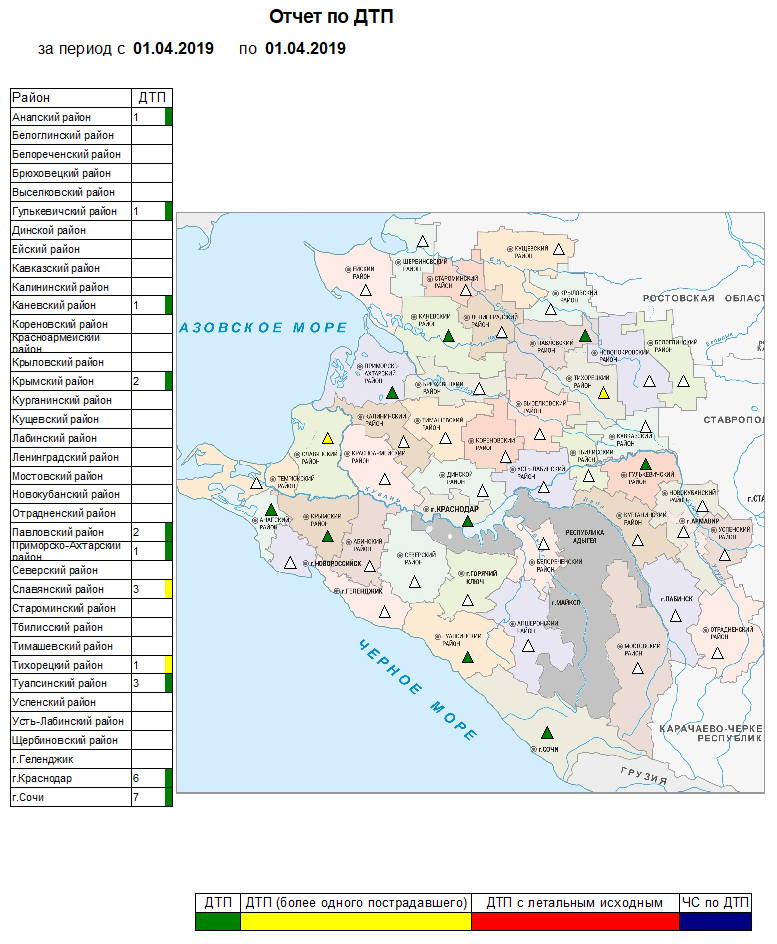 2.   Мониторинг ДТП.3. Соблюдение временных интервалов.4. Количество вызовов, видов получения вызовов и типов бригад.
5. Сводка  летальности.6. Мониторинг оказания СМП пациентам с ОКС.7. Отчет по Инсультам.8. Техническое состояние бригад (Планшет, телефон, рация).
9. Отчет по пострадавшим в ДТП (Форма1).10. Временные показатели (для департамента).11. Вызовы к беременным 12. Выход автомобилей СП.Выход СППо За период с 01.01.2017 по 01.01.201713. Отчет по диспетчерской.14. Ежедневный по неотложной помощи.15. Общий ежесуточный отчет. 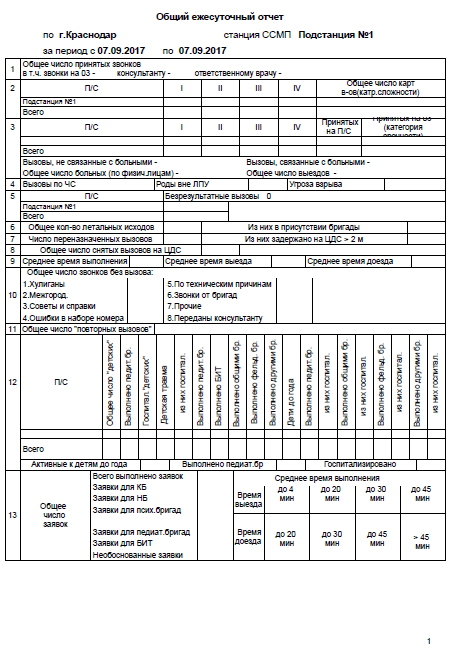 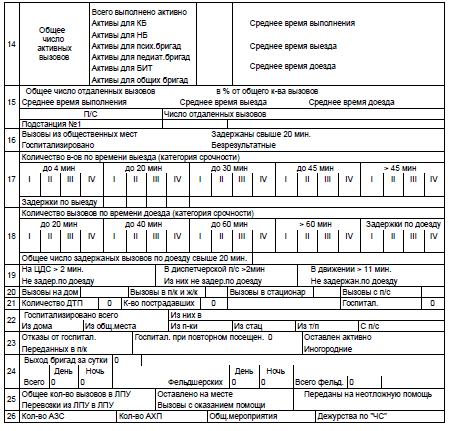 16. Отчет ССМП по иностранцам.17. Отчет ССМП по острому инфаркту миокарда.18. Криминальные случаи.19. Летальность.20. Отчет ССМП по ОНМК (форма1).21. Отчет по производственным травмам22. Отчет по работе.23. Сводка за сутки.24. Отчет по суицидам25. Отчет ССМП по ЧМТ”.26. Учетная форма №109/у.27. Медицинская помощь, оказанная больным и пострадавшим.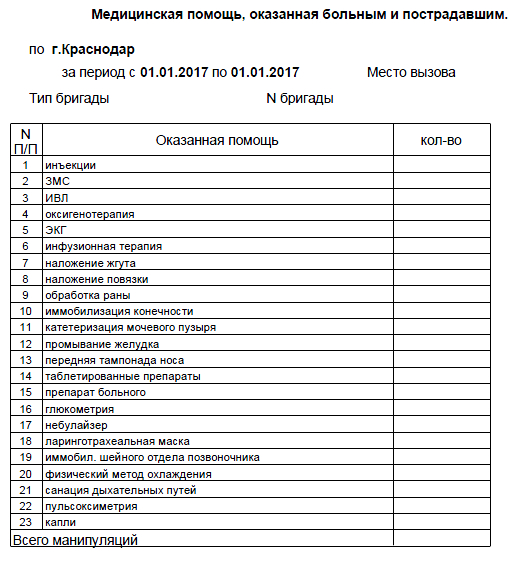 28. Отчет по перетранспортировкам29. Перевозки из ЛПУ в ЛПУ30. Приказ 11031. Расход медикаментов по бригаде.32. Расход медикаментов по ССМП.
33. Среднесуточная нагрузка на бригады34. Мониторинг пациентов, прибывших в Краснодарский край с территории Украины.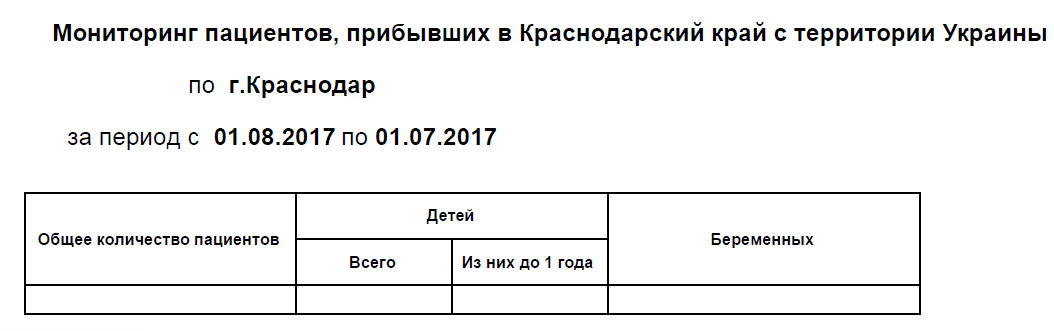 35. Акт на списание ампул.36. Годовой отчет.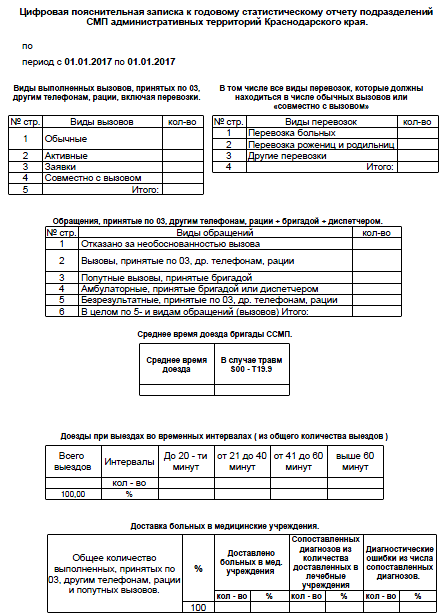 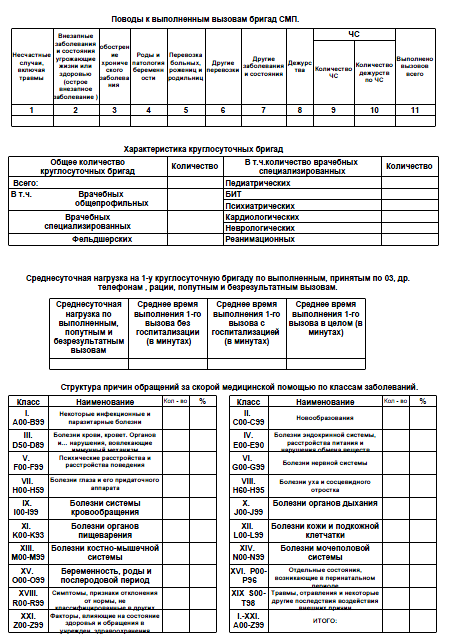 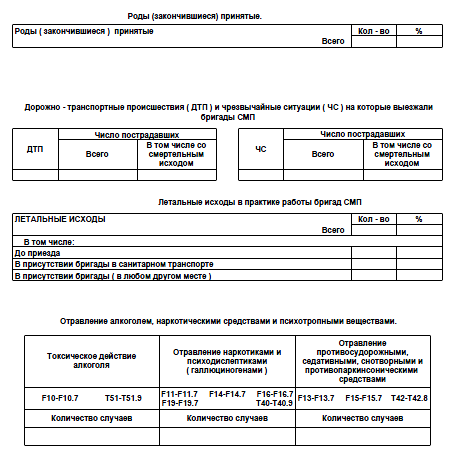 37. Квартальный отчет38. Форма 40.39. Выход сотрудников40. Отчет по детской травме41. Отчет по неотложке (Форма 2)42. Работа бригад (по данным планшета). 43. Задержки по выезду.44. Задержки по обслуживанию.
45. Задержанные на ЦДС вызова.
46. Отчет по приему вызовов.
47. Задержки по доезду48. Нагрузка на врача/фельдшера
49. Нагрузка на оператора
50. Форма ежемесячного отчета для государственных и муниципальных учреждений здравоохранения по мониторингу качества медицинской помощи51. Временные показатели (для департамента).
52. Карты без данных полиса.53. Сведения об оказанной застрахованному лицу медицинской помощи54. Тромболизис (по счетам)
55. Отчет по счетам ОМС (предварительный).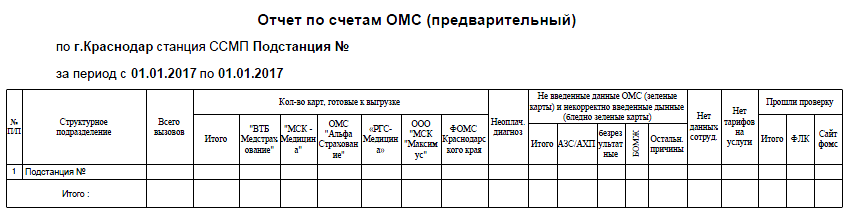 56. Отчет по счетам ОМС (предварительный).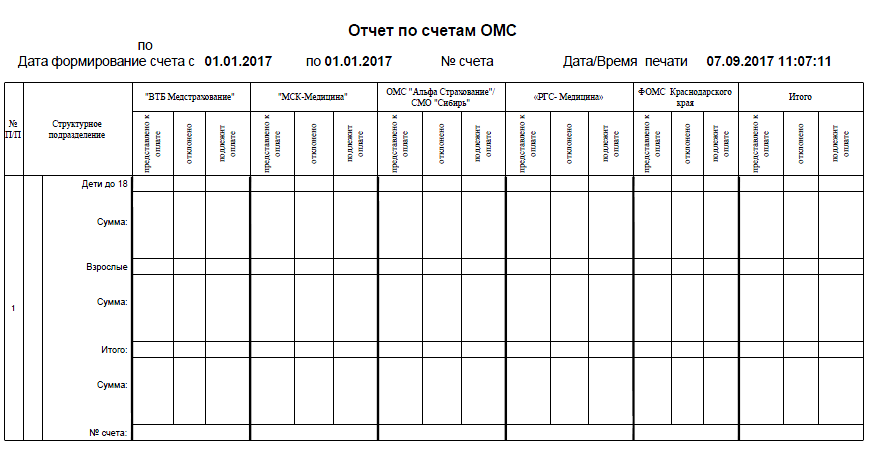 57. Мониторинг вызовов по всему краю.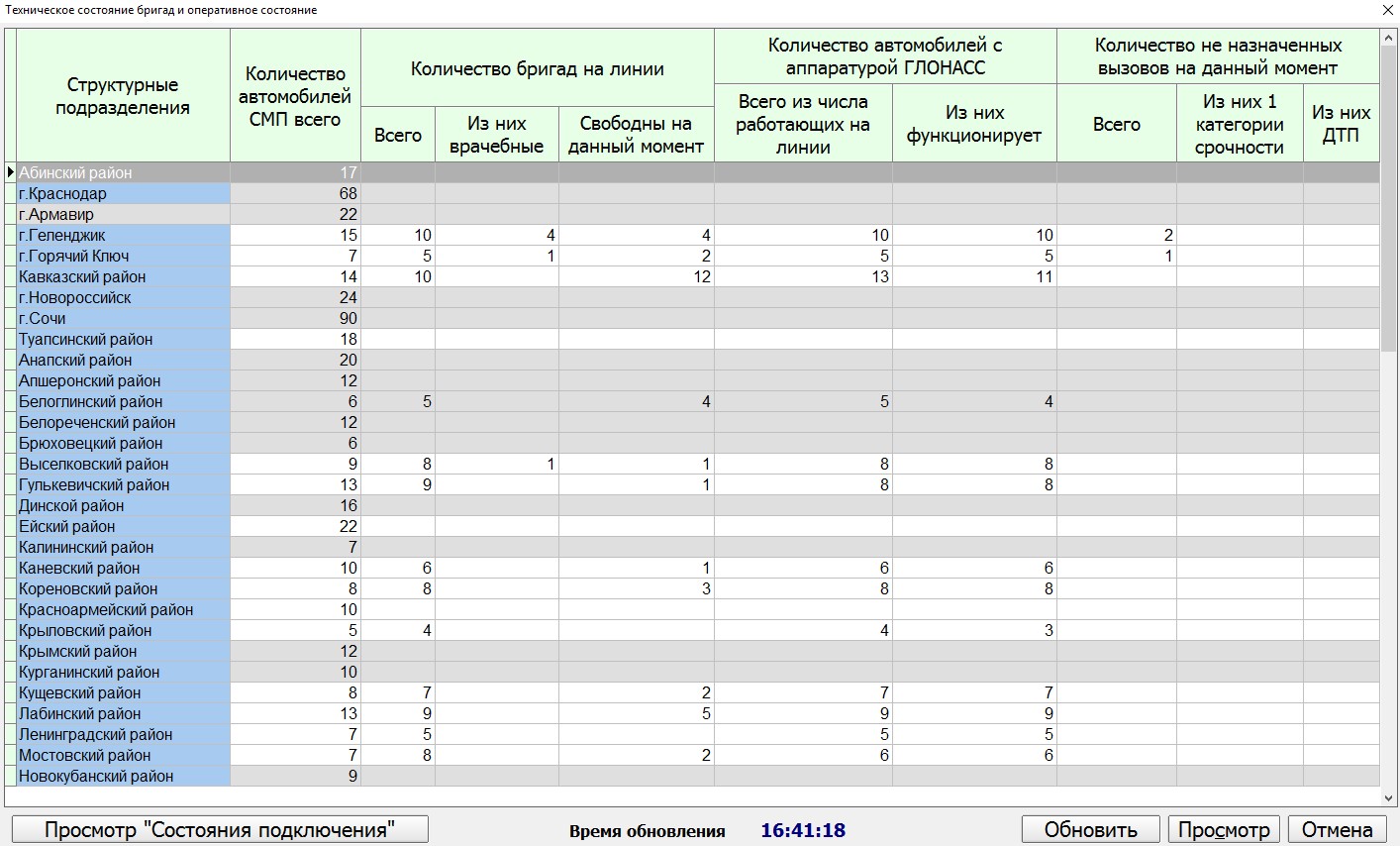 58. Получение подробной информации по каждому вызову находящиеся в очереди.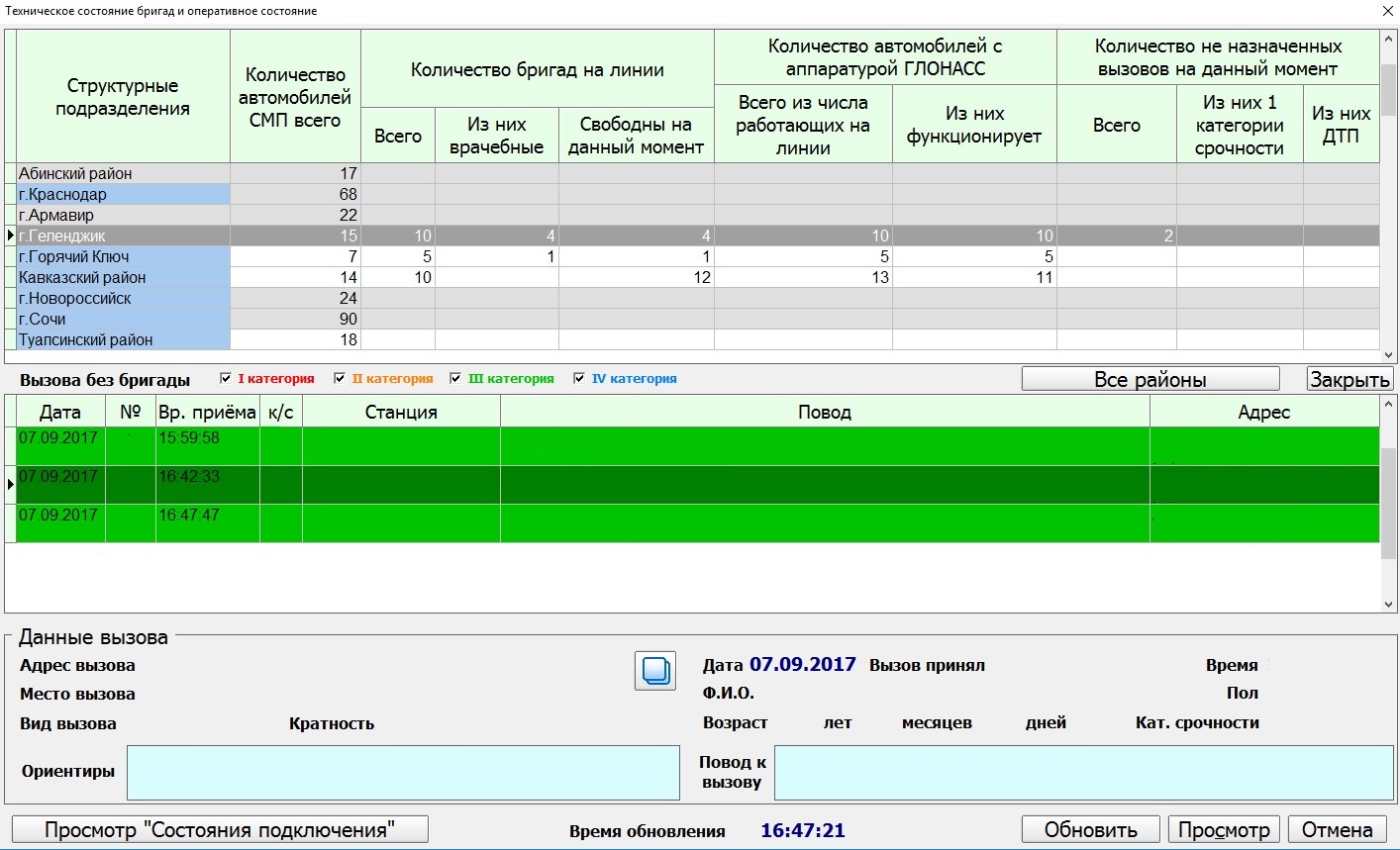 59. Получение таблицы состояния в печатном виде.60.Получение состояния подключения районных БД к центральной БД. 61. Встроенная функция “Форма ежемесячного мониторинга оказания скорой медицинской помощи пациентам с ОКС”.62 Встроенная функция  «Мониторинг оказания скорой медицинской помощи пациентам с ГБ и ОНМК»63  Встроенная функция  «Мониторинг оказания скорой медицинской помощи пострадавшим в ДТП»64 Встроенная функция  «Мониторинг доставок на госпитализацию больных и пострадавших»попоКраснодарскому краюКраснодарскому краюКраснодарскому краюКраснодарскому краюКраснодарскому краюКраснодарскому краюКраснодарскому краюКраснодарскому краюза период сза период с01.01.201701.01.2017по01.01.201701.01.201701.01.201701.01.201701.01.2017сменасменасменаМуниципальное
образованиеМуниципальное
образованиеМуниципальное
образованиеМуниципальное
образованиеМуниципальное
образованиеЧисло пострадавших в ДТПЧисло пострадавших в ДТПЧисло пострадавших в ДТПЧисло пострадавших в ДТПЧисло пострадавших в ДТПЧисло пострадавших в ДТПЧисло пострадавших в ДТПЧисло погибших на месте ДТП
(до приезда бригады и в присутствии)Число погибших на месте ДТП
(до приезда бригады и в присутствии)Число погибших на месте ДТП
(до приезда бригады и в присутствии)Число погибших на месте ДТП
(до приезда бригады и в присутствии)Число погибших на месте ДТП
(до приезда бригады и в присутствии)Число погибших на месте ДТП
(до приезда бригады и в присутствии)Число погибших на месте ДТП
(до приезда бригады и в присутствии)Число погибших на месте ДТП
(до приезда бригады и в присутствии)Число погибших на месте ДТП
(до приезда бригады и в присутствии)Число погибших на месте ДТП
(до приезда бригады и в присутствии)Умерли при перевозке в стационарУмерли при перевозке в стационарЧисло выездов бригад на ДТПЧисло выездов бригад на ДТП с доездом до 20 минутМуниципальное
образованиеМуниципальное
образованиеМуниципальное
образованиеМуниципальное
образованиеМуниципальное
образованиеВсегоВсегоиз них дети
0-17 летиз них дети
0-17 летиз них дети
0-17 летиз них трудоспиз них трудоспВсегоиз них дети
0-17 летиз них дети
0-17 летиз них трудоспиз них трудоспиз них умерли до прибытия бригадыиз них умерли до прибытия бригадыиз них умерли до прибытия бригадыиз них умерли до прибытия бригадыиз них умерли в присутствии бригадыУмерли при перевозке в стационарУмерли при перевозке в стационарЧисло выездов бригад на ДТПЧисло выездов бригад на ДТП с доездом до 20 минутАбинский районАбинский районАбинский районАбинский районАбинский районАнапский районАнапский районАнапский районАнапский районАнапский районАпшеронский районАпшеронский районАпшеронский районАпшеронский районАпшеронский районБелоглинский районБелоглинский районБелоглинский районБелоглинский районБелоглинский районБелореченский районБелореченский районБелореченский районБелореченский районБелореченский районБрюховецкий районБрюховецкий районБрюховецкий районБрюховецкий районБрюховецкий районВыселковский районВыселковский районВыселковский районВыселковский районВыселковский районг.Геленджикг.Геленджикг.Геленджикг.Геленджикг.Геленджикг.Горячий Ключг.Горячий Ключг.Горячий Ключг.Горячий Ключг.Горячий КлючГулькевичский районГулькевичский районГулькевичский районГулькевичский районГулькевичский районДинской районДинской районДинской районДинской районДинской районЕйский районЕйский районЕйский районЕйский районЕйский районКавказский районКавказский районКавказский районКавказский районКавказский районКалининский районКалининский районКалининский районКалининский районКалининский районКаневский районКаневский районКаневский районКаневский районКаневский районКореновский районКореновский районКореновский районКореновский районКореновский районКрасноармейский районКрасноармейский районКрасноармейский районКрасноармейский районКрасноармейский районг.Краснодарг.Краснодарг.Краснодарг.Краснодарг.КраснодарКрымский районКрымский районКрымский районКрымский районКрымский районКущевский районКущевский районКущевский районКущевский районКущевский районЛабинский районЛабинский районЛабинский районЛабинский районЛабинский районЛенинградский районЛенинградский районЛенинградский районЛенинградский районЛенинградский районМостовский районМостовский районМостовский районМостовский районМостовский районНовокубанский районНовокубанский районНовокубанский районНовокубанский районНовокубанский районНовопокровский районНовопокровский районНовопокровский районНовопокровский районНовопокровский районг.Новороссийскг.Новороссийскг.Новороссийскг.Новороссийскг.НовороссийскОтрадненский районОтрадненский районОтрадненский районОтрадненский районОтрадненский районПавловский районПавловский районПавловский районПавловский районПавловский районПриморско-Ахтарский районПриморско-Ахтарский районПриморско-Ахтарский районПриморско-Ахтарский районПриморско-Ахтарский районСеверский районСеверский районСеверский районСеверский районСеверский районСлавянский районСлавянский районСлавянский районСлавянский районСлавянский районг.Сочиг.Сочиг.Сочиг.Сочиг.СочиСтароминский районСтароминский районСтароминский районСтароминский районСтароминский районТбилисский районТбилисский районТбилисский районТбилисский районТбилисский районТимашевский районТимашевский районТимашевский районТимашевский районТимашевский районТихорецкий районТихорецкий районТихорецкий районТихорецкий районТихорецкий районТуапсинский районТуапсинский районТуапсинский районТуапсинский районТуапсинский районУспенский районУспенский районУспенский районУспенский районУспенский районУсть-Лабинский районУсть-Лабинский районУсть-Лабинский районУсть-Лабинский районУсть-Лабинский районЩербиновский районЩербиновский районЩербиновский районЩербиновский районЩербиновский районИтого:Итого:Итого:Итого:Итого:Приложение № 1
к приказу
департамента здравоохранения
Краснодарского края
от 18 июня 2008 г. № 1213Приложение № 1
к приказу
департамента здравоохранения
Краснодарского края
от 18 июня 2008 г. № 1213Приложение № 1
к приказу
департамента здравоохранения
Краснодарского края
от 18 июня 2008 г. № 1213Приложение № 1
к приказу
департамента здравоохранения
Краснодарского края
от 18 июня 2008 г. № 1213Приложение № 1
к приказу
департамента здравоохранения
Краснодарского края
от 18 июня 2008 г. № 1213Приложение № 1
к приказу
департамента здравоохранения
Краснодарского края
от 18 июня 2008 г. № 1213Приложение № 1
к приказу
департамента здравоохранения
Краснодарского края
от 18 июня 2008 г. № 1213Приложение № 1
к приказу
департамента здравоохранения
Краснодарского края
от 18 июня 2008 г. № 1213Приложение № 1
к приказу
департамента здравоохранения
Краснодарского края
от 18 июня 2008 г. № 1213Приложение № 1
к приказу
департамента здравоохранения
Краснодарского края
от 18 июня 2008 г. № 1213Соблюдение временных интерваловСоблюдение временных интерваловСоблюдение временных интерваловСоблюдение временных интерваловСоблюдение временных интерваловСоблюдение временных интерваловСоблюдение временных интерваловСоблюдение временных интерваловСоблюдение временных интерваловСоблюдение временных интерваловСоблюдение временных интерваловСоблюдение временных интерваловСоблюдение временных интерваловСоблюдение временных интерваловСоблюдение временных интерваловСоблюдение временных интерваловпоКраснодарскому краюКраснодарскому краюКраснодарскому краюКраснодарскому краюКраснодарскому краюКраснодарскому краюКраснодарскому краюКраснодарскому краюКраснодарскому краюКраснодарскому краюКраснодарскому краюза период сза период сза период с01.01.201701.01.201701.01.201701.01.2017попо01.01.201701.01.201701.01.201701.01.201701.01.201701.01.201701.01.2017нормативнормативнормативнорматив00:2000:2000:2000:20место вызоваместо вызоваместо вызоваместо вызоваместо вызоваНаименование
учреждения 
(отделения)
СМПНаименование
учреждения 
(отделения)
СМПНаименование
учреждения 
(отделения)
СМПНаименование
учреждения 
(отделения)
СМПНаименование
учреждения 
(отделения)
СМПДТП
(дата, место, 
количество
пострадавших)ДТП
(дата, место, 
количество
пострадавших)ДТП
(дата, место, 
количество
пострадавших)ДТП
(дата, место, 
количество
пострадавших)ДТП
(дата, место, 
количество
пострадавших)ДТП
(дата, место, 
количество
пострадавших)ДТП
(дата, место, 
количество
пострадавших)Из числа погибших в результате ДТП:Из числа погибших в результате ДТП:Из числа погибших в результате ДТП:Из числа погибших в результате ДТП:Из числа погибших в результате ДТП:Из числа погибших в результате ДТП:Из числа погибших в результате ДТП:Из числа погибших в результате ДТП:Из числа погибших в результате ДТП:Из числа погибших в результате ДТП:Из числа погибших в результате ДТП:Из числа погибших в результате ДТП:Из числа погибших в результате ДТП:Из числа погибших в результате ДТП:Из числа погибших в результате ДТП:Из числа погибших в результате ДТП:Из числа погибших в результате ДТП:Из числа погибших в результате ДТП:Из числа погибших в результате ДТП:Из числа погибших в результате ДТП:Из числа погибших в результате ДТП:Из числа погибших в результате ДТП: Время (мин.)
(указать
среднее) Время (мин.)
(указать
среднее)%
доезда  
свыше   
норматива 
(причины
нарушения,
принятые 
меры)%
доезда  
свыше   
норматива 
(причины
нарушения,
принятые 
меры)%
доезда  
свыше   
норматива 
(причины
нарушения,
принятые 
меры)Наименование
учреждения 
(отделения)
СМПНаименование
учреждения 
(отделения)
СМПНаименование
учреждения 
(отделения)
СМПНаименование
учреждения 
(отделения)
СМПНаименование
учреждения 
(отделения)
СМПДТП
(дата, место, 
количество
пострадавших)ДТП
(дата, место, 
количество
пострадавших)ДТП
(дата, место, 
количество
пострадавших)ДТП
(дата, место, 
количество
пострадавших)ДТП
(дата, место, 
количество
пострадавших)ДТП
(дата, место, 
количество
пострадавших)ДТП
(дата, место, 
количество
пострадавших)Умерло до приезда СМПУмерло до приезда СМПУмерло до приезда СМПУмерло до приезда СМПУмерло до приезда СМПУмерло до приезда СМПУмерло до приезда СМПУмерло до приезда СМПУмерло во время
оказания медицинской
помощи до начала
эвакуации в ЛПУУмерло во время
оказания медицинской
помощи до начала
эвакуации в ЛПУУмерло во время
оказания медицинской
помощи до начала
эвакуации в ЛПУУмерло во время
оказания медицинской
помощи до начала
эвакуации в ЛПУУмерло во время
оказания медицинской
помощи до начала
эвакуации в ЛПУУмерло во время
оказания медицинской
помощи до начала
эвакуации в ЛПУУмерло в период
эвакуации в ЛПУУмерло в период
эвакуации в ЛПУУмерло в период
эвакуации в ЛПУУмерло в период
эвакуации в ЛПУУмерло в период
эвакуации в ЛПУУмерло в период
эвакуации в ЛПУУмерло в период
эвакуации в ЛПУУмерло в период
эвакуации в ЛПУДоезд 
бригады
СМП до
места 
ДТПДоставки
в ЛПУ%
доезда  
свыше   
норматива 
(причины
нарушения,
принятые 
меры)%
доезда  
свыше   
норматива 
(причины
нарушения,
принятые 
меры)%
доезда  
свыше   
норматива 
(причины
нарушения,
принятые 
меры)Наименование
учреждения 
(отделения)
СМПНаименование
учреждения 
(отделения)
СМПНаименование
учреждения 
(отделения)
СМПНаименование
учреждения 
(отделения)
СМПНаименование
учреждения 
(отделения)
СМПвсего,
из
них:погиблопогиблопогиблораненораненораненовсего,
из
них:всего,
из
них:всего,
из
них:ВзрослыеВзрослыеДетиДетиДетивсего,
из
них:всего,
из
них:ВзрослыеВзрослыеДетиДетивсего,
из
них:всего,
из
них:всего,
из
них:всего,
из
них:всего,
из
них:ВзрослыеДетиДетиДоезд 
бригады
СМП до
места 
ДТПДоставки
в ЛПУ%
доезда  
свыше   
норматива 
(причины
нарушения,
принятые 
меры)%
доезда  
свыше   
норматива 
(причины
нарушения,
принятые 
меры)%
доезда  
свыше   
норматива 
(причины
нарушения,
принятые 
меры)Абинский районАбинский районАбинский районАбинский районАбинский районАнапский районАнапский районАнапский районАнапский районАнапский районАпшеронский районАпшеронский районАпшеронский районАпшеронский районАпшеронский районБелоглинский районБелоглинский районБелоглинский районБелоглинский районБелоглинский районБелореченский районБелореченский районБелореченский районБелореченский районБелореченский районБрюховецкий районБрюховецкий районБрюховецкий районБрюховецкий районБрюховецкий районВыселковский районВыселковский районВыселковский районВыселковский районВыселковский районГулькевичский районГулькевичский районГулькевичский районГулькевичский районГулькевичский районДинской районДинской районДинской районДинской районДинской районЕйский районЕйский районЕйский районЕйский районЕйский районКавказский районКавказский районКавказский районКавказский районКавказский районКалининский районКалининский районКалининский районКалининский районКалининский районКаневский районКаневский районКаневский районКаневский районКаневский районКореновский районКореновский районКореновский районКореновский районКореновский районКрасноармейский районКрасноармейский районКрасноармейский районКрасноармейский районКрасноармейский районКрымский районКрымский районКрымский районКрымский районКрымский район……..……..……..……..……..Щербиновский районЩербиновский районЩербиновский районЩербиновский районЩербиновский районИтогоИтогоИтогоИтогоИтогоКОЛ-ВО ВЫЗОВОВ, ВИДОВ ПОЛУЧЕНИЯ ВЫЗОВОВ И ТИПОВ БРИГАД.КОЛ-ВО ВЫЗОВОВ, ВИДОВ ПОЛУЧЕНИЯ ВЫЗОВОВ И ТИПОВ БРИГАД.КОЛ-ВО ВЫЗОВОВ, ВИДОВ ПОЛУЧЕНИЯ ВЫЗОВОВ И ТИПОВ БРИГАД.КОЛ-ВО ВЫЗОВОВ, ВИДОВ ПОЛУЧЕНИЯ ВЫЗОВОВ И ТИПОВ БРИГАД.КОЛ-ВО ВЫЗОВОВ, ВИДОВ ПОЛУЧЕНИЯ ВЫЗОВОВ И ТИПОВ БРИГАД.КОЛ-ВО ВЫЗОВОВ, ВИДОВ ПОЛУЧЕНИЯ ВЫЗОВОВ И ТИПОВ БРИГАД.КОЛ-ВО ВЫЗОВОВ, ВИДОВ ПОЛУЧЕНИЯ ВЫЗОВОВ И ТИПОВ БРИГАД.КОЛ-ВО ВЫЗОВОВ, ВИДОВ ПОЛУЧЕНИЯ ВЫЗОВОВ И ТИПОВ БРИГАД.КОЛ-ВО ВЫЗОВОВ, ВИДОВ ПОЛУЧЕНИЯ ВЫЗОВОВ И ТИПОВ БРИГАД.КОЛ-ВО ВЫЗОВОВ, ВИДОВ ПОЛУЧЕНИЯ ВЫЗОВОВ И ТИПОВ БРИГАД.КОЛ-ВО ВЫЗОВОВ, ВИДОВ ПОЛУЧЕНИЯ ВЫЗОВОВ И ТИПОВ БРИГАД.КОЛ-ВО ВЫЗОВОВ, ВИДОВ ПОЛУЧЕНИЯ ВЫЗОВОВ И ТИПОВ БРИГАД.КОЛ-ВО ВЫЗОВОВ, ВИДОВ ПОЛУЧЕНИЯ ВЫЗОВОВ И ТИПОВ БРИГАД.КОЛ-ВО ВЫЗОВОВ, ВИДОВ ПОЛУЧЕНИЯ ВЫЗОВОВ И ТИПОВ БРИГАД.КОЛ-ВО ВЫЗОВОВ, ВИДОВ ПОЛУЧЕНИЯ ВЫЗОВОВ И ТИПОВ БРИГАД.КОЛ-ВО ВЫЗОВОВ, ВИДОВ ПОЛУЧЕНИЯ ВЫЗОВОВ И ТИПОВ БРИГАД.КОЛ-ВО ВЫЗОВОВ, ВИДОВ ПОЛУЧЕНИЯ ВЫЗОВОВ И ТИПОВ БРИГАД.поКраснодарскому краюКраснодарскому краюКраснодарскому краюКраснодарскому краюКраснодарскому краюКраснодарскому краюКраснодарскому краюКраснодарскому краюКраснодарскому краюза период сза период сза период сза период с01.01.201701.01.2017по01.01.201701.01.201701.01.201701.01.2017№
П/ПСтруктурные
подразделенияСтруктурные
подразделенияСтруктурные
подразделенияСтруктурные
подразделенияСтруктурные
подразделенияСтруктурные
подразделенияВсего вызововВсего вызововК-во бр. на линии К-во бр. на линии К-во бр. на линии Задерж. по доезду > 
20 мин.Задерж. по доезду > 
20 мин.Задерж. по доезду > 
20 мин.Задерж. по доезду > 
20 мин.Задерж. по выездуВид передачи вызова бригадеВид передачи вызова бригадеВид передачи вызова бригадеВид передачи вызова бригадеАЗСАЗСАХП№
П/ПСтруктурные
подразделенияСтруктурные
подразделенияСтруктурные
подразделенияСтруктурные
подразделенияСтруктурные
подразделенияСтруктурные
подразделенияВсего вызововВсего вызововК-во бр. на линии К-во бр. на линии К-во бр. на линии всеговсеговсегоотдаленныеЗадерж. по выездуРацияРацияТелефонНа п-сАЗСАЗСАХП№
П/ПСтруктурные
подразделенияСтруктурные
подразделенияСтруктурные
подразделенияСтруктурные
подразделенияСтруктурные
подразделенияСтруктурные
подразделенияВсего вызововВсего вызововденьденьночьвсеговсеговсегоотдаленныеЗадерж. по выездуРацияРацияТелефонНа п-сАЗСАЗСАХП1Абинский районАбинский районАбинский районАбинский районАбинский районАбинский район2Анапский районАнапский районАнапский районАнапский районАнапский районАнапский район3Апшеронский районАпшеронский районАпшеронский районАпшеронский районАпшеронский районАпшеронский район4Белоглинский районБелоглинский районБелоглинский районБелоглинский районБелоглинский районБелоглинский район5Белореченский районБелореченский районБелореченский районБелореченский районБелореченский районБелореченский район6Брюховецкий районБрюховецкий районБрюховецкий районБрюховецкий районБрюховецкий районБрюховецкий район7Выселковский районВыселковский районВыселковский районВыселковский районВыселковский районВыселковский район8Гулькевичский районГулькевичский районГулькевичский районГулькевичский районГулькевичский районГулькевичский район9Динской районДинской районДинской районДинской районДинской районДинской район10Ейский районЕйский районЕйский районЕйский районЕйский районЕйский район11Кавказский районКавказский районКавказский районКавказский районКавказский районКавказский район12Калининский районКалининский районКалининский районКалининский районКалининский районКалининский район13Каневский районКаневский районКаневский районКаневский районКаневский районКаневский район14Кореновский районКореновский районКореновский районКореновский районКореновский районКореновский район15Красноармейский районКрасноармейский районКрасноармейский районКрасноармейский районКрасноармейский районКрасноармейский район16Крыловский районКрыловский районКрыловский районКрыловский районКрыловский районКрыловский район17Крымский районКрымский районКрымский районКрымский районКрымский районКрымский район18Курганинский районКурганинский районКурганинский районКурганинский районКурганинский районКурганинский район19Кущевский районКущевский районКущевский районКущевский районКущевский районКущевский район20Лабинский районЛабинский районЛабинский районЛабинский районЛабинский районЛабинский район21Ленинградский районЛенинградский районЛенинградский районЛенинградский районЛенинградский районЛенинградский район22Мостовский районМостовский районМостовский районМостовский районМостовский районМостовский район23Новокубанский районНовокубанский районНовокубанский районНовокубанский районНовокубанский районНовокубанский район24Новопокровский районНовопокровский районНовопокровский районНовопокровский районНовопокровский районНовопокровский район25Отрадненский районОтрадненский районОтрадненский районОтрадненский районОтрадненский районОтрадненский район26Павловский районПавловский районПавловский районПавловский районПавловский районПавловский район27Приморско-Ахтарский районПриморско-Ахтарский районПриморско-Ахтарский районПриморско-Ахтарский районПриморско-Ахтарский районПриморско-Ахтарский район28Северский районСеверский районСеверский районСеверский районСеверский районСеверский район29Славянский районСлавянский районСлавянский районСлавянский районСлавянский районСлавянский район30Староминский районСтароминский районСтароминский районСтароминский районСтароминский районСтароминский район31Тбилисский районТбилисский районТбилисский районТбилисский районТбилисский районТбилисский район32Тимашевский районТимашевский районТимашевский районТимашевский районТимашевский районТимашевский район33Тихорецкий районТихорецкий районТихорецкий районТихорецкий районТихорецкий районТихорецкий район34Туапсинский районТуапсинский районТуапсинский районТуапсинский районТуапсинский районТуапсинский район35Успенский районУспенский районУспенский районУспенский районУспенский районУспенский район36Усть-Лабинский районУсть-Лабинский районУсть-Лабинский районУсть-Лабинский районУсть-Лабинский районУсть-Лабинский район37Щербиновский районЩербиновский районЩербиновский районЩербиновский районЩербиновский районЩербиновский район38г.Геленджикг.Геленджикг.Геленджикг.Геленджикг.Геленджикг.Геленджик39г.Горячий Ключг.Горячий Ключг.Горячий Ключг.Горячий Ключг.Горячий Ключг.Горячий Ключ40г.Краснодарг.Краснодарг.Краснодарг.Краснодарг.Краснодарг.Краснодар41г.Новороссийскг.Новороссийскг.Новороссийскг.Новороссийскг.Новороссийскг.Новороссийск42г.Сочиг.Сочиг.Сочиг.Сочиг.Сочиг.СочиИтого :Итого :Итого :Итого :Итого :Итого :Итого :Сводка  летальностиСводка  летальностиСводка  летальностиСводка  летальностиСводка  летальностиСводка  летальностиСводка  летальностиСводка  летальностиСводка  летальностипопоКраснодарскому краюКраснодарскому краюКраснодарскому краюКраснодарскому краюКраснодарскому краюКраснодарскому краюКраснодарскому краюКраснодарскому краюКраснодарскому краюСт. врач деньСт. врач деньСт. врач деньСт. врач деньночьночьДата сДата сДата сДата с01.01.2017по01.01.201701.01.201701.01.201701.01.201701.01.2017№
выз№
вызвозраствозрастАдрес вызоваАдрес вызоваАдрес вызоваВремя
доездаВремя
доездаВремя
доездаВремя
доездаВремя
доездаВремя
доездаВремя
доезда№ бригады№ бригады№ бригадыместо вызоваместо вызоваПредположительный 
диагноз или чем болелПредположительный 
диагноз или чем болелПредположительный 
диагноз или чем болелПредположительный 
диагноз или чем болелПредположительный 
диагноз или чем болелПредположительный 
диагноз или чем болелоказанная помощьоказанная помощь Мониторинг оказания СМП пациентам с ОКС Мониторинг оказания СМП пациентам с ОКС Мониторинг оказания СМП пациентам с ОКС Мониторинг оказания СМП пациентам с ОКС Мониторинг оказания СМП пациентам с ОКС Мониторинг оказания СМП пациентам с ОКС Мониторинг оказания СМП пациентам с ОКС Мониторинг оказания СМП пациентам с ОКС Мониторинг оказания СМП пациентам с ОКС Мониторинг оказания СМП пациентам с ОКС Мониторинг оказания СМП пациентам с ОКС Мониторинг оказания СМП пациентам с ОКС Мониторинг оказания СМП пациентам с ОКС Мониторинг оказания СМП пациентам с ОКС Мониторинг оказания СМП пациентам с ОКСпопоКраснодарскому краюКраснодарскому краюКраснодарскому краюКраснодарскому краюКраснодарскому краюКраснодарскому краюКраснодарскому краюза период сза период с01.01.201701.01.201701.01.2017по01.01.201701.01.201701.01.2017сменасмена№
П/ПМуниципальное
образованиеМуниципальное
образованиеМуниципальное
образованиеМуниципальное
образованиеМуниципальное
образованиеМуниципальное
образованиеЧисло пациентов с ОКС (I.20.0; I.20.9; I.21; I.21.3; I.21.4; I.21.9; I.22, I.22.9; I.24.8; I.24.9)Число пациентов с ОКС (I.20.0; I.20.9; I.21; I.21.3; I.21.4; I.21.9; I.22, I.22.9; I.24.8; I.24.9)Число пациентов с ОКС (I.20.0; I.20.9; I.21; I.21.3; I.21.4; I.21.9; I.22, I.22.9; I.24.8; I.24.9)Число пациентов с ОКС с подъемом сегмента STЧисло пациентов с ОКС с подъемом сегмента STПроведено тромболизисов на догоспитальном этапеПроведено тромболизисов на догоспитальном этапеЧисло пациентов с ОКС с подъемом сегмента ST доставленных в стационарЧисло пациентов с ОКС с подъемом сегмента ST доставленных в стационарСмерть наступила в машине СМП у больных с ОКССмерть наступила в машине СМП у больных с ОКССмерть наступила в машине СМП у больных с ОКССреднее аремя длительности вызова к больным с ОКС (мин.)Среднее аремя длительности вызова к больным с ОКС (мин.)Количество больных с ОКС, к которым бригада прибыла до 20 мин.Показатели доезда до 20 минут к больным с ОКС(%)1Абинский районАбинский районАбинский районАбинский районАбинский районАбинский район2Анапский районАнапский районАнапский районАнапский районАнапский районАнапский район3Апшеронский районАпшеронский районАпшеронский районАпшеронский районАпшеронский районАпшеронский район4АрмавирАрмавирАрмавирАрмавирАрмавирАрмавир5Белоглинский районБелоглинский районБелоглинский районБелоглинский районБелоглинский районБелоглинский район6Белореченский районБелореченский районБелореченский районБелореченский районБелореченский районБелореченский район7Брюховецкий районБрюховецкий районБрюховецкий районБрюховецкий районБрюховецкий районБрюховецкий район8Выселковский районВыселковский районВыселковский районВыселковский районВыселковский районВыселковский район9ГеленджикГеленджикГеленджикГеленджикГеленджикГеленджик10Горячий КлючГорячий КлючГорячий КлючГорячий КлючГорячий КлючГорячий Ключ11Гулькевичский районГулькевичский районГулькевичский районГулькевичский районГулькевичский районГулькевичский район12Динской районДинской районДинской районДинской районДинской районДинской район13Ейский районЕйский районЕйский районЕйский районЕйский районЕйский район14Кавказский районКавказский районКавказский районКавказский районКавказский районКавказский район15Калининский районКалининский районКалининский районКалининский районКалининский районКалининский район16Каневский районКаневский районКаневский районКаневский районКаневский районКаневский район17Кореновский районКореновский районКореновский районКореновский районКореновский районКореновский район18Красноармейский районКрасноармейский районКрасноармейский районКрасноармейский районКрасноармейский районКрасноармейский район19КраснодарКраснодарКраснодарКраснодарКраснодарКраснодар20Крыловский районКрыловский районКрыловский районКрыловский районКрыловский районКрыловский район21Крымский районКрымский районКрымский районКрымский районКрымский районКрымский район22Курганинский районКурганинский районКурганинский районКурганинский районКурганинский районКурганинский район23Кущевский районКущевский районКущевский районКущевский районКущевский районКущевский район24Лабинский районЛабинский районЛабинский районЛабинский районЛабинский районЛабинский район25Ленинградский районЛенинградский районЛенинградский районЛенинградский районЛенинградский районЛенинградский район26Мостовский районМостовский районМостовский районМостовский районМостовский районМостовский район27Новокубанский районНовокубанский районНовокубанский районНовокубанский районНовокубанский районНовокубанский район28Новопокровский районНовопокровский районНовопокровский районНовопокровский районНовопокровский районНовопокровский район29НовороссийскНовороссийскНовороссийскНовороссийскНовороссийскНовороссийск30Отрадненский районОтрадненский районОтрадненский районОтрадненский районОтрадненский районОтрадненский район31Павловский районПавловский районПавловский районПавловский районПавловский районПавловский район32Приморско-Ахтарский районПриморско-Ахтарский районПриморско-Ахтарский районПриморско-Ахтарский районПриморско-Ахтарский районПриморско-Ахтарский район33Северский районСеверский районСеверский районСеверский районСеверский районСеверский район34Славянский районСлавянский районСлавянский районСлавянский районСлавянский районСлавянский район35СочиСочиСочиСочиСочиСочи36Староминский районСтароминский районСтароминский районСтароминский районСтароминский районСтароминский район37Тбилисский районТбилисский районТбилисский районТбилисский районТбилисский районТбилисский район38Темрюкский районТемрюкский районТемрюкский районТемрюкский районТемрюкский районТемрюкский район39Тимашевский районТимашевский районТимашевский районТимашевский районТимашевский районТимашевский район40Тихорецкий районТихорецкий районТихорецкий районТихорецкий районТихорецкий районТихорецкий район41Туапсинский районТуапсинский районТуапсинский районТуапсинский районТуапсинский районТуапсинский район42Успенский районУспенский районУспенский районУспенский районУспенский районУспенский район43Усть-Лабинский районУсть-Лабинский районУсть-Лабинский районУсть-Лабинский районУсть-Лабинский районУсть-Лабинский район44Щербиновский районЩербиновский районЩербиновский районЩербиновский районЩербиновский районЩербиновский районИтого:Итого:Итого:Итого:Итого:Итого:Итого:Отчет по ИнсультамОтчет по ИнсультамОтчет по ИнсультамОтчет по ИнсультамОтчет по ИнсультамОтчет по ИнсультамОтчет по ИнсультамОтчет по ИнсультамОтчет по ИнсультамОтчет по ИнсультампопоКраснодарскому краюКраснодарскому краюКраснодарскому краюКраснодарскому краюКраснодарскому краюКраснодарскому краюКраснодарскому краюКраснодарскому краюза период сза период с01.01.201701.01.2017по01.01.201701.01.201701.01.201701.01.2017Структурные
подразделенияСтруктурные
подразделенияСтруктурные
подразделенияСтруктурные
подразделенияСтруктурные
подразделенияКол-во
больныхКол-во
больныхКол-во
больныхКол-во
больныхКол-во
больныхКол-во
госпитализ.Кол-во
госпитализ.СмертьСмертьКол-во выездов
Бр.Кол-во выездов
Бр.ср. время
доездаср. время
доездаср. время госпит-цииср. время госпит-цииАбинский районАбинский районАбинский районАбинский районАбинский районАнапский районАнапский районАнапский районАнапский районАнапский районАпшеронский районАпшеронский районАпшеронский районАпшеронский районАпшеронский районБелоглинский районБелоглинский районБелоглинский районБелоглинский районБелоглинский районБелореченский районБелореченский районБелореченский районБелореченский районБелореченский районБрюховецкий районБрюховецкий районБрюховецкий районБрюховецкий районБрюховецкий районВыселковский районВыселковский районВыселковский районВыселковский районВыселковский районГулькевичский районГулькевичский районГулькевичский районГулькевичский районГулькевичский районДинской районДинской районДинской районДинской районДинской районЕйский районЕйский районЕйский районЕйский районЕйский районКавказский районКавказский районКавказский районКавказский районКавказский районКалининский районКалининский районКалининский районКалининский районКалининский районКаневский районКаневский районКаневский районКаневский районКаневский районКореновский районКореновский районКореновский районКореновский районКореновский районКрасноармейский районКрасноармейский районКрасноармейский районКрасноармейский районКрасноармейский районКрыловский районКрыловский районКрыловский районКрыловский районКрыловский районКрымский районКрымский районКрымский районКрымский районКрымский районКурганинский районКурганинский районКурганинский районКурганинский районКурганинский районКущевский районКущевский районКущевский районКущевский районКущевский районЛабинский районЛабинский районЛабинский районЛабинский районЛабинский районЛенинградский районЛенинградский районЛенинградский районЛенинградский районЛенинградский районМостовский районМостовский районМостовский районМостовский районМостовский районНовокубанский районНовокубанский районНовокубанский районНовокубанский районНовокубанский районНовопокровский районНовопокровский районНовопокровский районНовопокровский районНовопокровский районОтрадненский районОтрадненский районОтрадненский районОтрадненский районОтрадненский районПавловский районПавловский районПавловский районПавловский районПавловский районПриморско-Ахтарский районПриморско-Ахтарский районПриморско-Ахтарский районПриморско-Ахтарский районПриморско-Ахтарский районСеверский районСеверский районСеверский районСеверский районСеверский районСлавянский районСлавянский районСлавянский районСлавянский районСлавянский районСтароминский районСтароминский районСтароминский районСтароминский районСтароминский районТбилисский районТбилисский районТбилисский районТбилисский районТбилисский районТимашевский районТимашевский районТимашевский районТимашевский районТимашевский районТихорецкий районТихорецкий районТихорецкий районТихорецкий районТихорецкий районТуапсинский районТуапсинский районТуапсинский районТуапсинский районТуапсинский районУспенский районУспенский районУспенский районУспенский районУспенский районУсть-Лабинский районУсть-Лабинский районУсть-Лабинский районУсть-Лабинский районУсть-Лабинский районЩербиновский районЩербиновский районЩербиновский районЩербиновский районЩербиновский районг.Геленджикг.Геленджикг.Геленджикг.Геленджикг.Геленджикг.Горячий Ключг.Горячий Ключг.Горячий Ключг.Горячий Ключг.Горячий Ключг.Краснодарг.Краснодарг.Краснодарг.Краснодарг.Краснодарг.Новороссийскг.Новороссийскг.Новороссийскг.Новороссийскг.Новороссийскг.Сочиг.Сочиг.Сочиг.Сочиг.СочиИтого:Итого:Итого:Итого:Итого: Техническое состояние бригад (ГЛОНАСС, телефон, рация) Техническое состояние бригад (ГЛОНАСС, телефон, рация) Техническое состояние бригад (ГЛОНАСС, телефон, рация) Техническое состояние бригад (ГЛОНАСС, телефон, рация) Техническое состояние бригад (ГЛОНАСС, телефон, рация) Техническое состояние бригад (ГЛОНАСС, телефон, рация) Техническое состояние бригад (ГЛОНАСС, телефон, рация) Техническое состояние бригад (ГЛОНАСС, телефон, рация) Техническое состояние бригад (ГЛОНАСС, телефон, рация) Техническое состояние бригад (ГЛОНАСС, телефон, рация) Техническое состояние бригад (ГЛОНАСС, телефон, рация) Техническое состояние бригад (ГЛОНАСС, телефон, рация) Техническое состояние бригад (ГЛОНАСС, телефон, рация) Техническое состояние бригад (ГЛОНАСС, телефон, рация) Техническое состояние бригад (ГЛОНАСС, телефон, рация) Техническое состояние бригад (ГЛОНАСС, телефон, рация) Техническое состояние бригад (ГЛОНАСС, телефон, рация) Техническое состояние бригад (ГЛОНАСС, телефон, рация) Техническое состояние бригад (ГЛОНАСС, телефон, рация) Техническое состояние бригад (ГЛОНАСС, телефон, рация) Техническое состояние бригад (ГЛОНАСС, телефон, рация) Техническое состояние бригад (ГЛОНАСС, телефон, рация) Техническое состояние бригад (ГЛОНАСС, телефон, рация) Техническое состояние бригад (ГЛОНАСС, телефон, рация)поКраснодарскому краю Краснодарскому краю Краснодарскому краю Краснодарскому краю Краснодарскому краю Краснодарскому краю Краснодарскому краю Краснодарскому краю Краснодарскому краю Краснодарскому краю ДатаДатаДатаДата01.01.201701.01.201701.01.2017№
П/ПСтруктурные
подразделенияСтруктурные
подразделенияСтруктурные
подразделенияСтруктурные
подразделенияСтруктурные
подразделенияСтруктурные
подразделенияК-во бр. на линии К-во бр. на линии К-во бр. на линии ПланшетПланшетПланшетПланшетПланшетПланшетПланшетрациярациярациярациярациярациярациямобильный телефонмобильный телефонмобильный телефонмобильный телефонмобильный телефонмобильный телефонмобильный телефонмобильный телефон№
П/ПСтруктурные
подразделенияСтруктурные
подразделенияСтруктурные
подразделенияСтруктурные
подразделенияСтруктурные
подразделенияСтруктурные
подразделенияК-во бр. на линии К-во бр. на линии К-во бр. на линии не оснащ.не оснащ.работаетработаетработаетне работ.не работ.не оснащ.не оснащ.работаетработаетработаетне работ.не работ.не оснащ.не оснащ.не оснащ.работаетработаетработаетне работ.не работ.№
П/ПСтруктурные
подразделенияСтруктурные
подразделенияСтруктурные
подразделенияСтруктурные
подразделенияСтруктурные
подразделенияСтруктурные
подразделенияденьночьночьденьночьденьночьночьденьночьденьночьденьночьночьденьночьденьночьночьденьночьночьденьночь1Абинский районАбинский районАбинский районАбинский районАбинский районАбинский район2г.Краснодарг.Краснодарг.Краснодарг.Краснодарг.Краснодарг.Краснодар3г.Армавирг.Армавирг.Армавирг.Армавирг.Армавирг.Армавир4г.Геленджикг.Геленджикг.Геленджикг.Геленджикг.Геленджикг.Геленджик5г.Горячий Ключг.Горячий Ключг.Горячий Ключг.Горячий Ключг.Горячий Ключг.Горячий Ключ6Кавказский районКавказский районКавказский районКавказский районКавказский районКавказский район7г.Новороссийскг.Новороссийскг.Новороссийскг.Новороссийскг.Новороссийскг.Новороссийск8г.Сочиг.Сочиг.Сочиг.Сочиг.Сочиг.Сочи9Туапсинский районТуапсинский районТуапсинский районТуапсинский районТуапсинский районТуапсинский район10Анапский районАнапский районАнапский районАнапский районАнапский районАнапский район11Апшеронский районАпшеронский районАпшеронский районАпшеронский районАпшеронский районАпшеронский район12Белоглинский районБелоглинский районБелоглинский районБелоглинский районБелоглинский районБелоглинский район13Белореченский районБелореченский районБелореченский районБелореченский районБелореченский районБелореченский район14Брюховецкий районБрюховецкий районБрюховецкий районБрюховецкий районБрюховецкий районБрюховецкий район15Выселковский районВыселковский районВыселковский районВыселковский районВыселковский районВыселковский район16Гулькевичский районГулькевичский районГулькевичский районГулькевичский районГулькевичский районГулькевичский район17Динской районДинской районДинской районДинской районДинской районДинской район18Ейский районЕйский районЕйский районЕйский районЕйский районЕйский район19Калининский районКалининский районКалининский районКалининский районКалининский районКалининский район20Каневский районКаневский районКаневский районКаневский районКаневский районКаневский район21Кореновский районКореновский районКореновский районКореновский районКореновский районКореновский район22Красноармейский районКрасноармейский районКрасноармейский районКрасноармейский районКрасноармейский районКрасноармейский район23Крыловский районКрыловский районКрыловский районКрыловский районКрыловский районКрыловский район24Крымский районКрымский районКрымский районКрымский районКрымский районКрымский район25Курганинский районКурганинский районКурганинский районКурганинский районКурганинский районКурганинский район26Кущевский районКущевский районКущевский районКущевский районКущевский районКущевский район27Лабинский районЛабинский районЛабинский районЛабинский районЛабинский районЛабинский район28Ленинградский районЛенинградский районЛенинградский районЛенинградский районЛенинградский районЛенинградский район29Мостовский районМостовский районМостовский районМостовский районМостовский районМостовский район30Новокубанский районНовокубанский районНовокубанский районНовокубанский районНовокубанский районНовокубанский район31Новопокровский районНовопокровский районНовопокровский районНовопокровский районНовопокровский районНовопокровский район32Отрадненский районОтрадненский районОтрадненский районОтрадненский районОтрадненский районОтрадненский район33Павловский районПавловский районПавловский районПавловский районПавловский районПавловский район34Приморско-Ахтарский районПриморско-Ахтарский районПриморско-Ахтарский районПриморско-Ахтарский районПриморско-Ахтарский районПриморско-Ахтарский район35Северский районСеверский районСеверский районСеверский районСеверский районСеверский район36Славянский районСлавянский районСлавянский районСлавянский районСлавянский районСлавянский район37Староминский районСтароминский районСтароминский районСтароминский районСтароминский районСтароминский район38Тбилисский районТбилисский районТбилисский районТбилисский районТбилисский районТбилисский район39Темрюкский районТемрюкский районТемрюкский районТемрюкский районТемрюкский районТемрюкский район40Тимашевский районТимашевский районТимашевский районТимашевский районТимашевский районТимашевский район41Тихорецкий районТихорецкий районТихорецкий районТихорецкий районТихорецкий районТихорецкий район42Успенский районУспенский районУспенский районУспенский районУспенский районУспенский район43Усть-Лабинский районУсть-Лабинский районУсть-Лабинский районУсть-Лабинский районУсть-Лабинский районУсть-Лабинский район44Щербиновский районЩербиновский районЩербиновский районЩербиновский районЩербиновский районЩербиновский районИтого :Итого :Итого :Итого :Итого :Итого :Итого :Отчет по пострадавшим в ДТПОтчет по пострадавшим в ДТПОтчет по пострадавшим в ДТПОтчет по пострадавшим в ДТПОтчет по пострадавшим в ДТПОтчет по пострадавшим в ДТПОтчет по пострадавшим в ДТПОтчет по пострадавшим в ДТПОтчет по пострадавшим в ДТПОтчет по пострадавшим в ДТПОтчет по пострадавшим в ДТПОтчет по пострадавшим в ДТПОтчет по пострадавшим в ДТПОтчет по пострадавшим в ДТПОтчет по пострадавшим в ДТПпог.Краснодарг.Краснодарг.Краснодарг.Краснодарг.Краснодарг.Краснодарза период сза период сза период с01.01.2017 по01.01.2017 поПо    01.01.2017По    01.01.2017По    01.01.2017По    01.01.2017По    01.01.2017По    01.01.2017По    01.01.2017Дата/
№ вызоваФ.И.О. пострадавшего, возрастФ.И.О. пострадавшего, возрастФ.И.О. пострадавшего, возрастФ.И.О. пострадавшего, возрастУточненный адресУточненный адресАдрес вызоваАдрес вызоваАдрес вызоваАдрес вызоваДиагноз
Место госпитал.Диагноз
Место госпитал.Диагноз
Место госпитал.Диагноз
Место госпитал.Диагноз
Место госпитал.Диагноз
Место госпитал.Диагноз
Место госпитал.Вр. 
проис Вр.
поступ Вр.
выезд Вр. 
нач.Вр. 
оконч. Вр. 
госп.Гос. № автом. № Бр. врач/фельдш.
Станция СМПВременные показатели (для департамента)Временные показатели (для департамента)Временные показатели (для департамента)Временные показатели (для департамента)Временные показатели (для департамента)Временные показатели (для департамента)Временные показатели (для департамента)Временные показатели (для департамента)Временные показатели (для департамента)Временные показатели (для департамента)Временные показатели (для департамента)Временные показатели (для департамента)Временные показатели (для департамента)Временные показатели (для департамента)Временные показатели (для департамента)Временные показатели (для департамента)Временные показатели (для департамента)Временные показатели (для департамента)Временные показатели (для департамента)Временные показатели (для департамента)Временные показатели (для департамента)Временные показатели (для департамента)Временные показатели (для департамента)Временные показатели (для департамента)Временные показатели (для департамента)Временные показатели (для департамента)Временные показатели (для департамента)Временные показатели (для департамента)Временные показатели (для департамента)Временные показатели (для департамента)Временные показатели (для департамента)Временные показатели (для департамента)Временные показатели (для департамента)попог.Краснодарг.Краснодарг.Краснодарг.Краснодарг.Краснодарг.Краснодарг.Краснодарпопог.Краснодарг.Краснодарг.Краснодарг.Краснодарг.Краснодарг.Краснодарг.Краснодарза период сза период сза период с01.01.201701.01.201701.01.2017попопо01.01.2017БригадаБригадаБригадаБригадаБригадаБригадаБригадаКол-во вызововВремя выезда c 0:00:00 по 0:05:00Время выезда c 0:00:00 по 0:05:00Время выезда c 0:00:00 по 0:05:00Время выезда c 0:00:00 по 0:05:00Время выезда c 0:00:00 по 0:05:00Время выезда c 0:00:00 по 0:05:00Время выезда c 0:00:00 по 0:05:00Время доезда c 0:00:00 по 0:20:00Время доезда c 0:00:00 по 0:20:00Время доезда c 0:00:00 по 0:20:00Время доезда c 0:00:00 по 0:20:00Время доезда c 0:00:00 по 0:20:00Время госпит. c 0:00:00 по 0:40:00Время госпит. c 0:00:00 по 0:40:00Время госпит. c 0:00:00 по 0:40:00общаяобщаяобщаяобщаяобщаяобщаяобщаякардиокардиокардиокардиокардиокардиокардиотравм.травм.травм.травм.травм.травм.травм.псих.псих.псих.псих.псих.псих.псих.педиатр.педиатр.педиатр.педиатр.педиатр.педиатр.педиатр.невр.невр.невр.невр.невр.невр.невр.травм.-реан.травм.-реан.травм.-реан.травм.-реан.травм.-реан.травм.-реан.травм.-реан.фельдш.фельдш.фельдш.фельдш.фельдш.фельдш.фельдш.БИТБИТБИТБИТБИТБИТБИТрезерв.резерв.резерв.резерв.резерв.резерв.резерв.невыходневыходневыходневыходневыходневыходневыходИтогоИтогоИтогоИтогоИтогоИтогоИтого  ВЫЗОВЫ К БЕРЕМЕННЫМ  ВЫЗОВЫ К БЕРЕМЕННЫМ  ВЫЗОВЫ К БЕРЕМЕННЫМ  ВЫЗОВЫ К БЕРЕМЕННЫМ  ВЫЗОВЫ К БЕРЕМЕННЫМ  ВЫЗОВЫ К БЕРЕМЕННЫМ  ВЫЗОВЫ К БЕРЕМЕННЫМ  ВЫЗОВЫ К БЕРЕМЕННЫМ  ВЫЗОВЫ К БЕРЕМЕННЫМ  ВЫЗОВЫ К БЕРЕМЕННЫМ  ВЫЗОВЫ К БЕРЕМЕННЫМ  ВЫЗОВЫ К БЕРЕМЕННЫМ  ВЫЗОВЫ К БЕРЕМЕННЫМпопостанция ССМПстанция ССМПстанция ССМПстанция ССМППодстанция №Подстанция №Подстанция №Подстанция №Подстанция №Подстанция №за период сза период сза период сза период с01.00.201701.00.201701.00.2017по01.01.201701.01.201701.01.2017№
П/П№
выз№
вызФИО больного ФИО больного ФИО больного ФИО больного ФИО больного Уточненный адресУточненный адресУточненный адресУточненный адресУточненный адресУточненный адресУточненный адресДата 
ВремяДата 
ВремяДата 
ВремяДата 
ВремяДиагноз 
Оказанная помощьДиагноз 
Оказанная помощьДиагноз 
Оказанная помощьРезультат Врач/ФельдшерТабл. 1Число автомобилей скорой медицинской помощи Число автомобилей скорой медицинской помощи Число автомобилей скорой медицинской помощи ВсегоВсегов т.ч. со сроком эксплуатациив т.ч. со сроком эксплуатациив т.ч. со сроком эксплуатациив т.ч. со сроком эксплуатациив т.ч. со сроком эксплуатациив т.ч. со сроком эксплуатациив т.ч. со сроком эксплуатациив т.ч. со сроком эксплуатациив т.ч. со сроком эксплуатациив т.ч. со сроком эксплуатациив т.ч. со сроком эксплуатациив т.ч. со сроком эксплуатациив т.ч. со сроком эксплуатацииЧисло автомобилей скорой медицинской помощи Число автомобилей скорой медицинской помощи Число автомобилей скорой медицинской помощи ВсегоВсего до 3-х лет до 3-х лет до 3-х летот 3-х до 5 летот 3-х до 5 летот 3-х до 5 летот 3-х до 5 летот 3-х до 5 летсвыше 5 летсвыше 5 летсвыше 5 летсвыше 5 летсвыше 5 лет111223334444455555в т.ч.:
Класса Ав т.ч.:
Класса Ав т.ч.:
Класса Ав т.ч.:
Класса Ав т.ч.:
Класса Ав т.ч.:
Класса АКласса ВКласса ВКласса ВКласса СКласса СКласса СТабл. 2показательпоказательВсегоВсегоВсегоВсегоВсегона 1000 населенияна 1000 населенияна 1000 населенияна 1000 населенияна 1000 населениясо временем доезда до 20 мин.со временем доезда до 20 мин.со временем доезда до 20 мин.в т.ч. со сроком эксплуатациив т.ч. со сроком эксплуатациив т.ч. со сроком эксплуатациив т.ч. со сроком эксплуатациив т.ч. со сроком эксплуатациив т.ч. со сроком эксплуатациив т.ч. со сроком эксплуатациив т.ч. со сроком эксплуатациив т.ч. со сроком эксплуатациипоказательпоказательВсегоВсегоВсегоВсегоВсегона 1000 населенияна 1000 населенияна 1000 населенияна 1000 населенияна 1000 населениясо временем доезда до 20 мин.со временем доезда до 20 мин.со временем доезда до 20 мин.ВсегоВсегоВсегоВсегоВсего со временем доезда до 20 мин. со временем доезда до 20 мин. со временем доезда до 20 мин. со временем доезда до 20 мин.11Количество выполненных вызовов Количество выполненных вызовов из них : детям 0-17 летиз них : детям 0-17 летиз них : детям до 1 годаиз них : детям до 1 годаТабл. 3показательпоказательВсегоВсегоВсегоВсегоиз них умерло в автомобиле СПиз них умерло в автомобиле СПиз них умерло в автомобиле СПЧисло умерших до приезда СМПЧисло умерших до приезда СМПЧисло умерших до приезда СМПЧисло умерших до приезда СМПЧисло госпитализи-рованныхЧисло госпитализи-рованныхЧисло госпитализи-рованныхСреднее время доездаСреднее время доездаСреднее время доездаСреднее время доездаСреднее время доездаПомощь оказана бригадой:Помощь оказана бригадой:Помощь оказана бригадой:Помощь оказана бригадой:Помощь оказана бригадой:Помощь оказана бригадой:показательпоказательВсегоВсегоВсегоВсегоиз них умерло в автомобиле СПиз них умерло в автомобиле СПиз них умерло в автомобиле СПЧисло умерших до приезда СМПЧисло умерших до приезда СМПЧисло умерших до приезда СМПЧисло умерших до приезда СМПЧисло госпитализи-рованныхЧисло госпитализи-рованныхЧисло госпитализи-рованныхСреднее время доездаСреднее время доездаСреднее время доездаСреднее время доездаСреднее время доездаВрачебной общепро-фильнойВрачебной общепро-фильнойВрачебной общепро-фильнойВрачебной общепро-фильнойФельдшерскойСпец. бригадой112222333444455566666777789Число лиц, которым оказана медицинская помощь СМП Число лиц, которым оказана медицинская помощь СМП Число пострадавших в ДТП, которым оказана  медицинская помощь СМПЧисло пострадавших в ДТП, которым оказана  медицинская помощь СМПЧисло больных с инфарктом миокарда , которым оказана медицинская помощь СМПЧисло больных с инфарктом миокарда , которым оказана медицинская помощь СМПЧисло больных с острыми цереброваскулярными болезнями, которым оказана медицинская помощь СМПЧисло больных с острыми цереброваскулярными болезнями, которым оказана медицинская помощь СМПЧисло больных с инфекционными заболеваниями, которым оказана медицинская помощь СМПЧисло больных с инфекционными заболеваниями, которым оказана медицинская помощь СМПОтчет по диспетчерскойОтчет по диспетчерскойОтчет по диспетчерскойОтчет по диспетчерскойОтчет по диспетчерскойОтчет по диспетчерскойОтчет по диспетчерскойОтчет по диспетчерскойОтчет по диспетчерскойОтчет по диспетчерскойОтчет по диспетчерскойОтчет по диспетчерскойОтчет по диспетчерскойОтчет по диспетчерскойОтчет по диспетчерскойОтчет по диспетчерскойОтчет по диспетчерскойОтчет по диспетчерскойОтчет по диспетчерскойОтчет по диспетчерскойОтчет по диспетчерскойОтчет по диспетчерскойОтчет по диспетчерскойОтчет по диспетчерскойОтчет по диспетчерскойОтчет по диспетчерскойОтчет по диспетчерскойОтчет по диспетчерскойОтчет по диспетчерскойОтчет по диспетчерскойОтчет по диспетчерскойОтчет по диспетчерскойОтчет по диспетчерскойОтчет по диспетчерскойОтчет по диспетчерскойОтчет по диспетчерскойОтчет по диспетчерскойОтчет по диспетчерскойОтчет по диспетчерскойОтчет по диспетчерскойОтчет по диспетчерскойОтчет по диспетчерскойОтчет по диспетчерскойОтчет по диспетчерскойОтчет по диспетчерскойОтчет по диспетчерскойОтчет по диспетчерскойОтчет по диспетчерскойОтчет по диспетчерскойОтчет по диспетчерскойОтчет по диспетчерскойОтчет по диспетчерскойОтчет по диспетчерскойОтчет по диспетчерскойОтчет по диспетчерскойОтчет по диспетчерскойОтчет по диспетчерскойОтчет по диспетчерскойОтчет по диспетчерскойОтчет по диспетчерскойОтчет по диспетчерскойОтчет по диспетчерскойпопопопоза период сза период сза период сза период сза период сза период сза период сза период сза период сза период сза период с01.01.201701.01.201701.01.201701.01.201701.01.201701.01.201701.01.201701.01.201701.01.201701.01.201701.01.201701.01.201701.01.201701.01.201701.01.201701.01.201701.01.201701.01.201701.01.201701.01.201701.01.201701.01.201701.01.201701.01.201701.01.201701.01.201701.01.201701.01.201701.01.201701.01.201701.01.201701.01.2017попопопопопопо01.01.201701.01.201701.01.201701.01.201701.01.201701.01.201701.01.201701.01.201701.01.201701.01.201701.01.201701.01.201701.01.201701.01.201701.01.201701.01.201701.01.201701.01.201701.01.201701.01.201701.01.201701.01.201701.01.201701.01.201701.01.2017Общее число карт -Общее число карт -Общее число карт -Общее число карт -Общее число карт -Общее число карт -Общее число карт -Общее число карт -Общее число карт -Общее число карт -Общее число карт -Общее число карт -Общее число карт -Общее число карт -Общее число карт -Общее число карт -Общее число карт -Общее число карт -Общее число карт -Общее число карт -0000000000000000000000000000000Передан по рации -Передан по рации -Передан по рации -Передан по рации -Передан по рации -Передан по рации -Передан по рации -Передан по рации -Передан по рации -Передан по рации -Передан по рации -Передан по рации -Передан по рации -Передан по рации -Передан по рации -Передан по рации -Передан по рации -Передан по рации -Передан по рации -00000000000000000(рация ЦДС -(рация ЦДС -(рация ЦДС -(рация ЦДС -(рация ЦДС -(рация ЦДС -(рация ЦДС -(рация ЦДС -(рация ЦДС -(рация ЦДС -(рация ЦДС -(рация ЦДС -(рация ЦДС -(рация ЦДС -(рация ЦДС -(рация ЦДС -(рация ЦДС -(рация ЦДС -(рация ЦДС -(рация ЦДС -(рация ЦДС -(рация ЦДС -(рация ЦДС -(рация ЦДС -0 ,0 ,0 ,0 ,0 ,0 ,0 ,0 ,0 ,0 ,0 ,0 ,0 ,рация ПС -рация ПС -рация ПС -рация ПС -рация ПС -рация ПС -рация ПС -рация ПС -рация ПС -рация ПС -рация ПС -рация ПС -рация ПС -рация ПС -рация ПС -рация ПС -рация ПС -рация ПС -рация ПС -рация ПС -рация ПС -рация ПС -0 ),0 ),0 ),0 ),0 ),0 ),0 ),0 ),0 ),0 ),0 ),0 ),по телефону -по телефону -по телефону -по телефону -по телефону -по телефону -по телефону -по телефону -по телефону -по телефону -по телефону -по телефону -по телефону -по телефону -по телефону -по телефону -по телефону -по телефону -по телефону -0,0,0,0,0,0,0,0,0,на П/С-на П/С-на П/С-на П/С-на П/С-на П/С-на П/С-на П/С-на П/С-0 ,0 ,0 ,0 ,Передан по рации -Передан по рации -Передан по рации -Передан по рации -Передан по рации -Передан по рации -Передан по рации -Передан по рации -Передан по рации -Передан по рации -Передан по рации -Передан по рации -Передан по рации -Передан по рации -Передан по рации -Передан по рации -Передан по рации -Передан по рации -Передан по рации -00000000000000000(рация ЦДС -(рация ЦДС -(рация ЦДС -(рация ЦДС -(рация ЦДС -(рация ЦДС -(рация ЦДС -(рация ЦДС -(рация ЦДС -(рация ЦДС -(рация ЦДС -(рация ЦДС -(рация ЦДС -(рация ЦДС -(рация ЦДС -(рация ЦДС -(рация ЦДС -(рация ЦДС -(рация ЦДС -(рация ЦДС -(рация ЦДС -(рация ЦДС -(рация ЦДС -(рация ЦДС -0 ,0 ,0 ,0 ,0 ,0 ,0 ,0 ,0 ,0 ,0 ,0 ,0 ,рация ПС -рация ПС -рация ПС -рация ПС -рация ПС -рация ПС -рация ПС -рация ПС -рация ПС -рация ПС -рация ПС -рация ПС -рация ПС -рация ПС -рация ПС -рация ПС -рация ПС -рация ПС -рация ПС -рация ПС -рация ПС -рация ПС -0 ),0 ),0 ),0 ),0 ),0 ),0 ),0 ),0 ),0 ),0 ),0 ),по телефону -по телефону -по телефону -по телефону -по телефону -по телефону -по телефону -по телефону -по телефону -по телефону -по телефону -по телефону -по телефону -по телефону -по телефону -по телефону -по телефону -по телефону -по телефону -0,0,0,0,0,0,0,0,0,на П/С-на П/С-на П/С-на П/С-на П/С-на П/С-на П/С-на П/С-на П/С-0 ,0 ,0 ,0 ,Категория сложности:Категория сложности:Категория сложности:Категория сложности:Категория сложности:Категория сложности:Категория сложности:Категория сложности:Категория сложности:Категория сложности:Категория сложности:Категория сложности:Категория сложности:Категория сложности:Категория сложности:Категория сложности:Категория сложности:Категория сложности:Категория сложности:Категория сложности:Категория сложности:Категория сложности:Категория сложности:Категория сложности:I - I - I - I - 0,0,0,0,0,0,0,0,0,0,0,0,0,0,II -II -II -II -II -0,0,0,0,0,0,0,0,0,0,III - III - III - III - III - III - 0,0,0,0,0,0,0,0,0,0,0,0,IV -IV -IV -IV -IV -IV -IV -IV -00000000000Категория срочности:Категория срочности:Категория срочности:Категория срочности:Категория срочности:Категория срочности:Категория срочности:Категория срочности:Категория срочности:Категория срочности:Категория срочности:Категория срочности:Категория срочности:Категория срочности:Категория срочности:Категория срочности:Категория срочности:Категория срочности:Категория срочности:Категория срочности:Категория срочности:Категория срочности:Категория срочности:Категория срочности:I -I -I -I -000000000000000II -II -II -II -II -0000000000III - III - III - III - III - III - 000000000000IV -IV -IV -IV -IV -IV -IV -IV -00000000000С учетом ЦДС (от вр. окончания приема вызова)С учетом ЦДС (от вр. окончания приема вызова)С учетом ЦДС (от вр. окончания приема вызова)С учетом ЦДС (от вр. окончания приема вызова)С учетом ЦДС (от вр. окончания приема вызова)С учетом ЦДС (от вр. окончания приема вызова)С учетом ЦДС (от вр. окончания приема вызова)С учетом ЦДС (от вр. окончания приема вызова)С учетом ЦДС (от вр. окончания приема вызова)С учетом ЦДС (от вр. окончания приема вызова)С учетом ЦДС (от вр. окончания приема вызова)С учетом ЦДС (от вр. окончания приема вызова)С учетом ЦДС (от вр. окончания приема вызова)С учетом ЦДС (от вр. окончания приема вызова)С учетом ЦДС (от вр. окончания приема вызова)С учетом ЦДС (от вр. окончания приема вызова)С учетом ЦДС (от вр. окончания приема вызова)С учетом ЦДС (от вр. окончания приема вызова)С учетом ЦДС (от вр. окончания приема вызова)С учетом ЦДС (от вр. окончания приема вызова)С учетом ЦДС (от вр. окончания приема вызова)С учетом ЦДС (от вр. окончания приема вызова)С учетом ЦДС (от вр. окончания приема вызова)С учетом ЦДС (от вр. окончания приема вызова)С учетом ЦДС (от вр. окончания приема вызова)С учетом ЦДС (от вр. окончания приема вызова)С учетом ЦДС (от вр. окончания приема вызова)С учетом ЦДС (от вр. окончания приема вызова)С учетом ЦДС (от вр. окончания приема вызова)С учетом ЦДС (от вр. окончания приема вызова)С учетом ЦДС (от вр. окончания приема вызова)С учетом ЦДС (от вр. окончания приема вызова)С учетом ЦДС (от вр. окончания приема вызова)С учетом ЦДС (от вр. окончания приема вызова)С учетом ЦДС (от вр. окончания приема вызова)С учетом ЦДС (от вр. окончания приема вызова)С учетом ЦДС (от вр. окончания приема вызова)С учетом ЦДС (от вр. окончания приема вызова)С учетом ЦДС (от вр. окончания приема вызова)С учетом ЦДС (от вр. окончания приема вызова)С учетом ЦДС (от вр. окончания приема вызова)С учетом ЦДС (от вр. окончания приема вызова)С учетом ЦДС (от вр. окончания приема вызова)С учетом ЦДС (от вр. окончания приема вызова)С учетом ЦДС (от вр. окончания приема вызова)С учетом ЦДС (от вр. окончания приема вызова)С учетом ЦДС (от вр. окончания приема вызова)С учетом ЦДС (от вр. окончания приема вызова)С учетом ЦДС (от вр. окончания приема вызова)С учетом ЦДС (от вр. окончания приема вызова)С учетом ЦДС (от вр. окончания приема вызова)С учетом ЦДС (от вр. окончания приема вызова)С учетом ЦДС (от вр. окончания приема вызова)С учетом ЦДС (от вр. окончания приема вызова)С учетом ЦДС (от вр. окончания приема вызова)С учетом ЦДС (от вр. окончания приема вызова)С учетом ЦДС (от вр. окончания приема вызова)С учетом ЦДС (от вр. окончания приема вызова)С учетом ЦДС (от вр. окончания приема вызова)С учетом ЦДС (от вр. окончания приема вызова)С учетом ЦДС (от вр. окончания приема вызова)С учетом ЦДС (от вр. окончания приема вызова)С учетом ЦДС (от вр. окончания приема вызова)С учетом ЦДС (от вр. окончания приема вызова)С учетом ЦДС (от вр. окончания приема вызова)С учетом ЦДС (от вр. окончания приема вызова)С учетом ЦДС (от вр. окончания приема вызова)С учетом ЦДС (от вр. окончания приема вызова)С учетом ЦДС (от вр. окончания приема вызова)С учетом ЦДС (от вр. окончания приема вызова)С учетом ЦДС (от вр. окончания приема вызова)С учетом ЦДС (от вр. окончания приема вызова)С учетом ЦДС (от вр. окончания приема вызова)С учетом ЦДС (от вр. окончания приема вызова)С учетом ЦДС (от вр. окончания приема вызова)С учетом ЦДС (от вр. окончания приема вызова)С учетом ЦДС (от вр. окончания приема вызова)С учетом ЦДС (от вр. окончания приема вызова)С учетом ЦДС (от вр. окончания приема вызова)С учетом ЦДС (от вр. окончания приема вызова)С учетом ЦДС (от вр. окончания приема вызова)С учетом ЦДС (от вр. окончания приема вызова)С учетом ЦДС (от вр. окончания приема вызова)С учетом ЦДС (от вр. окончания приема вызова)С учетом ЦДС (от вр. окончания приема вызова)С учетом ЦДС (от вр. окончания приема вызова)С учетом ЦДС (от вр. окончания приема вызова)С учетом ЦДС (от вр. окончания приема вызова)С учетом ЦДС (от вр. окончания приема вызова)С учетом ЦДС (от вр. окончания приема вызова)С учетом ЦДС (от вр. окончания приема вызова)С учетом ЦДС (от вр. окончания приема вызова)С учетом ЦДС (от вр. окончания приема вызова)С учетом ЦДС (от вр. окончания приема вызова)С учетом ЦДС (от вр. окончания приема вызова)С учетом ЦДС (от вр. окончания приема вызова)С учетом ЦДС (от вр. окончания приема вызова)С учетом ЦДС (от вр. окончания приема вызова)С учетом ЦДС (от вр. окончания приема вызова)С учетом ЦДС (от вр. окончания приема вызова)С учетом ЦДС (от вр. окончания приема вызова)С учетом ЦДС (от вр. окончания приема вызова)С учетом ЦДС (от вр. окончания приема вызова)С учетом ЦДС (от вр. окончания приема вызова)С учетом ЦДС (от вр. окончания приема вызова)С учетом ЦДС (от вр. окончания приема вызова)С учетом ЦДС (от вр. окончания приема вызова)С учетом ЦДС (от вр. окончания приема вызова)С учетом ЦДС (от вр. окончания приема вызова)С учетом ЦДС (от вр. окончания приема вызова)С учетом ЦДС (от вр. окончания приема вызова)С учетом ЦДС (от вр. окончания приема вызова)С учетом ЦДС (от вр. окончания приема вызова)С учетом ЦДС (от вр. окончания приема вызова)С учетом ЦДС (от вр. окончания приема вызова)С учетом ЦДС (от вр. окончания приема вызова)С учетом ЦДС (от вр. окончания приема вызова)С учетом ЦДС (от вр. окончания приема вызова)С учетом ЦДС (от вр. окончания приема вызова)С учетом ЦДС (от вр. окончания приема вызова)С учетом ЦДС (от вр. окончания приема вызова)С учетом ЦДС (от вр. окончания приема вызова)С учетом ЦДС (от вр. окончания приема вызова)С учетом ЦДС (от вр. окончания приема вызова)С учетом ЦДС (от вр. окончания приема вызова)С учетом ЦДС (от вр. окончания приема вызова)С учетом ЦДС (от вр. окончания приема вызова)С учетом ЦДС (от вр. окончания приема вызова)С учетом ЦДС (от вр. окончания приема вызова)С учетом ЦДС (от вр. окончания приема вызова)С учетом ЦДС (от вр. окончания приема вызова)С учетом ЦДС (от вр. окончания приема вызова)С учетом ЦДС (от вр. окончания приема вызова)С учетом ЦДС (от вр. окончания приема вызова)С учетом ЦДС (от вр. окончания приема вызова)С учетом ЦДС (от вр. окончания приема вызова)С учетом ЦДС (от вр. окончания приема вызова)С учетом ЦДС (от вр. окончания приема вызова)С учетом ЦДС (от вр. окончания приема вызова)С учетом ЦДС (от вр. окончания приема вызова)С учетом ЦДС (от вр. окончания приема вызова)С учетом ЦДС (от вр. окончания приема вызова)С учетом ЦДС (от вр. окончания приема вызова)С учетом ЦДС (от вр. окончания приема вызова)С учетом ЦДС (от вр. окончания приема вызова)С учетом ЦДС (от вр. окончания приема вызова)С учетом ЦДС (от вр. окончания приема вызова)С учетом ЦДС (от вр. окончания приема вызова)С учетом ЦДС (от вр. окончания приема вызова)С учетом ЦДС (от вр. окончания приема вызова)С учетом ЦДС (от вр. окончания приема вызова)С учетом ЦДС (от вр. окончания приема вызова)С учетом ЦДС (от вр. окончания приема вызова)С учетом ЦДС (от вр. окончания приема вызова)ЗадержанныеЗадержанныеЗадержанныеЗадержанныеЗадержанныеЗадержанныеЗадержанныеЗадержанныеЗадержанныеЗадержанныеЗадержанныеЗадержанныеЗадержанныеЗадержанныеЗадержанныеЗадержанныеЗадержанныеЗадержанныеВыезд до 4 мин.Выезд до 4 мин.Выезд до 4 мин.Выезд до 4 мин.Выезд до 4 мин.Выезд до 4 мин.Выезд до 4 мин.Выезд до 4 мин.Выезд до 4 мин.Выезд до 4 мин.Выезд до 4 мин.Выезд до 4 мин.Выезд до 4 мин.Выезд до 4 мин.Выезд до 4 мин.Выезд до 4 мин.Выезд до 4 мин.Выезд до 4 мин.Выезд до 4 мин.Выезд до 4 мин.Выезд до 4 мин.Выезд до 4 мин.Выезд до 4 мин.Выезд до 4 мин.Выезд до 4 мин.Выезд до 4 мин.Выезд до 4 мин.Выезд до 4 мин.Выезд до 4 мин.Выезд до 4 мин.Выезд до 4 мин.Выезд до 4 мин.Выезд до 4 мин.Выезд до 4 мин.Выезд до 4 мин.Выезд до 4 мин.Выезд до 4 мин.до 20 мин.до 20 мин.до 20 мин.до 20 мин.до 20 мин.до 20 мин.до 20 мин.до 20 мин.до 20 мин.до 20 мин.до 20 мин.до 20 мин.до 20 мин.до 20 мин.до 20 мин.до 20 мин.до 20 мин.до 20 мин.до 20 мин.до 20 мин.до 20 мин.до 20 мин.до 20 мин.до 20 мин.до 20 мин.до 20 мин.до 20 мин.до 20 мин.до 20 мин.до 20 мин.до 20 мин.до 20 мин.до 20 мин.до 20 мин.до 30 мин.до 30 мин.до 30 мин.до 30 мин.до 30 мин.до 30 мин.до 30 мин.до 30 мин.до 30 мин.до 30 мин.до 30 мин.до 30 мин.до 30 мин.до 30 мин.до 30 мин.до 30 мин.до 30 мин.до 30 мин.до 30 мин.до 30 мин.до 30 мин.до 30 мин.до 30 мин.до 30 мин.до 30 мин.до 30 мин.до 30 мин.до 30 мин.до 30 мин.до 45 мин.до 45 мин.до 45 мин.до 45 мин.до 45 мин.до 45 мин.до 45 мин.до 45 мин.до 45 мин.до 45 мин.до 45 мин.до 45 мин.до 45 мин.до 45 мин.до 45 мин.до 45 мин.до 45 мин.до 45 мин.до 45 мин.до 45 мин.до 45 мин.до 45 мин.> 45 мин.> 45 мин.> 45 мин.> 45 мин.> 45 мин.> 45 мин.> 45 мин.> 45 мин.> 45 мин.> 45 мин.> 45 мин.> 45 мин.> 45 мин.> 45 мин.IIIIIIIIIIIIIIIIIIIIIIIVIVIVIVIVIIIIIIIIIIIIIIIIIIIIIIIIIIIIIIIIIIIIIIIIIIIIIIIIIIIIIIIIIIIIIIVIVIVIVIVIVIVIVIIIIIIIIIIIIIIIIIIIIIIIIIIIIIIIIIIIIIIIIIIIIIIIIIIVIVIVIVIVIVIVIVIVIVIVIIIIIIIIIIIIIIIIIIIIIIIIIIIIIIIIIIIIIIIIIIIIIIVIVIVIVIVIVIVIIIIIIIIIIIIIIIIIIIIIIIIIIIIIIIIIIIIIIIIIVIVIVIVIIIIIIIIIIIIIIIIIIIIIIIIIVС учетом ЦДС (от вр. окончания приема вызова)С учетом ЦДС (от вр. окончания приема вызова)С учетом ЦДС (от вр. окончания приема вызова)С учетом ЦДС (от вр. окончания приема вызова)С учетом ЦДС (от вр. окончания приема вызова)С учетом ЦДС (от вр. окончания приема вызова)С учетом ЦДС (от вр. окончания приема вызова)С учетом ЦДС (от вр. окончания приема вызова)С учетом ЦДС (от вр. окончания приема вызова)С учетом ЦДС (от вр. окончания приема вызова)С учетом ЦДС (от вр. окончания приема вызова)С учетом ЦДС (от вр. окончания приема вызова)С учетом ЦДС (от вр. окончания приема вызова)С учетом ЦДС (от вр. окончания приема вызова)С учетом ЦДС (от вр. окончания приема вызова)С учетом ЦДС (от вр. окончания приема вызова)С учетом ЦДС (от вр. окончания приема вызова)С учетом ЦДС (от вр. окончания приема вызова)С учетом ЦДС (от вр. окончания приема вызова)С учетом ЦДС (от вр. окончания приема вызова)С учетом ЦДС (от вр. окончания приема вызова)С учетом ЦДС (от вр. окончания приема вызова)С учетом ЦДС (от вр. окончания приема вызова)С учетом ЦДС (от вр. окончания приема вызова)С учетом ЦДС (от вр. окончания приема вызова)С учетом ЦДС (от вр. окончания приема вызова)С учетом ЦДС (от вр. окончания приема вызова)С учетом ЦДС (от вр. окончания приема вызова)С учетом ЦДС (от вр. окончания приема вызова)С учетом ЦДС (от вр. окончания приема вызова)С учетом ЦДС (от вр. окончания приема вызова)С учетом ЦДС (от вр. окончания приема вызова)С учетом ЦДС (от вр. окончания приема вызова)С учетом ЦДС (от вр. окончания приема вызова)С учетом ЦДС (от вр. окончания приема вызова)С учетом ЦДС (от вр. окончания приема вызова)С учетом ЦДС (от вр. окончания приема вызова)С учетом ЦДС (от вр. окончания приема вызова)С учетом ЦДС (от вр. окончания приема вызова)С учетом ЦДС (от вр. окончания приема вызова)С учетом ЦДС (от вр. окончания приема вызова)С учетом ЦДС (от вр. окончания приема вызова)С учетом ЦДС (от вр. окончания приема вызова)С учетом ЦДС (от вр. окончания приема вызова)С учетом ЦДС (от вр. окончания приема вызова)С учетом ЦДС (от вр. окончания приема вызова)С учетом ЦДС (от вр. окончания приема вызова)С учетом ЦДС (от вр. окончания приема вызова)С учетом ЦДС (от вр. окончания приема вызова)С учетом ЦДС (от вр. окончания приема вызова)С учетом ЦДС (от вр. окончания приема вызова)С учетом ЦДС (от вр. окончания приема вызова)С учетом ЦДС (от вр. окончания приема вызова)С учетом ЦДС (от вр. окончания приема вызова)С учетом ЦДС (от вр. окончания приема вызова)С учетом ЦДС (от вр. окончания приема вызова)С учетом ЦДС (от вр. окончания приема вызова)С учетом ЦДС (от вр. окончания приема вызова)С учетом ЦДС (от вр. окончания приема вызова)С учетом ЦДС (от вр. окончания приема вызова)С учетом ЦДС (от вр. окончания приема вызова)С учетом ЦДС (от вр. окончания приема вызова)С учетом ЦДС (от вр. окончания приема вызова)С учетом ЦДС (от вр. окончания приема вызова)С учетом ЦДС (от вр. окончания приема вызова)С учетом ЦДС (от вр. окончания приема вызова)С учетом ЦДС (от вр. окончания приема вызова)С учетом ЦДС (от вр. окончания приема вызова)С учетом ЦДС (от вр. окончания приема вызова)С учетом ЦДС (от вр. окончания приема вызова)С учетом ЦДС (от вр. окончания приема вызова)С учетом ЦДС (от вр. окончания приема вызова)С учетом ЦДС (от вр. окончания приема вызова)С учетом ЦДС (от вр. окончания приема вызова)С учетом ЦДС (от вр. окончания приема вызова)С учетом ЦДС (от вр. окончания приема вызова)С учетом ЦДС (от вр. окончания приема вызова)С учетом ЦДС (от вр. окончания приема вызова)С учетом ЦДС (от вр. окончания приема вызова)С учетом ЦДС (от вр. окончания приема вызова)С учетом ЦДС (от вр. окончания приема вызова)С учетом ЦДС (от вр. окончания приема вызова)С учетом ЦДС (от вр. окончания приема вызова)С учетом ЦДС (от вр. окончания приема вызова)С учетом ЦДС (от вр. окончания приема вызова)С учетом ЦДС (от вр. окончания приема вызова)С учетом ЦДС (от вр. окончания приема вызова)С учетом ЦДС (от вр. окончания приема вызова)С учетом ЦДС (от вр. окончания приема вызова)С учетом ЦДС (от вр. окончания приема вызова)С учетом ЦДС (от вр. окончания приема вызова)С учетом ЦДС (от вр. окончания приема вызова)С учетом ЦДС (от вр. окончания приема вызова)С учетом ЦДС (от вр. окончания приема вызова)С учетом ЦДС (от вр. окончания приема вызова)С учетом ЦДС (от вр. окончания приема вызова)С учетом ЦДС (от вр. окончания приема вызова)С учетом ЦДС (от вр. окончания приема вызова)С учетом ЦДС (от вр. окончания приема вызова)С учетом ЦДС (от вр. окончания приема вызова)С учетом ЦДС (от вр. окончания приема вызова)С учетом ЦДС (от вр. окончания приема вызова)С учетом ЦДС (от вр. окончания приема вызова)С учетом ЦДС (от вр. окончания приема вызова)С учетом ЦДС (от вр. окончания приема вызова)С учетом ЦДС (от вр. окончания приема вызова)С учетом ЦДС (от вр. окончания приема вызова)С учетом ЦДС (от вр. окончания приема вызова)С учетом ЦДС (от вр. окончания приема вызова)С учетом ЦДС (от вр. окончания приема вызова)С учетом ЦДС (от вр. окончания приема вызова)С учетом ЦДС (от вр. окончания приема вызова)С учетом ЦДС (от вр. окончания приема вызова)С учетом ЦДС (от вр. окончания приема вызова)С учетом ЦДС (от вр. окончания приема вызова)С учетом ЦДС (от вр. окончания приема вызова)С учетом ЦДС (от вр. окончания приема вызова)С учетом ЦДС (от вр. окончания приема вызова)С учетом ЦДС (от вр. окончания приема вызова)С учетом ЦДС (от вр. окончания приема вызова)С учетом ЦДС (от вр. окончания приема вызова)С учетом ЦДС (от вр. окончания приема вызова)С учетом ЦДС (от вр. окончания приема вызова)С учетом ЦДС (от вр. окончания приема вызова)С учетом ЦДС (от вр. окончания приема вызова)С учетом ЦДС (от вр. окончания приема вызова)С учетом ЦДС (от вр. окончания приема вызова)С учетом ЦДС (от вр. окончания приема вызова)С учетом ЦДС (от вр. окончания приема вызова)С учетом ЦДС (от вр. окончания приема вызова)С учетом ЦДС (от вр. окончания приема вызова)С учетом ЦДС (от вр. окончания приема вызова)С учетом ЦДС (от вр. окончания приема вызова)С учетом ЦДС (от вр. окончания приема вызова)С учетом ЦДС (от вр. окончания приема вызова)С учетом ЦДС (от вр. окончания приема вызова)С учетом ЦДС (от вр. окончания приема вызова)С учетом ЦДС (от вр. окончания приема вызова)С учетом ЦДС (от вр. окончания приема вызова)С учетом ЦДС (от вр. окончания приема вызова)С учетом ЦДС (от вр. окончания приема вызова)С учетом ЦДС (от вр. окончания приема вызова)С учетом ЦДС (от вр. окончания приема вызова)С учетом ЦДС (от вр. окончания приема вызова)ЗадержанныеЗадержанныеЗадержанныеЗадержанныеЗадержанныеЗадержанныеЗадержанныеЗадержанныеЗадержанныеЗадержанныеЗадержанныеЗадержанныеЗадержанныеЗадержанныеЗадержанныеЗадержанныеЗадержанныеЗадержанныеЗадержанныеЗадержанныеЗадержанныеЗадержанныедо 20 мин.до 20 мин.до 20 мин.до 20 мин.до 20 мин.до 20 мин.до 20 мин.до 20 мин.до 20 мин.до 20 мин.до 20 мин.до 20 мин.до 20 мин.до 20 мин.до 20 мин.до 20 мин.до 20 мин.до 20 мин.до 20 мин.до 20 мин.до 20 мин.до 20 мин.до 20 мин.до 20 мин.до 20 мин.до 20 мин.до 20 мин.до 20 мин.до 20 мин.до 20 мин.до 20 мин.до 20 мин.до 20 мин.до 20 мин.до 20 мин.до 40 мин.до 40 мин.до 40 мин.до 40 мин.до 40 мин.до 40 мин.до 40 мин.до 40 мин.до 40 мин.до 40 мин.до 40 мин.до 40 мин.до 40 мин.до 40 мин.до 40 мин.до 40 мин.до 40 мин.до 40 мин.до 40 мин.до 40 мин.до 40 мин.до 40 мин.до 40 мин.до 40 мин.до 40 мин.до 40 мин.до 40 мин.до 40 мин.до 40 мин.до 40 мин.до 40 мин.до 40 мин.до 40 мин.до 40 мин.до 40 мин.до 40 мин.до 40 мин.до 60 мин.до 60 мин.до 60 мин.до 60 мин.до 60 мин.до 60 мин.до 60 мин.до 60 мин.до 60 мин.до 60 мин.до 60 мин.до 60 мин.до 60 мин.до 60 мин.до 60 мин.до 60 мин.до 60 мин.до 60 мин.до 60 мин.до 60 мин.до 60 мин.до 60 мин.до 60 мин.до 60 мин.до 60 мин.до 60 мин.до 60 мин.до 60 мин.до 60 мин.> 60 мин.> 60 мин.> 60 мин.> 60 мин.> 60 мин.> 60 мин.> 60 мин.> 60 мин.> 60 мин.> 60 мин.> 60 мин.> 60 мин.> 60 мин.> 60 мин.> 60 мин.> 60 мин.> 60 мин.> 60 мин.> 60 мин.> 60 мин.> 60 мин.IIIIIIIIIIIIIIIIIIIIIIIVIVIVIVIVIVIVIVIVIVIVIIIIIIIIIIIIIIIIIIIIIIIIIIIIIIIIIIIIIIIIIIIIIIIIIIIIIIVIVIVIVIVIVIVIVIIIIIIIIIIIIIIIIIIIIIIIIIIIIIIIIIIIIIIIIIIIIIIIIIIIIIIIVIVIVIVIVIVIVIVIIIIIIIIIIIIIIIIIIIIIIIIIIIIIIIIIIIIIIIIIIIVIVIVIVIVIVIVIVIIIIIIIIIIIIIIIIIIIIIIIIIIIVIVIVIVIVВызовы на дом -Вызовы на дом -Вызовы на дом -Вызовы на дом -Вызовы на дом -Вызовы на дом -Вызовы на дом -Вызовы на дом -Вызовы на дом -Вызовы на дом -Вызовы на дом -Вызовы на дом -Вызовы на дом -Вызовы на дом -Вызовы на дом -Вызовы на дом -Вызовы на дом -,,,,,,,,,,ЛПУ (б-ца, п-ка, ДЦ, другое) -ЛПУ (б-ца, п-ка, ДЦ, другое) -ЛПУ (б-ца, п-ка, ДЦ, другое) -ЛПУ (б-ца, п-ка, ДЦ, другое) -ЛПУ (б-ца, п-ка, ДЦ, другое) -ЛПУ (б-ца, п-ка, ДЦ, другое) -ЛПУ (б-ца, п-ка, ДЦ, другое) -ЛПУ (б-ца, п-ка, ДЦ, другое) -ЛПУ (б-ца, п-ка, ДЦ, другое) -ЛПУ (б-ца, п-ка, ДЦ, другое) -ЛПУ (б-ца, п-ка, ДЦ, другое) -ЛПУ (б-ца, п-ка, ДЦ, другое) -ЛПУ (б-ца, п-ка, ДЦ, другое) -ЛПУ (б-ца, п-ка, ДЦ, другое) -ЛПУ (б-ца, п-ка, ДЦ, другое) -ЛПУ (б-ца, п-ка, ДЦ, другое) -ЛПУ (б-ца, п-ка, ДЦ, другое) -ЛПУ (б-ца, п-ка, ДЦ, другое) -ЛПУ (б-ца, п-ка, ДЦ, другое) -ЛПУ (б-ца, п-ка, ДЦ, другое) -ЛПУ (б-ца, п-ка, ДЦ, другое) -ЛПУ (б-ца, п-ка, ДЦ, другое) -ЛПУ (б-ца, п-ка, ДЦ, другое) -ЛПУ (б-ца, п-ка, ДЦ, другое) -ЛПУ (б-ца, п-ка, ДЦ, другое) -ЛПУ (б-ца, п-ка, ДЦ, другое) -ЛПУ (б-ца, п-ка, ДЦ, другое) -ЛПУ (б-ца, п-ка, ДЦ, другое) -ЛПУ (б-ца, п-ка, ДЦ, другое) -ЛПУ (б-ца, п-ка, ДЦ, другое) -ЛПУ (б-ца, п-ка, ДЦ, другое) -ЛПУ (б-ца, п-ка, ДЦ, другое) -ЛПУ (б-ца, п-ка, ДЦ, другое) -ЛПУ (б-ца, п-ка, ДЦ, другое) -ЛПУ (б-ца, п-ка, ДЦ, другое) -ЛПУ (б-ца, п-ка, ДЦ, другое) -ЛПУ (б-ца, п-ка, ДЦ, другое) -ЛПУ (б-ца, п-ка, ДЦ, другое) -ЛПУ (б-ца, п-ка, ДЦ, другое) -ЛПУ (б-ца, п-ка, ДЦ, другое) -ЛПУ (б-ца, п-ка, ДЦ, другое) -ЛПУ (б-ца, п-ка, ДЦ, другое) -ЛПУ (б-ца, п-ка, ДЦ, другое) -ЛПУ (б-ца, п-ка, ДЦ, другое) -ЛПУ (б-ца, п-ка, ДЦ, другое) -ЛПУ (б-ца, п-ка, ДЦ, другое) -ЛПУ (б-ца, п-ка, ДЦ, другое) -ЛПУ (б-ца, п-ка, ДЦ, другое) -ЛПУ (б-ца, п-ка, ДЦ, другое) -ЛПУ (б-ца, п-ка, ДЦ, другое) -ЛПУ (б-ца, п-ка, ДЦ, другое) -ЛПУ (б-ца, п-ка, ДЦ, другое) -,,,,,,,,другие места -другие места -другие места -другие места -другие места -другие места -другие места -другие места -другие места -другие места -другие места -другие места -другие места -другие места -другие места -другие места -другие места -другие места -другие места -другие места -другие места -,,,,,,,,К-во детских вызовов -К-во детских вызовов -К-во детских вызовов -К-во детских вызовов -К-во детских вызовов -К-во детских вызовов -К-во детских вызовов -К-во детских вызовов -К-во детских вызовов -К-во детских вызовов -К-во детских вызовов -К-во детских вызовов -К-во детских вызовов -К-во детских вызовов -К-во детских вызовов -К-во детских вызовов -К-во детских вызовов -К-во детских вызовов -К-во детских вызовов -К-во детских вызовов -К-во детских вызовов -К-во детских вызовов -К-во детских вызовов -К-во детских вызовов -К-во детских вызовов -К-во детских вызовов -К-во детских вызовов -из них выполнено педиат. бр. -из них выполнено педиат. бр. -из них выполнено педиат. бр. -из них выполнено педиат. бр. -из них выполнено педиат. бр. -из них выполнено педиат. бр. -из них выполнено педиат. бр. -из них выполнено педиат. бр. -из них выполнено педиат. бр. -из них выполнено педиат. бр. -из них выполнено педиат. бр. -из них выполнено педиат. бр. -из них выполнено педиат. бр. -из них выполнено педиат. бр. -из них выполнено педиат. бр. -из них выполнено педиат. бр. -из них выполнено педиат. бр. -из них выполнено педиат. бр. -из них выполнено педиат. бр. -из них выполнено педиат. бр. -из них выполнено педиат. бр. -из них выполнено педиат. бр. -из них выполнено педиат. бр. -из них выполнено педиат. бр. -из них выполнено педиат. бр. -из них выполнено педиат. бр. -из них выполнено педиат. бр. -из них выполнено педиат. бр. -из них выполнено педиат. бр. -из них выполнено педиат. бр. -из них выполнено педиат. бр. -из них выполнено педиат. бр. -из них выполнено педиат. бр. -из них выполнено педиат. бр. -из них выполнено педиат. бр. -из них выполнено педиат. бр. -из них выполнено педиат. бр. -из них выполнено педиат. бр. -из них выполнено педиат. бр. -из них выполнено педиат. бр. -из них выполнено педиат. бр. -из них выполнено педиат. бр. -из них выполнено педиат. бр. -из них выполнено педиат. бр. -из них выполнено педиат. бр. -из них выполнено педиат. бр. -из них выполнено педиат. бр. -из них выполнено педиат. бр. -из них выполнено педиат. бр. -из них выполнено педиат. бр. -из них выполнено педиат. бр. -из них выполнено педиат. бр. -из них выполнено педиат. бр. -из них выполнено педиат. бр. -госп. -госп. -госп. -госп. -госп. -госп. -госп. -госп. -Дети до года -Дети до года -Дети до года -Дети до года -Дети до года -Дети до года -Дети до года -Дети до года -Дети до года -Дети до года -Дети до года -Дети до года -Дети до года -из них выполнено педиат. бр. -из них выполнено педиат. бр. -из них выполнено педиат. бр. -из них выполнено педиат. бр. -из них выполнено педиат. бр. -из них выполнено педиат. бр. -из них выполнено педиат. бр. -из них выполнено педиат. бр. -из них выполнено педиат. бр. -из них выполнено педиат. бр. -из них выполнено педиат. бр. -из них выполнено педиат. бр. -из них выполнено педиат. бр. -из них выполнено педиат. бр. -из них выполнено педиат. бр. -из них выполнено педиат. бр. -из них выполнено педиат. бр. -из них выполнено педиат. бр. -из них выполнено педиат. бр. -из них выполнено педиат. бр. -из них выполнено педиат. бр. -из них выполнено педиат. бр. -из них выполнено педиат. бр. -из них выполнено педиат. бр. -из них выполнено педиат. бр. -из них выполнено педиат. бр. -из них выполнено педиат. бр. -из них выполнено педиат. бр. -из них выполнено педиат. бр. -из них выполнено педиат. бр. -из них выполнено педиат. бр. -из них выполнено педиат. бр. -из них выполнено педиат. бр. -из них выполнено педиат. бр. -из них выполнено педиат. бр. -из них выполнено педиат. бр. -из них выполнено педиат. бр. -из них выполнено педиат. бр. -из них выполнено педиат. бр. -из них выполнено педиат. бр. -из них выполнено педиат. бр. -из них выполнено педиат. бр. -из них выполнено педиат. бр. -из них выполнено педиат. бр. -из них выполнено педиат. бр. -из них выполнено педиат. бр. -из них выполнено педиат. бр. -из них выполнено педиат. бр. -из них выполнено педиат. бр. -из них выполнено педиат. бр. -из них выполнено педиат. бр. -из них выполнено педиат. бр. -из них выполнено педиат. бр. -из них выполнено педиат. бр. -госп. -госп. -госп. -госп. -госп. -госп. -госп. -госп. -Актив. вызовы детям до года -Актив. вызовы детям до года -Актив. вызовы детям до года -Актив. вызовы детям до года -Актив. вызовы детям до года -Актив. вызовы детям до года -Актив. вызовы детям до года -Актив. вызовы детям до года -Актив. вызовы детям до года -Актив. вызовы детям до года -Актив. вызовы детям до года -Актив. вызовы детям до года -Актив. вызовы детям до года -Актив. вызовы детям до года -Актив. вызовы детям до года -Актив. вызовы детям до года -Актив. вызовы детям до года -Актив. вызовы детям до года -Актив. вызовы детям до года -Актив. вызовы детям до года -Актив. вызовы детям до года -Актив. вызовы детям до года -Актив. вызовы детям до года -Актив. вызовы детям до года -Актив. вызовы детям до года -Актив. вызовы детям до года -Актив. вызовы детям до года -Актив. вызовы детям до года -Актив. вызовы детям до года -Актив. вызовы детям до года -Актив. вызовы детям до года -Актив. вызовы детям до года -Актив. вызовы детям до года -Актив. вызовы детям до года -Актив. вызовы детям до года -Актив. вызовы детям до года -Актив. вызовы детям до года -Актив. вызовы детям до года -Актив. вызовы детям до года -Актив. вызовы детям до года -Актив. вызовы детям до года -0,0,0,0,0,0,0,0,0,0,0,из них госпитализировано -из них госпитализировано -из них госпитализировано -из них госпитализировано -из них госпитализировано -из них госпитализировано -из них госпитализировано -из них госпитализировано -из них госпитализировано -из них госпитализировано -из них госпитализировано -из них госпитализировано -из них госпитализировано -из них госпитализировано -из них госпитализировано -из них госпитализировано -из них госпитализировано -из них госпитализировано -из них госпитализировано -из них госпитализировано -из них госпитализировано -из них госпитализировано -из них госпитализировано -из них госпитализировано -из них госпитализировано -из них госпитализировано -из них госпитализировано -из них госпитализировано -из них госпитализировано -из них госпитализировано -из них госпитализировано -из них госпитализировано -из них госпитализировано -из них госпитализировано -из них госпитализировано -из них госпитализировано -из них госпитализировано -из них госпитализировано -из них госпитализировано -из них госпитализировано -из них госпитализировано -из них госпитализировано -из них госпитализировано -из них госпитализировано -из них госпитализировано -из них госпитализировано -из них госпитализировано -из них госпитализировано -из них госпитализировано -000000000000000000000Кол-во ДТП -Кол-во ДТП -Кол-во ДТП -Кол-во ДТП -Кол-во ДТП -Кол-во ДТП -Кол-во ДТП -Кол-во ДТП -Кол-во ДТП -Кол-во ДТП -Кол-во ДТП -Кол-во ДТП -Кол-во ДТП -к-во пострадавших -к-во пострадавших -к-во пострадавших -к-во пострадавших -к-во пострадавших -к-во пострадавших -к-во пострадавших -к-во пострадавших -к-во пострадавших -к-во пострадавших -к-во пострадавших -к-во пострадавших -к-во пострадавших -к-во пострадавших -к-во пострадавших -к-во пострадавших -к-во пострадавших -к-во пострадавших -к-во пострадавших -к-во пострадавших -к-во пострадавших -к-во пострадавших -к-во пострадавших -к-во пострадавших -к-во пострадавших -к-во пострадавших -к-во пострадавших -к-во пострадавших -к-во пострадавших -к-во пострадавших -к-во пострадавших -к-во пострадавших -к-во пострадавших -к-во пострадавших -к-во пострадавших -к-во пострадавших -к-во пострадавших -к-во пострадавших -к-во пострадавших -из них госпитализировано -из них госпитализировано -из них госпитализировано -из них госпитализировано -из них госпитализировано -из них госпитализировано -из них госпитализировано -из них госпитализировано -из них госпитализировано -из них госпитализировано -из них госпитализировано -из них госпитализировано -из них госпитализировано -из них госпитализировано -из них госпитализировано -из них госпитализировано -из них госпитализировано -из них госпитализировано -из них госпитализировано -из них госпитализировано -из них госпитализировано -из них госпитализировано -из них госпитализировано -из них госпитализировано -из них госпитализировано -из них госпитализировано -из них госпитализировано -из них госпитализировано -из них госпитализировано -из них госпитализировано -из них госпитализировано -из них госпитализировано -из них госпитализировано -из них госпитализировано -из них госпитализировано -из них госпитализировано -из них госпитализировано -из них госпитализировано -из них госпитализировано -из них госпитализировано -из них госпитализировано -из них госпитализировано -из них госпитализировано -из них госпитализировано -из них госпитализировано -ср. время доезда на ДТПср. время доезда на ДТПср. время доезда на ДТПср. время доезда на ДТПср. время доезда на ДТПср. время доезда на ДТПср. время доезда на ДТПср. время доезда на ДТПср. время доезда на ДТПср. время доезда на ДТПср. время доезда на ДТПср. время доезда на ДТПср. время доезда на ДТПср. время доезда на ДТПср. время доезда на ДТПср. время доезда на ДТПср. время доезда на ДТПср. время доезда на ДТПср. время доезда на ДТПср. время доезда на ДТПср. время доезда на ДТПср. время доезда на ДТПср. время доезда на ДТПср. время доезда на ДТПср. время доезда на ДТПср. время доезда на ДТПср. время доезда на ДТПср. время доезда на ДТПср. время доезда на ДТПср. время доезда на ДТПср. время доезда на ДТПср. время доезда на ДТП0:00:000:00:000:00:000:00:000:00:000:00:000:00:000:00:000:00:000:00:000:00:000:00:000:00:000:00:000:00:000:00:000:00:000:00:000:00:000:00:000:00:000:00:00ср. время госпитализации с ДТПср. время госпитализации с ДТПср. время госпитализации с ДТПср. время госпитализации с ДТПср. время госпитализации с ДТПср. время госпитализации с ДТПср. время госпитализации с ДТПср. время госпитализации с ДТПср. время госпитализации с ДТПср. время госпитализации с ДТПср. время госпитализации с ДТПср. время госпитализации с ДТПср. время госпитализации с ДТПср. время госпитализации с ДТПср. время госпитализации с ДТПср. время госпитализации с ДТПср. время госпитализации с ДТПср. время госпитализации с ДТПср. время госпитализации с ДТПср. время госпитализации с ДТПср. время госпитализации с ДТПср. время госпитализации с ДТПср. время госпитализации с ДТПср. время госпитализации с ДТПср. время госпитализации с ДТПср. время госпитализации с ДТПср. время госпитализации с ДТПср. время госпитализации с ДТПср. время госпитализации с ДТПср. время госпитализации с ДТПср. время госпитализации с ДТПср. время госпитализации с ДТПср. время госпитализации с ДТПср. время госпитализации с ДТПср. время госпитализации с ДТПср. время госпитализации с ДТПср. время госпитализации с ДТПср. время госпитализации с ДТПср. время госпитализации с ДТПср. время госпитализации с ДТПср. время госпитализации с ДТПср. время госпитализации с ДТПср. время госпитализации с ДТПср. время госпитализации с ДТПср. время госпитализации с ДТПср. время госпитализации с ДТПср. время госпитализации с ДТПср. время госпитализации с ДТПср. время госпитализации с ДТПср. время госпитализации с ДТПср. время госпитализации с ДТПср. время госпитализации с ДТПср. время госпитализации с ДТПср. время госпитализации с ДТПср. время госпитализации с ДТПср. время госпитализации с ДТПср. время госпитализации с ДТП0:00:000:00:000:00:000:00:000:00:000:00:000:00:000:00:000:00:000:00:000:00:000:00:000:00:000:00:000:00:000:00:000:00:000:00:000:00:00Смерть до приезда - Смерть до приезда - Смерть до приезда - Смерть до приезда - Смерть до приезда - Смерть до приезда - Смерть до приезда - Смерть до приезда - Смерть до приезда - Смерть до приезда - Смерть до приезда - Смерть до приезда - Смерть до приезда - Смерть до приезда - Смерть до приезда - Смерть до приезда - Смерть до приезда - Смерть до приезда - Смерть до приезда - Смерть до приезда - Смерть до приезда - Смерть до приезда - Смерть до приезда - Смерть до приезда - в присутствии бр. -в присутствии бр. -в присутствии бр. -в присутствии бр. -в присутствии бр. -в присутствии бр. -в присутствии бр. -в присутствии бр. -в присутствии бр. -в присутствии бр. -в присутствии бр. -в присутствии бр. -в присутствии бр. -в присутствии бр. -в присутствии бр. -в присутствии бр. -в присутствии бр. -в присутствии бр. -в присутствии бр. -в присутствии бр. -в присутствии бр. -в присутствии бр. -в присутствии бр. -в присутствии бр. -в присутствии бр. -в присутствии бр. -в присутствии бр. -в присутствии бр. -в присутствии бр. -в присутствии бр. -в присутствии бр. -в присутствии бр. -в присутствии бр. -в машине (в присутствии бр.) -в машине (в присутствии бр.) -в машине (в присутствии бр.) -в машине (в присутствии бр.) -в машине (в присутствии бр.) -в машине (в присутствии бр.) -в машине (в присутствии бр.) -в машине (в присутствии бр.) -в машине (в присутствии бр.) -в машине (в присутствии бр.) -в машине (в присутствии бр.) -в машине (в присутствии бр.) -в машине (в присутствии бр.) -в машине (в присутствии бр.) -в машине (в присутствии бр.) -в машине (в присутствии бр.) -в машине (в присутствии бр.) -в машине (в присутствии бр.) -в машине (в присутствии бр.) -в машине (в присутствии бр.) -в машине (в присутствии бр.) -в машине (в присутствии бр.) -в машине (в присутствии бр.) -в машине (в присутствии бр.) -в машине (в присутствии бр.) -в машине (в присутствии бр.) -в машине (в присутствии бр.) -в машине (в присутствии бр.) -в машине (в присутствии бр.) -в машине (в присутствии бр.) -в машине (в присутствии бр.) -в машине (в присутствии бр.) -в машине (в присутствии бр.) -в машине (в присутствии бр.) -в машине (в присутствии бр.) -в машине (в присутствии бр.) -в машине (в присутствии бр.) -в машине (в присутствии бр.) -в машине (в присутствии бр.) -в машине (в присутствии бр.) -в машине (в присутствии бр.) -в машине (в присутствии бр.) -в машине (в присутствии бр.) -в машине (в присутствии бр.) -в машине (в присутствии бр.) -в машине (в присутствии бр.) -в машине (в присутствии бр.) -Госпитализировано -Госпитализировано -Госпитализировано -Госпитализировано -Госпитализировано -Госпитализировано -Госпитализировано -Госпитализировано -Госпитализировано -Госпитализировано -Госпитализировано -Госпитализировано -Госпитализировано -Госпитализировано -Госпитализировано -Госпитализировано -Госпитализировано -Госпитализировано -Госпитализировано -Госпитализировано -Госпитализировано -Госпитализировано -Госпитализировано -Госпитализировано -Перевозка на госпитализацию -Перевозка на госпитализацию -Перевозка на госпитализацию -Перевозка на госпитализацию -Перевозка на госпитализацию -Перевозка на госпитализацию -Перевозка на госпитализацию -Перевозка на госпитализацию -Перевозка на госпитализацию -Перевозка на госпитализацию -Перевозка на госпитализацию -Перевозка на госпитализацию -Перевозка на госпитализацию -Перевозка на госпитализацию -Перевозка на госпитализацию -Перевозка на госпитализацию -Перевозка на госпитализацию -Перевозка на госпитализацию -Перевозка на госпитализацию -Перевозка на госпитализацию -Перевозка на госпитализацию -Перевозка на госпитализацию -Перевозка на госпитализацию -Перевозка на госпитализацию -Перевозка на госпитализацию -Перевозка на госпитализацию -Перевозка на госпитализацию -Перевозка на госпитализацию -Перевозка на госпитализацию -Перевозка на госпитализацию -Перевозка на госпитализацию -Перевозка на госпитализацию -Перевозка на госпитализацию -Перевозка на госпитализацию -Перевозка на госпитализацию -Перевозка на госпитализацию -Перевозка на госпитализацию -Перевозка на госпитализацию -Перевозка на госпитализацию -Перевозка на госпитализацию -Перевозка на госпитализацию -Перевозка на госпитализацию -Перевозка на госпитализацию -Перевозка на госпитализацию -Перевозка на госпитализацию -Перевозка на госпитализацию -Перевозка на госпитализацию -Перевозка на госпитализацию -Перевозка на госпитализацию -Перевозка на госпитализацию -Перевозка на госпитализацию -Перевозка на госпитализацию -Перевозка на госпитализацию -Перевозка на госпитализацию -Перевозка на госпитализацию -,,,,,,,,,,в том числев том числев том числев том числев том числев том числев том числев том числев том числев том числев том числев том числев том числев том числев том числев том числев том числев том числев том числев том числев том числеиз дома -из дома -из дома -из дома -из дома -из дома -,,,,,,,,,,,ЛПУ (б-ца, п-ка, ДЦ, другое) -ЛПУ (б-ца, п-ка, ДЦ, другое) -ЛПУ (б-ца, п-ка, ДЦ, другое) -ЛПУ (б-ца, п-ка, ДЦ, другое) -ЛПУ (б-ца, п-ка, ДЦ, другое) -ЛПУ (б-ца, п-ка, ДЦ, другое) -ЛПУ (б-ца, п-ка, ДЦ, другое) -ЛПУ (б-ца, п-ка, ДЦ, другое) -ЛПУ (б-ца, п-ка, ДЦ, другое) -ЛПУ (б-ца, п-ка, ДЦ, другое) -ЛПУ (б-ца, п-ка, ДЦ, другое) -ЛПУ (б-ца, п-ка, ДЦ, другое) -ЛПУ (б-ца, п-ка, ДЦ, другое) -ЛПУ (б-ца, п-ка, ДЦ, другое) -ЛПУ (б-ца, п-ка, ДЦ, другое) -ЛПУ (б-ца, п-ка, ДЦ, другое) -ЛПУ (б-ца, п-ка, ДЦ, другое) -ЛПУ (б-ца, п-ка, ДЦ, другое) -ЛПУ (б-ца, п-ка, ДЦ, другое) -ЛПУ (б-ца, п-ка, ДЦ, другое) -ЛПУ (б-ца, п-ка, ДЦ, другое) -ЛПУ (б-ца, п-ка, ДЦ, другое) -ЛПУ (б-ца, п-ка, ДЦ, другое) -ЛПУ (б-ца, п-ка, ДЦ, другое) -ЛПУ (б-ца, п-ка, ДЦ, другое) -ЛПУ (б-ца, п-ка, ДЦ, другое) -ЛПУ (б-ца, п-ка, ДЦ, другое) -ЛПУ (б-ца, п-ка, ДЦ, другое) -ЛПУ (б-ца, п-ка, ДЦ, другое) -ЛПУ (б-ца, п-ка, ДЦ, другое) -ЛПУ (б-ца, п-ка, ДЦ, другое) -ЛПУ (б-ца, п-ка, ДЦ, другое) -ЛПУ (б-ца, п-ка, ДЦ, другое) -ЛПУ (б-ца, п-ка, ДЦ, другое) -ЛПУ (б-ца, п-ка, ДЦ, другое) -ЛПУ (б-ца, п-ка, ДЦ, другое) -ЛПУ (б-ца, п-ка, ДЦ, другое) -ЛПУ (б-ца, п-ка, ДЦ, другое) -ЛПУ (б-ца, п-ка, ДЦ, другое) -ЛПУ (б-ца, п-ка, ДЦ, другое) -ЛПУ (б-ца, п-ка, ДЦ, другое) -ЛПУ (б-ца, п-ка, ДЦ, другое) -ЛПУ (б-ца, п-ка, ДЦ, другое) -ЛПУ (б-ца, п-ка, ДЦ, другое) -ЛПУ (б-ца, п-ка, ДЦ, другое) -,,,,,,,,,,,,,другие места -другие места -другие места -другие места -другие места -другие места -другие места -другие места -другие места -другие места -другие места -другие места -другие места -другие места -другие места -другие места -другие места -другие места -другие места -другие места -другие места -другие места -другие места -другие места -,,,,,,Кол-во повторов -Кол-во повторов -Кол-во повторов -Кол-во повторов -Кол-во повторов -Кол-во повторов -Кол-во повторов -Кол-во повторов -Кол-во повторов -Кол-во повторов -Кол-во повторов -Кол-во повторов -Кол-во повторов -Кол-во повторов -Кол-во повторов -Кол-во повторов -Кол-во повторов -Кол-во повторов -Кол-во повторов -Кол-во повторов -Кол-во повторов -Кол-во повторов -Кол-во повторов -Кол-во повторов -,,,,,,,,,,,,,,,,(I -(I -(I -(I -(I -(I -(I -(I -,,,,,,,,II -II -II -II -,,,,,,,,,,,III - III - III - III - III - III - ,,,,,,,,,,,IV -IV -IV -IV -IV -IV -))))))))))госп. -госп. -госп. -госп. -госп. -госп. -госп. -госп. -госп. -,,,,,,,,перев. -перев. -перев. -перев. -перев. -перев. -перев. -перев. -перев. -0 -10 -10 -10 -10 -10 -10 -10 -10 -10 -11 -21 -21 -21 -21 -21 -22 -32 -32 -32 -32 -32 -32 -32 -32 -32 -32 -32 -32 -32 -32 -32 -33 -43 -43 -43 -43 -43 -43 -43 -43 -43 -43 -43 -43 -43 -44 -54 -54 -54 -54 -54 -54 -54 -54 -54 -54 -54 -55 -65 -65 -65 -65 -65 -65 -65 -65 -66 -76 -76 -76 -76 -76 -76 -76 -76 -76 -76 -76 -76 -76 -76 -77 -87 -87 -87 -87 -87 -87 -87 -87 -87 -87 -87 -88 -98 -98 -98 -98 -98 -98 -98 -98 -98 -98 -98 -99 -109 -109 -109 -109 -109 -109 -109 -109 -109 -109 -109 -109 -1010-1110-1110-1110-1110-1110-1110-1110-1111-1211-1211-1211-1211-1211-1211-1211-1211-1211-1211-1211-12 - всего - всего - всего - всего - всего - всего - всего - всего - всего - всего - всего - всего - всего - госпитал. - госпитал. - госпитал. - госпитал. - госпитал. - госпитал. - госпитал. - госпитал. - госпитал. - госпитал. - госпитал. - госпитал. - госпитал. - пере-ка на госп. - пере-ка на госп. - пере-ка на госп. - пере-ка на госп. - пере-ка на госп. - пере-ка на госп. - пере-ка на госп. - пере-ка на госп. - пере-ка на госп. - пере-ка на госп. - пере-ка на госп. - пере-ка на госп. - пере-ка на госп. - выезд > 4 мин. - выезд > 4 мин. - выезд > 4 мин. - выезд > 4 мин. - выезд > 4 мин. - выезд > 4 мин. - выезд > 4 мин. - выезд > 4 мин. - выезд > 4 мин. - выезд > 4 мин. - выезд > 4 мин. - выезд > 4 мин. - выезд > 4 мин. - доезд > 20 мин. - доезд > 20 мин. - доезд > 20 мин. - доезд > 20 мин. - доезд > 20 мин. - доезд > 20 мин. - доезд > 20 мин. - доезд > 20 мин. - доезд > 20 мин. - доезд > 20 мин. - доезд > 20 мин. - доезд > 20 мин. - доезд > 20 мин.12-1312-1312-1312-1312-1312-1312-1312-1312-1312-1313-1413-1413-1413-1413-1413-1414-1514-1514-1514-1514-1514-1514-1514-1514-1514-1514-1514-1514-1514-1514-1514-1515-1615-1615-1615-1615-1615-1615-1615-1615-1615-1615-1615-1615-1615-1616-1716-1716-1716-1716-1716-1716-1716-1716-1716-1716-1716-1717-1817-1817-1817-1817-1817-1817-1817-1817-1818-1918-1918-1918-1918-1918-1918-1918-1918-1918-1918-1918-1918-1918-1918-1919-2019-2019-2019-2019-2019-2019-2019-2019-2019-2019-2019-2020-2120-2120-2120-2120-2120-2120-2120-2120-2120-2120-2120-2121-2221-2221-2221-2221-2221-2221-2221-2221-2221-2221-2221-2221-2222-2322-2322-2322-2322-2322-2322-2322-2323-0023-0023-0023-0023-0023-0023-0023-0023-0023-0023-0023-00 - всего - всего - всего - всего - всего - всего - всего - всего - всего - всего - всего - всего - всего - госпитал. - госпитал. - госпитал. - госпитал. - госпитал. - госпитал. - госпитал. - госпитал. - госпитал. - госпитал. - госпитал. - госпитал. - госпитал. - пере-ка на госп. - пере-ка на госп. - пере-ка на госп. - пере-ка на госп. - пере-ка на госп. - пере-ка на госп. - пере-ка на госп. - пере-ка на госп. - пере-ка на госп. - пере-ка на госп. - пере-ка на госп. - пере-ка на госп. - пере-ка на госп. - выезд > 4 мин. - выезд > 4 мин. - выезд > 4 мин. - выезд > 4 мин. - выезд > 4 мин. - выезд > 4 мин. - выезд > 4 мин. - выезд > 4 мин. - выезд > 4 мин. - выезд > 4 мин. - выезд > 4 мин. - выезд > 4 мин. - выезд > 4 мин. - доезд > 20 мин. - доезд > 20 мин. - доезд > 20 мин. - доезд > 20 мин. - доезд > 20 мин. - доезд > 20 мин. - доезд > 20 мин. - доезд > 20 мин. - доезд > 20 мин. - доезд > 20 мин. - доезд > 20 мин. - доезд > 20 мин. - доезд > 20 мин.Ежедневный по ПНМПЕжедневный по ПНМПЕжедневный по ПНМПЕжедневный по ПНМПЕжедневный по ПНМПЕжедневный по ПНМПЕжедневный по ПНМПЕжедневный по ПНМПЕжедневный по ПНМПЕжедневный по ПНМПпоДиспетчер ПНМПДиспетчер ПНМПДиспетчер ПНМПДиспетчер ПНМПДиспетчер ПНМПДата сДата с01.01.2017по01.01.201701.01.201701.01.201701.01.201701.01.201701.01.2017наименование
ПНМПнаименование
ПНМПнаименование
ПНМПнаименование
ПНМПнаименование
ПНМПнаименование
ПНМПнаименование
ПНМПнаименование
ПНМПНПНП"03""03""03""03"ОтказЗад-еХрон.Хрон.Хрон.Хрон.ОбслуженоФ.И.О. диспетчера
ПНМПФ.И.О. диспетчера
ПНМПОтчет ССМП по иностранцамОтчет ССМП по иностранцамОтчет ССМП по иностранцамОтчет ССМП по иностранцамОтчет ССМП по иностранцамОтчет ССМП по иностранцамОтчет ССМП по иностранцамОтчет ССМП по иностранцамОтчет ССМП по иностранцамОтчет ССМП по иностранцампопоза период сза период сза период с01.01.201701.01.2017по01.01.201701.01.201701.01.201701.01.201701.01.2017№
П/ПДата 
время
вызоваДата 
время
вызоваДата 
время
вызоваДата 
время
вызоваФ.И.О. 
больногоФ.И.О. 
больногоФ.И.О. 
больногоФ.И.О. 
больногоФ.И.О. 
больногоФ.И.О. 
больногополДиагноз СП
Медицинская помощьДиагноз СП
Медицинская помощьДиагноз СП
Медицинская помощьДиагноз СП
Медицинская помощьДиагноз СП
Медицинская помощьДиагноз СП
Медицинская помощьДиагноз СП
Медицинская помощьОтчет ССМП по острому инфаркту миокарда Отчет ССМП по острому инфаркту миокарда Отчет ССМП по острому инфаркту миокарда Отчет ССМП по острому инфаркту миокарда Отчет ССМП по острому инфаркту миокарда Отчет ССМП по острому инфаркту миокарда Отчет ССМП по острому инфаркту миокарда Отчет ССМП по острому инфаркту миокарда Отчет ССМП по острому инфаркту миокарда Отчет ССМП по острому инфаркту миокарда поза период сза период с01.07.201701.07.2017попо12.07.2017№
П/П№
ВызМесто вызоваДата 
время
вызоваДата 
время
вызоваФ.И.О. 
больногоФ.И.О. 
больногоФ.И.О. 
больногополполполполПоликлиника 
Медицинская помощьПоликлиника 
Медицинская помощьПоликлиника 
Медицинская помощьДиагноз СПДиагноз СПДиагноз СПНаименование ЛПУ вр. госпитал.Дата, вр. начала заболеван.Дата, вр. установки диагноза
№ Бр.Дата, вр. установки диагноза
№ Бр.Провод.
тромбол
терапия время КРИМИНАЛЬНЫЕ СЛУЧАИ КРИМИНАЛЬНЫЕ СЛУЧАИ КРИМИНАЛЬНЫЕ СЛУЧАИ КРИМИНАЛЬНЫЕ СЛУЧАИ КРИМИНАЛЬНЫЕ СЛУЧАИ КРИМИНАЛЬНЫЕ СЛУЧАИ КРИМИНАЛЬНЫЕ СЛУЧАИпоза 13.08.201713.08.2017по13.08.201713.08.201713.08.2017№
П/ПДата 
ВремяДата 
ВремяДата 
ВремяФИО больного Адрес  вызова
Адрес  уточненныйАдрес  вызова
Адрес  уточненныйАдрес  вызова
Адрес  уточненныйАдрес  вызова
Адрес  уточненныйАдрес  вызова
Адрес  уточненныйАдрес  вызова
Адрес  уточненныйАдрес  вызова
Адрес  уточненныйАдрес  вызова
Адрес  уточненныйАдрес  вызова
Адрес  уточненныйДиагноз Диагноз Диагноз Дата/Время ФИО приняв. милиц. Дата/Время ФИО приняв. милиц. Дата/Время ФИО приняв. милиц. Дата/Время ФИО приняв. милиц. Место госпит.Доп. данные (ориентиры)Врач/Фел-рСводка  летальностиСводка  летальностиСводка  летальностипоСт. врач деньСт. врач деньСт. врач деньСт. врач деньСт. врач деньночьночьДата сДата сДата с13.07.201713.07.201713.07.2017по13.07.201713.07.201713.07.201713.07.201713.07.2017ночьночьДата сДата сДата с13.07.201713.07.201713.07.2017по13.07.201713.07.201713.07.201713.07.201713.07.2017№
п п№
выз№
вызФ.И.О. и возраст
больногоФ.И.О. и возраст
больногополАдрес вызоваАдрес вызоваАдрес вызоваАдрес вызоваАдрес вызоваПерв./
Повт.СмертьСмертьСмертьСмертьПредположительный 
диагноз или чем болелПредположительный 
диагноз или чем болелВремяВремяВремяВремяВремяВремяВремяВремяВремя№ бригады№
п п№
выз№
вызФ.И.О. и возраст
больногоФ.И.О. и возраст
больногополАдрес вызоваАдрес вызоваАдрес вызоваАдрес вызоваАдрес вызоваПерв./
Повт.СмертьСмертьСмертьСмертьПредположительный 
диагноз или чем болелПредположительный 
диагноз или чем болелпоступ.перед.перед.перед.доезддоездсмерть
 кл./био.смерть
 кл./био.смерть
 кл./био.№ бригады№
п п№
выз№
вызФ.И.О. и возраст
больногоФ.И.О. и возраст
больногополАдрес вызоваАдрес вызоваАдрес вызоваАдрес вызоваАдрес вызоваПерв./
Повт.дов пр.в пр.в пр.Предположительный 
диагноз или чем болелПредположительный 
диагноз или чем болелпоступ.перед.перед.перед.доезддоездсмерть
 кл./био.смерть
 кл./био.смерть
 кл./био.№ бригадыОтчет ССМП по ОНМКОтчет ССМП по ОНМКОтчет ССМП по ОНМКОтчет ССМП по ОНМКОтчет ССМП по ОНМКОтчет ССМП по ОНМКОтчет ССМП по ОНМКОтчет ССМП по ОНМКОтчет ССМП по ОНМКОтчет ССМП по ОНМКОтчет ССМП по ОНМКОтчет ССМП по ОНМКОтчет ССМП по ОНМКОтчет ССМП по ОНМКпопостанция ССМПстанция ССМПстанция ССМПстанция ССМПстанция ССМПза период сза период сза период сза период сза период с01.01.201701.01.201701.01.201701.01.2017по01.01.201701.01.201701.01.201701.01.201701.01.2017№
П/П№ 
выз.№ 
выз.Дата 
время
вызоваДата 
время
вызоваДата 
время
вызоваФ.И.О. 
больногоФ.И.О. 
больногополполПоликлиника 
Медицинская помощьПоликлиника 
Медицинская помощьПоликлиника 
Медицинская помощьПоликлиника 
Медицинская помощьПоликлиника 
Медицинская помощьПоликлиника 
Медицинская помощьПоликлиника 
Медицинская помощьДиагноз СПДиагноз СПНаименование ЛПУ вр. госпитал.Наименование ЛПУ вр. госпитал.Наименование ЛПУ вр. госпитал.Наименование ЛПУ вр. госпитал.Дата, вр. начала заболеван.Дата, вр. начала заболеван.Дата, вр. начала заболеван.Дата, вр. начала заболеван.Дата, вр. начала заболеван.Дата, вр. начала заболеван.Дата, вр. начала заболеван.Дата, вр. начала заболеван.Дата, вр. начала заболеван.Дата, вр. установки диагноза
№ Бр.Дата, вр. установки диагноза
№ Бр.Отчет по производственным травмамОтчет по производственным травмамОтчет по производственным травмамОтчет по производственным травмамОтчет по производственным травмамОтчет по производственным травмамОтчет по производственным травмамОтчет по производственным травмамОтчет по производственным травмамОтчет по производственным травмамОтчет по производственным травмамОтчет по производственным травмамОтчет по производственным травмамОтчет по производственным травмамОтчет по производственным травмамОтчет по производственным травмамОтчет по производственным травмампоза период сза период сза период с01.01.201701.01.201701.01.201701.01.2017по01.01.201701.01.2017№ п/п№ п/пДата, время
вызоваДата, время
вызоваДата, время
вызоваФ.И.О. пострадавшегоФ.И.О. пострадавшегоФ.И.О. пострадавшеговозраствозраствозрастАдрес вызоваАдрес вызоваАдрес вызоваАдрес вызоваАдрес вызоваАдрес вызоваДиагноз
Место госпитал.Диагноз
Место госпитал.Диагноз
Место госпитал.ГоспитализацияГоспитализацияГоспитализацияФ.И.О. ответственного врача Ф.И.О. ответственного врача Ф.И.О. ответственного врача Ф.И.О. ответственного врача Ф.И.О. ответственного врача Ф.И.О. ответственного врача Ф.И.О. ответственного врача Ф.И.О. ответственного врача ПодписьПодписьОтчет по работе Отчет по работе Отчет по работе Отчет по работе Отчет по работе Отчет по работе Отчет по работе Отчет по работе Отчет по работе Отчет по работе Отчет по работе Отчет по работе Отчет по работе Отчет по работе Отчет по работе Отчет по работе Отчет по работе Отчет по работе Отчет по работе Отчет по работе Отчет по работе Отчет по работе попоза период сза период сза период сза период с01.01.201701.01.201701.01.201701.01.201701.01.201701.01.201701.01.201701.01.201701.01.201701.01.201701.01.201701.01.201701.01.2017попопопопопо01.01.201701.01.201701.01.201701.01.201701.01.201701.01.201701.01.201701.01.201701.01.201701.01.201701.01.201701.01.201701.01.201701.01.201701.01.201701.01.201701.01.201701.01.201701.01.20171. Общее количество принятых вызовов – 1. Общее количество принятых вызовов – 1. Общее количество принятых вызовов – 1. Общее количество принятых вызовов – 1. Общее количество принятых вызовов – 1. Общее количество принятых вызовов – 1. Общее количество принятых вызовов – 1. Общее количество принятых вызовов – 1. Общее количество принятых вызовов – 1. Общее количество принятых вызовов – 1. Общее количество принятых вызовов – 1. Общее количество принятых вызовов – 1. Общее количество принятых вызовов – 1. Общее количество принятых вызовов – 1. Общее количество принятых вызовов – 1. Общее количество принятых вызовов – 1. Общее количество принятых вызовов – 1. Общее количество принятых вызовов – 1. Общее количество принятых вызовов – 1. Общее количество принятых вызовов – 1. Общее количество принятых вызовов – 1. Общее количество принятых вызовов – 1. Общее количество принятых вызовов – 1. Общее количество принятых вызовов – 1. Общее количество принятых вызовов – 1. Общее количество принятых вызовов – 1. Общее количество принятых вызовов – 1. Общее количество принятых вызовов – 2. Общее количество принятых звонков –2. Общее количество принятых звонков –2. Общее количество принятых звонков –2. Общее количество принятых звонков –2. Общее количество принятых звонков –2. Общее количество принятых звонков –2. Общее количество принятых звонков –2. Общее количество принятых звонков –2. Общее количество принятых звонков –2. Общее количество принятых звонков –2. Общее количество принятых звонков –2. Общее количество принятых звонков –2. Общее количество принятых звонков –2. Общее количество принятых звонков –2. Общее количество принятых звонков –2. Общее количество принятых звонков –2. Общее количество принятых звонков –2. Общее количество принятых звонков –2. Общее количество принятых звонков –2. Общее количество принятых звонков –2. Общее количество принятых звонков –2. Общее количество принятых звонков –2. Общее количество принятых звонков –2. Общее количество принятых звонков –2. Общее количество принятых звонков –2. Общее количество принятых звонков –2. Общее количество принятых звонков –2. Общее количество принятых звонков –2. Общее количество принятых звонков –3. Общее кол-во «повторных» вызовов –3. Общее кол-во «повторных» вызовов –3. Общее кол-во «повторных» вызовов –3. Общее кол-во «повторных» вызовов –3. Общее кол-во «повторных» вызовов –3. Общее кол-во «повторных» вызовов –3. Общее кол-во «повторных» вызовов –3. Общее кол-во «повторных» вызовов –3. Общее кол-во «повторных» вызовов –3. Общее кол-во «повторных» вызовов –3. Общее кол-во «повторных» вызовов –3. Общее кол-во «повторных» вызовов –3. Общее кол-во «повторных» вызовов –3. Общее кол-во «повторных» вызовов –3. Общее кол-во «повторных» вызовов –3. Общее кол-во «повторных» вызовов –3. Общее кол-во «повторных» вызовов –3. Общее кол-во «повторных» вызовов –3. Общее кол-во «повторных» вызовов –3. Общее кол-во «повторных» вызовов –3. Общее кол-во «повторных» вызовов –3. Общее кол-во «повторных» вызовов –3. Общее кол-во «повторных» вызовов –3. Общее кол-во «повторных» вызовов –3. Общее кол-во «повторных» вызовов –3. Общее кол-во «повторных» вызовов –3. Общее кол-во «повторных» вызовов –4. Общее кол-во «переназначенных» вызовов – 4. Общее кол-во «переназначенных» вызовов – 4. Общее кол-во «переназначенных» вызовов – 4. Общее кол-во «переназначенных» вызовов – 4. Общее кол-во «переназначенных» вызовов – 4. Общее кол-во «переназначенных» вызовов – 4. Общее кол-во «переназначенных» вызовов – 4. Общее кол-во «переназначенных» вызовов – 4. Общее кол-во «переназначенных» вызовов – 4. Общее кол-во «переназначенных» вызовов – 4. Общее кол-во «переназначенных» вызовов – 4. Общее кол-во «переназначенных» вызовов – 4. Общее кол-во «переназначенных» вызовов – 4. Общее кол-во «переназначенных» вызовов – 4. Общее кол-во «переназначенных» вызовов – 4. Общее кол-во «переназначенных» вызовов – 4. Общее кол-во «переназначенных» вызовов – 4. Общее кол-во «переназначенных» вызовов – 4. Общее кол-во «переназначенных» вызовов – 4. Общее кол-во «переназначенных» вызовов – 4. Общее кол-во «переназначенных» вызовов – 4. Общее кол-во «переназначенных» вызовов – 4. Общее кол-во «переназначенных» вызовов – 4. Общее кол-во «переназначенных» вызовов – 4. Общее кол-во «переназначенных» вызовов – 4. Общее кол-во «переназначенных» вызовов – 4. Общее кол-во «переназначенных» вызовов – 4. Общее кол-во «переназначенных» вызовов – 4. Общее кол-во «переназначенных» вызовов – 4. Общее кол-во «переназначенных» вызовов – 4. Общее кол-во «переназначенных» вызовов – 4. Общее кол-во «переназначенных» вызовов – 4. Общее кол-во «переназначенных» вызовов – 4. Общее кол-во «переназначенных» вызовов – 4. Общее кол-во «переназначенных» вызовов – 4. Общее кол-во «переназначенных» вызовов – 5. Общее кол-во «заявок» - 5. Общее кол-во «заявок» - 5. Общее кол-во «заявок» - 5. Общее кол-во «заявок» - 5. Общее кол-во «заявок» - 5. Общее кол-во «заявок» - 5. Общее кол-во «заявок» - 5. Общее кол-во «заявок» - 5. Общее кол-во «заявок» - 5. Общее кол-во «заявок» - 5. Общее кол-во «заявок» - из них – задержанных свыше 20 мин – из них – задержанных свыше 20 мин – из них – задержанных свыше 20 мин – из них – задержанных свыше 20 мин – из них – задержанных свыше 20 мин – из них – задержанных свыше 20 мин – из них – задержанных свыше 20 мин – из них – задержанных свыше 20 мин – из них – задержанных свыше 20 мин – из них – задержанных свыше 20 мин – из них – задержанных свыше 20 мин – из них – задержанных свыше 20 мин – из них – задержанных свыше 20 мин – из них – задержанных свыше 20 мин – из них – задержанных свыше 20 мин – из них – задержанных свыше 20 мин – из них – задержанных свыше 20 мин – из них – задержанных свыше 20 мин – из них – задержанных свыше 20 мин – из них – задержанных свыше 20 мин – из них – задержанных свыше 20 мин – из них – задержанных свыше 20 мин – из них – задержанных свыше 20 мин – из них – задержанных свыше 20 мин – из них – задержанных свыше 20 мин – из них – задержанных свыше 20 мин – из них – задержанных свыше 20 мин – из них – задержанных свыше 20 мин – из них – задержанных свыше 20 мин – из них – задержанных свыше 20 мин – из них – задержанных свыше 20 мин – 6. Общее кол-во вызовов в ЛПУ - 6. Общее кол-во вызовов в ЛПУ - 6. Общее кол-во вызовов в ЛПУ - 6. Общее кол-во вызовов в ЛПУ - 6. Общее кол-во вызовов в ЛПУ - 6. Общее кол-во вызовов в ЛПУ - 6. Общее кол-во вызовов в ЛПУ - 6. Общее кол-во вызовов в ЛПУ - 6. Общее кол-во вызовов в ЛПУ - 6. Общее кол-во вызовов в ЛПУ - 6. Общее кол-во вызовов в ЛПУ - 6. Общее кол-во вызовов в ЛПУ - 6. Общее кол-во вызовов в ЛПУ - 6. Общее кол-во вызовов в ЛПУ - 6. Общее кол-во вызовов в ЛПУ - 6. Общее кол-во вызовов в ЛПУ - 6. Общее кол-во вызовов в ЛПУ - из нихиз нихиз нихиз нихиз нихиз нихиз нихиз нихиз нихиз нихиз нихиз нихиз нихиз них- «оставленных на месте» - - «оставленных на месте» - - «оставленных на месте» - - «оставленных на месте» - - «оставленных на месте» - - «оставленных на месте» - - «оставленных на месте» - - «оставленных на месте» - - «оставленных на месте» - - «оставленных на месте» - - «оставленных на месте» - - «оставленных на месте» - - «заявки» спец. бригад –- «заявки» спец. бригад –- «заявки» спец. бригад –- «заявки» спец. бригад –- «заявки» спец. бригад –- «заявки» спец. бригад –- «заявки» спец. бригад –- «заявки» спец. бригад –- «заявки» спец. бригад –- перевозки из ЛПУ в ЛПУ –- перевозки из ЛПУ в ЛПУ –- перевозки из ЛПУ в ЛПУ –- перевозки из ЛПУ в ЛПУ –- перевозки из ЛПУ в ЛПУ –- перевозки из ЛПУ в ЛПУ –- перевозки из ЛПУ в ЛПУ –- перевозки из ЛПУ в ЛПУ –- перевозки из ЛПУ в ЛПУ –- перевозки из ЛПУ в ЛПУ –- перевозки из ЛПУ в ЛПУ –- перевозки из ЛПУ в ЛПУ –7. Отказы от госпитализации -                 7. Отказы от госпитализации -                 7. Отказы от госпитализации -                 7. Отказы от госпитализации -                 7. Отказы от госпитализации -                 7. Отказы от госпитализации -                 7. Отказы от госпитализации -                 7. Отказы от госпитализации -                 7. Отказы от госпитализации -                 7. Отказы от госпитализации -                 7. Отказы от госпитализации -                 7. Отказы от госпитализации -                 7. Отказы от госпитализации -                 7. Отказы от госпитализации -                 из нихиз нихиз нихиз нихиз нихиз нихиз нихиз нихиз нихиз нихиз нихиз нихиз них- оставленных «активно» - - оставленных «активно» - - оставленных «активно» - - оставленных «активно» - - оставленных «активно» - - оставленных «активно» - - оставленных «активно» - - оставленных «активно» - - оставленных «активно» - - оставленных «активно» - - госпитализировано при повторных  -- госпитализировано при повторных  -- госпитализировано при повторных  -- госпитализировано при повторных  -- госпитализировано при повторных  -- госпитализировано при повторных  -- госпитализировано при повторных  -- госпитализировано при повторных  -- госпитализировано при повторных  -- госпитализировано при повторных  -- госпитализировано при повторных  -- госпитализировано при повторных  -- госпитализировано при повторных  -- госпитализировано при повторных  -- госпитализировано при повторных  -- госпитализировано при повторных  -- госпитализировано при повторных  -- госпитализировано при повторных  -- госпитализировано при повторных  -- госпитализировано при повторных  -- госпитализировано при повторных  -- госпитализировано при повторных  -- госпитализировано при повторных  -- переданных в поликлинику - - переданных в поликлинику - - переданных в поликлинику - - переданных в поликлинику - - переданных в поликлинику - - переданных в поликлинику - - переданных в поликлинику - - переданных в поликлинику - - переданных в поликлинику - - переданных в поликлинику - - переданных в поликлинику - - переданных в поликлинику - - переданных в поликлинику - 8. Кол-во задержанных вызовов на ЦДС (> 2 мин.) – 8. Кол-во задержанных вызовов на ЦДС (> 2 мин.) – 8. Кол-во задержанных вызовов на ЦДС (> 2 мин.) – 8. Кол-во задержанных вызовов на ЦДС (> 2 мин.) – 8. Кол-во задержанных вызовов на ЦДС (> 2 мин.) – 8. Кол-во задержанных вызовов на ЦДС (> 2 мин.) – 8. Кол-во задержанных вызовов на ЦДС (> 2 мин.) – 8. Кол-во задержанных вызовов на ЦДС (> 2 мин.) – 8. Кол-во задержанных вызовов на ЦДС (> 2 мин.) – 8. Кол-во задержанных вызовов на ЦДС (> 2 мин.) – 8. Кол-во задержанных вызовов на ЦДС (> 2 мин.) – 8. Кол-во задержанных вызовов на ЦДС (> 2 мин.) – 8. Кол-во задержанных вызовов на ЦДС (> 2 мин.) – 8. Кол-во задержанных вызовов на ЦДС (> 2 мин.) – 8. Кол-во задержанных вызовов на ЦДС (> 2 мин.) – 8. Кол-во задержанных вызовов на ЦДС (> 2 мин.) – 8. Кол-во задержанных вызовов на ЦДС (> 2 мин.) – 8. Кол-во задержанных вызовов на ЦДС (> 2 мин.) – 8. Кол-во задержанных вызовов на ЦДС (> 2 мин.) – 8. Кол-во задержанных вызовов на ЦДС (> 2 мин.) – 8. Кол-во задержанных вызовов на ЦДС (> 2 мин.) – 8. Кол-во задержанных вызовов на ЦДС (> 2 мин.) – 8. Кол-во задержанных вызовов на ЦДС (> 2 мин.) – 8. Кол-во задержанных вызовов на ЦДС (> 2 мин.) – 8. Кол-во задержанных вызовов на ЦДС (> 2 мин.) – 8. Кол-во задержанных вызовов на ЦДС (> 2 мин.) – 8. Кол-во задержанных вызовов на ЦДС (> 2 мин.) – 8. Кол-во задержанных вызовов на ЦДС (> 2 мин.) – 8. Кол-во задержанных вызовов на ЦДС (> 2 мин.) – 8. Кол-во задержанных вызовов на ЦДС (> 2 мин.) – 8. Кол-во задержанных вызовов на ЦДС (> 2 мин.) – 8. Кол-во задержанных вызовов на ЦДС (> 2 мин.) – 8. Кол-во задержанных вызовов на ЦДС (> 2 мин.) – 8. Кол-во задержанных вызовов на ЦДС (> 2 мин.) – 8. Кол-во задержанных вызовов на ЦДС (> 2 мин.) – 8. Кол-во задержанных вызовов на ЦДС (> 2 мин.) – 8. Кол-во задержанных вызовов на ЦДС (> 2 мин.) – 8. Кол-во задержанных вызовов на ЦДС (> 2 мин.) – 8. Кол-во задержанных вызовов на ЦДС (> 2 мин.) – 8. Кол-во задержанных вызовов на ЦДС (> 2 мин.) – 8. Кол-во задержанных вызовов на ЦДС (> 2 мин.) – 8. Кол-во задержанных вызовов на ЦДС (> 2 мин.) – 8. Кол-во задержанных вызовов на ЦДС (> 2 мин.) – 8. Кол-во задержанных вызовов на ЦДС (> 2 мин.) – 9. Общее кол-во летальных исходов –9. Общее кол-во летальных исходов –9. Общее кол-во летальных исходов –9. Общее кол-во летальных исходов –9. Общее кол-во летальных исходов –9. Общее кол-во летальных исходов –9. Общее кол-во летальных исходов –9. Общее кол-во летальных исходов –9. Общее кол-во летальных исходов –9. Общее кол-во летальных исходов –9. Общее кол-во летальных исходов –9. Общее кол-во летальных исходов –9. Общее кол-во летальных исходов –9. Общее кол-во летальных исходов –9. Общее кол-во летальных исходов –9. Общее кол-во летальных исходов –9. Общее кол-во летальных исходов –9. Общее кол-во летальных исходов –9. Общее кол-во летальных исходов –9. Общее кол-во летальных исходов –9. Общее кол-во летальных исходов –9. Общее кол-во летальных исходов –9. Общее кол-во летальных исходов –10. Ч.С. -10. Ч.С. -10. Ч.С. -10. Ч.С. -10. Ч.С. -10. Ч.С. -11. Роды вне ЛПУ – 11. Роды вне ЛПУ – 11. Роды вне ЛПУ – 11. Роды вне ЛПУ – 11. Роды вне ЛПУ – 11. Роды вне ЛПУ – 11. Роды вне ЛПУ – 11. Роды вне ЛПУ – 11. Роды вне ЛПУ – 11. Роды вне ЛПУ – 12. «Угроза взрыва» -12. «Угроза взрыва» -12. «Угроза взрыва» -12. «Угроза взрыва» -12. «Угроза взрыва» -12. «Угроза взрыва» -12. «Угроза взрыва» -12. «Угроза взрыва» -13. Отказано вызовов по 03 –13. Отказано вызовов по 03 –13. Отказано вызовов по 03 –13. Отказано вызовов по 03 –13. Отказано вызовов по 03 –13. Отказано вызовов по 03 –13. Отказано вызовов по 03 –13. Отказано вызовов по 03 –13. Отказано вызовов по 03 –13. Отказано вызовов по 03 –13. Отказано вызовов по 03 –13. Отказано вызовов по 03 –13. Отказано вызовов по 03 –14. Снято вызовов: на ЦДС -       14. Снято вызовов: на ЦДС -       14. Снято вызовов: на ЦДС -       14. Снято вызовов: на ЦДС -       14. Снято вызовов: на ЦДС -       14. Снято вызовов: на ЦДС -       14. Снято вызовов: на ЦДС -       14. Снято вызовов: на ЦДС -       14. Снято вызовов: на ЦДС -       14. Снято вызовов: на ЦДС -       14. Снято вызовов: на ЦДС -       14. Снято вызовов: на ЦДС -       на  ПС – на  ПС – на  ПС – на  ПС – на  ПС – на  ПС – на  ПС – на  ПС – на  ПС – на  ПС – на  ПС – на  ПС – на  ПС – на  ПС – 15. Кол-во «сложных» случаев:15. Кол-во «сложных» случаев:15. Кол-во «сложных» случаев:15. Кол-во «сложных» случаев:15. Кол-во «сложных» случаев:15. Кол-во «сложных» случаев:15. Кол-во «сложных» случаев:15. Кол-во «сложных» случаев:15. Кол-во «сложных» случаев:15. Кол-во «сложных» случаев:15. Кол-во «сложных» случаев:15. Кол-во «сложных» случаев:15. Кол-во «сложных» случаев:15. Кол-во «сложных» случаев:15. Кол-во «сложных» случаев:№ п/п№ п/пВид заболевания Вид заболевания Вид заболевания Вид заболевания Вид заболевания Вид заболевания Вид заболевания Вид заболевания Вид заболевания Вид заболевания Вид заболевания Вид заболевания Вид заболевания Вид заболевания Вид заболевания Вид заболевания Вид заболевания Вид заболевания Вид заболевания Вид заболевания Вид заболевания Вид заболевания Вид заболевания Вид заболевания Вид заболевания Вид заболевания Вид заболевания Вид заболевания Вид заболевания Вид заболевания Вид заболевания  Код  Код  Код  Код  Код  Код  Код  Код  Код  Код  Код  Код  Код  Код  Код ВсегоВсегоВсегоВсегоДетиДетиДетиГоспит.
детейГоспит.
детейГоспит.
детейВзросл.Взросл.Взросл.Госпит.
взросл.Всего
госпит.Сводка за суткиСводка за суткиСводка за суткиСводка за суткиСводка за суткиСводка за суткиСводка за суткиСводка за суткиСводка за суткиСводка за суткиСводка за суткиСводка за суткиСводка за суткиСводка за суткиСводка за суткиСводка за суткиСводка за суткиСводка за суткиСводка за суткиСводка за суткиСводка за суткиСводка за суткиСводка за суткиСводка за суткипопоза период сза период сза период спопопопопопопосменасменасменаКоличество бригадКоличество бригадКоличество бригадКоличество бригадКоличество бригадКоличество бригадВсего вызововВсего вызововВсего вызововВсего вызововВсего вызововВсего вызововВсего вызововВсего вызововВсего вызововЛетальностьЛетальностьЛетальностьЛетальностьЛетальностьЛетальностьЛетальностьЛетальностьЛетальностьСреднее время доездаСреднее время доездаСреднее время доездаСреднее время доездаСреднее время доездаСреднее время доездаденьденьденьденьденьденьГоспитализированоГоспитализированоГоспитализированоГоспитализированоГоспитализированоГоспитализированоГоспитализированоГоспитализированоГоспитализированоот 0 до 70 лет включ-ноот 0 до 70 лет включ-ноот 0 до 70 лет включ-ноот 0 до 70 лет включ-ноот 0 до 70 лет включ-ноот 0 до 70 лет включ-ноот 0 до 70 лет включ-ноот 0 до 70 лет включ-ноот 0 до 70 лет включ-ноКоличество задержанныхКоличество задержанныхКоличество задержанныхКоличество задержанныхКоличество задержанныхКоличество задержанныхночьночьночьночьночьночьВызовы к детямВызовы к детямВызовы к детямВызовы к детямВызовы к детямВызовы к детямВызовы к детямВызовы к детямВызовы к детямстарше 70 летстарше 70 летстарше 70 летстарше 70 летстарше 70 летстарше 70 летстарше 70 летстарше 70 летстарше 70 летболее 2-ч часовболее 2-ч часовболее 2-ч часовболее 2-ч часовболее 2-ч часовболее 2-ч часовГоспитализировано детейГоспитализировано детейГоспитализировано детейГоспитализировано детейГоспитализировано детейГоспитализировано детейГоспитализировано детейГоспитализировано детейГоспитализировано детейКриминальныеКриминальныеКриминальныеКриминальныеКриминальныеКриминальныеКриминальныеКриминальныеКриминальныеболее 4-ч часовболее 4-ч часовболее 4-ч часовболее 4-ч часовболее 4-ч часовболее 4-ч часовНеотложных переданоНеотложных переданоНеотложных переданоНеотложных переданоНеотложных передано000ДТПДТПДата/Время
вызоваДата/Время
вызоваДата/Время
вызоваДата/Время
вызоваДата/Время
вызоваАдрес вызоваАдрес вызоваАдрес вызоваФИОФИОФИОФИОФИОФИОФИОФИОвозраствозраствозрастУточненный адресУточненный адресУточненный адресУточненный адресУточненный адресУточненный адресУточненный адресУточненный адресДиагнозДиагнозДиагнозДиагнозДиагнозДиагнозДиагнозМесто госпитализацииМесто госпитализацииМесто госпитализацииМесто госпитализацииМесто госпитализацииМесто госпитализацииМесто госпитализацииМесто госпитализацииКриминалыКриминалыКриминалыКриминалыКриминалыКриминалыКриминалыДата/Время
вызоваДата/Время
вызоваДата/Время
вызоваДата/Время
вызоваДата/Время
вызоваАдрес вызоваАдрес вызоваАдрес вызоваФИОФИОФИОФИОФИОФИОФИОФИОвозраствозраствозрастУточненный адресУточненный адресУточненный адресУточненный адресУточненный адресУточненный адресУточненный адресУточненный адресДиагнозДиагнозДиагнозДиагнозДиагнозДиагнозДиагнозМесто госпитализацииМесто госпитализацииМесто госпитализацииМесто госпитализацииМесто госпитализацииМесто госпитализацииМесто госпитализацииМесто госпитализацииСуицидыСуицидыСуицидыСуицидыСуицидыСуицидыДата/Время
вызоваДата/Время
вызоваДата/Время
вызоваДата/Время
вызоваДата/Время
вызоваАдрес вызоваАдрес вызоваАдрес вызоваФИОФИОФИОФИОФИОФИОФИОФИОвозраствозраствозрастУточненный адресУточненный адресУточненный адресУточненный адресУточненный адресУточненный адресУточненный адресУточненный адресДиагнозДиагнозДиагнозДиагнозДиагнозДиагнозДиагнозМесто госпитализацииМесто госпитализацииМесто госпитализацииМесто госпитализацииМесто госпитализацииМесто госпитализацииМесто госпитализацииМесто госпитализацииДетские травмыДетские травмыДетские травмыДетские травмыДетские травмыДетские травмыДетские травмыДетские травмыДетские травмыДетские травмыДетские травмыДетские травмыДата/Время
вызоваДата/Время
вызоваДата/Время
вызоваДата/Время
вызоваДата/Время
вызоваАдрес вызоваАдрес вызоваАдрес вызоваФИОФИОФИОФИОФИОФИОФИОФИОвозраствозраствозрастУточненный адресУточненный адресУточненный адресУточненный адресУточненный адресУточненный адресУточненный адресУточненный адресДиагнозДиагнозДиагнозДиагнозДиагнозДиагнозДиагнозМесто госпитализацииМесто госпитализацииМесто госпитализацииМесто госпитализацииМесто госпитализацииМесто госпитализацииМесто госпитализацииМесто госпитализации2Отчет по суицидам.Отчет по суицидам.Отчет по суицидам.Отчет по суицидам.поза период сза период сза период сза период с14.08.201714.08.201714.08.2017по14.08.201714.08.201714.08.2017№
П/П№
выз№
вызДатаДатаФИОФИОВозрастУточненный адресУточненный адресУточненный адресУточненный адресМесто вызоваМесто вызоваМесто вызоваМесто вызоваДиагнозДиагнозДиагнозДиагнозОпьян.Опьян.Завершение вызова№
П/П№
выз№
вызДатаДатаФИОФИОВозрастУточненный адресУточненный адресУточненный адресУточненный адресМесто вызоваМесто вызоваМесто вызоваМесто вызоваоснов.основ.сопут.сопут.Опьян.Опьян.Завершение вызоваОтчет ССМП по ЧМТОтчет ССМП по ЧМТОтчет ССМП по ЧМТОтчет ССМП по ЧМТОтчет ССМП по ЧМТОтчет ССМП по ЧМТОтчет ССМП по ЧМТОтчет ССМП по ЧМТОтчет ССМП по ЧМТОтчет ССМП по ЧМТпопостанция ССМПстанция ССМПстанция ССМПза период сза период сза период сза период с01.01.201701.01.2017попо01.01.201701.01.201701.01.201701.01.201701.01.2017№
П/П№ 
выз.№ 
выз.Место вызоваМесто вызоваДата 
время
вызоваДата 
время
вызоваФ.И.О. 
больногоФ.И.О. 
больногоФ.И.О. 
больногополполполПоликлиника 
Медицинская помощьПоликлиника 
Медицинская помощьПоликлиника 
Медицинская помощьПоликлиника 
Медицинская помощьДиагноз СПДиагноз СПДиагноз СПНаименование ЛПУ вр. госпитал.Наименование ЛПУ вр. госпитал.Наименование ЛПУ вр. госпитал.№ Бр.№ Бр.№П/ПДата поступления(число, месяц, год) вызоваВремя (часы, минуты)Время (часы, минуты)Фамилия, имя, отчество больногоВозрастАдресПо какому поводу поступил вызовФамилия лица, вызывающего бригаду скорой медицинской помощи, и номер его телефонаДиагнозОказанная помощь, куда направленФамилия, имя, отчество врача (фельдшера), оказавшего скорую медицинскую помощь Состав бригады скорой медицинской помощиВремя (часы, минуты)Время (часы, минуты)Сколько времени затрачено на вызов Время доезда до места вызоваЧерез сколько минут автомобиль скорой медицинской помощи выехал на вызовПодпись старшего дежурного врача№П/ПДата поступления(число, месяц, год) вызоваприема вызовапередачи 
вызова бригаде скорой медицинской помощиФамилия, имя, отчество больногоВозрастАдресПо какому поводу поступил вызовФамилия лица, вызывающего бригаду скорой медицинской помощи, и номер его телефонаДиагнозОказанная помощь, куда направленФамилия, имя, отчество врача (фельдшера), оказавшего скорую медицинскую помощь Состав бригады скорой медицинской помощивыезда 
бригады скорой  медицинской помощи на вызовокончания 
выполнения
вызова бригадой скорой медицинской помощиСколько времени затрачено на вызов Время доезда до места вызоваЧерез сколько минут автомобиль скорой медицинской помощи выехал на вызовПодпись старшего дежурного врачаОтчет по перетранспортировкам.Отчет по перетранспортировкам.Отчет по перетранспортировкам.Отчет по перетранспортировкам.поза период сза период сза период сза период сза период с07.09.201707.09.2017попо07.09.201707.09.201707.09.2017Дата№
выз№
выз№
выз№
вызВремя вызоваФИО больногоФИО больногоБригада (состав)Бригада (состав)Бригада (состав)ЛПУ
(время)ЛПУ
(время)ЛПУ
(время)Диагноз основной, сопутствующий
Лечение (медикаментозное)Диагноз основной, сопутствующий
Лечение (медикаментозное)Диагноз основной, сопутствующий
Лечение (медикаментозное)Диагноз основной, сопутствующий
Лечение (медикаментозное)Диагноз основной, сопутствующий
Лечение (медикаментозное)Госпит.Госпит.Госпит. Перевозки из ЛПУ в ЛПУ Перевозки из ЛПУ в ЛПУ Перевозки из ЛПУ в ЛПУ Перевозки из ЛПУ в ЛПУ Перевозки из ЛПУ в ЛПУ Перевозки из ЛПУ в ЛПУ Перевозки из ЛПУ в ЛПУ Перевозки из ЛПУ в ЛПУ Перевозки из ЛПУ в ЛПУ Перевозки из ЛПУ в ЛПУ Перевозки из ЛПУ в ЛПУ Перевозки из ЛПУ в ЛПУ Перевозки из ЛПУ в ЛПУ Перевозки из ЛПУ в ЛПУпостанция ССМПстанция ССМПстанция ССМПстанция ССМПза период сза период сза период с01.01.201701.01.201701.01.201701.01.2017по01.01.201701.01.201701.01.2017№
П/ПНазвание 
ЛПУНазвание 
ЛПУНазвание 
ЛПУДата 
№ Выз.Дата 
№ Выз.ВремяВремяВремяВремяВремяВремяВремяФ.И.О.
больногоФ.И.О.
больногоФ.И.О.
больногоПовод вызоваДиагноз СПДиагноз СПДиагноз СПРезультат вызоваРезультат вызоваРезультат вызоваМед помощь СП№
П/ПНазвание 
ЛПУНазвание 
ЛПУНазвание 
ЛПУДата 
№ Выз.Дата 
№ Выз.Пост.
03 
П/СПеред
б-де нач.Перед
б-де нач.Перед
б-де нач.Оконч.
осмот. госпит.Оконч.
осмот. госпит.Оконч.
осмот. госпит.Ф.И.О.
больногоФ.И.О.
больногоФ.И.О.
больногоПовод вызоваДиагноз СПДиагноз СПДиагноз СПРезультат вызоваРезультат вызоваРезультат вызоваМед помощь СПСведения об основных целевых показателях деятельности  учрежденийСведения об основных целевых показателях деятельности  учрежденийСведения об основных целевых показателях деятельности  учрежденийСведения об основных целевых показателях деятельности  учрежденийСведения об основных целевых показателях деятельности  учрежденийСведения об основных целевых показателях деятельности  учрежденийСведения об основных целевых показателях деятельности  учрежденийСведения об основных целевых показателях деятельности  учрежденийСведения об основных целевых показателях деятельности  учрежденийСведения об основных целевых показателях деятельности  учрежденийСведения об основных целевых показателях деятельности  учрежденийСведения об основных целевых показателях деятельности  учрежденийСведения об основных целевых показателях деятельности  учрежденийздравоохранения муниципального образованияздравоохранения муниципального образованияздравоохранения муниципального образованияздравоохранения муниципального образованияздравоохранения муниципального образованияздравоохранения муниципального образованияздравоохранения муниципального образованияг.Краснодарг.Краснодарг.Краснодарг.Краснодарг.Краснодарг.Краснодарг.Краснодарг.Краснодарг.Краснодарг.Краснодаручаствующих в  реализации мероприятий, направленных на совершенствованиеучаствующих в  реализации мероприятий, направленных на совершенствованиеучаствующих в  реализации мероприятий, направленных на совершенствованиеучаствующих в  реализации мероприятий, направленных на совершенствованиеучаствующих в  реализации мероприятий, направленных на совершенствованиеучаствующих в  реализации мероприятий, направленных на совершенствованиеучаствующих в  реализации мероприятий, направленных на совершенствованиеучаствующих в  реализации мероприятий, направленных на совершенствованиеучаствующих в  реализации мероприятий, направленных на совершенствованиеучаствующих в  реализации мероприятий, направленных на совершенствованиеучаствующих в  реализации мероприятий, направленных на совершенствованиеучаствующих в  реализации мероприятий, направленных на совершенствованиеучаствующих в  реализации мероприятий, направленных на совершенствованиеучаствующих в  реализации мероприятий, направленных на совершенствованиеучаствующих в  реализации мероприятий, направленных на совершенствованиеучаствующих в  реализации мероприятий, направленных на совершенствованиеорганизации медицинской помощи пострадавшим при дорожно-транспортныхорганизации медицинской помощи пострадавшим при дорожно-транспортныхорганизации медицинской помощи пострадавшим при дорожно-транспортныхорганизации медицинской помощи пострадавшим при дорожно-транспортныхорганизации медицинской помощи пострадавшим при дорожно-транспортныхорганизации медицинской помощи пострадавшим при дорожно-транспортныхорганизации медицинской помощи пострадавшим при дорожно-транспортныхорганизации медицинской помощи пострадавшим при дорожно-транспортныхорганизации медицинской помощи пострадавшим при дорожно-транспортныхорганизации медицинской помощи пострадавшим при дорожно-транспортныхорганизации медицинской помощи пострадавшим при дорожно-транспортныхорганизации медицинской помощи пострадавшим при дорожно-транспортныхорганизации медицинской помощи пострадавшим при дорожно-транспортныхорганизации медицинской помощи пострадавшим при дорожно-транспортныхпроисшествиях, вдоль федеральной автомобильной дорогипроисшествиях, вдоль федеральной автомобильной дорогипроисшествиях, вдоль федеральной автомобильной дорогипроисшествиях, вдоль федеральной автомобильной дорогипроисшествиях, вдоль федеральной автомобильной дорогипроисшествиях, вдоль федеральной автомобильной дорогипроисшествиях, вдоль федеральной автомобильной дорогипроисшествиях, вдоль федеральной автомобильной дорогипроисшествиях, вдоль федеральной автомобильной дорогипроисшествиях, вдоль федеральной автомобильной дорогиза период сза период сза период с01.01.2017по01.01.2017№ п/п№ п/п№ п/пПоказательПоказательПоказательПоказательПоказательПоказательПоказательПоказательЕдиница измеренияЕдиница измеренияЕдиница измеренияЗа отчетный периодЗа отчетный периодЗа отчетный периодЗа отчетный периодЗа отчетный периодЗа отчетный период111222222223334444441.1.1.Число погибших в результате дорожно-транспортных 
происшествий в АТ всего:Число погибших в результате дорожно-транспортных 
происшествий в АТ всего:Число погибших в результате дорожно-транспортных 
происшествий в АТ всего:Число погибших в результате дорожно-транспортных 
происшествий в АТ всего:Число погибших в результате дорожно-транспортных 
происшествий в АТ всего:Число погибших в результате дорожно-транспортных 
происшествий в АТ всего:Число погибших в результате дорожно-транспортных 
происшествий в АТ всего:Число погибших в результате дорожно-транспортных 
происшествий в АТ всего:чел.чел.чел.в том числе детей**в том числе детей**в том числе детей**в том числе детей**в том числе детей**в том числе детей**в том числе детей**в том числе детей**чел.чел.чел.1.11.11.1Число погибших в результате ДТП на ФАТЧисло погибших в результате ДТП на ФАТЧисло погибших в результате ДТП на ФАТЧисло погибших в результате ДТП на ФАТЧисло погибших в результате ДТП на ФАТЧисло погибших в результате ДТП на ФАТЧисло погибших в результате ДТП на ФАТЧисло погибших в результате ДТП на ФАТчел.чел.чел.в том числе детейв том числе детейв том числе детейв том числе детейв том числе детейв том числе детейв том числе детейв том числе детейчел.чел.чел.2.2.2.Число погибших на месте дорожно-транспортных
происшествий в АТ - всегоЧисло погибших на месте дорожно-транспортных
происшествий в АТ - всегоЧисло погибших на месте дорожно-транспортных
происшествий в АТ - всегоЧисло погибших на месте дорожно-транспортных
происшествий в АТ - всегоЧисло погибших на месте дорожно-транспортных
происшествий в АТ - всегоЧисло погибших на месте дорожно-транспортных
происшествий в АТ - всегоЧисло погибших на месте дорожно-транспортных
происшествий в АТ - всегоЧисло погибших на месте дорожно-транспортных
происшествий в АТ - всегочел.чел.чел.в том числе детейв том числе детейв том числе детейв том числе детейв том числе детейв том числе детейв том числе детейв том числе детейчел.чел.чел.2.12.12.1Число погибших в результате дорожно-транспортных 
происшествий на ФАТЧисло погибших в результате дорожно-транспортных 
происшествий на ФАТЧисло погибших в результате дорожно-транспортных 
происшествий на ФАТЧисло погибших в результате дорожно-транспортных 
происшествий на ФАТЧисло погибших в результате дорожно-транспортных 
происшествий на ФАТЧисло погибших в результате дорожно-транспортных 
происшествий на ФАТЧисло погибших в результате дорожно-транспортных 
происшествий на ФАТЧисло погибших в результате дорожно-транспортных 
происшествий на ФАТчел.чел.чел.в том числе детейв том числе детейв том числе детейв том числе детейв том числе детейв том числе детейв том числе детейв том числе детейчел.чел.чел.3.3.3.Число пострадавших в ДТП, умерших на догоспитальном этапе 
(в присутствии и в авто СМП), в АТ - всегоЧисло пострадавших в ДТП, умерших на догоспитальном этапе 
(в присутствии и в авто СМП), в АТ - всегоЧисло пострадавших в ДТП, умерших на догоспитальном этапе 
(в присутствии и в авто СМП), в АТ - всегоЧисло пострадавших в ДТП, умерших на догоспитальном этапе 
(в присутствии и в авто СМП), в АТ - всегоЧисло пострадавших в ДТП, умерших на догоспитальном этапе 
(в присутствии и в авто СМП), в АТ - всегоЧисло пострадавших в ДТП, умерших на догоспитальном этапе 
(в присутствии и в авто СМП), в АТ - всегоЧисло пострадавших в ДТП, умерших на догоспитальном этапе 
(в присутствии и в авто СМП), в АТ - всегоЧисло пострадавших в ДТП, умерших на догоспитальном этапе 
(в присутствии и в авто СМП), в АТ - всегочел.чел.чел.в том числе детейв том числе детейв том числе детейв том числе детейв том числе детейв том числе детейв том числе детейв том числе детейчел.чел.чел.3.13.13.1 число пострадавших в результате  дорожно-транспортных происшествий  на ФАТ, умерших на догоспитальном этапе число пострадавших в результате  дорожно-транспортных происшествий  на ФАТ, умерших на догоспитальном этапе число пострадавших в результате  дорожно-транспортных происшествий  на ФАТ, умерших на догоспитальном этапе число пострадавших в результате  дорожно-транспортных происшествий  на ФАТ, умерших на догоспитальном этапе число пострадавших в результате  дорожно-транспортных происшествий  на ФАТ, умерших на догоспитальном этапе число пострадавших в результате  дорожно-транспортных происшествий  на ФАТ, умерших на догоспитальном этапе число пострадавших в результате  дорожно-транспортных происшествий  на ФАТ, умерших на догоспитальном этапе число пострадавших в результате  дорожно-транспортных происшествий  на ФАТ, умерших на догоспитальном этапечел.чел.чел.в том числе детейв том числе детейв том числе детейв том числе детейв том числе детейв том числе детейв том числе детейв том числе детейчел.чел.чел.4.4.4.Число пострадавших в ДТП, умерших во время перевозки (транспортировки) бригадами скорой медицинской помощи, в АТ - всегоЧисло пострадавших в ДТП, умерших во время перевозки (транспортировки) бригадами скорой медицинской помощи, в АТ - всегоЧисло пострадавших в ДТП, умерших во время перевозки (транспортировки) бригадами скорой медицинской помощи, в АТ - всегоЧисло пострадавших в ДТП, умерших во время перевозки (транспортировки) бригадами скорой медицинской помощи, в АТ - всегоЧисло пострадавших в ДТП, умерших во время перевозки (транспортировки) бригадами скорой медицинской помощи, в АТ - всегоЧисло пострадавших в ДТП, умерших во время перевозки (транспортировки) бригадами скорой медицинской помощи, в АТ - всегоЧисло пострадавших в ДТП, умерших во время перевозки (транспортировки) бригадами скорой медицинской помощи, в АТ - всегоЧисло пострадавших в ДТП, умерших во время перевозки (транспортировки) бригадами скорой медицинской помощи, в АТ - всегочел.чел.чел.в том числе детейв том числе детейв том числе детейв том числе детейв том числе детейв том числе детейв том числе детейв том числе детейчел.чел.чел.4.14.14.1Число пострадавших в результате  дорожно-транспортных происшествий  на ФАТ, умерших  во время перевозки (транспортировки) бригадами скорой медицинской помощиЧисло пострадавших в результате  дорожно-транспортных происшествий  на ФАТ, умерших  во время перевозки (транспортировки) бригадами скорой медицинской помощиЧисло пострадавших в результате  дорожно-транспортных происшествий  на ФАТ, умерших  во время перевозки (транспортировки) бригадами скорой медицинской помощиЧисло пострадавших в результате  дорожно-транспортных происшествий  на ФАТ, умерших  во время перевозки (транспортировки) бригадами скорой медицинской помощиЧисло пострадавших в результате  дорожно-транспортных происшествий  на ФАТ, умерших  во время перевозки (транспортировки) бригадами скорой медицинской помощиЧисло пострадавших в результате  дорожно-транспортных происшествий  на ФАТ, умерших  во время перевозки (транспортировки) бригадами скорой медицинской помощиЧисло пострадавших в результате  дорожно-транспортных происшествий  на ФАТ, умерших  во время перевозки (транспортировки) бригадами скорой медицинской помощиЧисло пострадавших в результате  дорожно-транспортных происшествий  на ФАТ, умерших  во время перевозки (транспортировки) бригадами скорой медицинской помощичел.чел.чел.в том числе детейв том числе детейв том числе детейв том числе детейв том числе детейв том числе детейв том числе детейв том числе детейчел.чел.чел.5.5.5.Число выездов на место дорожно-транспортных происшествий, выполненных бригадами скорой медицинской помощи в АТ - всегоЧисло выездов на место дорожно-транспортных происшествий, выполненных бригадами скорой медицинской помощи в АТ - всегоЧисло выездов на место дорожно-транспортных происшествий, выполненных бригадами скорой медицинской помощи в АТ - всегоЧисло выездов на место дорожно-транспортных происшествий, выполненных бригадами скорой медицинской помощи в АТ - всегоЧисло выездов на место дорожно-транспортных происшествий, выполненных бригадами скорой медицинской помощи в АТ - всегоЧисло выездов на место дорожно-транспортных происшествий, выполненных бригадами скорой медицинской помощи в АТ - всегоЧисло выездов на место дорожно-транспортных происшествий, выполненных бригадами скорой медицинской помощи в АТ - всегоЧисло выездов на место дорожно-транспортных происшествий, выполненных бригадами скорой медицинской помощи в АТ - всегочел.чел.чел.5.15.15.1из них на место дорожно-транспортных происшествий на ФАТиз них на место дорожно-транспортных происшествий на ФАТиз них на место дорожно-транспортных происшествий на ФАТиз них на место дорожно-транспортных происшествий на ФАТиз них на место дорожно-транспортных происшествий на ФАТиз них на место дорожно-транспортных происшествий на ФАТиз них на место дорожно-транспортных происшествий на ФАТиз них на место дорожно-транспортных происшествий на ФАТчел.чел.чел.6.6.6.Число пострадавших в результате  дорожно-транспортных происшествий,  доставленных в лечебно-профилактические учреждения бригадами скорой медицинской помощи в АТ - всегоЧисло пострадавших в результате  дорожно-транспортных происшествий,  доставленных в лечебно-профилактические учреждения бригадами скорой медицинской помощи в АТ - всегоЧисло пострадавших в результате  дорожно-транспортных происшествий,  доставленных в лечебно-профилактические учреждения бригадами скорой медицинской помощи в АТ - всегоЧисло пострадавших в результате  дорожно-транспортных происшествий,  доставленных в лечебно-профилактические учреждения бригадами скорой медицинской помощи в АТ - всегоЧисло пострадавших в результате  дорожно-транспортных происшествий,  доставленных в лечебно-профилактические учреждения бригадами скорой медицинской помощи в АТ - всегоЧисло пострадавших в результате  дорожно-транспортных происшествий,  доставленных в лечебно-профилактические учреждения бригадами скорой медицинской помощи в АТ - всегоЧисло пострадавших в результате  дорожно-транспортных происшествий,  доставленных в лечебно-профилактические учреждения бригадами скорой медицинской помощи в АТ - всегоЧисло пострадавших в результате  дорожно-транспортных происшествий,  доставленных в лечебно-профилактические учреждения бригадами скорой медицинской помощи в АТ - всегочел.чел.чел.в том числе детейв том числе детейв том числе детейв том числе детейв том числе детейв том числе детейв том числе детейв том числе детейчел.чел.чел.6.16.16.1Число пострадавших в результате дорожно-транспортных     происшествиий на ФАТ, доставленных в лечебно-профилактические учреждения -всегоЧисло пострадавших в результате дорожно-транспортных     происшествиий на ФАТ, доставленных в лечебно-профилактические учреждения -всегоЧисло пострадавших в результате дорожно-транспортных     происшествиий на ФАТ, доставленных в лечебно-профилактические учреждения -всегоЧисло пострадавших в результате дорожно-транспортных     происшествиий на ФАТ, доставленных в лечебно-профилактические учреждения -всегоЧисло пострадавших в результате дорожно-транспортных     происшествиий на ФАТ, доставленных в лечебно-профилактические учреждения -всегоЧисло пострадавших в результате дорожно-транспортных     происшествиий на ФАТ, доставленных в лечебно-профилактические учреждения -всегоЧисло пострадавших в результате дорожно-транспортных     происшествиий на ФАТ, доставленных в лечебно-профилактические учреждения -всегоЧисло пострадавших в результате дорожно-транспортных     происшествиий на ФАТ, доставленных в лечебно-профилактические учреждения -всегочел.чел.чел.в том числе детейв том числе детейв том числе детейв том числе детейв том числе детейв том числе детейв том числе детейв том числе детейчел.чел.чел.7.7.7.Число пострадавших при  дорожно-транспортных происшествиях,  которым оказана медицинская помощь бригадами скорой медицинской помощи в АТ - всегоЧисло пострадавших при  дорожно-транспортных происшествиях,  которым оказана медицинская помощь бригадами скорой медицинской помощи в АТ - всегоЧисло пострадавших при  дорожно-транспортных происшествиях,  которым оказана медицинская помощь бригадами скорой медицинской помощи в АТ - всегоЧисло пострадавших при  дорожно-транспортных происшествиях,  которым оказана медицинская помощь бригадами скорой медицинской помощи в АТ - всегоЧисло пострадавших при  дорожно-транспортных происшествиях,  которым оказана медицинская помощь бригадами скорой медицинской помощи в АТ - всегоЧисло пострадавших при  дорожно-транспортных происшествиях,  которым оказана медицинская помощь бригадами скорой медицинской помощи в АТ - всегоЧисло пострадавших при  дорожно-транспортных происшествиях,  которым оказана медицинская помощь бригадами скорой медицинской помощи в АТ - всегоЧисло пострадавших при  дорожно-транспортных происшествиях,  которым оказана медицинская помощь бригадами скорой медицинской помощи в АТ - всегочел.чел.чел.в том числе детейв том числе детейв том числе детейв том числе детейв том числе детейв том числе детейв том числе детейв том числе детейчел.чел.чел.РАСХОД  МЕДИКАМЕНТОВ ПО БРИГАДАМРАСХОД  МЕДИКАМЕНТОВ ПО БРИГАДАМРАСХОД  МЕДИКАМЕНТОВ ПО БРИГАДАМРАСХОД  МЕДИКАМЕНТОВ ПО БРИГАДАМРАСХОД  МЕДИКАМЕНТОВ ПО БРИГАДАМРАСХОД  МЕДИКАМЕНТОВ ПО БРИГАДАМРАСХОД  МЕДИКАМЕНТОВ ПО БРИГАДАМРАСХОД  МЕДИКАМЕНТОВ ПО БРИГАДАМРАСХОД  МЕДИКАМЕНТОВ ПО БРИГАДАМРАСХОД  МЕДИКАМЕНТОВ ПО БРИГАДАМпостанция ССМПстанция ССМПза период сза период с01.01.201701.01.2017по01.01.201701.01.201701.01.2017Наименование медикаментов Наименование медикаментов Наименование медикаментов Наименование медикаментов Наименование медикаментов Наименование медикаментов Наименование медикаментов Наименование медикаментов Наименование медикаментов Наименование медикаментов Наименование медикаментов Наименование медикаментов  Кол-во Кол-во Кол-воЕдин. изм.Един. изм.РАСХОД  МЕДИКАМЕНТОВ ПО ССМПРАСХОД  МЕДИКАМЕНТОВ ПО ССМПРАСХОД  МЕДИКАМЕНТОВ ПО ССМПРАСХОД  МЕДИКАМЕНТОВ ПО ССМПРАСХОД  МЕДИКАМЕНТОВ ПО ССМПРАСХОД  МЕДИКАМЕНТОВ ПО ССМПРАСХОД  МЕДИКАМЕНТОВ ПО ССМПРАСХОД  МЕДИКАМЕНТОВ ПО ССМПпопоза период сза период с01.01.201701.01.2017по01.01.201701.01.2017Наименование медикаментов Наименование медикаментов Наименование медикаментов Наименование медикаментов Наименование медикаментов Наименование медикаментов Наименование медикаментов Наименование медикаментов Наименование медикаментов Наименование медикаментов Наименование медикаментов  Кол-во Кол-во Кол-во Кол-воЕдин. изм.Среднесуточная нагрузка на бригадыСреднесуточная нагрузка на бригадыСреднесуточная нагрузка на бригадыСреднесуточная нагрузка на бригадыСреднесуточная нагрузка на бригадыСреднесуточная нагрузка на бригадыСреднесуточная нагрузка на бригадыСреднесуточная нагрузка на бригадыСреднесуточная нагрузка на бригадыСреднесуточная нагрузка на бригадыСреднесуточная нагрузка на бригадыпоза период с01.01.201701.01.201701.01.2017по01.01.201701.01.201701.01.2017Тип бригадыТип бригадыТип бригадыТип бригадыСреднесуточная нагрузка бригадСреднесуточная нагрузка бригадСреднесуточная нагрузка бригадСреднесуточная нагрузка бригадСреднесуточная нагрузка бригадСреднесуточная нагрузка бригадСреднесуточная нагрузка бригадСреднесуточная нагрузка бригадКол-во
бригадКол-во вызововКол-во вызововКол-во вызововКол-во вызововКол-во вызововТип бригадыТип бригадыТип бригадыТип бригадыВсе вызовыВсе вызовыВсе вызовыВсе вызовыВсе вызовыВызова связ. с больнымиВызова связ. с больнымиВызова связ. с больнымиКол-во
бригадВызова связ. с больнымиВызова связ. с больнымиВсего вызововВсего вызововВсего вызововобщаяобщаяобщаяобщаяпсих.псих.псих.псих.педиатр.педиатр.педиатр.педиатр.фельдш.фельдш.фельдш.фельдш.резерв.резерв.резерв.резерв.Среднесуточ. к-во  бригадСреднесуточ. к-во  бригадСреднесуточ. к-во  бригадСреднесуточ. к-во  бригадВсего бригадВсего бригадВсего бригадВсего бригадСредняя нагрузка на бригадуСредняя нагрузка на бригадуСредняя нагрузка на бригадуСредняя нагрузка на бригаду«УТВЕРЖДАЮ»
Главный  врач ________________
____________________________
«______» _______________20__г.                                                                                                              «УТВЕРЖДАЮ»
Главный  врач ________________
____________________________
«______» _______________20__г.                                                                                                              «УТВЕРЖДАЮ»
Главный  врач ________________
____________________________
«______» _______________20__г.                                                                                                              «УТВЕРЖДАЮ»
Главный  врач ________________
____________________________
«______» _______________20__г.                                                                                                              «УТВЕРЖДАЮ»
Главный  врач ________________
____________________________
«______» _______________20__г.                                                                                                              «УТВЕРЖДАЮ»
Главный  врач ________________
____________________________
«______» _______________20__г.                                                                                                              «УТВЕРЖДАЮ»
Главный  врач ________________
____________________________
«______» _______________20__г.                                                                                                              А К Т  
на уничтожение использованных ампул из – под наркотических препаратов и 
психотропных веществ на ССМП.А К Т  
на уничтожение использованных ампул из – под наркотических препаратов и 
психотропных веществ на ССМП.А К Т  
на уничтожение использованных ампул из – под наркотических препаратов и 
психотропных веществ на ССМП.А К Т  
на уничтожение использованных ампул из – под наркотических препаратов и 
психотропных веществ на ССМП.А К Т  
на уничтожение использованных ампул из – под наркотических препаратов и 
психотропных веществ на ССМП.А К Т  
на уничтожение использованных ампул из – под наркотических препаратов и 
психотропных веществ на ССМП.А К Т  
на уничтожение использованных ампул из – под наркотических препаратов и 
психотропных веществ на ССМП.А К Т  
на уничтожение использованных ампул из – под наркотических препаратов и 
психотропных веществ на ССМП.А К Т  
на уничтожение использованных ампул из – под наркотических препаратов и 
психотропных веществ на ССМП.А К Т  
на уничтожение использованных ампул из – под наркотических препаратов и 
психотропных веществ на ССМП.А К Т  
на уничтожение использованных ампул из – под наркотических препаратов и 
психотропных веществ на ССМП.А К Т  
на уничтожение использованных ампул из – под наркотических препаратов и 
психотропных веществ на ССМП.А К Т  
на уничтожение использованных ампул из – под наркотических препаратов и 
психотропных веществ на ССМП.А К Т  
на уничтожение использованных ампул из – под наркотических препаратов и 
психотропных веществ на ССМП.А К Т  
на уничтожение использованных ампул из – под наркотических препаратов и 
психотропных веществ на ССМП.А К Т  
на уничтожение использованных ампул из – под наркотических препаратов и 
психотропных веществ на ССМП.А К Т  
на уничтожение использованных ампул из – под наркотических препаратов и 
психотропных веществ на ССМП.А К Т  
на уничтожение использованных ампул из – под наркотических препаратов и 
психотропных веществ на ССМП.А К Т  
на уничтожение использованных ампул из – под наркотических препаратов и 
психотропных веществ на ССМП.А К Т  
на уничтожение использованных ампул из – под наркотических препаратов и 
психотропных веществ на ССМП.А К Т  
на уничтожение использованных ампул из – под наркотических препаратов и 
психотропных веществ на ССМП.А К Т  
на уничтожение использованных ампул из – под наркотических препаратов и 
психотропных веществ на ССМП.А К Т  
на уничтожение использованных ампул из – под наркотических препаратов и 
психотропных веществ на ССМП.А К Т  
на уничтожение использованных ампул из – под наркотических препаратов и 
психотропных веществ на ССМП.А К Т  
на уничтожение использованных ампул из – под наркотических препаратов и 
психотропных веществ на ССМП.А К Т  
на уничтожение использованных ампул из – под наркотических препаратов и 
психотропных веществ на ССМП.А К Т  
на уничтожение использованных ампул из – под наркотических препаратов и 
психотропных веществ на ССМП.А К Т  
на уничтожение использованных ампул из – под наркотических препаратов и 
психотропных веществ на ССМП.А К Т  
на уничтожение использованных ампул из – под наркотических препаратов и 
психотропных веществ на ССМП.А К Т  
на уничтожение использованных ампул из – под наркотических препаратов и 
психотропных веществ на ССМП.А К Т  
на уничтожение использованных ампул из – под наркотических препаратов и 
психотропных веществ на ССМП.А К Т  
на уничтожение использованных ампул из – под наркотических препаратов и 
психотропных веществ на ССМП.Комиссия в составе (не менее 3 – х человек):Комиссия в составе (не менее 3 – х человек):Комиссия в составе (не менее 3 – х человек):Комиссия в составе (не менее 3 – х человек):Комиссия в составе (не менее 3 – х человек):Комиссия в составе (не менее 3 – х человек):Комиссия в составе (не менее 3 – х человек):Комиссия в составе (не менее 3 – х человек):Комиссия в составе (не менее 3 – х человек):Комиссия в составе (не менее 3 – х человек):Комиссия в составе (не менее 3 – х человек):Комиссия в составе (не менее 3 – х человек):Комиссия в составе (не менее 3 – х человек):Комиссия в составе (не менее 3 – х человек):Ф.И.О., должностьФ.И.О., должностьФ.И.О., должностьФ.И.О., должностьФ.И.О., должностьчисло, месяц, годчисло, месяц, годчисло, месяц, годчисло, месяц, годпроизвела уничтожение использованных ампул из – под наркотических препаратов и психотропных произвела уничтожение использованных ампул из – под наркотических препаратов и психотропных произвела уничтожение использованных ампул из – под наркотических препаратов и психотропных произвела уничтожение использованных ампул из – под наркотических препаратов и психотропных произвела уничтожение использованных ампул из – под наркотических препаратов и психотропных произвела уничтожение использованных ампул из – под наркотических препаратов и психотропных произвела уничтожение использованных ампул из – под наркотических препаратов и психотропных произвела уничтожение использованных ампул из – под наркотических препаратов и психотропных произвела уничтожение использованных ампул из – под наркотических препаратов и психотропных произвела уничтожение использованных ампул из – под наркотических препаратов и психотропных произвела уничтожение использованных ампул из – под наркотических препаратов и психотропных произвела уничтожение использованных ампул из – под наркотических препаратов и психотропных произвела уничтожение использованных ампул из – под наркотических препаратов и психотропных произвела уничтожение использованных ампул из – под наркотических препаратов и психотропных произвела уничтожение использованных ампул из – под наркотических препаратов и психотропных произвела уничтожение использованных ампул из – под наркотических препаратов и психотропных произвела уничтожение использованных ампул из – под наркотических препаратов и психотропных произвела уничтожение использованных ампул из – под наркотических препаратов и психотропных произвела уничтожение использованных ампул из – под наркотических препаратов и психотропных произвела уничтожение использованных ампул из – под наркотических препаратов и психотропных произвела уничтожение использованных ампул из – под наркотических препаратов и психотропных произвела уничтожение использованных ампул из – под наркотических препаратов и психотропных произвела уничтожение использованных ампул из – под наркотических препаратов и психотропных произвела уничтожение использованных ампул из – под наркотических препаратов и психотропных произвела уничтожение использованных ампул из – под наркотических препаратов и психотропных произвела уничтожение использованных ампул из – под наркотических препаратов и психотропных произвела уничтожение использованных ампул из – под наркотических препаратов и психотропных веществ за период свеществ за период свеществ за период свеществ за период свеществ за период свеществ за период с01.01.201701.01.201701.01.201701.01.2017попо01.01.201701.01.201701.01.201701.01.201701.01.2017в количестве (прописью)в количестве (прописью)в количестве (прописью)в количестве (прописью)в количестве (прописью)в количестве (прописью),  которым были применены наркотические и психотропные вещества:,  которым были применены наркотические и психотропные вещества:,  которым были применены наркотические и психотропные вещества:,  которым были применены наркотические и психотропные вещества:,  которым были применены наркотические и психотропные вещества:,  которым были применены наркотические и психотропные вещества:,  которым были применены наркотические и психотропные вещества:,  которым были применены наркотические и психотропные вещества:,  которым были применены наркотические и психотропные вещества:,  которым были применены наркотические и психотропные вещества:,  которым были применены наркотические и психотропные вещества:,  которым были применены наркотические и психотропные вещества:,  которым были применены наркотические и психотропные вещества:,  которым были применены наркотические и психотропные вещества:,  которым были применены наркотические и психотропные вещества:,  которым были применены наркотические и психотропные вещества:,  которым были применены наркотические и психотропные вещества:,  которым были применены наркотические и психотропные вещества:,  которым были применены наркотические и психотропные вещества:,  которым были применены наркотические и психотропные вещества:,  которым были применены наркотические и психотропные вещества:,  которым были применены наркотические и психотропные вещества:,  которым были применены наркотические и психотропные вещества:,  которым были применены наркотические и психотропные вещества:№№№Ф.И.О.Ф.И.О.Ф.И.О.Ф.И.О.Ф.И.О.Ф.И.О.Ф.И.О.Ф.И.О.Ф.И.О.Ф.И.О.Ф.И.О.ДатаДатаДатаДатаДатаДата№ карты№ карты№ карты№ карты№ картыКол-во ампулКол-во ампулАмпулы уничтожены путём раздавливания.Ампулы уничтожены путём раздавливания.Ампулы уничтожены путём раздавливания.Ампулы уничтожены путём раздавливания.Ампулы уничтожены путём раздавливания.Ампулы уничтожены путём раздавливания.Ампулы уничтожены путём раздавливания.Ампулы уничтожены путём раздавливания.Ампулы уничтожены путём раздавливания.Ампулы уничтожены путём раздавливания.Ампулы уничтожены путём раздавливания.Ампулы уничтожены путём раздавливания.Ампулы уничтожены путём раздавливания.Председатель:Председатель:Председатель:Председатель:Председатель:Председатель:Председатель:Члены комиссии:Члены комиссии:Члены комиссии:Члены комиссии:Члены комиссии:Члены комиссии:Члены комиссии:Члены комиссии:Утверждаю
Руководитель органа управления
(учреждения здравоохранения)
муниципального образования
ФИО ________________________
Подпись ____________________
Дата ________________________Утверждаю
Руководитель органа управления
(учреждения здравоохранения)
муниципального образования
ФИО ________________________
Подпись ____________________
Дата ________________________Утверждаю
Руководитель органа управления
(учреждения здравоохранения)
муниципального образования
ФИО ________________________
Подпись ____________________
Дата ________________________Утверждаю
Руководитель органа управления
(учреждения здравоохранения)
муниципального образования
ФИО ________________________
Подпись ____________________
Дата ________________________Утверждаю
Руководитель органа управления
(учреждения здравоохранения)
муниципального образования
ФИО ________________________
Подпись ____________________
Дата ________________________Утверждаю
Руководитель органа управления
(учреждения здравоохранения)
муниципального образования
ФИО ________________________
Подпись ____________________
Дата ________________________Утверждаю
Руководитель органа управления
(учреждения здравоохранения)
муниципального образования
ФИО ________________________
Подпись ____________________
Дата ________________________Утверждаю
Руководитель органа управления
(учреждения здравоохранения)
муниципального образования
ФИО ________________________
Подпись ____________________
Дата ________________________Утверждаю
Руководитель органа управления
(учреждения здравоохранения)
муниципального образования
ФИО ________________________
Подпись ____________________
Дата ________________________Отчет
о деятельности службы скорой медицинской помощи муниципального 
образования __________________________________________________Отчет
о деятельности службы скорой медицинской помощи муниципального 
образования __________________________________________________Отчет
о деятельности службы скорой медицинской помощи муниципального 
образования __________________________________________________Отчет
о деятельности службы скорой медицинской помощи муниципального 
образования __________________________________________________Отчет
о деятельности службы скорой медицинской помощи муниципального 
образования __________________________________________________Отчет
о деятельности службы скорой медицинской помощи муниципального 
образования __________________________________________________Отчет
о деятельности службы скорой медицинской помощи муниципального 
образования __________________________________________________Отчет
о деятельности службы скорой медицинской помощи муниципального 
образования __________________________________________________Отчет
о деятельности службы скорой медицинской помощи муниципального 
образования __________________________________________________Утверждаю
Руководитель органа управления
(учреждения здравоохранения)
муниципального образования
ФИО ________________________
Подпись ____________________
Дата ________________________Утверждаю
Руководитель органа управления
(учреждения здравоохранения)
муниципального образования
ФИО ________________________
Подпись ____________________
Дата ________________________Утверждаю
Руководитель органа управления
(учреждения здравоохранения)
муниципального образования
ФИО ________________________
Подпись ____________________
Дата ________________________Утверждаю
Руководитель органа управления
(учреждения здравоохранения)
муниципального образования
ФИО ________________________
Подпись ____________________
Дата ________________________Утверждаю
Руководитель органа управления
(учреждения здравоохранения)
муниципального образования
ФИО ________________________
Подпись ____________________
Дата ________________________Утверждаю
Руководитель органа управления
(учреждения здравоохранения)
муниципального образования
ФИО ________________________
Подпись ____________________
Дата ________________________Утверждаю
Руководитель органа управления
(учреждения здравоохранения)
муниципального образования
ФИО ________________________
Подпись ____________________
Дата ________________________Утверждаю
Руководитель органа управления
(учреждения здравоохранения)
муниципального образования
ФИО ________________________
Подпись ____________________
Дата ________________________Утверждаю
Руководитель органа управления
(учреждения здравоохранения)
муниципального образования
ФИО ________________________
Подпись ____________________
Дата ________________________Отчет
о деятельности службы скорой медицинской помощи муниципального 
образования __________________________________________________Отчет
о деятельности службы скорой медицинской помощи муниципального 
образования __________________________________________________Отчет
о деятельности службы скорой медицинской помощи муниципального 
образования __________________________________________________Отчет
о деятельности службы скорой медицинской помощи муниципального 
образования __________________________________________________Отчет
о деятельности службы скорой медицинской помощи муниципального 
образования __________________________________________________Отчет
о деятельности службы скорой медицинской помощи муниципального 
образования __________________________________________________Отчет
о деятельности службы скорой медицинской помощи муниципального 
образования __________________________________________________Отчет
о деятельности службы скорой медицинской помощи муниципального 
образования __________________________________________________Отчет
о деятельности службы скорой медицинской помощи муниципального 
образования __________________________________________________за период с 01.01.201701.01.2017по01.01.201701.01.201701.01.201701.01.2017Территория _________________________________________________________________
Полное наименование станции (отделения) СМП ________________________________
_____________________________________________________________________________
Население ____________________тыс. человек
В т.ч. детского __________________ тыс. человек
В т.ч. городского________________ тыс. человек, из них дети __________ тыс. человек
В т.ч. сельского _________________ тыс. человек, из них дети __________ тыс. человек

1. Структура службы скорой медицинской помощи муниципального образованияТерритория _________________________________________________________________
Полное наименование станции (отделения) СМП ________________________________
_____________________________________________________________________________
Население ____________________тыс. человек
В т.ч. детского __________________ тыс. человек
В т.ч. городского________________ тыс. человек, из них дети __________ тыс. человек
В т.ч. сельского _________________ тыс. человек, из них дети __________ тыс. человек

1. Структура службы скорой медицинской помощи муниципального образованияТерритория _________________________________________________________________
Полное наименование станции (отделения) СМП ________________________________
_____________________________________________________________________________
Население ____________________тыс. человек
В т.ч. детского __________________ тыс. человек
В т.ч. городского________________ тыс. человек, из них дети __________ тыс. человек
В т.ч. сельского _________________ тыс. человек, из них дети __________ тыс. человек

1. Структура службы скорой медицинской помощи муниципального образованияТерритория _________________________________________________________________
Полное наименование станции (отделения) СМП ________________________________
_____________________________________________________________________________
Население ____________________тыс. человек
В т.ч. детского __________________ тыс. человек
В т.ч. городского________________ тыс. человек, из них дети __________ тыс. человек
В т.ч. сельского _________________ тыс. человек, из них дети __________ тыс. человек

1. Структура службы скорой медицинской помощи муниципального образованияТерритория _________________________________________________________________
Полное наименование станции (отделения) СМП ________________________________
_____________________________________________________________________________
Население ____________________тыс. человек
В т.ч. детского __________________ тыс. человек
В т.ч. городского________________ тыс. человек, из них дети __________ тыс. человек
В т.ч. сельского _________________ тыс. человек, из них дети __________ тыс. человек

1. Структура службы скорой медицинской помощи муниципального образованияТерритория _________________________________________________________________
Полное наименование станции (отделения) СМП ________________________________
_____________________________________________________________________________
Население ____________________тыс. человек
В т.ч. детского __________________ тыс. человек
В т.ч. городского________________ тыс. человек, из них дети __________ тыс. человек
В т.ч. сельского _________________ тыс. человек, из них дети __________ тыс. человек

1. Структура службы скорой медицинской помощи муниципального образованияТерритория _________________________________________________________________
Полное наименование станции (отделения) СМП ________________________________
_____________________________________________________________________________
Население ____________________тыс. человек
В т.ч. детского __________________ тыс. человек
В т.ч. городского________________ тыс. человек, из них дети __________ тыс. человек
В т.ч. сельского _________________ тыс. человек, из них дети __________ тыс. человек

1. Структура службы скорой медицинской помощи муниципального образованияТерритория _________________________________________________________________
Полное наименование станции (отделения) СМП ________________________________
_____________________________________________________________________________
Население ____________________тыс. человек
В т.ч. детского __________________ тыс. человек
В т.ч. городского________________ тыс. человек, из них дети __________ тыс. человек
В т.ч. сельского _________________ тыс. человек, из них дети __________ тыс. человек

1. Структура службы скорой медицинской помощи муниципального образованияТерритория _________________________________________________________________
Полное наименование станции (отделения) СМП ________________________________
_____________________________________________________________________________
Население ____________________тыс. человек
В т.ч. детского __________________ тыс. человек
В т.ч. городского________________ тыс. человек, из них дети __________ тыс. человек
В т.ч. сельского _________________ тыс. человек, из них дети __________ тыс. человек

1. Структура службы скорой медицинской помощи муниципального образованияТерритория _________________________________________________________________
Полное наименование станции (отделения) СМП ________________________________
_____________________________________________________________________________
Население ____________________тыс. человек
В т.ч. детского __________________ тыс. человек
В т.ч. городского________________ тыс. человек, из них дети __________ тыс. человек
В т.ч. сельского _________________ тыс. человек, из них дети __________ тыс. человек

1. Структура службы скорой медицинской помощи муниципального образованияТерритория _________________________________________________________________
Полное наименование станции (отделения) СМП ________________________________
_____________________________________________________________________________
Население ____________________тыс. человек
В т.ч. детского __________________ тыс. человек
В т.ч. городского________________ тыс. человек, из них дети __________ тыс. человек
В т.ч. сельского _________________ тыс. человек, из них дети __________ тыс. человек

1. Структура службы скорой медицинской помощи муниципального образованияТерритория _________________________________________________________________
Полное наименование станции (отделения) СМП ________________________________
_____________________________________________________________________________
Население ____________________тыс. человек
В т.ч. детского __________________ тыс. человек
В т.ч. городского________________ тыс. человек, из них дети __________ тыс. человек
В т.ч. сельского _________________ тыс. человек, из них дети __________ тыс. человек

1. Структура службы скорой медицинской помощи муниципального образованияТерритория _________________________________________________________________
Полное наименование станции (отделения) СМП ________________________________
_____________________________________________________________________________
Население ____________________тыс. человек
В т.ч. детского __________________ тыс. человек
В т.ч. городского________________ тыс. человек, из них дети __________ тыс. человек
В т.ч. сельского _________________ тыс. человек, из них дети __________ тыс. человек

1. Структура службы скорой медицинской помощи муниципального образованияТерритория _________________________________________________________________
Полное наименование станции (отделения) СМП ________________________________
_____________________________________________________________________________
Население ____________________тыс. человек
В т.ч. детского __________________ тыс. человек
В т.ч. городского________________ тыс. человек, из них дети __________ тыс. человек
В т.ч. сельского _________________ тыс. человек, из них дети __________ тыс. человек

1. Структура службы скорой медицинской помощи муниципального образованияТерритория _________________________________________________________________
Полное наименование станции (отделения) СМП ________________________________
_____________________________________________________________________________
Население ____________________тыс. человек
В т.ч. детского __________________ тыс. человек
В т.ч. городского________________ тыс. человек, из них дети __________ тыс. человек
В т.ч. сельского _________________ тыс. человек, из них дети __________ тыс. человек

1. Структура службы скорой медицинской помощи муниципального образованияТерритория _________________________________________________________________
Полное наименование станции (отделения) СМП ________________________________
_____________________________________________________________________________
Население ____________________тыс. человек
В т.ч. детского __________________ тыс. человек
В т.ч. городского________________ тыс. человек, из них дети __________ тыс. человек
В т.ч. сельского _________________ тыс. человек, из них дети __________ тыс. человек

1. Структура службы скорой медицинской помощи муниципального образованияСтанция СМП
(перечислить
подстанции).
Отделение СМП
(перечислить
филиалы,
посты, входящие в состав)Станция СМП
(перечислить
подстанции).
Отделение СМП
(перечислить
филиалы,
посты, входящие в состав)Станция СМП
(перечислить
подстанции).
Отделение СМП
(перечислить
филиалы,
посты, входящие в состав)Станция СМП
(перечислить
подстанции).
Отделение СМП
(перечислить
филиалы,
посты, входящие в состав)Юридический адрес,
фактический адрес, теле-фон, факс, электронная почта станции (отделения) СМП и всех подразделений, входящих в состав службыЮридический адрес,
фактический адрес, теле-фон, факс, электронная почта станции (отделения) СМП и всех подразделений, входящих в состав службыЮридический адрес,
фактический адрес, теле-фон, факс, электронная почта станции (отделения) СМП и всех подразделений, входящих в состав службыКоличество круглосуточных выездных бригадКоличество круглосуточных выездных бригадКоличество круглосуточных выездных бригадКоличество круглосуточных выездных бригадКоличество круглосуточных выездных бригадКоличество круглосуточных выездных бригадКоличество круглосуточных выездных бригадКоличество круглосуточных выездных бригадКоличество круглосуточных выездных бригадКоличество круглосуточных выездных бригадКоличество круглосуточных выездных бригадКоличество круглосуточных выездных бригадКоличество круглосуточных выездных бригадКоличество круглосуточных выездных бригадКоличество круглосуточных выездных бригадСтанция СМП
(перечислить
подстанции).
Отделение СМП
(перечислить
филиалы,
посты, входящие в состав)Станция СМП
(перечислить
подстанции).
Отделение СМП
(перечислить
филиалы,
посты, входящие в состав)Станция СМП
(перечислить
подстанции).
Отделение СМП
(перечислить
филиалы,
посты, входящие в состав)Станция СМП
(перечислить
подстанции).
Отделение СМП
(перечислить
филиалы,
посты, входящие в состав)Юридический адрес,
фактический адрес, теле-фон, факс, электронная почта станции (отделения) СМП и всех подразделений, входящих в состав службыЮридический адрес,
фактический адрес, теле-фон, факс, электронная почта станции (отделения) СМП и всех подразделений, входящих в состав службыЮридический адрес,
фактический адрес, теле-фон, факс, электронная почта станции (отделения) СМП и всех подразделений, входящих в состав службыВсего на подстанции, филиале. постуВсего на подстанции, филиале. постуВсего на подстанции, филиале. постуВсего на подстанции, филиале. постуВсего на подстанции, филиале. постуВсего на подстанции, филиале. постуВсего на подстанции, филиале. постуВрачебные
общепро-
фильныеВрачебные
общепро-
фильныеФельд-
шерские
общепро-
фильныеФельд-
шерские
общепро-
фильныеСпециализи-
рованныеСпециализи-
рованныеСпециализи-
рованныеСпециализи-
рованныеСтанция СМП
(перечислить
подстанции).
Отделение СМП
(перечислить
филиалы,
посты, входящие в состав)Станция СМП
(перечислить
подстанции).
Отделение СМП
(перечислить
филиалы,
посты, входящие в состав)Станция СМП
(перечислить
подстанции).
Отделение СМП
(перечислить
филиалы,
посты, входящие в состав)Станция СМП
(перечислить
подстанции).
Отделение СМП
(перечислить
филиалы,
посты, входящие в состав)Юридический адрес,
фактический адрес, теле-фон, факс, электронная почта станции (отделения) СМП и всех подразделений, входящих в состав службыЮридический адрес,
фактический адрес, теле-фон, факс, электронная почта станции (отделения) СМП и всех подразделений, входящих в состав службыЮридический адрес,
фактический адрес, теле-фон, факс, электронная почта станции (отделения) СМП и всех подразделений, входящих в состав службыПо штатуПо штатуПо штатуПо штатуПо штатуПо штатуФактический выход*Врачебные
общепро-
фильныеВрачебные
общепро-
фильныеФельд-
шерские
общепро-
фильныеФельд-
шерские
общепро-
фильныеСпециализи-
рованныеСпециализи-
рованныеСпециализи-
рованныеСпециализи-
рованныеВсего:Всего:Всего:Всего:Всего:Всего:Всего:* «Фактический выход» - это усредненный реальный выход бригад в смену за отчетный период* «Фактический выход» - это усредненный реальный выход бригад в смену за отчетный период* «Фактический выход» - это усредненный реальный выход бригад в смену за отчетный период* «Фактический выход» - это усредненный реальный выход бригад в смену за отчетный период* «Фактический выход» - это усредненный реальный выход бригад в смену за отчетный период* «Фактический выход» - это усредненный реальный выход бригад в смену за отчетный период* «Фактический выход» - это усредненный реальный выход бригад в смену за отчетный период* «Фактический выход» - это усредненный реальный выход бригад в смену за отчетный период* «Фактический выход» - это усредненный реальный выход бригад в смену за отчетный период* «Фактический выход» - это усредненный реальный выход бригад в смену за отчетный период* «Фактический выход» - это усредненный реальный выход бригад в смену за отчетный период* «Фактический выход» - это усредненный реальный выход бригад в смену за отчетный период* «Фактический выход» - это усредненный реальный выход бригад в смену за отчетный период* «Фактический выход» - это усредненный реальный выход бригад в смену за отчетный период* «Фактический выход» - это усредненный реальный выход бригад в смену за отчетный период* «Фактический выход» - это усредненный реальный выход бригад в смену за отчетный периодЦентрализованная диспетчерская создана – «да», «нет». Количество вводов «03» ___________________Централизованная диспетчерская создана – «да», «нет». Количество вводов «03» ___________________Централизованная диспетчерская создана – «да», «нет». Количество вводов «03» ___________________Централизованная диспетчерская создана – «да», «нет». Количество вводов «03» ___________________Централизованная диспетчерская создана – «да», «нет». Количество вводов «03» ___________________Централизованная диспетчерская создана – «да», «нет». Количество вводов «03» ___________________Централизованная диспетчерская создана – «да», «нет». Количество вводов «03» ___________________Централизованная диспетчерская создана – «да», «нет». Количество вводов «03» ___________________Централизованная диспетчерская создана – «да», «нет». Количество вводов «03» ___________________Централизованная диспетчерская создана – «да», «нет». Количество вводов «03» ___________________Централизованная диспетчерская создана – «да», «нет». Количество вводов «03» ___________________Централизованная диспетчерская создана – «да», «нет». Количество вводов «03» ___________________Централизованная диспетчерская создана – «да», «нет». Количество вводов «03» ___________________Централизованная диспетчерская создана – «да», «нет». Количество вводов «03» ___________________Централизованная диспетчерская создана – «да», «нет». Количество вводов «03» ___________________Централизованная диспетчерская создана – «да», «нет». Количество вводов «03» ___________________Централизованная диспетчерская создана – «да», «нет». Количество вводов «03» ___________________Централизованная диспетчерская создана – «да», «нет». Количество вводов «03» ___________________2. Профиль специализированных выездных бригад2. Профиль специализированных выездных бригад2. Профиль специализированных выездных бригад2. Профиль специализированных выездных бригад2. Профиль специализированных выездных бригад2. Профиль специализированных выездных бригадСпециализированные выездные бригадыСпециализированные выездные бригадыСпециализированные выездные бригадыСпециализированные выездные бригадыСпециализированные выездные бригадыСпециализированные выездные бригадыСпециализированные выездные бригадыСпециализированные выездные бригадыСпециализированные выездные бригадыСпециализированные выездные бригадыСпециализированные выездные бригадыКоличествоКоличествоКоличествоКоличествоКоличествоВсего:
Из них:Всего:
Из них:Всего:
Из них:Всего:
Из них:Всего:
Из них:Всего:
Из них:Всего:
Из них:Всего:
Из них:Всего:
Из них:Всего:
Из них:Всего:
Из них:Анестезиологии-реанимацииАнестезиологии-реанимацииАнестезиологии-реанимацииАнестезиологии-реанимацииАнестезиологии-реанимацииАнестезиологии-реанимацииАнестезиологии-реанимацииАнестезиологии-реанимацииАнестезиологии-реанимацииАнестезиологии-реанимацииАнестезиологии-реанимацииПедиатрическиеПедиатрическиеПедиатрическиеПедиатрическиеПедиатрическиеПедиатрическиеПедиатрическиеПедиатрическиеПедиатрическиеПедиатрическиеПедиатрическиеПедиатрические анестезиологии-реанимацииПедиатрические анестезиологии-реанимацииПедиатрические анестезиологии-реанимацииПедиатрические анестезиологии-реанимацииПедиатрические анестезиологии-реанимацииПедиатрические анестезиологии-реанимацииПедиатрические анестезиологии-реанимацииПедиатрические анестезиологии-реанимацииПедиатрические анестезиологии-реанимацииПедиатрические анестезиологии-реанимацииПедиатрические анестезиологии-реанимацииПсихиатрическиеПсихиатрическиеПсихиатрическиеПсихиатрическиеПсихиатрическиеПсихиатрическиеПсихиатрическиеПсихиатрическиеПсихиатрическиеПсихиатрическиеПсихиатрическиеАкушерско-гинекологическиеАкушерско-гинекологическиеАкушерско-гинекологическиеАкушерско-гинекологическиеАкушерско-гинекологическиеАкушерско-гинекологическиеАкушерско-гинекологическиеАкушерско-гинекологическиеАкушерско-гинекологическиеАкушерско-гинекологическиеАкушерско-гинекологическиеКардиологическиеКардиологическиеКардиологическиеКардиологическиеКардиологическиеКардиологическиеКардиологическиеКардиологическиеКардиологическиеКардиологическиеКардиологическиеНеврологическиеНеврологическиеНеврологическиеНеврологическиеНеврологическиеНеврологическиеНеврологическиеНеврологическиеНеврологическиеНеврологическиеНеврологическиеТравматологическиеТравматологическиеТравматологическиеТравматологическиеТравматологическиеТравматологическиеТравматологическиеТравматологическиеТравматологическиеТравматологическиеТравматологическиеИнтенсивной терапииИнтенсивной терапииИнтенсивной терапииИнтенсивной терапииИнтенсивной терапииИнтенсивной терапииИнтенсивной терапииИнтенсивной терапииИнтенсивной терапииИнтенсивной терапииИнтенсивной терапии3. Штатное расписание, укомплектованность службы.3. Штатное расписание, укомплектованность службы.3. Штатное расписание, укомплектованность службы.3. Штатное расписание, укомплектованность службы.3. Штатное расписание, укомплектованность службы.3. Штатное расписание, укомплектованность службы.Категория сотрудниковКатегория сотрудниковКатегория сотрудниковКоличествоАттестованоАттестованоАттестованоНаличие
сертификатаКатегория сотрудниковКатегория сотрудниковКатегория сотрудниковКоличествоВысшая
категория1-я
категория2-я
категорияНаличие
сертификатаВрачи 
По штатному расписанию всегоВрачи 
По штатному расписанию всегоВрачи 
По штатному расписанию всегоXXXXИз них:
АУП

Врачи оперативного отдела (ЦДС)Из них:
АУП

Врачи оперативного отдела (ЦДС)Из них:
АУП

Врачи оперативного отдела (ЦДС)XXXXИз них:
АУП

Врачи оперативного отдела (ЦДС)Из них:
АУП

Врачи оперативного отдела (ЦДС)Из них:
АУП

Врачи оперативного отдела (ЦДС)XXXXФизические лица всегоФизические лица всегоФизические лица всегоИз них:
АУП

Врачи оперативного отдела (ЦДС)Из них:
АУП

Врачи оперативного отдела (ЦДС)Из них:
АУП

Врачи оперативного отдела (ЦДС)Из них:
АУП

Врачи оперативного отдела (ЦДС)Из них:
АУП

Врачи оперативного отдела (ЦДС)Из них:
АУП

Врачи оперативного отдела (ЦДС)Занято ставок всегоЗанято ставок всегоЗанято ставок всегоXXXXФельдшера
По штатному расписанию всегоФельдшера
По штатному расписанию всегоФельдшера
По штатному расписанию всегоXXXXИз них:
Старшие и главные фельд-шера

Фельдшера по приему вызововИз них:
Старшие и главные фельд-шера

Фельдшера по приему вызововИз них:
Старшие и главные фельд-шера

Фельдшера по приему вызововXXXXИз них:
Старшие и главные фельд-шера

Фельдшера по приему вызововИз них:
Старшие и главные фельд-шера

Фельдшера по приему вызововИз них:
Старшие и главные фельд-шера

Фельдшера по приему вызововXXXXФизические лица всегоФизические лица всегоФизические лица всегоИз них:
Старшие и главные фельд-шера

Фельдшера по приему вызововИз них:
Старшие и главные фельд-шера

Фельдшера по приему вызововИз них:
Старшие и главные фельд-шера

Фельдшера по приему вызововИз них:
Старшие и главные фельд-шера

Фельдшера по приему вызововИз них:
Старшие и главные фельд-шера

Фельдшера по приему вызововИз них:
Старшие и главные фельд-шера

Фельдшера по приему вызововЗанято ставок всегоЗанято ставок всегоЗанято ставок всегоXXXXФельдшера-водители по штатному расписаниюФельдшера-водители по штатному расписаниюФельдшера-водители по штатному расписаниюXXXXФизические лицаФизические лицаФизические лицаЗанято ставокЗанято ставокЗанято ставокXXXXМедсестры 
По штатному расписанию всегоМедсестры 
По штатному расписанию всегоМедсестры 
По штатному расписанию всегоXXXXИз них:
Медсеcтры по приему вызововИз них:
Медсеcтры по приему вызововИз них:
Медсеcтры по приему вызововXXXXФизические лица всегоФизические лица всегоФизические лица всегоИз них:
Медсеcтры по приему вызововИз них:
Медсеcтры по приему вызововИз них:
Медсеcтры по приему вызововЗанято ставок всегоЗанято ставок всегоЗанято ставок всегоXXXXСанитары по штатному
расписаниюСанитары по штатному
расписаниюСанитары по штатному
расписаниюXXXXФизические лица всегоФизические лица всегоФизические лица всегоXXXXЗанято ставок всегоЗанято ставок всегоЗанято ставок всегоXXXXСанитары-водители по штатному расписаниюСанитары-водители по штатному расписаниюСанитары-водители по штатному расписаниюXXXXФизические лица всегоФизические лица всегоФизические лица всегоXXXXЗанято ставок всегоЗанято ставок всегоЗанято ставок всегоXXXXВодители по штатному расписаниюВодители по штатному расписаниюВодители по штатному расписаниюXXXXФизические лица всегоФизические лица всегоФизические лица всегоXXXXЗанято ставок всегоЗанято ставок всегоЗанято ставок всегоXXXX4. Характеристика автопарка службы СМП4. Характеристика автопарка службы СМП4. Характеристика автопарка службы СМП4. Характеристика автопарка службы СМП4. Характеристика автопарка службы СМП4. Характеристика автопарка службы СМП4. Характеристика автопарка службы СМП4. Характеристика автопарка службы СМП4. Характеристика автопарка службы СМП4. Характеристика автопарка службы СМП4. Характеристика автопарка службы СМП4. Характеристика автопарка службы СМП4. Характеристика автопарка службы СМП4. Характеристика автопарка службы СМП4. Характеристика автопарка службы СМП4. Характеристика автопарка службы СМП4. Характеристика автопарка службы СМП4. Характеристика автопарка службы СМП4. Характеристика автопарка службы СМП4. Характеристика автопарка службы СМП4. Характеристика автопарка службы СМП4. Характеристика автопарка службы СМП4. Характеристика автопарка службы СМП4. Характеристика автопарка службы СМП4. Характеристика автопарка службы СМП4. Характеристика автопарка службы СМП4. Характеристика автопарка службы СМП4. Характеристика автопарка службы СМП4. Характеристика автопарка службы СМП4. Характеристика автопарка службы СМП4. Характеристика автопарка службы СМП4. Характеристика автопарка службы СМП4. Характеристика автопарка службы СМП4. Характеристика автопарка службы СМП4. Характеристика автопарка службы СМП4. Характеристика автопарка службы СМП4. Характеристика автопарка службы СМП4. Характеристика автопарка службы СМП4. Характеристика автопарка службы СМП4. Характеристика автопарка службы СМП4. Характеристика автопарка службы СМП4. Характеристика автопарка службы СМП4. Характеристика автопарка службы СМП4. Характеристика автопарка службы СМП4. Характеристика автопарка службы СМП4. Характеристика автопарка службы СМП4. Характеристика автопарка службы СМП4. Характеристика автопарка службы СМП4. Характеристика автопарка службы СМП4. Характеристика автопарка службы СМП4. Характеристика автопарка службы СМПМарка
автомобиляМарка
автомобиляМарка
автомобиляМарка
автомобиляМарка
автомобиляМарка
автомобиляМарка
автомобиляМарка
автомобиляМарка
автомобиляМарка
автомобиляМарка
автомобиляМарка
автомобиляКоличествоКоличествоКоличествоКоличествоКоличествоКоличествоОснащены 
рациямиОснащены 
рациямиОснащены 
рациямиОснащены 
рациямиОснащены 
рациямиСрок эксплуатацииСрок эксплуатацииСрок эксплуатацииСрок эксплуатацииСрок эксплуатацииСрок эксплуатацииСрок эксплуатацииСрок эксплуатацииСрок эксплуатацииСрок эксплуатацииСрок эксплуатацииСрок эксплуатацииСрок эксплуатацииСрок эксплуатацииСрок эксплуатацииСрок эксплуатацииСрок эксплуатацииСрок эксплуатацииСрок эксплуатацииСрок эксплуатацииСрок эксплуатацииСрок эксплуатацииСрок эксплуатацииСрок эксплуатацииСрок эксплуатацииСрок эксплуатацииСрок эксплуатацииСрок эксплуатацииСрок эксплуатацииСрок эксплуатацииСрок эксплуатацииСрок эксплуатацииСрок эксплуатацииСрок эксплуатацииСрок эксплуатацииМарка
автомобиляМарка
автомобиляМарка
автомобиляМарка
автомобиляМарка
автомобиляМарка
автомобиляМарка
автомобиляМарка
автомобиляМарка
автомобиляМарка
автомобиляМарка
автомобиляМарка
автомобиляКоличествоКоличествоКоличествоКоличествоКоличествоКоличествоОснащены 
рациямиОснащены 
рациямиОснащены 
рациямиОснащены 
рациямиОснащены 
рациями1 – 2 года1 – 2 года1 – 2 года1 – 2 года1 – 2 года1 – 2 года1 – 2 года1 – 2 года1 – 2 года1 – 2 года1 – 2 года1 – 2 года1 – 2 года1 – 2 года1 – 2 года1 – 2 года1 – 2 года1 – 2 года1 – 2 года1 – 2 года1 – 2 года1 – 2 года1 – 2 года1 – 2 года1 – 2 года1 – 2 года1 – 2 года1 – 2 года1 – 2 года1 – 2 года1 – 2 года1 – 2 года1 – 2 года1 – 2 года1 – 2 годаУАЗУАЗУАЗУАЗУАЗУАЗУАЗУАЗУАЗУАЗУАЗУАЗГАЗельГАЗельГАЗельГАЗельГАЗельГАЗельГАЗельГАЗельГАЗельГАЗельГАЗельГАЗельПежоПежоПежоПежоПежоПежоПежоПежоПежоПежоПежоПежоФиатФиатФиатФиатФиатФиатФиатФиатФиатФиатФиатФиатФольксвагенФольксвагенФольксвагенФольксвагенФольксвагенФольксвагенФольксвагенФольксвагенФольксвагенФольксвагенФольксвагенФольксвагенФордФордФордФордФордФордФордФордФордФордФордФордПрочиеПрочиеПрочиеПрочиеПрочиеПрочиеПрочиеПрочиеПрочиеПрочиеПрочиеПрочиеВсегоВсегоВсегоВсегоВсегоВсегоВсегоВсегоВсегоВсегоВсегоВсегоИз них:Из них:Из них:Из них:Из них:Из них:Из них:Из них:Из них:Из них:Из них:Из них:XXXXXXXXXXXXXXXXXXXXXXXXXXXXXXXXXXXXXXXXXXXXXXКласс АКласс АКласс АКласс АКласс АКласс АКласс АКласс АКласс АКласс АКласс АКласс АКласс ВКласс ВКласс ВКласс ВКласс ВКласс ВКласс ВКласс ВКласс ВКласс ВКласс ВКласс ВКласс СКласс СКласс СКласс СКласс СКласс СКласс СКласс СКласс СКласс СКласс СКласс С5. Обеспеченность медицинским оборудованием, инструментарием.5. Обеспеченность медицинским оборудованием, инструментарием.5. Обеспеченность медицинским оборудованием, инструментарием.5. Обеспеченность медицинским оборудованием, инструментарием.5. Обеспеченность медицинским оборудованием, инструментарием.5. Обеспеченность медицинским оборудованием, инструментарием.5. Обеспеченность медицинским оборудованием, инструментарием.5. Обеспеченность медицинским оборудованием, инструментарием.5. Обеспеченность медицинским оборудованием, инструментарием.5. Обеспеченность медицинским оборудованием, инструментарием.5. Обеспеченность медицинским оборудованием, инструментарием.5. Обеспеченность медицинским оборудованием, инструментарием.5. Обеспеченность медицинским оборудованием, инструментарием.5. Обеспеченность медицинским оборудованием, инструментарием.5. Обеспеченность медицинским оборудованием, инструментарием.5. Обеспеченность медицинским оборудованием, инструментарием.5. Обеспеченность медицинским оборудованием, инструментарием.5. Обеспеченность медицинским оборудованием, инструментарием.5. Обеспеченность медицинским оборудованием, инструментарием.5. Обеспеченность медицинским оборудованием, инструментарием.5. Обеспеченность медицинским оборудованием, инструментарием.5. Обеспеченность медицинским оборудованием, инструментарием.5. Обеспеченность медицинским оборудованием, инструментарием.5. Обеспеченность медицинским оборудованием, инструментарием.5. Обеспеченность медицинским оборудованием, инструментарием.5. Обеспеченность медицинским оборудованием, инструментарием.НаименованиеНаименованиеНаименованиеНаименованиеНаименованиеНаименованиеНаименованиеНаименованиеНаименованиеНаименованиеНаименованиеНаименованиеНаименованиеНаименованиеНаименованиеНаименованиеКоличествоКоличествоКоличествоКоличествоКоличествоКоличествоКоличествоКоличествоНаименованиеНаименованиеНаименованиеНаименованиеНаименованиеНаименованиеНаименованиеНаименованиеНаименованиеНаименованиеНаименованиеНаименованиеНаименованиеНаименованиеНаименованиеНаименованиеКоличествоКоличествоКоличествоКоличествоКоличествоКоличествоКоличествоКоличествоКоличествоКоличествоКоличествоКоличествоКоличествоКоличествоКоличествоКоличествоКоличествоКоличествоНаименованиеНаименованиеНаименованиеНаименованиеНаименованиеНаименованиеНаименованиеНаименованиеНаименованиеНаименованиеНаименованиеНаименованиеНаименованиеНаименованиеНаименованиеНаименованиеПотребностьПотребностьПотребностьПотребностьПотребностьФактФактФактНаименованиеНаименованиеНаименованиеНаименованиеНаименованиеНаименованиеНаименованиеНаименованиеНаименованиеНаименованиеНаименованиеНаименованиеНаименованиеНаименованиеНаименованиеНаименованиеПотребностьПотребностьПотребностьПотребностьПотребностьПотребностьПотребностьФактФактФактФактФактФактФактФактФактФактФактУкладка общепрофильная для оказания скорой ме-дицинской помощиУкладка общепрофильная для оказания скорой ме-дицинской помощиУкладка общепрофильная для оказания скорой ме-дицинской помощиУкладка общепрофильная для оказания скорой ме-дицинской помощиУкладка общепрофильная для оказания скорой ме-дицинской помощиУкладка общепрофильная для оказания скорой ме-дицинской помощиУкладка общепрофильная для оказания скорой ме-дицинской помощиУкладка общепрофильная для оказания скорой ме-дицинской помощиУкладка общепрофильная для оказания скорой ме-дицинской помощиУкладка общепрофильная для оказания скорой ме-дицинской помощиУкладка общепрофильная для оказания скорой ме-дицинской помощиУкладка общепрофильная для оказания скорой ме-дицинской помощиУкладка общепрофильная для оказания скорой ме-дицинской помощиУкладка общепрофильная для оказания скорой ме-дицинской помощиУкладка общепрофильная для оказания скорой ме-дицинской помощиУкладка общепрофильная для оказания скорой ме-дицинской помощиДозатор шприцевойДозатор шприцевойДозатор шприцевойДозатор шприцевойДозатор шприцевойДозатор шприцевойДозатор шприцевойДозатор шприцевойДозатор шприцевойДозатор шприцевойДозатор шприцевойДозатор шприцевойДозатор шприцевойДозатор шприцевойДозатор шприцевойДозатор шприцевойМонитор транспортныйМонитор транспортныйМонитор транспортныйМонитор транспортныйМонитор транспортныйМонитор транспортныйМонитор транспортныйМонитор транспортныйМонитор транспортныйМонитор транспортныйМонитор транспортныйМонитор транспортныйМонитор транспортныйМонитор транспортныйМонитор транспортныйМонитор транспортныйКомплект из 4-х шин-воротников разного разме-ра для взрослых
 и 3-х шин-воротников раз-ного размера для детейКомплект из 4-х шин-воротников разного разме-ра для взрослых
 и 3-х шин-воротников раз-ного размера для детейКомплект из 4-х шин-воротников разного разме-ра для взрослых
 и 3-х шин-воротников раз-ного размера для детейКомплект из 4-х шин-воротников разного разме-ра для взрослых
 и 3-х шин-воротников раз-ного размера для детейКомплект из 4-х шин-воротников разного разме-ра для взрослых
 и 3-х шин-воротников раз-ного размера для детейКомплект из 4-х шин-воротников разного разме-ра для взрослых
 и 3-х шин-воротников раз-ного размера для детейКомплект из 4-х шин-воротников разного разме-ра для взрослых
 и 3-х шин-воротников раз-ного размера для детейКомплект из 4-х шин-воротников разного разме-ра для взрослых
 и 3-х шин-воротников раз-ного размера для детейКомплект из 4-х шин-воротников разного разме-ра для взрослых
 и 3-х шин-воротников раз-ного размера для детейКомплект из 4-х шин-воротников разного разме-ра для взрослых
 и 3-х шин-воротников раз-ного размера для детейКомплект из 4-х шин-воротников разного разме-ра для взрослых
 и 3-х шин-воротников раз-ного размера для детейКомплект из 4-х шин-воротников разного разме-ра для взрослых
 и 3-х шин-воротников раз-ного размера для детейКомплект из 4-х шин-воротников разного разме-ра для взрослых
 и 3-х шин-воротников раз-ного размера для детейКомплект из 4-х шин-воротников разного разме-ра для взрослых
 и 3-х шин-воротников раз-ного размера для детейКомплект из 4-х шин-воротников разного разме-ра для взрослых
 и 3-х шин-воротников раз-ного размера для детейКомплект из 4-х шин-воротников разного разме-ра для взрослых
 и 3-х шин-воротников раз-ного размера для детейЭлектрокардиографЭлектрокардиографЭлектрокардиографЭлектрокардиографЭлектрокардиографЭлектрокардиографЭлектрокардиографЭлектрокардиографЭлектрокардиографЭлектрокардиографЭлектрокардиографЭлектрокардиографЭлектрокардиографЭлектрокардиографЭлектрокардиографЭлектрокардиографНабор шин для иммобили-зации конечностей 
(60, 80, 120 см)Набор шин для иммобили-зации конечностей 
(60, 80, 120 см)Набор шин для иммобили-зации конечностей 
(60, 80, 120 см)Набор шин для иммобили-зации конечностей 
(60, 80, 120 см)Набор шин для иммобили-зации конечностей 
(60, 80, 120 см)Набор шин для иммобили-зации конечностей 
(60, 80, 120 см)Набор шин для иммобили-зации конечностей 
(60, 80, 120 см)Набор шин для иммобили-зации конечностей 
(60, 80, 120 см)Набор шин для иммобили-зации конечностей 
(60, 80, 120 см)Набор шин для иммобили-зации конечностей 
(60, 80, 120 см)Набор шин для иммобили-зации конечностей 
(60, 80, 120 см)Набор шин для иммобили-зации конечностей 
(60, 80, 120 см)Набор шин для иммобили-зации конечностей 
(60, 80, 120 см)Набор шин для иммобили-зации конечностей 
(60, 80, 120 см)Набор шин для иммобили-зации конечностей 
(60, 80, 120 см)Набор шин для иммобили-зации конечностей 
(60, 80, 120 см)ДефибрилляторДефибрилляторДефибрилляторДефибрилляторДефибрилляторДефибрилляторДефибрилляторДефибрилляторДефибрилляторДефибрилляторДефибрилляторДефибрилляторДефибрилляторДефибрилляторДефибрилляторДефибрилляторЩит спинальный с устрой-ством для фиксации голо-вы, проницаемый для R лу-чейЩит спинальный с устрой-ством для фиксации голо-вы, проницаемый для R лу-чейЩит спинальный с устрой-ством для фиксации голо-вы, проницаемый для R лу-чейЩит спинальный с устрой-ством для фиксации голо-вы, проницаемый для R лу-чейЩит спинальный с устрой-ством для фиксации голо-вы, проницаемый для R лу-чейЩит спинальный с устрой-ством для фиксации голо-вы, проницаемый для R лу-чейЩит спинальный с устрой-ством для фиксации голо-вы, проницаемый для R лу-чейЩит спинальный с устрой-ством для фиксации голо-вы, проницаемый для R лу-чейЩит спинальный с устрой-ством для фиксации голо-вы, проницаемый для R лу-чейЩит спинальный с устрой-ством для фиксации голо-вы, проницаемый для R лу-чейЩит спинальный с устрой-ством для фиксации голо-вы, проницаемый для R лу-чейЩит спинальный с устрой-ством для фиксации голо-вы, проницаемый для R лу-чейЩит спинальный с устрой-ством для фиксации голо-вы, проницаемый для R лу-чейЩит спинальный с устрой-ством для фиксации голо-вы, проницаемый для R лу-чейЩит спинальный с устрой-ством для фиксации голо-вы, проницаемый для R лу-чейЩит спинальный с устрой-ством для фиксации голо-вы, проницаемый для R лу-чейРедуктор-ингалятор 
кислородныйРедуктор-ингалятор 
кислородныйРедуктор-ингалятор 
кислородныйРедуктор-ингалятор 
кислородныйРедуктор-ингалятор 
кислородныйРедуктор-ингалятор 
кислородныйРедуктор-ингалятор 
кислородныйРедуктор-ингалятор 
кислородныйРедуктор-ингалятор 
кислородныйРедуктор-ингалятор 
кислородныйРедуктор-ингалятор 
кислородныйРедуктор-ингалятор 
кислородныйРедуктор-ингалятор 
кислородныйРедуктор-ингалятор 
кислородныйРедуктор-ингалятор 
кислородныйРедуктор-ингалятор 
кислородныйНаборы реанимационные для оказания СМП для взрослых и детейНаборы реанимационные для оказания СМП для взрослых и детейНаборы реанимационные для оказания СМП для взрослых и детейНаборы реанимационные для оказания СМП для взрослых и детейНаборы реанимационные для оказания СМП для взрослых и детейНаборы реанимационные для оказания СМП для взрослых и детейНаборы реанимационные для оказания СМП для взрослых и детейНаборы реанимационные для оказания СМП для взрослых и детейНаборы реанимационные для оказания СМП для взрослых и детейНаборы реанимационные для оказания СМП для взрослых и детейНаборы реанимационные для оказания СМП для взрослых и детейНаборы реанимационные для оказания СМП для взрослых и детейНаборы реанимационные для оказания СМП для взрослых и детейНаборы реанимационные для оказания СМП для взрослых и детейНаборы реанимационные для оказания СМП для взрослых и детейНаборы реанимационные для оказания СМП для взрослых и детейАппарат портативный управляемой и вспомога-тельной ИВЛАппарат портативный управляемой и вспомога-тельной ИВЛАппарат портативный управляемой и вспомога-тельной ИВЛАппарат портативный управляемой и вспомога-тельной ИВЛАппарат портативный управляемой и вспомога-тельной ИВЛАппарат портативный управляемой и вспомога-тельной ИВЛАппарат портативный управляемой и вспомога-тельной ИВЛАппарат портативный управляемой и вспомога-тельной ИВЛАппарат портативный управляемой и вспомога-тельной ИВЛАппарат портативный управляемой и вспомога-тельной ИВЛАппарат портативный управляемой и вспомога-тельной ИВЛАппарат портативный управляемой и вспомога-тельной ИВЛАппарат портативный управляемой и вспомога-тельной ИВЛАппарат портативный управляемой и вспомога-тельной ИВЛАппарат портативный управляемой и вспомога-тельной ИВЛАппарат портативный управляемой и вспомога-тельной ИВЛНабор токсикологический для оказания СМПНабор токсикологический для оказания СМПНабор токсикологический для оказания СМПНабор токсикологический для оказания СМПНабор токсикологический для оказания СМПНабор токсикологический для оказания СМПНабор токсикологический для оказания СМПНабор токсикологический для оказания СМПНабор токсикологический для оказания СМПНабор токсикологический для оказания СМПНабор токсикологический для оказания СМПНабор токсикологический для оказания СМПНабор токсикологический для оказания СМПНабор токсикологический для оказания СМПНабор токсикологический для оказания СМПНабор токсикологический для оказания СМППульсоксиметр портативный транспортныйПульсоксиметр портативный транспортныйПульсоксиметр портативный транспортныйПульсоксиметр портативный транспортныйПульсоксиметр портативный транспортныйПульсоксиметр портативный транспортныйПульсоксиметр портативный транспортныйПульсоксиметр портативный транспортныйПульсоксиметр портативный транспортныйПульсоксиметр портативный транспортныйПульсоксиметр портативный транспортныйПульсоксиметр портативный транспортныйПульсоксиметр портативный транспортныйПульсоксиметр портативный транспортныйПульсоксиметр портативный транспортныйПульсоксиметр портативный транспортныйНабор акушерский для оказания СМПНабор акушерский для оказания СМПНабор акушерский для оказания СМПНабор акушерский для оказания СМПНабор акушерский для оказания СМПНабор акушерский для оказания СМПНабор акушерский для оказания СМПНабор акушерский для оказания СМПНабор акушерский для оказания СМПНабор акушерский для оказания СМПНабор акушерский для оказания СМПНабор акушерский для оказания СМПНабор акушерский для оказания СМПНабор акушерский для оказания СМПНабор акушерский для оказания СМПНабор акушерский для оказания СМПРедуктор-ингалятор кис-лородный с двумя балло-нами не менее 1 лРедуктор-ингалятор кис-лородный с двумя балло-нами не менее 1 лРедуктор-ингалятор кис-лородный с двумя балло-нами не менее 1 лРедуктор-ингалятор кис-лородный с двумя балло-нами не менее 1 лРедуктор-ингалятор кис-лородный с двумя балло-нами не менее 1 лРедуктор-ингалятор кис-лородный с двумя балло-нами не менее 1 лРедуктор-ингалятор кис-лородный с двумя балло-нами не менее 1 лРедуктор-ингалятор кис-лородный с двумя балло-нами не менее 1 лРедуктор-ингалятор кис-лородный с двумя балло-нами не менее 1 лРедуктор-ингалятор кис-лородный с двумя балло-нами не менее 1 лРедуктор-ингалятор кис-лородный с двумя балло-нами не менее 1 лРедуктор-ингалятор кис-лородный с двумя балло-нами не менее 1 лРедуктор-ингалятор кис-лородный с двумя балло-нами не менее 1 лРедуктор-ингалятор кис-лородный с двумя балло-нами не менее 1 лРедуктор-ингалятор кис-лородный с двумя балло-нами не менее 1 лРедуктор-ингалятор кис-лородный с двумя балло-нами не менее 1 лНабор противоожоговый для оказания СМПНабор противоожоговый для оказания СМПНабор противоожоговый для оказания СМПНабор противоожоговый для оказания СМПНабор противоожоговый для оказания СМПНабор противоожоговый для оказания СМПНабор противоожоговый для оказания СМПНабор противоожоговый для оказания СМПНабор противоожоговый для оказания СМПНабор противоожоговый для оказания СМПНабор противоожоговый для оказания СМПНабор противоожоговый для оказания СМПНабор противоожоговый для оказания СМПНабор противоожоговый для оказания СМПНабор противоожоговый для оказания СМПНабор противоожоговый для оказания СМПАппарат ингаляционного наркоза газовой смесью О2 и N2О с двумя балло-нами Аппарат ингаляционного наркоза газовой смесью О2 и N2О с двумя балло-нами Аппарат ингаляционного наркоза газовой смесью О2 и N2О с двумя балло-нами Аппарат ингаляционного наркоза газовой смесью О2 и N2О с двумя балло-нами Аппарат ингаляционного наркоза газовой смесью О2 и N2О с двумя балло-нами Аппарат ингаляционного наркоза газовой смесью О2 и N2О с двумя балло-нами Аппарат ингаляционного наркоза газовой смесью О2 и N2О с двумя балло-нами Аппарат ингаляционного наркоза газовой смесью О2 и N2О с двумя балло-нами Аппарат ингаляционного наркоза газовой смесью О2 и N2О с двумя балло-нами Аппарат ингаляционного наркоза газовой смесью О2 и N2О с двумя балло-нами Аппарат ингаляционного наркоза газовой смесью О2 и N2О с двумя балло-нами Аппарат ингаляционного наркоза газовой смесью О2 и N2О с двумя балло-нами Аппарат ингаляционного наркоза газовой смесью О2 и N2О с двумя балло-нами Аппарат ингаляционного наркоза газовой смесью О2 и N2О с двумя балло-нами Аппарат ингаляционного наркоза газовой смесью О2 и N2О с двумя балло-нами Аппарат ингаляционного наркоза газовой смесью О2 и N2О с двумя балло-нами Набор для катетеризации центральных вен для ока-зания СМПНабор для катетеризации центральных вен для ока-зания СМПНабор для катетеризации центральных вен для ока-зания СМПНабор для катетеризации центральных вен для ока-зания СМПНабор для катетеризации центральных вен для ока-зания СМПНабор для катетеризации центральных вен для ока-зания СМПНабор для катетеризации центральных вен для ока-зания СМПНабор для катетеризации центральных вен для ока-зания СМПНабор для катетеризации центральных вен для ока-зания СМПНабор для катетеризации центральных вен для ока-зания СМПНабор для катетеризации центральных вен для ока-зания СМПНабор для катетеризации центральных вен для ока-зания СМПНабор для катетеризации центральных вен для ока-зания СМПНабор для катетеризации центральных вен для ока-зания СМПНабор для катетеризации центральных вен для ока-зания СМПНабор для катетеризации центральных вен для ока-зания СМПЭлектроотсасыватель с бактериальным фильтромЭлектроотсасыватель с бактериальным фильтромЭлектроотсасыватель с бактериальным фильтромЭлектроотсасыватель с бактериальным фильтромЭлектроотсасыватель с бактериальным фильтромЭлектроотсасыватель с бактериальным фильтромЭлектроотсасыватель с бактериальным фильтромЭлектроотсасыватель с бактериальным фильтромЭлектроотсасыватель с бактериальным фильтромЭлектроотсасыватель с бактериальным фильтромЭлектроотсасыватель с бактериальным фильтромЭлектроотсасыватель с бактериальным фильтромЭлектроотсасыватель с бактериальным фильтромЭлектроотсасыватель с бактериальным фильтромЭлектроотсасыватель с бактериальным фильтромЭлектроотсасыватель с бактериальным фильтромНабор для дренирования плевральной полости для оказания СМПНабор для дренирования плевральной полости для оказания СМПНабор для дренирования плевральной полости для оказания СМПНабор для дренирования плевральной полости для оказания СМПНабор для дренирования плевральной полости для оказания СМПНабор для дренирования плевральной полости для оказания СМПНабор для дренирования плевральной полости для оказания СМПНабор для дренирования плевральной полости для оказания СМПНабор для дренирования плевральной полости для оказания СМПНабор для дренирования плевральной полости для оказания СМПНабор для дренирования плевральной полости для оказания СМПНабор для дренирования плевральной полости для оказания СМПНабор для дренирования плевральной полости для оказания СМПНабор для дренирования плевральной полости для оказания СМПНабор для дренирования плевральной полости для оказания СМПНабор для дренирования плевральной полости для оказания СМПЭкспресс-измеритель концентрации глюкозы в кровиЭкспресс-измеритель концентрации глюкозы в кровиЭкспресс-измеритель концентрации глюкозы в кровиЭкспресс-измеритель концентрации глюкозы в кровиЭкспресс-измеритель концентрации глюкозы в кровиЭкспресс-измеритель концентрации глюкозы в кровиЭкспресс-измеритель концентрации глюкозы в кровиЭкспресс-измеритель концентрации глюкозы в кровиЭкспресс-измеритель концентрации глюкозы в кровиЭкспресс-измеритель концентрации глюкозы в кровиЭкспресс-измеритель концентрации глюкозы в кровиЭкспресс-измеритель концентрации глюкозы в кровиЭкспресс-измеритель концентрации глюкозы в кровиЭкспресс-измеритель концентрации глюкозы в кровиЭкспресс-измеритель концентрации глюкозы в кровиЭкспресс-измеритель концентрации глюкозы в кровиНабор для канюлизации губчатых костейНабор для канюлизации губчатых костейНабор для канюлизации губчатых костейНабор для канюлизации губчатых костейНабор для канюлизации губчатых костейНабор для канюлизации губчатых костейНабор для канюлизации губчатых костейНабор для канюлизации губчатых костейНабор для канюлизации губчатых костейНабор для канюлизации губчатых костейНабор для канюлизации губчатых костейНабор для канюлизации губчатых костейНабор для канюлизации губчатых костейНабор для канюлизации губчатых костейНабор для канюлизации губчатых костейНабор для канюлизации губчатых костейПортативный компрес-сорный небулайзерПортативный компрес-сорный небулайзерПортативный компрес-сорный небулайзерПортативный компрес-сорный небулайзерПортативный компрес-сорный небулайзерПортативный компрес-сорный небулайзерПортативный компрес-сорный небулайзерПортативный компрес-сорный небулайзерПортативный компрес-сорный небулайзерПортативный компрес-сорный небулайзерПортативный компрес-сорный небулайзерПортативный компрес-сорный небулайзерПортативный компрес-сорный небулайзерПортативный компрес-сорный небулайзерПортативный компрес-сорный небулайзерПортативный компрес-сорный небулайзерМатрас вакуумный иммобилизационныйМатрас вакуумный иммобилизационныйМатрас вакуумный иммобилизационныйМатрас вакуумный иммобилизационныйМатрас вакуумный иммобилизационныйМатрас вакуумный иммобилизационныйМатрас вакуумный иммобилизационныйМатрас вакуумный иммобилизационныйМатрас вакуумный иммобилизационныйМатрас вакуумный иммобилизационныйМатрас вакуумный иммобилизационныйМатрас вакуумный иммобилизационныйМатрас вакуумный иммобилизационныйМатрас вакуумный иммобилизационныйМатрас вакуумный иммобилизационныйМатрас вакуумный иммобилизационный6. Оснащение санитарных автомобилей скорой медицинской помощи бортовой аппаратурой спутниковой навигации ГЛОНАСС6. Оснащение санитарных автомобилей скорой медицинской помощи бортовой аппаратурой спутниковой навигации ГЛОНАСС6. Оснащение санитарных автомобилей скорой медицинской помощи бортовой аппаратурой спутниковой навигации ГЛОНАСС6. Оснащение санитарных автомобилей скорой медицинской помощи бортовой аппаратурой спутниковой навигации ГЛОНАСС6. Оснащение санитарных автомобилей скорой медицинской помощи бортовой аппаратурой спутниковой навигации ГЛОНАСС6. Оснащение санитарных автомобилей скорой медицинской помощи бортовой аппаратурой спутниковой навигации ГЛОНАСС6. Оснащение санитарных автомобилей скорой медицинской помощи бортовой аппаратурой спутниковой навигации ГЛОНАСС6. Оснащение санитарных автомобилей скорой медицинской помощи бортовой аппаратурой спутниковой навигации ГЛОНАСС6. Оснащение санитарных автомобилей скорой медицинской помощи бортовой аппаратурой спутниковой навигации ГЛОНАСС6. Оснащение санитарных автомобилей скорой медицинской помощи бортовой аппаратурой спутниковой навигации ГЛОНАСС6. Оснащение санитарных автомобилей скорой медицинской помощи бортовой аппаратурой спутниковой навигации ГЛОНАСС6. Оснащение санитарных автомобилей скорой медицинской помощи бортовой аппаратурой спутниковой навигации ГЛОНАСС6. Оснащение санитарных автомобилей скорой медицинской помощи бортовой аппаратурой спутниковой навигации ГЛОНАСС6. Оснащение санитарных автомобилей скорой медицинской помощи бортовой аппаратурой спутниковой навигации ГЛОНАСС6. Оснащение санитарных автомобилей скорой медицинской помощи бортовой аппаратурой спутниковой навигации ГЛОНАСС6. Оснащение санитарных автомобилей скорой медицинской помощи бортовой аппаратурой спутниковой навигации ГЛОНАСС6. Оснащение санитарных автомобилей скорой медицинской помощи бортовой аппаратурой спутниковой навигации ГЛОНАСС6. Оснащение санитарных автомобилей скорой медицинской помощи бортовой аппаратурой спутниковой навигации ГЛОНАСС6. Оснащение санитарных автомобилей скорой медицинской помощи бортовой аппаратурой спутниковой навигации ГЛОНАСС6. Оснащение санитарных автомобилей скорой медицинской помощи бортовой аппаратурой спутниковой навигации ГЛОНАСС6. Оснащение санитарных автомобилей скорой медицинской помощи бортовой аппаратурой спутниковой навигации ГЛОНАСС6. Оснащение санитарных автомобилей скорой медицинской помощи бортовой аппаратурой спутниковой навигации ГЛОНАСС6. Оснащение санитарных автомобилей скорой медицинской помощи бортовой аппаратурой спутниковой навигации ГЛОНАСС6. Оснащение санитарных автомобилей скорой медицинской помощи бортовой аппаратурой спутниковой навигации ГЛОНАСС6. Оснащение санитарных автомобилей скорой медицинской помощи бортовой аппаратурой спутниковой навигации ГЛОНАСС6. Оснащение санитарных автомобилей скорой медицинской помощи бортовой аппаратурой спутниковой навигации ГЛОНАСС6. Оснащение санитарных автомобилей скорой медицинской помощи бортовой аппаратурой спутниковой навигации ГЛОНАСС6. Оснащение санитарных автомобилей скорой медицинской помощи бортовой аппаратурой спутниковой навигации ГЛОНАСС6. Оснащение санитарных автомобилей скорой медицинской помощи бортовой аппаратурой спутниковой навигации ГЛОНАСС6. Оснащение санитарных автомобилей скорой медицинской помощи бортовой аппаратурой спутниковой навигации ГЛОНАСС6. Оснащение санитарных автомобилей скорой медицинской помощи бортовой аппаратурой спутниковой навигации ГЛОНАСС6. Оснащение санитарных автомобилей скорой медицинской помощи бортовой аппаратурой спутниковой навигации ГЛОНАСС6. Оснащение санитарных автомобилей скорой медицинской помощи бортовой аппаратурой спутниковой навигации ГЛОНАСС6. Оснащение санитарных автомобилей скорой медицинской помощи бортовой аппаратурой спутниковой навигации ГЛОНАСС6. Оснащение санитарных автомобилей скорой медицинской помощи бортовой аппаратурой спутниковой навигации ГЛОНАСС6. Оснащение санитарных автомобилей скорой медицинской помощи бортовой аппаратурой спутниковой навигации ГЛОНАСС6. Оснащение санитарных автомобилей скорой медицинской помощи бортовой аппаратурой спутниковой навигации ГЛОНАСС6. Оснащение санитарных автомобилей скорой медицинской помощи бортовой аппаратурой спутниковой навигации ГЛОНАСС6. Оснащение санитарных автомобилей скорой медицинской помощи бортовой аппаратурой спутниковой навигации ГЛОНАСС6. Оснащение санитарных автомобилей скорой медицинской помощи бортовой аппаратурой спутниковой навигации ГЛОНАСС6. Оснащение санитарных автомобилей скорой медицинской помощи бортовой аппаратурой спутниковой навигации ГЛОНАСС6. Оснащение санитарных автомобилей скорой медицинской помощи бортовой аппаратурой спутниковой навигации ГЛОНАСС6. Оснащение санитарных автомобилей скорой медицинской помощи бортовой аппаратурой спутниковой навигации ГЛОНАСС6. Оснащение санитарных автомобилей скорой медицинской помощи бортовой аппаратурой спутниковой навигации ГЛОНАСС6. Оснащение санитарных автомобилей скорой медицинской помощи бортовой аппаратурой спутниковой навигации ГЛОНАСС6. Оснащение санитарных автомобилей скорой медицинской помощи бортовой аппаратурой спутниковой навигации ГЛОНАСС6. Оснащение санитарных автомобилей скорой медицинской помощи бортовой аппаратурой спутниковой навигации ГЛОНАСС6. Оснащение санитарных автомобилей скорой медицинской помощи бортовой аппаратурой спутниковой навигации ГЛОНАССНаименование
аппаратурыНаименование
аппаратурыНаименование
аппаратурыНаименование
аппаратурыНаименование
аппаратурыНаименование
аппаратурыНаименование
аппаратурыНаименование
аппаратурыНаименование
аппаратурыНаименование
аппаратурыНаименование
аппаратурыНаименование
аппаратурыНаименование
аппаратурыНаименование
аппаратурыНаименование
аппаратурыНаименование
аппаратурыНаименование
аппаратурыНаименование
аппаратурыКоличество единиц оборудованияКоличество единиц оборудованияКоличество единиц оборудованияКоличество единиц оборудованияКоличество единиц оборудованияКоличество единиц оборудованияКоличество единиц оборудованияКоличество единиц оборудованияКоличество единиц оборудованияКоличество единиц оборудованияКоличество единиц оборудованияКоличество единиц оборудованияКоличество единиц оборудованияКоличество единиц оборудованияКоличество единиц оборудованияКоличество единиц оборудованияКоличество единиц оборудованияКоличество единиц оборудованияКоличество единиц оборудованияКоличество единиц оборудованияКоличество единиц оборудованияКоличество единиц оборудованияКоличество единиц оборудованияКоличество единиц оборудованияКоличество единиц оборудованияКоличество единиц оборудования*Количество
автомобилей службы СМП*Количество
автомобилей службы СМП*Количество
автомобилей службы СМП*Количество
автомобилей службы СМП*Количество
автомобилей службы СМП*Количество
автомобилей службы СМП*Количество
автомобилей службы СМП*Количество
автомобилей службы СМП*Количество
автомобилей службы СМП*Количество
автомобилей службы СМП*Количество
автомобилей службы СМП*Количество
автомобилей службы СМП*Количество
автомобилей службы СМП*Количество
автомобилей службы СМП*Количество
автомобилей службы СМП*Количество
автомобилей службы СМП*Количество
автомобилей службы СМПНаименование
аппаратурыНаименование
аппаратурыНаименование
аппаратурыНаименование
аппаратурыНаименование
аппаратурыНаименование
аппаратурыНаименование
аппаратурыНаименование
аппаратурыНаименование
аппаратурыНаименование
аппаратурыНаименование
аппаратурыНаименование
аппаратурыНаименование
аппаратурыНаименование
аппаратурыНаименование
аппаратурыНаименование
аппаратурыНаименование
аппаратурыНаименование
аппаратурыУстановлено на конец отчетного периодаУстановлено на конец отчетного периодаУстановлено на конец отчетного периодаУстановлено на конец отчетного периодаУстановлено на конец отчетного периодаУстановлено на конец отчетного периодаУстановлено на конец отчетного периодаУстановлено на конец отчетного периодаУстановлено на конец отчетного периодаУстановлено на конец отчетного периодаУстановлено на конец отчетного периодаУстановлено на конец отчетного периодаФункционирует на конец отчетного периодаФункционирует на конец отчетного периодаФункционирует на конец отчетного периодаФункционирует на конец отчетного периодаФункционирует на конец отчетного периодаФункционирует на конец отчетного периодаФункционирует на конец отчетного периодаФункционирует на конец отчетного периодаФункционирует на конец отчетного периодаФункционирует на конец отчетного периодаФункционирует на конец отчетного периодаФункционирует на конец отчетного периодаФункционирует на конец отчетного периодаФункционирует на конец отчетного периода*Количество
автомобилей службы СМП*Количество
автомобилей службы СМП*Количество
автомобилей службы СМП*Количество
автомобилей службы СМП*Количество
автомобилей службы СМП*Количество
автомобилей службы СМП*Количество
автомобилей службы СМП*Количество
автомобилей службы СМП*Количество
автомобилей службы СМП*Количество
автомобилей службы СМП*Количество
автомобилей службы СМП*Количество
автомобилей службы СМП*Количество
автомобилей службы СМП*Количество
автомобилей службы СМП*Количество
автомобилей службы СМП*Количество
автомобилей службы СМП*Количество
автомобилей службы СМПБортовая аппаратура спутнико-вой навигации ГЛОНАССБортовая аппаратура спутнико-вой навигации ГЛОНАССБортовая аппаратура спутнико-вой навигации ГЛОНАССБортовая аппаратура спутнико-вой навигации ГЛОНАССБортовая аппаратура спутнико-вой навигации ГЛОНАССБортовая аппаратура спутнико-вой навигации ГЛОНАССБортовая аппаратура спутнико-вой навигации ГЛОНАССБортовая аппаратура спутнико-вой навигации ГЛОНАССБортовая аппаратура спутнико-вой навигации ГЛОНАССБортовая аппаратура спутнико-вой навигации ГЛОНАССБортовая аппаратура спутнико-вой навигации ГЛОНАССБортовая аппаратура спутнико-вой навигации ГЛОНАССБортовая аппаратура спутнико-вой навигации ГЛОНАССБортовая аппаратура спутнико-вой навигации ГЛОНАССБортовая аппаратура спутнико-вой навигации ГЛОНАССБортовая аппаратура спутнико-вой навигации ГЛОНАССБортовая аппаратура спутнико-вой навигации ГЛОНАССБортовая аппаратура спутнико-вой навигации ГЛОНАСС* Из таблицы № 4* Из таблицы № 4* Из таблицы № 4* Из таблицы № 4* Из таблицы № 4* Из таблицы № 4* Из таблицы № 4* Из таблицы № 4* Из таблицы № 4* Из таблицы № 4* Из таблицы № 4* Из таблицы № 4* Из таблицы № 4* Из таблицы № 4* Из таблицы № 4* Из таблицы № 4* Из таблицы № 4* Из таблицы № 4* Из таблицы № 4* Из таблицы № 4* Из таблицы № 4* Из таблицы № 4* Из таблицы № 4* Из таблицы № 4* Из таблицы № 4* Из таблицы № 4* Из таблицы № 4* Из таблицы № 4* Из таблицы № 4* Из таблицы № 4* Из таблицы № 4* Из таблицы № 4* Из таблицы № 4* Из таблицы № 4* Из таблицы № 4* Из таблицы № 4* Из таблицы № 4* Из таблицы № 4* Из таблицы № 4* Из таблицы № 4* Из таблицы № 4* Из таблицы № 4* Из таблицы № 4* Из таблицы № 4* Из таблицы № 4* Из таблицы № 4* Из таблицы № 4* Из таблицы № 4* Из таблицы № 4* Из таблицы № 4* Из таблицы № 4* Из таблицы № 4* Из таблицы № 47. Средства мобильной связи выездных бригад СМП.7. Средства мобильной связи выездных бригад СМП.7. Средства мобильной связи выездных бригад СМП.7. Средства мобильной связи выездных бригад СМП.7. Средства мобильной связи выездных бригад СМП.7. Средства мобильной связи выездных бригад СМП.7. Средства мобильной связи выездных бригад СМП.7. Средства мобильной связи выездных бригад СМП.7. Средства мобильной связи выездных бригад СМП.7. Средства мобильной связи выездных бригад СМП.7. Средства мобильной связи выездных бригад СМП.7. Средства мобильной связи выездных бригад СМП.7. Средства мобильной связи выездных бригад СМП.7. Средства мобильной связи выездных бригад СМП.7. Средства мобильной связи выездных бригад СМП.7. Средства мобильной связи выездных бригад СМП.7. Средства мобильной связи выездных бригад СМП.7. Средства мобильной связи выездных бригад СМП.7. Средства мобильной связи выездных бригад СМП.7. Средства мобильной связи выездных бригад СМП.7. Средства мобильной связи выездных бригад СМП.7. Средства мобильной связи выездных бригад СМП.*Всего выездных бригад*Всего выездных бригад*Всего выездных бригад*Всего выездных бригад*Всего выездных бригад*Всего выездных бригад*Всего выездных бригад*Всего выездных бригад*Всего выездных бригад*Всего выездных бригад*Всего выездных бригад*Всего выездных бригад*Всего выездных бригад*Всего выездных бригад*Всего выездных бригад*Всего выездных бригад*Всего выездных бригад*Всего выездных бригадИз них оснащены средствами мобильной связиИз них оснащены средствами мобильной связиИз них оснащены средствами мобильной связиИз них оснащены средствами мобильной связиИз них оснащены средствами мобильной связиИз них оснащены средствами мобильной связиИз них оснащены средствами мобильной связиИз них оснащены средствами мобильной связиИз них оснащены средствами мобильной связиИз них оснащены средствами мобильной связиИз них оснащены средствами мобильной связиИз них оснащены средствами мобильной связиИз них оснащены средствами мобильной связиИз них оснащены средствами мобильной связиИз них оснащены средствами мобильной связиИз них оснащены средствами мобильной связиИз них оснащены средствами мобильной связиИз них оснащены средствами мобильной связиИз них оснащены средствами мобильной связиИз них оснащены средствами мобильной связиИз них оснащены средствами мобильной связиИз них оснащены средствами мобильной связиИз них оснащены средствами мобильной связиИз них оснащены средствами мобильной связиИз них оснащены средствами мобильной связиИз них оснащены средствами мобильной связиИз них оснащены средствами мобильной связиИз них оснащены средствами мобильной связиИз них оснащены средствами мобильной связиИз них оснащены средствами мобильной связиИз них оснащены средствами мобильной связиИз них оснащены средствами мобильной связиИз них оснащены средствами мобильной связиИз них оснащены средствами мобильной связиИз них оснащены средствами мобильной связиИз них оснащены средствами мобильной связиИз них оснащены средствами мобильной связиИз них оснащены средствами мобильной связиИз них оснащены средствами мобильной связиИз них оснащены средствами мобильной связиИз них оснащены средствами мобильной связиИз них оснащены средствами мобильной связиИз них оснащены средствами мобильной связи*Всего выездных бригад*Всего выездных бригад*Всего выездных бригад*Всего выездных бригад*Всего выездных бригад*Всего выездных бригад*Всего выездных бригад*Всего выездных бригад*Всего выездных бригад*Всего выездных бригад*Всего выездных бригад*Всего выездных бригад*Всего выездных бригад*Всего выездных бригад*Всего выездных бригад*Всего выездных бригад*Всего выездных бригад*Всего выездных бригадМобильный
корпоративный телефонМобильный
корпоративный телефонМобильный
корпоративный телефонМобильный
корпоративный телефонМобильный
корпоративный телефонМобильный
корпоративный телефонМобильный
корпоративный телефонМобильный
корпоративный телефонМобильный
корпоративный телефонМобильный
корпоративный телефонМобильный
корпоративный телефонМобильный
корпоративный телефонПортативная
рацияПортативная
рацияПортативная
рацияПортативная
рацияПортативная
рацияПортативная
рацияПортативная
рацияПортативная
рацияПортативная
рацияПортативная
рацияПортативная
рацияПортативная
рацияПортативная
рацияПортативная
рацияПланшетПланшетПланшетПланшетПланшетПланшетПланшетПланшетПланшетПланшетПланшетПланшетПланшетПланшетПланшетПланшетПланшет* Из таблицы № 1 графа «По штату»* Из таблицы № 1 графа «По штату»* Из таблицы № 1 графа «По штату»* Из таблицы № 1 графа «По штату»* Из таблицы № 1 графа «По штату»* Из таблицы № 1 графа «По штату»* Из таблицы № 1 графа «По штату»* Из таблицы № 1 графа «По штату»* Из таблицы № 1 графа «По штату»* Из таблицы № 1 графа «По штату»* Из таблицы № 1 графа «По штату»* Из таблицы № 1 графа «По штату»* Из таблицы № 1 графа «По штату»* Из таблицы № 1 графа «По штату»* Из таблицы № 1 графа «По штату»* Из таблицы № 1 графа «По штату»* Из таблицы № 1 графа «По штату»* Из таблицы № 1 графа «По штату»* Из таблицы № 1 графа «По штату»* Из таблицы № 1 графа «По штату»* Из таблицы № 1 графа «По штату»* Из таблицы № 1 графа «По штату»* Из таблицы № 1 графа «По штату»* Из таблицы № 1 графа «По штату»* Из таблицы № 1 графа «По штату»* Из таблицы № 1 графа «По штату»* Из таблицы № 1 графа «По штату»* Из таблицы № 1 графа «По штату»* Из таблицы № 1 графа «По штату»* Из таблицы № 1 графа «По штату»* Из таблицы № 1 графа «По штату»* Из таблицы № 1 графа «По штату»* Из таблицы № 1 графа «По штату»* Из таблицы № 1 графа «По штату»* Из таблицы № 1 графа «По штату»* Из таблицы № 1 графа «По штату»* Из таблицы № 1 графа «По штату»* Из таблицы № 1 графа «По штату»* Из таблицы № 1 графа «По штату»* Из таблицы № 1 графа «По штату»* Из таблицы № 1 графа «По штату»* Из таблицы № 1 графа «По штату»* Из таблицы № 1 графа «По штату»* Из таблицы № 1 графа «По штату»* Из таблицы № 1 графа «По штату»* Из таблицы № 1 графа «По штату»* Из таблицы № 1 графа «По штату»* Из таблицы № 1 графа «По штату»* Из таблицы № 1 графа «По штату»* Из таблицы № 1 графа «По штату»* Из таблицы № 1 графа «По штату»* Из таблицы № 1 графа «По штату»* Из таблицы № 1 графа «По штату»8. Обеспеченность оргтехникой8. Обеспеченность оргтехникой8. Обеспеченность оргтехникой8. Обеспеченность оргтехникой8. Обеспеченность оргтехникой8. Обеспеченность оргтехникой8. Обеспеченность оргтехникой8. Обеспеченность оргтехникой8. Обеспеченность оргтехникой8. Обеспеченность оргтехникой8. Обеспеченность оргтехникой8. Обеспеченность оргтехникой8. Обеспеченность оргтехникой8. Обеспеченность оргтехникой8. Обеспеченность оргтехникой8. Обеспеченность оргтехникой8. Обеспеченность оргтехникой8. Обеспеченность оргтехникой8. Обеспеченность оргтехникой8. Обеспеченность оргтехникой8. Обеспеченность оргтехникой8. Обеспеченность оргтехникойОрганизация работы диспетчер-ской, оснащение оргтехникойОрганизация работы диспетчер-ской, оснащение оргтехникойОрганизация работы диспетчер-ской, оснащение оргтехникойОрганизация работы диспетчер-ской, оснащение оргтехникойОрганизация работы диспетчер-ской, оснащение оргтехникойОрганизация работы диспетчер-ской, оснащение оргтехникойОрганизация работы диспетчер-ской, оснащение оргтехникойОрганизация работы диспетчер-ской, оснащение оргтехникойОрганизация работы диспетчер-ской, оснащение оргтехникойОрганизация работы диспетчер-ской, оснащение оргтехникойОрганизация работы диспетчер-ской, оснащение оргтехникойОрганизация работы диспетчер-ской, оснащение оргтехникойОрганизация работы диспетчер-ской, оснащение оргтехникойОрганизация работы диспетчер-ской, оснащение оргтехникойОрганизация работы диспетчер-ской, оснащение оргтехникойОрганизация работы диспетчер-ской, оснащение оргтехникойОрганизация работы диспетчер-ской, оснащение оргтехникойОрганизация работы диспетчер-ской, оснащение оргтехникойКоличество
на конец
отчетного периодаКоличество
на конец
отчетного периодаКоличество
на конец
отчетного периодаКоличество
на конец
отчетного периодаКоличество
на конец
отчетного периодаКоличество
на конец
отчетного периодаКоличество
на конец
отчетного периодаКоличество
на конец
отчетного периодаКоличество
на конец
отчетного периодаКоличество
на конец
отчетного периодаКоличество
на конец
отчетного периодаОснащение санитарного
 транспортаОснащение санитарного
 транспортаОснащение санитарного
 транспортаОснащение санитарного
 транспортаОснащение санитарного
 транспортаОснащение санитарного
 транспортаОснащение санитарного
 транспортаОснащение санитарного
 транспортаОснащение санитарного
 транспортаОснащение санитарного
 транспортаОснащение санитарного
 транспортаОснащение санитарного
 транспортаОснащение санитарного
 транспортаОснащение санитарного
 транспортаОснащение санитарного
 транспортаКоличество
на конец
отчетного периодаКоличество
на конец
отчетного периодаКоличество
на конец
отчетного периодаКоличество
на конец
отчетного периодаКоличество
на конец
отчетного периодаКоличество
на конец
отчетного периодаКоличество
на конец
отчетного периодаКоличество
на конец
отчетного периодаКоличество
на конец
отчетного периодаКоличество
на конец
отчетного периодаКоличество
на конец
отчетного периодаКоличество
на конец
отчетного периодаКоличество
на конец
отчетного периодаКоличество
на конец
отчетного периодаКоличество
на конец
отчетного периодаКоличество
на конец
отчетного периодаКоличество
на конец
отчетного периодаЦентрализованная диспетчерскаяЦентрализованная диспетчерскаяЦентрализованная диспетчерскаяЦентрализованная диспетчерскаяЦентрализованная диспетчерскаяЦентрализованная диспетчерскаяЦентрализованная диспетчерскаяЦентрализованная диспетчерскаяЦентрализованная диспетчерскаяЦентрализованная диспетчерскаяЦентрализованная диспетчерскаяЦентрализованная диспетчерскаяЦентрализованная диспетчерскаяЦентрализованная диспетчерскаяЦентрализованная диспетчерскаяЦентрализованная диспетчерскаяЦентрализованная диспетчерскаяЦентрализованная диспетчерскаяда/нетда/нетда/нетда/нетда/нетда/нетда/нетда/нетда/нетда/нетда/нетНаличие в санитарном транспорте 
 видеорегистраторовНаличие в санитарном транспорте 
 видеорегистраторовНаличие в санитарном транспорте 
 видеорегистраторовНаличие в санитарном транспорте 
 видеорегистраторовНаличие в санитарном транспорте 
 видеорегистраторовНаличие в санитарном транспорте 
 видеорегистраторовНаличие в санитарном транспорте 
 видеорегистраторовНаличие в санитарном транспорте 
 видеорегистраторовНаличие в санитарном транспорте 
 видеорегистраторовНаличие в санитарном транспорте 
 видеорегистраторовНаличие в санитарном транспорте 
 видеорегистраторовНаличие в санитарном транспорте 
 видеорегистраторовНаличие в санитарном транспорте 
 видеорегистраторовНаличие в санитарном транспорте 
 видеорегистраторовНаличие в санитарном транспорте 
 видеорегистраторовНаличие в ЦДС системы записи разговоров с вызывающимиНаличие в ЦДС системы записи разговоров с вызывающимиНаличие в ЦДС системы записи разговоров с вызывающимиНаличие в ЦДС системы записи разговоров с вызывающимиНаличие в ЦДС системы записи разговоров с вызывающимиНаличие в ЦДС системы записи разговоров с вызывающимиНаличие в ЦДС системы записи разговоров с вызывающимиНаличие в ЦДС системы записи разговоров с вызывающимиНаличие в ЦДС системы записи разговоров с вызывающимиНаличие в ЦДС системы записи разговоров с вызывающимиНаличие в ЦДС системы записи разговоров с вызывающимиНаличие в ЦДС системы записи разговоров с вызывающимиНаличие в ЦДС системы записи разговоров с вызывающимиНаличие в ЦДС системы записи разговоров с вызывающимиНаличие в ЦДС системы записи разговоров с вызывающимиНаличие в ЦДС системы записи разговоров с вызывающимиНаличие в ЦДС системы записи разговоров с вызывающимиНаличие в ЦДС системы записи разговоров с вызывающимида/нет 
модельда/нет 
модельда/нет 
модельда/нет 
модельда/нет 
модельда/нет 
модельда/нет 
модельда/нет 
модельда/нет 
модельда/нет 
модельда/нет 
модельНаличие в санитарном транспорте  Веб-камерНаличие в санитарном транспорте  Веб-камерНаличие в санитарном транспорте  Веб-камерНаличие в санитарном транспорте  Веб-камерНаличие в санитарном транспорте  Веб-камерНаличие в санитарном транспорте  Веб-камерНаличие в санитарном транспорте  Веб-камерНаличие в санитарном транспорте  Веб-камерНаличие в санитарном транспорте  Веб-камерНаличие в санитарном транспорте  Веб-камерНаличие в санитарном транспорте  Веб-камерНаличие в санитарном транспорте  Веб-камерНаличие в санитарном транспорте  Веб-камерНаличие в санитарном транспорте  Веб-камерНаличие в санитарном транспорте  Веб-камерОснащение автоматизированной 
системой управленияОснащение автоматизированной 
системой управленияОснащение автоматизированной 
системой управленияОснащение автоматизированной 
системой управленияОснащение автоматизированной 
системой управленияОснащение автоматизированной 
системой управленияОснащение автоматизированной 
системой управленияОснащение автоматизированной 
системой управленияОснащение автоматизированной 
системой управленияОснащение автоматизированной 
системой управленияОснащение автоматизированной 
системой управленияОснащение автоматизированной 
системой управленияОснащение автоматизированной 
системой управленияОснащение автоматизированной 
системой управленияОснащение автоматизированной 
системой управленияОснащение автоматизированной 
системой управленияОснащение автоматизированной 
системой управленияОснащение автоматизированной 
системой управленияда/нет да/нет да/нет да/нет да/нет да/нет да/нет да/нет да/нет да/нет да/нет Наличие в санитарном транспорте сейфовНаличие в санитарном транспорте сейфовНаличие в санитарном транспорте сейфовНаличие в санитарном транспорте сейфовНаличие в санитарном транспорте сейфовНаличие в санитарном транспорте сейфовНаличие в санитарном транспорте сейфовНаличие в санитарном транспорте сейфовНаличие в санитарном транспорте сейфовНаличие в санитарном транспорте сейфовНаличие в санитарном транспорте сейфовНаличие в санитарном транспорте сейфовНаличие в санитарном транспорте сейфовНаличие в санитарном транспорте сейфовНаличие в санитарном транспорте сейфовАРМ диспетчера по приему и передаче вызововАРМ диспетчера по приему и передаче вызововАРМ диспетчера по приему и передаче вызововАРМ диспетчера по приему и передаче вызововАРМ диспетчера по приему и передаче вызововАРМ диспетчера по приему и передаче вызововАРМ диспетчера по приему и передаче вызововАРМ диспетчера по приему и передаче вызововАРМ диспетчера по приему и передаче вызововАРМ диспетчера по приему и передаче вызововАРМ диспетчера по приему и передаче вызововАРМ диспетчера по приему и передаче вызововАРМ диспетчера по приему и передаче вызововАРМ диспетчера по приему и передаче вызововАРМ диспетчера по приему и передаче вызововАРМ диспетчера по приему и передаче вызововАРМ диспетчера по приему и передаче вызововАРМ диспетчера по приему и передаче вызововПринтеры (МФУ)Принтеры (МФУ)Принтеры (МФУ)Принтеры (МФУ)Принтеры (МФУ)Принтеры (МФУ)Принтеры (МФУ)Принтеры (МФУ)Принтеры (МФУ)Принтеры (МФУ)Принтеры (МФУ)Принтеры (МФУ)Принтеры (МФУ)Принтеры (МФУ)Принтеры (МФУ)Принтеры (МФУ)Принтеры (МФУ)Принтеры (МФУ)9. Характеристика обращений населения в учреждение (подразделение) скорой медицинской помощи.9. Характеристика обращений населения в учреждение (подразделение) скорой медицинской помощи.9. Характеристика обращений населения в учреждение (подразделение) скорой медицинской помощи.9. Характеристика обращений населения в учреждение (подразделение) скорой медицинской помощи.9. Характеристика обращений населения в учреждение (подразделение) скорой медицинской помощи.9. Характеристика обращений населения в учреждение (подразделение) скорой медицинской помощи.9. Характеристика обращений населения в учреждение (подразделение) скорой медицинской помощи.9. Характеристика обращений населения в учреждение (подразделение) скорой медицинской помощи.9. Характеристика обращений населения в учреждение (подразделение) скорой медицинской помощи.9. Характеристика обращений населения в учреждение (подразделение) скорой медицинской помощи.9. Характеристика обращений населения в учреждение (подразделение) скорой медицинской помощи.9. Характеристика обращений населения в учреждение (подразделение) скорой медицинской помощи.9. Характеристика обращений населения в учреждение (подразделение) скорой медицинской помощи.9. Характеристика обращений населения в учреждение (подразделение) скорой медицинской помощи.9. Характеристика обращений населения в учреждение (подразделение) скорой медицинской помощи.9. Характеристика обращений населения в учреждение (подразделение) скорой медицинской помощи.9. Характеристика обращений населения в учреждение (подразделение) скорой медицинской помощи.9. Характеристика обращений населения в учреждение (подразделение) скорой медицинской помощи.9. Характеристика обращений населения в учреждение (подразделение) скорой медицинской помощи.9. Характеристика обращений населения в учреждение (подразделение) скорой медицинской помощи.9. Характеристика обращений населения в учреждение (подразделение) скорой медицинской помощи.9. Характеристика обращений населения в учреждение (подразделение) скорой медицинской помощи.9. Характеристика обращений населения в учреждение (подразделение) скорой медицинской помощи.9. Характеристика обращений населения в учреждение (подразделение) скорой медицинской помощи.9. Характеристика обращений населения в учреждение (подразделение) скорой медицинской помощи.9. Характеристика обращений населения в учреждение (подразделение) скорой медицинской помощи.9. Характеристика обращений населения в учреждение (подразделение) скорой медицинской помощи.9. Характеристика обращений населения в учреждение (подразделение) скорой медицинской помощи.9. Характеристика обращений населения в учреждение (подразделение) скорой медицинской помощи.9. Характеристика обращений населения в учреждение (подразделение) скорой медицинской помощи.9. Характеристика обращений населения в учреждение (подразделение) скорой медицинской помощи.9. Характеристика обращений населения в учреждение (подразделение) скорой медицинской помощи.9. Характеристика обращений населения в учреждение (подразделение) скорой медицинской помощи.9. Характеристика обращений населения в учреждение (подразделение) скорой медицинской помощи.9. Характеристика обращений населения в учреждение (подразделение) скорой медицинской помощи.9. Характеристика обращений населения в учреждение (подразделение) скорой медицинской помощи.9. Характеристика обращений населения в учреждение (подразделение) скорой медицинской помощи.9. Характеристика обращений населения в учреждение (подразделение) скорой медицинской помощи.9. Характеристика обращений населения в учреждение (подразделение) скорой медицинской помощи.9. Характеристика обращений населения в учреждение (подразделение) скорой медицинской помощи.9. Характеристика обращений населения в учреждение (подразделение) скорой медицинской помощи.9. Характеристика обращений населения в учреждение (подразделение) скорой медицинской помощи.9. Характеристика обращений населения в учреждение (подразделение) скорой медицинской помощи.9. Характеристика обращений населения в учреждение (подразделение) скорой медицинской помощи.9. Характеристика обращений населения в учреждение (подразделение) скорой медицинской помощи.9. Характеристика обращений населения в учреждение (подразделение) скорой медицинской помощи.9. Характеристика обращений населения в учреждение (подразделение) скорой медицинской помощи.9. Характеристика обращений населения в учреждение (подразделение) скорой медицинской помощи.9. Характеристика обращений населения в учреждение (подразделение) скорой медицинской помощи.9. Характеристика обращений населения в учреждение (подразделение) скорой медицинской помощи.9. Характеристика обращений населения в учреждение (подразделение) скорой медицинской помощи.9. Характеристика обращений населения в учреждение (подразделение) скорой медицинской помощи.9. Характеристика обращений населения в учреждение (подразделение) скорой медицинской помощи.Виды обращенийВиды обращенийВиды обращенийВиды обращенийВиды обращенийВиды обращенийВиды обращенийВиды обращенийВиды обращенийВиды обращенийВиды обращенийВиды обращенийВиды обращенийВиды обращенийВиды обращенийВиды обращенийВиды обращенийВиды обращенийВиды обращенийВиды обращенийВиды обращенийВиды обращенийВиды обращенийВиды обращенийВиды обращенийВиды обращенийВиды обращенийКоличествоКоличествоКоличествоКоличествоКоличествоКоличествоКоличествоКоличествоКоличествоКоличествоКоличествоКоличествоКоличествоКоличествоКоличествоВызовы, поступившие на тел. 03, другие телефоны, рации всегоВызовы, поступившие на тел. 03, другие телефоны, рации всегоВызовы, поступившие на тел. 03, другие телефоны, рации всегоВызовы, поступившие на тел. 03, другие телефоны, рации всегоВызовы, поступившие на тел. 03, другие телефоны, рации всегоВызовы, поступившие на тел. 03, другие телефоны, рации всегоВызовы, поступившие на тел. 03, другие телефоны, рации всегоВызовы, поступившие на тел. 03, другие телефоны, рации всегоВызовы, поступившие на тел. 03, другие телефоны, рации всегоВызовы, поступившие на тел. 03, другие телефоны, рации всегоВызовы, поступившие на тел. 03, другие телефоны, рации всегоВызовы, поступившие на тел. 03, другие телефоны, рации всегоВызовы, поступившие на тел. 03, другие телефоны, рации всегоВызовы, поступившие на тел. 03, другие телефоны, рации всегоВызовы, поступившие на тел. 03, другие телефоны, рации всегоВызовы, поступившие на тел. 03, другие телефоны, рации всегоВызовы, поступившие на тел. 03, другие телефоны, рации всегоВызовы, поступившие на тел. 03, другие телефоны, рации всегоВызовы, поступившие на тел. 03, другие телефоны, рации всегоВызовы, поступившие на тел. 03, другие телефоны, рации всегоВызовы, поступившие на тел. 03, другие телефоны, рации всегоВызовы, поступившие на тел. 03, другие телефоны, рации всегоВызовы, поступившие на тел. 03, другие телефоны, рации всегоВызовы, поступившие на тел. 03, другие телефоны, рации всегоВызовы, поступившие на тел. 03, другие телефоны, рации всегоВызовы, поступившие на тел. 03, другие телефоны, рации всегоВызовы, поступившие на тел. 03, другие телефоны, рации всегоАмбулаторные, выполненные бригадой СП или диспетчеромАмбулаторные, выполненные бригадой СП или диспетчеромАмбулаторные, выполненные бригадой СП или диспетчеромАмбулаторные, выполненные бригадой СП или диспетчеромАмбулаторные, выполненные бригадой СП или диспетчеромАмбулаторные, выполненные бригадой СП или диспетчеромАмбулаторные, выполненные бригадой СП или диспетчеромАмбулаторные, выполненные бригадой СП или диспетчеромАмбулаторные, выполненные бригадой СП или диспетчеромАмбулаторные, выполненные бригадой СП или диспетчеромАмбулаторные, выполненные бригадой СП или диспетчеромАмбулаторные, выполненные бригадой СП или диспетчеромАмбулаторные, выполненные бригадой СП или диспетчеромАмбулаторные, выполненные бригадой СП или диспетчеромАмбулаторные, выполненные бригадой СП или диспетчеромАмбулаторные, выполненные бригадой СП или диспетчеромАмбулаторные, выполненные бригадой СП или диспетчеромАмбулаторные, выполненные бригадой СП или диспетчеромАмбулаторные, выполненные бригадой СП или диспетчеромАмбулаторные, выполненные бригадой СП или диспетчеромАмбулаторные, выполненные бригадой СП или диспетчеромАмбулаторные, выполненные бригадой СП или диспетчеромАмбулаторные, выполненные бригадой СП или диспетчеромАмбулаторные, выполненные бригадой СП или диспетчеромАмбулаторные, выполненные бригадой СП или диспетчеромАмбулаторные, выполненные бригадой СП или диспетчеромАмбулаторные, выполненные бригадой СП или диспетчеромПопутные обращенияПопутные обращенияПопутные обращенияПопутные обращенияПопутные обращенияПопутные обращенияПопутные обращенияПопутные обращенияПопутные обращенияПопутные обращенияПопутные обращенияПопутные обращенияПопутные обращенияПопутные обращенияПопутные обращенияПопутные обращенияПопутные обращенияПопутные обращенияПопутные обращенияПопутные обращенияПопутные обращенияПопутные обращенияПопутные обращенияПопутные обращенияПопутные обращенияПопутные обращенияПопутные обращенияВсего обращений:
Из них:Всего обращений:
Из них:Всего обращений:
Из них:Всего обращений:
Из них:Всего обращений:
Из них:Всего обращений:
Из них:Всего обращений:
Из них:Всего обращений:
Из них:Всего обращений:
Из них:Всего обращений:
Из них:Всего обращений:
Из них:Всего обращений:
Из них:Всего обращений:
Из них:Всего обращений:
Из них:Всего обращений:
Из них:Всего обращений:
Из них:Всего обращений:
Из них:Всего обращений:
Из них:Всего обращений:
Из них:Всего обращений:
Из них:Всего обращений:
Из них:Всего обращений:
Из них:Всего обращений:
Из них:Всего обращений:
Из них:Всего обращений:
Из них:Всего обращений:
Из них:Всего обращений:
Из них:Всего обращений:
Из них:Всего обращений:
Из них:Всего обращений:
Из них:Всего обращений:
Из них:Всего обращений:
Из них:Всего обращений:
Из них:Всего обращений:
Из них:Всего обращений:
Из них:Всего обращений:
Из них:Всего обращений:
Из них:Всего обращений:
Из них:Всего обращений:
Из них:Всего обращений:
Из них:Всего обращений:
Из них:Всего обращений:
Из них:Всего обращений:
Из них:Всего обращений:
Из них:Всего обращений:
Из них:Всего обращений:
Из них:Всего обращений:
Из них:Всего обращений:
Из них:Всего обращений:
Из них:Всего обращений:
Из них:Всего обращений:
Из них:Всего обращений:
Из них:Всего обращений:
Из них:Всего обращений:
Из них:ХХХХХХХХХХХХХХХ*Передано на пункты неотложной медицинской помощи *Передано на пункты неотложной медицинской помощи *Передано на пункты неотложной медицинской помощи *Передано на пункты неотложной медицинской помощи *Передано на пункты неотложной медицинской помощи *Передано на пункты неотложной медицинской помощи *Передано на пункты неотложной медицинской помощи *Передано на пункты неотложной медицинской помощи *Передано на пункты неотложной медицинской помощи *Передано на пункты неотложной медицинской помощи *Передано на пункты неотложной медицинской помощи *Передано на пункты неотложной медицинской помощи *Передано на пункты неотложной медицинской помощи *Передано на пункты неотложной медицинской помощи *Передано на пункты неотложной медицинской помощи *Передано на пункты неотложной медицинской помощи *Передано на пункты неотложной медицинской помощи *Передано на пункты неотложной медицинской помощи *Передано на пункты неотложной медицинской помощи *Передано на пункты неотложной медицинской помощи *Передано на пункты неотложной медицинской помощи *Передано на пункты неотложной медицинской помощи *Передано на пункты неотложной медицинской помощи *Передано на пункты неотложной медицинской помощи *Передано на пункты неотложной медицинской помощи *Передано на пункты неотложной медицинской помощи *Передано на пункты неотложной медицинской помощи *Отказано за необоснованностью вызова*Отказано за необоснованностью вызова*Отказано за необоснованностью вызова*Отказано за необоснованностью вызова*Отказано за необоснованностью вызова*Отказано за необоснованностью вызова*Отказано за необоснованностью вызова*Отказано за необоснованностью вызова*Отказано за необоснованностью вызова*Отказано за необоснованностью вызова*Отказано за необоснованностью вызова*Отказано за необоснованностью вызова*Отказано за необоснованностью вызова*Отказано за необоснованностью вызова*Отказано за необоснованностью вызова*Отказано за необоснованностью вызова*Отказано за необоснованностью вызова*Отказано за необоснованностью вызова*Отказано за необоснованностью вызова*Отказано за необоснованностью вызова*Отказано за необоснованностью вызова*Отказано за необоснованностью вызова*Отказано за необоснованностью вызова*Отказано за необоснованностью вызова*Отказано за необоснованностью вызова*Отказано за необоснованностью вызова*Отказано за необоснованностью вызова* Последние 2 строки таблицы – это разные показатели* Последние 2 строки таблицы – это разные показатели* Последние 2 строки таблицы – это разные показатели* Последние 2 строки таблицы – это разные показатели* Последние 2 строки таблицы – это разные показатели* Последние 2 строки таблицы – это разные показатели* Последние 2 строки таблицы – это разные показатели* Последние 2 строки таблицы – это разные показатели* Последние 2 строки таблицы – это разные показатели* Последние 2 строки таблицы – это разные показатели* Последние 2 строки таблицы – это разные показатели* Последние 2 строки таблицы – это разные показатели* Последние 2 строки таблицы – это разные показатели* Последние 2 строки таблицы – это разные показатели* Последние 2 строки таблицы – это разные показатели* Последние 2 строки таблицы – это разные показатели* Последние 2 строки таблицы – это разные показатели* Последние 2 строки таблицы – это разные показатели* Последние 2 строки таблицы – это разные показатели* Последние 2 строки таблицы – это разные показатели* Последние 2 строки таблицы – это разные показатели* Последние 2 строки таблицы – это разные показатели* Последние 2 строки таблицы – это разные показатели* Последние 2 строки таблицы – это разные показатели* Последние 2 строки таблицы – это разные показатели* Последние 2 строки таблицы – это разные показатели* Последние 2 строки таблицы – это разные показатели* Последние 2 строки таблицы – это разные показатели* Последние 2 строки таблицы – это разные показатели* Последние 2 строки таблицы – это разные показатели* Последние 2 строки таблицы – это разные показатели* Последние 2 строки таблицы – это разные показатели* Последние 2 строки таблицы – это разные показатели* Последние 2 строки таблицы – это разные показатели* Последние 2 строки таблицы – это разные показатели* Последние 2 строки таблицы – это разные показатели* Последние 2 строки таблицы – это разные показатели* Последние 2 строки таблицы – это разные показатели* Последние 2 строки таблицы – это разные показатели* Последние 2 строки таблицы – это разные показатели* Последние 2 строки таблицы – это разные показатели* Последние 2 строки таблицы – это разные показатели* Последние 2 строки таблицы – это разные показатели* Последние 2 строки таблицы – это разные показатели* Последние 2 строки таблицы – это разные показатели* Последние 2 строки таблицы – это разные показатели* Последние 2 строки таблицы – это разные показатели* Последние 2 строки таблицы – это разные показатели* Последние 2 строки таблицы – это разные показатели* Последние 2 строки таблицы – это разные показатели* Последние 2 строки таблицы – это разные показатели* Последние 2 строки таблицы – это разные показатели* Последние 2 строки таблицы – это разные показатели10. Характеристика выполненных выездов.10. Характеристика выполненных выездов.10. Характеристика выполненных выездов.10. Характеристика выполненных выездов.10. Характеристика выполненных выездов.10. Характеристика выполненных выездов.10. Характеристика выполненных выездов.10. Характеристика выполненных выездов.10. Характеристика выполненных выездов.10. Характеристика выполненных выездов.10. Характеристика выполненных выездов.10. Характеристика выполненных выездов.10. Характеристика выполненных выездов.10. Характеристика выполненных выездов.10. Характеристика выполненных выездов.10. Характеристика выполненных выездов.10. Характеристика выполненных выездов.10. Характеристика выполненных выездов.10. Характеристика выполненных выездов.10. Характеристика выполненных выездов.10. Характеристика выполненных выездов.10. Характеристика выполненных выездов.10. Характеристика выполненных выездов.10. Характеристика выполненных выездов.10. Характеристика выполненных выездов.10. Характеристика выполненных выездов.10. Характеристика выполненных выездов.10. Характеристика выполненных выездов.10. Характеристика выполненных выездов.10. Характеристика выполненных выездов.10. Характеристика выполненных выездов.10. Характеристика выполненных выездов.10. Характеристика выполненных выездов.10. Характеристика выполненных выездов.10. Характеристика выполненных выездов.10. Характеристика выполненных выездов.10. Характеристика выполненных выездов.10. Характеристика выполненных выездов.10. Характеристика выполненных выездов.10. Характеристика выполненных выездов.10. Характеристика выполненных выездов.10. Характеристика выполненных выездов.10. Характеристика выполненных выездов.10. Характеристика выполненных выездов.10. Характеристика выполненных выездов.10. Характеристика выполненных выездов.10. Характеристика выполненных выездов.10. Характеристика выполненных выездов.10. Характеристика выполненных выездов.10. Характеристика выполненных выездов.10. Характеристика выполненных выездов.10. Характеристика выполненных выездов.10. Характеристика выполненных выездов.10. Характеристика выполненных выездов.10. Характеристика выполненных выездов.10. Характеристика выполненных выездов.10. Характеристика выполненных выездов.Виды выездов, включая безрезультатныеВиды выездов, включая безрезультатныеВиды выездов, включая безрезультатныеВиды выездов, включая безрезультатныеВиды выездов, включая безрезультатныеВиды выездов, включая безрезультатныеВиды выездов, включая безрезультатныеВиды выездов, включая безрезультатныеВиды выездов, включая безрезультатныеВиды выездов, включая безрезультатныеВиды выездов, включая безрезультатныеВиды выездов, включая безрезультатныеВиды выездов, включая безрезультатныеВиды выездов, включая безрезультатныеВиды выездов, включая безрезультатныеВиды выездов, включая безрезультатныеВиды выездов, включая безрезультатныеВиды выездов, включая безрезультатныеВиды выездов, включая безрезультатныеВиды выездов, включая безрезультатныеВиды выездов, включая безрезультатныеВиды выездов, включая безрезультатныеВиды выездов, включая безрезультатныеВиды выездов, включая безрезультатныеВиды выездов, включая безрезультатныеВиды выездов, включая безрезультатныеВиды выездов, включая безрезультатныеКоличествоКоличествоКоличествоКоличествоКоличествоКоличествоКоличествоКоличествоКоличествоКоличествоКоличествоКоличествоКоличествоКоличествоКоличествоКоличествоВыезды на вызова, принятые по тел. «03», другим телефонам, рацииВыезды на вызова, принятые по тел. «03», другим телефонам, рацииВыезды на вызова, принятые по тел. «03», другим телефонам, рацииВыезды на вызова, принятые по тел. «03», другим телефонам, рацииВыезды на вызова, принятые по тел. «03», другим телефонам, рацииВыезды на вызова, принятые по тел. «03», другим телефонам, рацииВыезды на вызова, принятые по тел. «03», другим телефонам, рацииВыезды на вызова, принятые по тел. «03», другим телефонам, рацииВыезды на вызова, принятые по тел. «03», другим телефонам, рацииВыезды на вызова, принятые по тел. «03», другим телефонам, рацииВыезды на вызова, принятые по тел. «03», другим телефонам, рацииВыезды на вызова, принятые по тел. «03», другим телефонам, рацииВыезды на вызова, принятые по тел. «03», другим телефонам, рацииВыезды на вызова, принятые по тел. «03», другим телефонам, рацииВыезды на вызова, принятые по тел. «03», другим телефонам, рацииВыезды на вызова, принятые по тел. «03», другим телефонам, рацииВыезды на вызова, принятые по тел. «03», другим телефонам, рацииВыезды на вызова, принятые по тел. «03», другим телефонам, рацииВыезды на вызова, принятые по тел. «03», другим телефонам, рацииВыезды на вызова, принятые по тел. «03», другим телефонам, рацииВыезды на вызова, принятые по тел. «03», другим телефонам, рацииВыезды на вызова, принятые по тел. «03», другим телефонам, рацииВыезды на вызова, принятые по тел. «03», другим телефонам, рацииВыезды на вызова, принятые по тел. «03», другим телефонам, рацииВыезды на вызова, принятые по тел. «03», другим телефонам, рацииВыезды на вызова, принятые по тел. «03», другим телефонам, рацииВыезды на вызова, принятые по тел. «03», другим телефонам, рацииВыезды на заявки бригадВыезды на заявки бригадВыезды на заявки бригадВыезды на заявки бригадВыезды на заявки бригадВыезды на заявки бригадВыезды на заявки бригадВыезды на заявки бригадВыезды на заявки бригадВыезды на заявки бригадВыезды на заявки бригадВыезды на заявки бригадВыезды на заявки бригадВыезды на заявки бригадВыезды на заявки бригадВыезды на заявки бригадВыезды на заявки бригадВыезды на заявки бригадВыезды на заявки бригадВыезды на заявки бригадВыезды на заявки бригадВыезды на заявки бригадВыезды на заявки бригадВыезды на заявки бригадВыезды на заявки бригадВыезды на заявки бригадВыезды на заявки бригадАктивные выездыАктивные выездыАктивные выездыАктивные выездыАктивные выездыАктивные выездыАктивные выездыАктивные выездыАктивные выездыАктивные выездыАктивные выездыАктивные выездыАктивные выездыАктивные выездыАктивные выездыАктивные выездыАктивные выездыАктивные выездыАктивные выездыАктивные выездыАктивные выездыАктивные выездыАктивные выездыАктивные выездыАктивные выездыАктивные выездыАктивные выездыСовместно с вызовомСовместно с вызовомСовместно с вызовомСовместно с вызовомСовместно с вызовомСовместно с вызовомСовместно с вызовомСовместно с вызовомСовместно с вызовомСовместно с вызовомСовместно с вызовомСовместно с вызовомСовместно с вызовомСовместно с вызовомСовместно с вызовомСовместно с вызовомСовместно с вызовомСовместно с вызовомСовместно с вызовомСовместно с вызовомСовместно с вызовомСовместно с вызовомСовместно с вызовомСовместно с вызовомСовместно с вызовомСовместно с вызовомСовместно с вызовом* Всего:* Всего:* Всего:* Всего:* Всего:* Всего:* Всего:* Всего:* Всего:* Всего:* Всего:* Всего:* Всего:* Всего:* Всего:* Всего:* Всего:* Всего:* Всего:* Всего:* Всего:* Всего:* Всего:* Всего:* Всего:* Всего:* Всего:11. Характеристика поводов к выполненным выездам.11. Характеристика поводов к выполненным выездам.11. Характеристика поводов к выполненным выездам.11. Характеристика поводов к выполненным выездам.11. Характеристика поводов к выполненным выездам.11. Характеристика поводов к выполненным выездам.11. Характеристика поводов к выполненным выездам.11. Характеристика поводов к выполненным выездам.11. Характеристика поводов к выполненным выездам.11. Характеристика поводов к выполненным выездам.11. Характеристика поводов к выполненным выездам.11. Характеристика поводов к выполненным выездам.11. Характеристика поводов к выполненным выездам.11. Характеристика поводов к выполненным выездам.11. Характеристика поводов к выполненным выездам.11. Характеристика поводов к выполненным выездам.11. Характеристика поводов к выполненным выездам.11. Характеристика поводов к выполненным выездам.11. Характеристика поводов к выполненным выездам.11. Характеристика поводов к выполненным выездам.11. Характеристика поводов к выполненным выездам.11. Характеристика поводов к выполненным выездам.11. Характеристика поводов к выполненным выездам.11. Характеристика поводов к выполненным выездам.11. Характеристика поводов к выполненным выездам.11. Характеристика поводов к выполненным выездам.11. Характеристика поводов к выполненным выездам.11. Характеристика поводов к выполненным выездам.11. Характеристика поводов к выполненным выездам.11. Характеристика поводов к выполненным выездам.11. Характеристика поводов к выполненным выездам.11. Характеристика поводов к выполненным выездам.11. Характеристика поводов к выполненным выездам.11. Характеристика поводов к выполненным выездам.11. Характеристика поводов к выполненным выездам.11. Характеристика поводов к выполненным выездам.11. Характеристика поводов к выполненным выездам.11. Характеристика поводов к выполненным выездам.11. Характеристика поводов к выполненным выездам.11. Характеристика поводов к выполненным выездам.11. Характеристика поводов к выполненным выездам.11. Характеристика поводов к выполненным выездам.11. Характеристика поводов к выполненным выездам.11. Характеристика поводов к выполненным выездам.11. Характеристика поводов к выполненным выездам.11. Характеристика поводов к выполненным выездам.11. Характеристика поводов к выполненным выездам.11. Характеристика поводов к выполненным выездам.11. Характеристика поводов к выполненным выездам.11. Характеристика поводов к выполненным выездам.11. Характеристика поводов к выполненным выездам.11. Характеристика поводов к выполненным выездам.11. Характеристика поводов к выполненным выездам.11. Характеристика поводов к выполненным выездам.11. Характеристика поводов к выполненным выездам.11. Характеристика поводов к выполненным выездам.11. Характеристика поводов к выполненным выездам.Поводы к результативным выездамПоводы к результативным выездамПоводы к результативным выездамПоводы к результативным выездамПоводы к результативным выездамПоводы к результативным выездамПоводы к результативным выездамПоводы к результативным выездамПоводы к результативным выездамПоводы к результативным выездамПоводы к результативным выездамПоводы к результативным выездамПоводы к результативным выездамПоводы к результативным выездамПоводы к результативным выездамПоводы к результативным выездамПоводы к результативным выездамПоводы к результативным выездамПоводы к результативным выездамПоводы к результативным выездамПоводы к результативным выездамПоводы к результативным выездамПоводы к результативным выездамПоводы к результативным выездамПоводы к результативным выездамПоводы к результативным выездамПоводы к результативным выездамПоводы к результативным выездамПоводы к результативным выездамПоводы к результативным выездамПоводы к результативным выездамПоводы к результативным выездамПоводы к результативным выездамПоводы к результативным выездамПоводы к результативным выездамПоводы к результативным выездамПоводы к результативным выездамПоводы к результативным выездамПоводы к результативным выездамПоводы к результативным выездамПоводы к результативным выездамПоводы к результативным выездамПоводы к результативным выездамПоводы к результативным выездамПоводы к результативным выездамПоводы к результативным выездамПоводы к результативным выездамПоводы к результативным выездамКоличество выездовКоличество выездовКоличество выездовКоличество выездовКоличество выездовКоличество выездовКоличество выездовКоличество выездовКоличество выездовКоличество выездовКоличество выездовКоличество выездовКоличество выездовКоличество выездовКоличество выездовКоличество выездовКоличество выездовКоличество выездовКоличество выездовКоличество выездовКоличество выездовКоличество выездовКоличество выездовПоводы к результативным выездамПоводы к результативным выездамПоводы к результативным выездамПоводы к результативным выездамПоводы к результативным выездамПоводы к результативным выездамПоводы к результативным выездамПоводы к результативным выездамПоводы к результативным выездамПоводы к результативным выездамПоводы к результативным выездамПоводы к результативным выездамПоводы к результативным выездамПоводы к результативным выездамПоводы к результативным выездамПоводы к результативным выездамПоводы к результативным выездамПоводы к результативным выездамПоводы к результативным выездамПоводы к результативным выездамПоводы к результативным выездамПоводы к результативным выездамПоводы к результативным выездамПоводы к результативным выездамПоводы к результативным выездамПоводы к результативным выездамПоводы к результативным выездамПоводы к результативным выездамПоводы к результативным выездамПоводы к результативным выездамПоводы к результативным выездамПоводы к результативным выездамПоводы к результативным выездамПоводы к результативным выездамПоводы к результативным выездамПоводы к результативным выездамПоводы к результативным выездамПоводы к результативным выездамПоводы к результативным выездамПоводы к результативным выездамПоводы к результативным выездамПоводы к результативным выездамПоводы к результативным выездамПоводы к результативным выездамПоводы к результативным выездамПоводы к результативным выездамПоводы к результативным выездамПоводы к результативным выездамАбсолютные цифрыАбсолютные цифрыАбсолютные цифрыАбсолютные цифрыАбсолютные цифрыАбсолютные цифрыАбсолютные цифрыАбсолютные цифрыАбсолютные цифрыАбсолютные цифрыАбсолютные цифрыАбсолютные цифрыНа 1 тыс. 
населенияНа 1 тыс. 
населенияНа 1 тыс. 
населенияНа 1 тыс. 
населенияНа 1 тыс. 
населенияНа 1 тыс. 
населенияНа 1 тыс. 
населенияНа 1 тыс. 
населенияНа 1 тыс. 
населенияНа 1 тыс. 
населенияНа 1 тыс. 
населенияНесчастные случаи, включая травмыНесчастные случаи, включая травмыНесчастные случаи, включая травмыНесчастные случаи, включая травмыНесчастные случаи, включая травмыНесчастные случаи, включая травмыНесчастные случаи, включая травмыНесчастные случаи, включая травмыНесчастные случаи, включая травмыНесчастные случаи, включая травмыНесчастные случаи, включая травмыНесчастные случаи, включая травмыНесчастные случаи, включая травмыНесчастные случаи, включая травмыНесчастные случаи, включая травмыНесчастные случаи, включая травмыНесчастные случаи, включая травмыНесчастные случаи, включая травмыНесчастные случаи, включая травмыНесчастные случаи, включая травмыНесчастные случаи, включая травмыНесчастные случаи, включая травмыНесчастные случаи, включая травмыНесчастные случаи, включая травмыНесчастные случаи, включая травмыНесчастные случаи, включая травмыНесчастные случаи, включая травмыНесчастные случаи, включая травмыНесчастные случаи, включая травмыНесчастные случаи, включая травмыНесчастные случаи, включая травмыНесчастные случаи, включая травмыНесчастные случаи, включая травмыНесчастные случаи, включая травмыНесчастные случаи, включая травмыНесчастные случаи, включая травмыНесчастные случаи, включая травмыНесчастные случаи, включая травмыНесчастные случаи, включая травмыНесчастные случаи, включая травмыНесчастные случаи, включая травмыНесчастные случаи, включая травмыНесчастные случаи, включая травмыНесчастные случаи, включая травмыНесчастные случаи, включая травмыНесчастные случаи, включая травмыНесчастные случаи, включая травмыНесчастные случаи, включая травмыВнезапные заболевания и состоянияВнезапные заболевания и состоянияВнезапные заболевания и состоянияВнезапные заболевания и состоянияВнезапные заболевания и состоянияВнезапные заболевания и состоянияВнезапные заболевания и состоянияВнезапные заболевания и состоянияВнезапные заболевания и состоянияВнезапные заболевания и состоянияВнезапные заболевания и состоянияВнезапные заболевания и состоянияВнезапные заболевания и состоянияВнезапные заболевания и состоянияВнезапные заболевания и состоянияВнезапные заболевания и состоянияВнезапные заболевания и состоянияВнезапные заболевания и состоянияВнезапные заболевания и состоянияВнезапные заболевания и состоянияВнезапные заболевания и состоянияВнезапные заболевания и состоянияВнезапные заболевания и состоянияВнезапные заболевания и состоянияВнезапные заболевания и состоянияВнезапные заболевания и состоянияВнезапные заболевания и состоянияВнезапные заболевания и состоянияВнезапные заболевания и состоянияВнезапные заболевания и состоянияВнезапные заболевания и состоянияВнезапные заболевания и состоянияВнезапные заболевания и состоянияВнезапные заболевания и состоянияВнезапные заболевания и состоянияВнезапные заболевания и состоянияВнезапные заболевания и состоянияВнезапные заболевания и состоянияВнезапные заболевания и состоянияВнезапные заболевания и состоянияВнезапные заболевания и состоянияВнезапные заболевания и состоянияВнезапные заболевания и состоянияВнезапные заболевания и состоянияВнезапные заболевания и состоянияВнезапные заболевания и состоянияВнезапные заболевания и состоянияВнезапные заболевания и состоянияОбострение хронических заболеванийОбострение хронических заболеванийОбострение хронических заболеванийОбострение хронических заболеванийОбострение хронических заболеванийОбострение хронических заболеванийОбострение хронических заболеванийОбострение хронических заболеванийОбострение хронических заболеванийОбострение хронических заболеванийОбострение хронических заболеванийОбострение хронических заболеванийОбострение хронических заболеванийОбострение хронических заболеванийОбострение хронических заболеванийОбострение хронических заболеванийОбострение хронических заболеванийОбострение хронических заболеванийОбострение хронических заболеванийОбострение хронических заболеванийОбострение хронических заболеванийОбострение хронических заболеванийОбострение хронических заболеванийОбострение хронических заболеванийОбострение хронических заболеванийОбострение хронических заболеванийОбострение хронических заболеванийОбострение хронических заболеванийОбострение хронических заболеванийОбострение хронических заболеванийОбострение хронических заболеванийОбострение хронических заболеванийОбострение хронических заболеванийОбострение хронических заболеванийОбострение хронических заболеванийОбострение хронических заболеванийОбострение хронических заболеванийОбострение хронических заболеванийОбострение хронических заболеванийОбострение хронических заболеванийОбострение хронических заболеванийОбострение хронических заболеванийОбострение хронических заболеванийОбострение хронических заболеванийОбострение хронических заболеванийОбострение хронических заболеванийОбострение хронических заболеванийОбострение хронических заболеванийРоды и патология беременностиРоды и патология беременностиРоды и патология беременностиРоды и патология беременностиРоды и патология беременностиРоды и патология беременностиРоды и патология беременностиРоды и патология беременностиРоды и патология беременностиРоды и патология беременностиРоды и патология беременностиРоды и патология беременностиРоды и патология беременностиРоды и патология беременностиРоды и патология беременностиРоды и патология беременностиРоды и патология беременностиРоды и патология беременностиРоды и патология беременностиРоды и патология беременностиРоды и патология беременностиРоды и патология беременностиРоды и патология беременностиРоды и патология беременностиРоды и патология беременностиРоды и патология беременностиРоды и патология беременностиРоды и патология беременностиРоды и патология беременностиРоды и патология беременностиРоды и патология беременностиРоды и патология беременностиРоды и патология беременностиРоды и патология беременностиРоды и патология беременностиРоды и патология беременностиРоды и патология беременностиРоды и патология беременностиРоды и патология беременностиРоды и патология беременностиРоды и патология беременностиРоды и патология беременностиРоды и патология беременностиРоды и патология беременностиРоды и патология беременностиРоды и патология беременностиРоды и патология беременностиРоды и патология беременностиПеревозка больныхПеревозка больныхПеревозка больныхПеревозка больныхПеревозка больныхПеревозка больныхПеревозка больныхПеревозка больныхПеревозка больныхПеревозка больныхПеревозка больныхПеревозка больныхПеревозка больныхПеревозка больныхПеревозка больныхПеревозка больныхПеревозка больныхПеревозка больныхПеревозка больныхПеревозка больныхПеревозка больныхПеревозка больныхПеревозка больныхПеревозка больныхПеревозка больныхПеревозка больныхПеревозка больныхПеревозка больныхПеревозка больныхПеревозка больныхПеревозка больныхПеревозка больныхПеревозка больныхПеревозка больныхПеревозка больныхПеревозка больныхПеревозка больныхПеревозка больныхПеревозка больныхПеревозка больныхПеревозка больныхПеревозка больныхПеревозка больныхПеревозка больныхПеревозка больныхПеревозка больныхПеревозка больныхПеревозка больныхПеревозка рожениц и родильницПеревозка рожениц и родильницПеревозка рожениц и родильницПеревозка рожениц и родильницПеревозка рожениц и родильницПеревозка рожениц и родильницПеревозка рожениц и родильницПеревозка рожениц и родильницПеревозка рожениц и родильницПеревозка рожениц и родильницПеревозка рожениц и родильницПеревозка рожениц и родильницПеревозка рожениц и родильницПеревозка рожениц и родильницПеревозка рожениц и родильницПеревозка рожениц и родильницПеревозка рожениц и родильницПеревозка рожениц и родильницПеревозка рожениц и родильницПеревозка рожениц и родильницПеревозка рожениц и родильницПеревозка рожениц и родильницПеревозка рожениц и родильницПеревозка рожениц и родильницПеревозка рожениц и родильницПеревозка рожениц и родильницПеревозка рожениц и родильницПеревозка рожениц и родильницПеревозка рожениц и родильницПеревозка рожениц и родильницПеревозка рожениц и родильницПеревозка рожениц и родильницПеревозка рожениц и родильницПеревозка рожениц и родильницПеревозка рожениц и родильницПеревозка рожениц и родильницПеревозка рожениц и родильницПеревозка рожениц и родильницПеревозка рожениц и родильницПеревозка рожениц и родильницПеревозка рожениц и родильницПеревозка рожениц и родильницПеревозка рожениц и родильницПеревозка рожениц и родильницПеревозка рожениц и родильницПеревозка рожениц и родильницПеревозка рожениц и родильницПеревозка рожениц и родильницДругие перевозкиДругие перевозкиДругие перевозкиДругие перевозкиДругие перевозкиДругие перевозкиДругие перевозкиДругие перевозкиДругие перевозкиДругие перевозкиДругие перевозкиДругие перевозкиДругие перевозкиДругие перевозкиДругие перевозкиДругие перевозкиДругие перевозкиДругие перевозкиДругие перевозкиДругие перевозкиДругие перевозкиДругие перевозкиДругие перевозкиДругие перевозкиДругие перевозкиДругие перевозкиДругие перевозкиДругие перевозкиДругие перевозкиДругие перевозкиДругие перевозкиДругие перевозкиДругие перевозкиДругие перевозкиДругие перевозкиДругие перевозкиДругие перевозкиДругие перевозкиДругие перевозкиДругие перевозкиДругие перевозкиДругие перевозкиДругие перевозкиДругие перевозкиДругие перевозкиДругие перевозкиДругие перевозкиДругие перевозкиДругие заболевания и состоянияДругие заболевания и состоянияДругие заболевания и состоянияДругие заболевания и состоянияДругие заболевания и состоянияДругие заболевания и состоянияДругие заболевания и состоянияДругие заболевания и состоянияДругие заболевания и состоянияДругие заболевания и состоянияДругие заболевания и состоянияДругие заболевания и состоянияДругие заболевания и состоянияДругие заболевания и состоянияДругие заболевания и состоянияДругие заболевания и состоянияДругие заболевания и состоянияДругие заболевания и состоянияДругие заболевания и состоянияДругие заболевания и состоянияДругие заболевания и состоянияДругие заболевания и состоянияДругие заболевания и состоянияДругие заболевания и состоянияДругие заболевания и состоянияДругие заболевания и состоянияДругие заболевания и состоянияДругие заболевания и состоянияДругие заболевания и состоянияДругие заболевания и состоянияДругие заболевания и состоянияДругие заболевания и состоянияДругие заболевания и состоянияДругие заболевания и состоянияДругие заболевания и состоянияДругие заболевания и состоянияДругие заболевания и состоянияДругие заболевания и состоянияДругие заболевания и состоянияДругие заболевания и состоянияДругие заболевания и состоянияДругие заболевания и состоянияДругие заболевания и состоянияДругие заболевания и состоянияДругие заболевания и состоянияДругие заболевания и состоянияДругие заболевания и состоянияДругие заболевания и состоянияДежурства при угрозе и возникновении ЧСДежурства при угрозе и возникновении ЧСДежурства при угрозе и возникновении ЧСДежурства при угрозе и возникновении ЧСДежурства при угрозе и возникновении ЧСДежурства при угрозе и возникновении ЧСДежурства при угрозе и возникновении ЧСДежурства при угрозе и возникновении ЧСДежурства при угрозе и возникновении ЧСДежурства при угрозе и возникновении ЧСДежурства при угрозе и возникновении ЧСДежурства при угрозе и возникновении ЧСДежурства при угрозе и возникновении ЧСДежурства при угрозе и возникновении ЧСДежурства при угрозе и возникновении ЧСДежурства при угрозе и возникновении ЧСДежурства при угрозе и возникновении ЧСДежурства при угрозе и возникновении ЧСДежурства при угрозе и возникновении ЧСДежурства при угрозе и возникновении ЧСДежурства при угрозе и возникновении ЧСДежурства при угрозе и возникновении ЧСДежурства при угрозе и возникновении ЧСДежурства при угрозе и возникновении ЧСДежурства при угрозе и возникновении ЧСДежурства при угрозе и возникновении ЧСДежурства при угрозе и возникновении ЧСДежурства при угрозе и возникновении ЧСДежурства при угрозе и возникновении ЧСДежурства при угрозе и возникновении ЧСДежурства при угрозе и возникновении ЧСДежурства при угрозе и возникновении ЧСДежурства при угрозе и возникновении ЧСДежурства при угрозе и возникновении ЧСДежурства при угрозе и возникновении ЧСДежурства при угрозе и возникновении ЧСДежурства при угрозе и возникновении ЧСДежурства при угрозе и возникновении ЧСДежурства при угрозе и возникновении ЧСДежурства при угрозе и возникновении ЧСДежурства при угрозе и возникновении ЧСДежурства при угрозе и возникновении ЧСДежурства при угрозе и возникновении ЧСДежурства при угрозе и возникновении ЧСДежурства при угрозе и возникновении ЧСДежурства при угрозе и возникновении ЧСДежурства при угрозе и возникновении ЧСДежурства при угрозе и возникновении ЧСДежурства на массовых общественных мероприятияхДежурства на массовых общественных мероприятияхДежурства на массовых общественных мероприятияхДежурства на массовых общественных мероприятияхДежурства на массовых общественных мероприятияхДежурства на массовых общественных мероприятияхДежурства на массовых общественных мероприятияхДежурства на массовых общественных мероприятияхДежурства на массовых общественных мероприятияхДежурства на массовых общественных мероприятияхДежурства на массовых общественных мероприятияхДежурства на массовых общественных мероприятияхДежурства на массовых общественных мероприятияхДежурства на массовых общественных мероприятияхДежурства на массовых общественных мероприятияхДежурства на массовых общественных мероприятияхДежурства на массовых общественных мероприятияхДежурства на массовых общественных мероприятияхДежурства на массовых общественных мероприятияхДежурства на массовых общественных мероприятияхДежурства на массовых общественных мероприятияхДежурства на массовых общественных мероприятияхДежурства на массовых общественных мероприятияхДежурства на массовых общественных мероприятияхДежурства на массовых общественных мероприятияхДежурства на массовых общественных мероприятияхДежурства на массовых общественных мероприятияхДежурства на массовых общественных мероприятияхДежурства на массовых общественных мероприятияхДежурства на массовых общественных мероприятияхДежурства на массовых общественных мероприятияхДежурства на массовых общественных мероприятияхДежурства на массовых общественных мероприятияхДежурства на массовых общественных мероприятияхДежурства на массовых общественных мероприятияхДежурства на массовых общественных мероприятияхДежурства на массовых общественных мероприятияхДежурства на массовых общественных мероприятияхДежурства на массовых общественных мероприятияхДежурства на массовых общественных мероприятияхДежурства на массовых общественных мероприятияхДежурства на массовых общественных мероприятияхДежурства на массовых общественных мероприятияхДежурства на массовых общественных мероприятияхДежурства на массовых общественных мероприятияхДежурства на массовых общественных мероприятияхДежурства на массовых общественных мероприятияхДежурства на массовых общественных мероприятияхКонстатация смертиКонстатация смертиКонстатация смертиКонстатация смертиКонстатация смертиКонстатация смертиКонстатация смертиКонстатация смертиКонстатация смертиКонстатация смертиКонстатация смертиКонстатация смертиКонстатация смертиКонстатация смертиКонстатация смертиКонстатация смертиКонстатация смертиКонстатация смертиКонстатация смертиКонстатация смертиКонстатация смертиКонстатация смертиКонстатация смертиКонстатация смертиКонстатация смертиКонстатация смертиКонстатация смертиКонстатация смертиКонстатация смертиКонстатация смертиКонстатация смертиКонстатация смертиКонстатация смертиКонстатация смертиКонстатация смертиКонстатация смертиКонстатация смертиКонстатация смертиКонстатация смертиКонстатация смертиКонстатация смертиКонстатация смертиКонстатация смертиКонстатация смертиКонстатация смертиКонстатация смертиКонстатация смертиКонстатация смертиВсего без безрезультатных:Всего без безрезультатных:Всего без безрезультатных:Всего без безрезультатных:Всего без безрезультатных:Всего без безрезультатных:Всего без безрезультатных:Всего без безрезультатных:Всего без безрезультатных:Всего без безрезультатных:Всего без безрезультатных:Всего без безрезультатных:Всего без безрезультатных:Всего без безрезультатных:Всего без безрезультатных:Всего без безрезультатных:Всего без безрезультатных:Всего без безрезультатных:Всего без безрезультатных:Всего без безрезультатных:Всего без безрезультатных:Всего без безрезультатных:Всего без безрезультатных:Всего без безрезультатных:Всего без безрезультатных:Всего без безрезультатных:Всего без безрезультатных:Всего без безрезультатных:Всего без безрезультатных:Всего без безрезультатных:Всего без безрезультатных:Всего без безрезультатных:Всего без безрезультатных:Всего без безрезультатных:Всего без безрезультатных:Всего без безрезультатных:Всего без безрезультатных:Всего без безрезультатных:Всего без безрезультатных:Всего без безрезультатных:Всего без безрезультатных:Всего без безрезультатных:Всего без безрезультатных:Всего без безрезультатных:Всего без безрезультатных:Всего без безрезультатных:Всего без безрезультатных:Всего без безрезультатных:Безрезультатные выездыБезрезультатные выездыБезрезультатные выездыБезрезультатные выездыБезрезультатные выездыБезрезультатные выездыБезрезультатные выездыБезрезультатные выездыБезрезультатные выездыБезрезультатные выездыБезрезультатные выездыБезрезультатные выездыБезрезультатные выездыБезрезультатные выездыБезрезультатные выездыБезрезультатные выездыБезрезультатные выездыБезрезультатные выездыБезрезультатные выездыБезрезультатные выездыБезрезультатные выездыБезрезультатные выездыБезрезультатные выездыБезрезультатные выездыБезрезультатные выездыБезрезультатные выездыБезрезультатные выездыБезрезультатные выездыБезрезультатные выездыБезрезультатные выездыБезрезультатные выездыБезрезультатные выездыБезрезультатные выездыБезрезультатные выездыБезрезультатные выездыБезрезультатные выездыБезрезультатные выездыБезрезультатные выездыБезрезультатные выездыБезрезультатные выездыБезрезультатные выездыБезрезультатные выездыБезрезультатные выездыБезрезультатные выездыБезрезультатные выездыБезрезультатные выездыБезрезультатные выездыБезрезультатные выезды* Итого:* Итого:* Итого:* Итого:* Итого:* Итого:* Итого:* Итого:* Итого:* Итого:* Итого:* Итого:* Итого:* Итого:* Итого:* Итого:* Итого:* Итого:* Итого:* Итого:* Итого:* Итого:* Итого:* Итого:* Итого:* Итого:* Итого:* Итого:* Итого:* Итого:* Итого:* Итого:* Итого:* Итого:* Итого:* Итого:* Итого:* Итого:* Итого:* Итого:* Итого:* Итого:* Итого:* Итого:* Итого:* Итого:* Итого:* Итого:Число лиц, которым оказана медицинская помощьЧисло лиц, которым оказана медицинская помощьЧисло лиц, которым оказана медицинская помощьЧисло лиц, которым оказана медицинская помощьЧисло лиц, которым оказана медицинская помощьЧисло лиц, которым оказана медицинская помощьЧисло лиц, которым оказана медицинская помощьЧисло лиц, которым оказана медицинская помощьЧисло лиц, которым оказана медицинская помощьЧисло лиц, которым оказана медицинская помощьЧисло лиц, которым оказана медицинская помощьЧисло лиц, которым оказана медицинская помощьЧисло лиц, которым оказана медицинская помощьЧисло лиц, которым оказана медицинская помощьЧисло лиц, которым оказана медицинская помощьЧисло лиц, которым оказана медицинская помощьЧисло лиц, которым оказана медицинская помощьЧисло лиц, которым оказана медицинская помощьЧисло лиц, которым оказана медицинская помощьЧисло лиц, которым оказана медицинская помощьЧисло лиц, которым оказана медицинская помощьЧисло лиц, которым оказана медицинская помощьЧисло лиц, которым оказана медицинская помощьЧисло лиц, которым оказана медицинская помощьЧисло лиц, которым оказана медицинская помощьЧисло лиц, которым оказана медицинская помощьЧисло лиц, которым оказана медицинская помощьЧисло лиц, которым оказана медицинская помощьЧисло лиц, которым оказана медицинская помощьЧисло лиц, которым оказана медицинская помощьЧисло лиц, которым оказана медицинская помощьЧисло лиц, которым оказана медицинская помощьЧисло лиц, которым оказана медицинская помощьЧисло лиц, которым оказана медицинская помощьЧисло лиц, которым оказана медицинская помощьЧисло лиц, которым оказана медицинская помощьЧисло лиц, которым оказана медицинская помощьЧисло лиц, которым оказана медицинская помощьЧисло лиц, которым оказана медицинская помощьЧисло лиц, которым оказана медицинская помощьЧисло лиц, которым оказана медицинская помощьЧисло лиц, которым оказана медицинская помощьЧисло лиц, которым оказана медицинская помощьЧисло лиц, которым оказана медицинская помощьЧисло лиц, которым оказана медицинская помощьЧисло лиц, которым оказана медицинская помощьЧисло лиц, которым оказана медицинская помощьЧисло лиц, которым оказана медицинская помощьЧисло лиц, которым оказана амбулаторная помощьЧисло лиц, которым оказана амбулаторная помощьЧисло лиц, которым оказана амбулаторная помощьЧисло лиц, которым оказана амбулаторная помощьЧисло лиц, которым оказана амбулаторная помощьЧисло лиц, которым оказана амбулаторная помощьЧисло лиц, которым оказана амбулаторная помощьЧисло лиц, которым оказана амбулаторная помощьЧисло лиц, которым оказана амбулаторная помощьЧисло лиц, которым оказана амбулаторная помощьЧисло лиц, которым оказана амбулаторная помощьЧисло лиц, которым оказана амбулаторная помощьЧисло лиц, которым оказана амбулаторная помощьЧисло лиц, которым оказана амбулаторная помощьЧисло лиц, которым оказана амбулаторная помощьЧисло лиц, которым оказана амбулаторная помощьЧисло лиц, которым оказана амбулаторная помощьЧисло лиц, которым оказана амбулаторная помощьЧисло лиц, которым оказана амбулаторная помощьЧисло лиц, которым оказана амбулаторная помощьЧисло лиц, которым оказана амбулаторная помощьЧисло лиц, которым оказана амбулаторная помощьЧисло лиц, которым оказана амбулаторная помощьЧисло лиц, которым оказана амбулаторная помощьЧисло лиц, которым оказана амбулаторная помощьЧисло лиц, которым оказана амбулаторная помощьЧисло лиц, которым оказана амбулаторная помощьЧисло лиц, которым оказана амбулаторная помощьЧисло лиц, которым оказана амбулаторная помощьЧисло лиц, которым оказана амбулаторная помощьЧисло лиц, которым оказана амбулаторная помощьЧисло лиц, которым оказана амбулаторная помощьЧисло лиц, которым оказана амбулаторная помощьЧисло лиц, которым оказана амбулаторная помощьЧисло лиц, которым оказана амбулаторная помощьЧисло лиц, которым оказана амбулаторная помощьЧисло лиц, которым оказана амбулаторная помощьЧисло лиц, которым оказана амбулаторная помощьЧисло лиц, которым оказана амбулаторная помощьЧисло лиц, которым оказана амбулаторная помощьЧисло лиц, которым оказана амбулаторная помощьЧисло лиц, которым оказана амбулаторная помощьЧисло лиц, которым оказана амбулаторная помощьЧисло лиц, которым оказана амбулаторная помощьЧисло лиц, которым оказана амбулаторная помощьЧисло лиц, которым оказана амбулаторная помощьЧисло лиц, которым оказана амбулаторная помощьЧисло лиц, которым оказана амбулаторная помощь*Строка «Всего» таблицы № 10 и строка «Итого» таблицы № 11 должны совпадать*Строка «Всего» таблицы № 10 и строка «Итого» таблицы № 11 должны совпадать*Строка «Всего» таблицы № 10 и строка «Итого» таблицы № 11 должны совпадать*Строка «Всего» таблицы № 10 и строка «Итого» таблицы № 11 должны совпадать*Строка «Всего» таблицы № 10 и строка «Итого» таблицы № 11 должны совпадать*Строка «Всего» таблицы № 10 и строка «Итого» таблицы № 11 должны совпадать*Строка «Всего» таблицы № 10 и строка «Итого» таблицы № 11 должны совпадать*Строка «Всего» таблицы № 10 и строка «Итого» таблицы № 11 должны совпадать*Строка «Всего» таблицы № 10 и строка «Итого» таблицы № 11 должны совпадать*Строка «Всего» таблицы № 10 и строка «Итого» таблицы № 11 должны совпадать*Строка «Всего» таблицы № 10 и строка «Итого» таблицы № 11 должны совпадать*Строка «Всего» таблицы № 10 и строка «Итого» таблицы № 11 должны совпадать*Строка «Всего» таблицы № 10 и строка «Итого» таблицы № 11 должны совпадать*Строка «Всего» таблицы № 10 и строка «Итого» таблицы № 11 должны совпадать*Строка «Всего» таблицы № 10 и строка «Итого» таблицы № 11 должны совпадать*Строка «Всего» таблицы № 10 и строка «Итого» таблицы № 11 должны совпадать*Строка «Всего» таблицы № 10 и строка «Итого» таблицы № 11 должны совпадать*Строка «Всего» таблицы № 10 и строка «Итого» таблицы № 11 должны совпадать*Строка «Всего» таблицы № 10 и строка «Итого» таблицы № 11 должны совпадать*Строка «Всего» таблицы № 10 и строка «Итого» таблицы № 11 должны совпадать*Строка «Всего» таблицы № 10 и строка «Итого» таблицы № 11 должны совпадать*Строка «Всего» таблицы № 10 и строка «Итого» таблицы № 11 должны совпадать*Строка «Всего» таблицы № 10 и строка «Итого» таблицы № 11 должны совпадать*Строка «Всего» таблицы № 10 и строка «Итого» таблицы № 11 должны совпадать*Строка «Всего» таблицы № 10 и строка «Итого» таблицы № 11 должны совпадать*Строка «Всего» таблицы № 10 и строка «Итого» таблицы № 11 должны совпадать*Строка «Всего» таблицы № 10 и строка «Итого» таблицы № 11 должны совпадать*Строка «Всего» таблицы № 10 и строка «Итого» таблицы № 11 должны совпадать*Строка «Всего» таблицы № 10 и строка «Итого» таблицы № 11 должны совпадать*Строка «Всего» таблицы № 10 и строка «Итого» таблицы № 11 должны совпадать*Строка «Всего» таблицы № 10 и строка «Итого» таблицы № 11 должны совпадать*Строка «Всего» таблицы № 10 и строка «Итого» таблицы № 11 должны совпадать*Строка «Всего» таблицы № 10 и строка «Итого» таблицы № 11 должны совпадать*Строка «Всего» таблицы № 10 и строка «Итого» таблицы № 11 должны совпадать*Строка «Всего» таблицы № 10 и строка «Итого» таблицы № 11 должны совпадать*Строка «Всего» таблицы № 10 и строка «Итого» таблицы № 11 должны совпадать*Строка «Всего» таблицы № 10 и строка «Итого» таблицы № 11 должны совпадать*Строка «Всего» таблицы № 10 и строка «Итого» таблицы № 11 должны совпадать*Строка «Всего» таблицы № 10 и строка «Итого» таблицы № 11 должны совпадать*Строка «Всего» таблицы № 10 и строка «Итого» таблицы № 11 должны совпадать*Строка «Всего» таблицы № 10 и строка «Итого» таблицы № 11 должны совпадать*Строка «Всего» таблицы № 10 и строка «Итого» таблицы № 11 должны совпадать*Строка «Всего» таблицы № 10 и строка «Итого» таблицы № 11 должны совпадать*Строка «Всего» таблицы № 10 и строка «Итого» таблицы № 11 должны совпадать*Строка «Всего» таблицы № 10 и строка «Итого» таблицы № 11 должны совпадать*Строка «Всего» таблицы № 10 и строка «Итого» таблицы № 11 должны совпадать*Строка «Всего» таблицы № 10 и строка «Итого» таблицы № 11 должны совпадать*Строка «Всего» таблицы № 10 и строка «Итого» таблицы № 11 должны совпадать*Строка «Всего» таблицы № 10 и строка «Итого» таблицы № 11 должны совпадать*Строка «Всего» таблицы № 10 и строка «Итого» таблицы № 11 должны совпадать*Строка «Всего» таблицы № 10 и строка «Итого» таблицы № 11 должны совпадать*Строка «Всего» таблицы № 10 и строка «Итого» таблицы № 11 должны совпадать*Строка «Всего» таблицы № 10 и строка «Итого» таблицы № 11 должны совпадать*Строка «Всего» таблицы № 10 и строка «Итого» таблицы № 11 должны совпадать*Строка «Всего» таблицы № 10 и строка «Итого» таблицы № 11 должны совпадать*Строка «Всего» таблицы № 10 и строка «Итого» таблицы № 11 должны совпадать*Строка «Всего» таблицы № 10 и строка «Итого» таблицы № 11 должны совпадать*Строка «Всего» таблицы № 10 и строка «Итого» таблицы № 11 должны совпадать*Строка «Всего» таблицы № 10 и строка «Итого» таблицы № 11 должны совпадать*Строка «Всего» таблицы № 10 и строка «Итого» таблицы № 11 должны совпадать12. Время доезда бригад СМП во временных интервалах.12. Время доезда бригад СМП во временных интервалах.12. Время доезда бригад СМП во временных интервалах.12. Время доезда бригад СМП во временных интервалах.12. Время доезда бригад СМП во временных интервалах.12. Время доезда бригад СМП во временных интервалах.12. Время доезда бригад СМП во временных интервалах.12. Время доезда бригад СМП во временных интервалах.12. Время доезда бригад СМП во временных интервалах.12. Время доезда бригад СМП во временных интервалах.12. Время доезда бригад СМП во временных интервалах.12. Время доезда бригад СМП во временных интервалах.12. Время доезда бригад СМП во временных интервалах.12. Время доезда бригад СМП во временных интервалах.12. Время доезда бригад СМП во временных интервалах.12. Время доезда бригад СМП во временных интервалах.12. Время доезда бригад СМП во временных интервалах.12. Время доезда бригад СМП во временных интервалах.12. Время доезда бригад СМП во временных интервалах.12. Время доезда бригад СМП во временных интервалах.12. Время доезда бригад СМП во временных интервалах.12. Время доезда бригад СМП во временных интервалах.12. Время доезда бригад СМП во временных интервалах.12. Время доезда бригад СМП во временных интервалах.12. Время доезда бригад СМП во временных интервалах.12. Время доезда бригад СМП во временных интервалах.Выполнено выездов без
безрезультатныхВыполнено выездов без
безрезультатныхВыполнено выездов без
безрезультатныхВыполнено выездов без
безрезультатныхВыполнено выездов без
безрезультатныхВыполнено выездов без
безрезультатныхВыполнено выездов без
безрезультатныхВыполнено выездов без
безрезультатныхВыполнено выездов без
безрезультатныхВыполнено выездов без
безрезультатныхВыполнено выездов без
безрезультатныхВыполнено выездов без
безрезультатныхВыполнено выездов без
безрезультатныхВыполнено выездов без
безрезультатныхВыполнено выездов без
безрезультатныхВыполнено выездов без
безрезультатныхВыполнено выездов без
безрезультатныхВыполнено выездов без
безрезультатныхВыполнено выездов без
безрезультатныхВыполнено выездов без
безрезультатныхВыполнено выездов без
безрезультатныхВыполнено выездов без
безрезультатныхКоличество выездов со временем доезда Количество выездов со временем доезда Количество выездов со временем доезда Количество выездов со временем доезда Количество выездов со временем доезда Количество выездов со временем доезда Количество выездов со временем доезда Количество выездов со временем доезда Количество выездов со временем доезда Количество выездов со временем доезда Количество выездов со временем доезда Количество выездов со временем доезда Количество выездов со временем доезда Количество выездов со временем доезда Количество выездов со временем доезда Количество выездов со временем доезда Количество выездов со временем доезда Количество выездов со временем доезда Количество выездов со временем доезда Количество выездов со временем доезда Количество выездов со временем доезда Количество выездов со временем доезда Количество выездов со временем доезда Количество выездов со временем доезда Количество выездов со временем доезда Количество выездов со временем доезда Количество выездов со временем доезда Количество выездов со временем доезда Количество выездов со временем доезда Количество выездов со временем доезда Количество выездов со временем доезда Количество выездов со временем доезда Количество выездов со временем доезда Количество выездов со временем доезда Количество выездов со временем доезда Количество выездов со временем доезда Количество выездов со временем доезда Количество выездов со временем доезда Количество выездов со временем доезда Выполнено выездов без
безрезультатныхВыполнено выездов без
безрезультатныхВыполнено выездов без
безрезультатныхВыполнено выездов без
безрезультатныхВыполнено выездов без
безрезультатныхВыполнено выездов без
безрезультатныхВыполнено выездов без
безрезультатныхВыполнено выездов без
безрезультатныхВыполнено выездов без
безрезультатныхВыполнено выездов без
безрезультатныхВыполнено выездов без
безрезультатныхВыполнено выездов без
безрезультатныхВыполнено выездов без
безрезультатныхВыполнено выездов без
безрезультатныхВыполнено выездов без
безрезультатныхВыполнено выездов без
безрезультатныхВыполнено выездов без
безрезультатныхВыполнено выездов без
безрезультатныхВыполнено выездов без
безрезультатныхВыполнено выездов без
безрезультатныхВыполнено выездов без
безрезультатныхВыполнено выездов без
безрезультатныхДо 20-и мин.До 20-и мин.До 20-и мин.До 20-и мин.До 20-и мин.До 20-и мин.До 20-и мин.До 20-и мин.До 20-и мин.До 20-и мин.До 20-и мин.21 – 40 мин.21 – 40 мин.21 – 40 мин.21 – 40 мин.21 – 40 мин.21 – 40 мин.21 – 40 мин.21 – 40 мин.21 – 40 мин.21 – 40 мин.41 – 60 мин.41 – 60 мин.41 – 60 мин.41 – 60 мин.41 – 60 мин.41 – 60 мин.41 – 60 мин.41 – 60 мин.41 – 60 мин.41 – 60 мин.41 – 60 мин.41 – 60 мин.41 – 60 мин.Более 60 мин.Более 60 мин.Более 60 мин.Более 60 мин.Более 60 мин.Выполнено выездов без
безрезультатныхВыполнено выездов без
безрезультатныхВыполнено выездов без
безрезультатныхВыполнено выездов без
безрезультатныхВыполнено выездов без
безрезультатныхВыполнено выездов без
безрезультатныхВыполнено выездов без
безрезультатныхВыполнено выездов без
безрезультатныхВыполнено выездов без
безрезультатныхВыполнено выездов без
безрезультатныхВыполнено выездов без
безрезультатныхВыполнено выездов без
безрезультатныхВыполнено выездов без
безрезультатныхВыполнено выездов без
безрезультатныхВыполнено выездов без
безрезультатныхВыполнено выездов без
безрезультатныхВыполнено выездов без
безрезультатныхВыполнено выездов без
безрезультатныхВыполнено выездов без
безрезультатныхВыполнено выездов без
безрезультатныхВыполнено выездов без
безрезультатныхВыполнено выездов без
безрезультатныхВсегоВсегоВсегоВсегоИз них на вызова, поступившие в экстренной формеИз них на вызова, поступившие в экстренной формеИз них на вызова, поступившие в экстренной формеИз них на вызова, поступившие в экстренной формеИз них на вызова, поступившие в экстренной формеИз них на вызова, поступившие в экстренной формеИз них на вызова, поступившие в экстренной форме21 – 40 мин.21 – 40 мин.21 – 40 мин.21 – 40 мин.21 – 40 мин.21 – 40 мин.21 – 40 мин.21 – 40 мин.21 – 40 мин.21 – 40 мин.41 – 60 мин.41 – 60 мин.41 – 60 мин.41 – 60 мин.41 – 60 мин.41 – 60 мин.41 – 60 мин.41 – 60 мин.41 – 60 мин.41 – 60 мин.41 – 60 мин.41 – 60 мин.41 – 60 мин.Более 60 мин.Более 60 мин.Более 60 мин.Более 60 мин.Более 60 мин.ВсегоВсегоВсегоВсегоВсегоВсегоВсегоВсегоВсегоВсегоВсегоВсегоВсегоВсегоВсегоВсегоИз них на вызова, поступившие в экстренной формеИз них на вызова, поступившие в экстренной формеИз них на вызова, поступившие в экстренной формеИз них на вызова, поступившие в экстренной формеИз них на вызова, поступившие в экстренной формеИз них на вызова, поступившие в экстренной формеВсегоВсегоВсегоВсегоИз них на вызова, поступившие в экстренной формеИз них на вызова, поступившие в экстренной формеИз них на вызова, поступившие в экстренной формеИз них на вызова, поступившие в экстренной формеИз них на вызова, поступившие в экстренной формеИз них на вызова, поступившие в экстренной формеИз них на вызова, поступившие в экстренной форме21 – 40 мин.21 – 40 мин.21 – 40 мин.21 – 40 мин.21 – 40 мин.21 – 40 мин.21 – 40 мин.21 – 40 мин.21 – 40 мин.21 – 40 мин.41 – 60 мин.41 – 60 мин.41 – 60 мин.41 – 60 мин.41 – 60 мин.41 – 60 мин.41 – 60 мин.41 – 60 мин.41 – 60 мин.41 – 60 мин.41 – 60 мин.41 – 60 мин.41 – 60 мин.Более 60 мин.Более 60 мин.Более 60 мин.Более 60 мин.Более 60 мин.* Из таблицы № 11
** Вызова, поступившие в экстренной форме – все заболевания, травмы, несчастные случаи, состояния, представляющие угрозу жизни, роды, угроза прерывания беременности, все вызова к детям в возрасте до 3-х лет, все вызова в общественные места, дежурства при угрозе возник-новения чрезвычайной ситуации (все вызова I, II категории срочности)* Из таблицы № 11
** Вызова, поступившие в экстренной форме – все заболевания, травмы, несчастные случаи, состояния, представляющие угрозу жизни, роды, угроза прерывания беременности, все вызова к детям в возрасте до 3-х лет, все вызова в общественные места, дежурства при угрозе возник-новения чрезвычайной ситуации (все вызова I, II категории срочности)* Из таблицы № 11
** Вызова, поступившие в экстренной форме – все заболевания, травмы, несчастные случаи, состояния, представляющие угрозу жизни, роды, угроза прерывания беременности, все вызова к детям в возрасте до 3-х лет, все вызова в общественные места, дежурства при угрозе возник-новения чрезвычайной ситуации (все вызова I, II категории срочности)* Из таблицы № 11
** Вызова, поступившие в экстренной форме – все заболевания, травмы, несчастные случаи, состояния, представляющие угрозу жизни, роды, угроза прерывания беременности, все вызова к детям в возрасте до 3-х лет, все вызова в общественные места, дежурства при угрозе возник-новения чрезвычайной ситуации (все вызова I, II категории срочности)* Из таблицы № 11
** Вызова, поступившие в экстренной форме – все заболевания, травмы, несчастные случаи, состояния, представляющие угрозу жизни, роды, угроза прерывания беременности, все вызова к детям в возрасте до 3-х лет, все вызова в общественные места, дежурства при угрозе возник-новения чрезвычайной ситуации (все вызова I, II категории срочности)* Из таблицы № 11
** Вызова, поступившие в экстренной форме – все заболевания, травмы, несчастные случаи, состояния, представляющие угрозу жизни, роды, угроза прерывания беременности, все вызова к детям в возрасте до 3-х лет, все вызова в общественные места, дежурства при угрозе возник-новения чрезвычайной ситуации (все вызова I, II категории срочности)* Из таблицы № 11
** Вызова, поступившие в экстренной форме – все заболевания, травмы, несчастные случаи, состояния, представляющие угрозу жизни, роды, угроза прерывания беременности, все вызова к детям в возрасте до 3-х лет, все вызова в общественные места, дежурства при угрозе возник-новения чрезвычайной ситуации (все вызова I, II категории срочности)* Из таблицы № 11
** Вызова, поступившие в экстренной форме – все заболевания, травмы, несчастные случаи, состояния, представляющие угрозу жизни, роды, угроза прерывания беременности, все вызова к детям в возрасте до 3-х лет, все вызова в общественные места, дежурства при угрозе возник-новения чрезвычайной ситуации (все вызова I, II категории срочности)* Из таблицы № 11
** Вызова, поступившие в экстренной форме – все заболевания, травмы, несчастные случаи, состояния, представляющие угрозу жизни, роды, угроза прерывания беременности, все вызова к детям в возрасте до 3-х лет, все вызова в общественные места, дежурства при угрозе возник-новения чрезвычайной ситуации (все вызова I, II категории срочности)* Из таблицы № 11
** Вызова, поступившие в экстренной форме – все заболевания, травмы, несчастные случаи, состояния, представляющие угрозу жизни, роды, угроза прерывания беременности, все вызова к детям в возрасте до 3-х лет, все вызова в общественные места, дежурства при угрозе возник-новения чрезвычайной ситуации (все вызова I, II категории срочности)* Из таблицы № 11
** Вызова, поступившие в экстренной форме – все заболевания, травмы, несчастные случаи, состояния, представляющие угрозу жизни, роды, угроза прерывания беременности, все вызова к детям в возрасте до 3-х лет, все вызова в общественные места, дежурства при угрозе возник-новения чрезвычайной ситуации (все вызова I, II категории срочности)* Из таблицы № 11
** Вызова, поступившие в экстренной форме – все заболевания, травмы, несчастные случаи, состояния, представляющие угрозу жизни, роды, угроза прерывания беременности, все вызова к детям в возрасте до 3-х лет, все вызова в общественные места, дежурства при угрозе возник-новения чрезвычайной ситуации (все вызова I, II категории срочности)* Из таблицы № 11
** Вызова, поступившие в экстренной форме – все заболевания, травмы, несчастные случаи, состояния, представляющие угрозу жизни, роды, угроза прерывания беременности, все вызова к детям в возрасте до 3-х лет, все вызова в общественные места, дежурства при угрозе возник-новения чрезвычайной ситуации (все вызова I, II категории срочности)* Из таблицы № 11
** Вызова, поступившие в экстренной форме – все заболевания, травмы, несчастные случаи, состояния, представляющие угрозу жизни, роды, угроза прерывания беременности, все вызова к детям в возрасте до 3-х лет, все вызова в общественные места, дежурства при угрозе возник-новения чрезвычайной ситуации (все вызова I, II категории срочности)* Из таблицы № 11
** Вызова, поступившие в экстренной форме – все заболевания, травмы, несчастные случаи, состояния, представляющие угрозу жизни, роды, угроза прерывания беременности, все вызова к детям в возрасте до 3-х лет, все вызова в общественные места, дежурства при угрозе возник-новения чрезвычайной ситуации (все вызова I, II категории срочности)* Из таблицы № 11
** Вызова, поступившие в экстренной форме – все заболевания, травмы, несчастные случаи, состояния, представляющие угрозу жизни, роды, угроза прерывания беременности, все вызова к детям в возрасте до 3-х лет, все вызова в общественные места, дежурства при угрозе возник-новения чрезвычайной ситуации (все вызова I, II категории срочности)* Из таблицы № 11
** Вызова, поступившие в экстренной форме – все заболевания, травмы, несчастные случаи, состояния, представляющие угрозу жизни, роды, угроза прерывания беременности, все вызова к детям в возрасте до 3-х лет, все вызова в общественные места, дежурства при угрозе возник-новения чрезвычайной ситуации (все вызова I, II категории срочности)* Из таблицы № 11
** Вызова, поступившие в экстренной форме – все заболевания, травмы, несчастные случаи, состояния, представляющие угрозу жизни, роды, угроза прерывания беременности, все вызова к детям в возрасте до 3-х лет, все вызова в общественные места, дежурства при угрозе возник-новения чрезвычайной ситуации (все вызова I, II категории срочности)* Из таблицы № 11
** Вызова, поступившие в экстренной форме – все заболевания, травмы, несчастные случаи, состояния, представляющие угрозу жизни, роды, угроза прерывания беременности, все вызова к детям в возрасте до 3-х лет, все вызова в общественные места, дежурства при угрозе возник-новения чрезвычайной ситуации (все вызова I, II категории срочности)* Из таблицы № 11
** Вызова, поступившие в экстренной форме – все заболевания, травмы, несчастные случаи, состояния, представляющие угрозу жизни, роды, угроза прерывания беременности, все вызова к детям в возрасте до 3-х лет, все вызова в общественные места, дежурства при угрозе возник-новения чрезвычайной ситуации (все вызова I, II категории срочности)* Из таблицы № 11
** Вызова, поступившие в экстренной форме – все заболевания, травмы, несчастные случаи, состояния, представляющие угрозу жизни, роды, угроза прерывания беременности, все вызова к детям в возрасте до 3-х лет, все вызова в общественные места, дежурства при угрозе возник-новения чрезвычайной ситуации (все вызова I, II категории срочности)* Из таблицы № 11
** Вызова, поступившие в экстренной форме – все заболевания, травмы, несчастные случаи, состояния, представляющие угрозу жизни, роды, угроза прерывания беременности, все вызова к детям в возрасте до 3-х лет, все вызова в общественные места, дежурства при угрозе возник-новения чрезвычайной ситуации (все вызова I, II категории срочности)* Из таблицы № 11
** Вызова, поступившие в экстренной форме – все заболевания, травмы, несчастные случаи, состояния, представляющие угрозу жизни, роды, угроза прерывания беременности, все вызова к детям в возрасте до 3-х лет, все вызова в общественные места, дежурства при угрозе возник-новения чрезвычайной ситуации (все вызова I, II категории срочности)* Из таблицы № 11
** Вызова, поступившие в экстренной форме – все заболевания, травмы, несчастные случаи, состояния, представляющие угрозу жизни, роды, угроза прерывания беременности, все вызова к детям в возрасте до 3-х лет, все вызова в общественные места, дежурства при угрозе возник-новения чрезвычайной ситуации (все вызова I, II категории срочности)* Из таблицы № 11
** Вызова, поступившие в экстренной форме – все заболевания, травмы, несчастные случаи, состояния, представляющие угрозу жизни, роды, угроза прерывания беременности, все вызова к детям в возрасте до 3-х лет, все вызова в общественные места, дежурства при угрозе возник-новения чрезвычайной ситуации (все вызова I, II категории срочности)* Из таблицы № 11
** Вызова, поступившие в экстренной форме – все заболевания, травмы, несчастные случаи, состояния, представляющие угрозу жизни, роды, угроза прерывания беременности, все вызова к детям в возрасте до 3-х лет, все вызова в общественные места, дежурства при угрозе возник-новения чрезвычайной ситуации (все вызова I, II категории срочности)* Из таблицы № 11
** Вызова, поступившие в экстренной форме – все заболевания, травмы, несчастные случаи, состояния, представляющие угрозу жизни, роды, угроза прерывания беременности, все вызова к детям в возрасте до 3-х лет, все вызова в общественные места, дежурства при угрозе возник-новения чрезвычайной ситуации (все вызова I, II категории срочности)* Из таблицы № 11
** Вызова, поступившие в экстренной форме – все заболевания, травмы, несчастные случаи, состояния, представляющие угрозу жизни, роды, угроза прерывания беременности, все вызова к детям в возрасте до 3-х лет, все вызова в общественные места, дежурства при угрозе возник-новения чрезвычайной ситуации (все вызова I, II категории срочности)* Из таблицы № 11
** Вызова, поступившие в экстренной форме – все заболевания, травмы, несчастные случаи, состояния, представляющие угрозу жизни, роды, угроза прерывания беременности, все вызова к детям в возрасте до 3-х лет, все вызова в общественные места, дежурства при угрозе возник-новения чрезвычайной ситуации (все вызова I, II категории срочности)* Из таблицы № 11
** Вызова, поступившие в экстренной форме – все заболевания, травмы, несчастные случаи, состояния, представляющие угрозу жизни, роды, угроза прерывания беременности, все вызова к детям в возрасте до 3-х лет, все вызова в общественные места, дежурства при угрозе возник-новения чрезвычайной ситуации (все вызова I, II категории срочности)* Из таблицы № 11
** Вызова, поступившие в экстренной форме – все заболевания, травмы, несчастные случаи, состояния, представляющие угрозу жизни, роды, угроза прерывания беременности, все вызова к детям в возрасте до 3-х лет, все вызова в общественные места, дежурства при угрозе возник-новения чрезвычайной ситуации (все вызова I, II категории срочности)* Из таблицы № 11
** Вызова, поступившие в экстренной форме – все заболевания, травмы, несчастные случаи, состояния, представляющие угрозу жизни, роды, угроза прерывания беременности, все вызова к детям в возрасте до 3-х лет, все вызова в общественные места, дежурства при угрозе возник-новения чрезвычайной ситуации (все вызова I, II категории срочности)* Из таблицы № 11
** Вызова, поступившие в экстренной форме – все заболевания, травмы, несчастные случаи, состояния, представляющие угрозу жизни, роды, угроза прерывания беременности, все вызова к детям в возрасте до 3-х лет, все вызова в общественные места, дежурства при угрозе возник-новения чрезвычайной ситуации (все вызова I, II категории срочности)* Из таблицы № 11
** Вызова, поступившие в экстренной форме – все заболевания, травмы, несчастные случаи, состояния, представляющие угрозу жизни, роды, угроза прерывания беременности, все вызова к детям в возрасте до 3-х лет, все вызова в общественные места, дежурства при угрозе возник-новения чрезвычайной ситуации (все вызова I, II категории срочности)* Из таблицы № 11
** Вызова, поступившие в экстренной форме – все заболевания, травмы, несчастные случаи, состояния, представляющие угрозу жизни, роды, угроза прерывания беременности, все вызова к детям в возрасте до 3-х лет, все вызова в общественные места, дежурства при угрозе возник-новения чрезвычайной ситуации (все вызова I, II категории срочности)* Из таблицы № 11
** Вызова, поступившие в экстренной форме – все заболевания, травмы, несчастные случаи, состояния, представляющие угрозу жизни, роды, угроза прерывания беременности, все вызова к детям в возрасте до 3-х лет, все вызова в общественные места, дежурства при угрозе возник-новения чрезвычайной ситуации (все вызова I, II категории срочности)* Из таблицы № 11
** Вызова, поступившие в экстренной форме – все заболевания, травмы, несчастные случаи, состояния, представляющие угрозу жизни, роды, угроза прерывания беременности, все вызова к детям в возрасте до 3-х лет, все вызова в общественные места, дежурства при угрозе возник-новения чрезвычайной ситуации (все вызова I, II категории срочности)* Из таблицы № 11
** Вызова, поступившие в экстренной форме – все заболевания, травмы, несчастные случаи, состояния, представляющие угрозу жизни, роды, угроза прерывания беременности, все вызова к детям в возрасте до 3-х лет, все вызова в общественные места, дежурства при угрозе возник-новения чрезвычайной ситуации (все вызова I, II категории срочности)* Из таблицы № 11
** Вызова, поступившие в экстренной форме – все заболевания, травмы, несчастные случаи, состояния, представляющие угрозу жизни, роды, угроза прерывания беременности, все вызова к детям в возрасте до 3-х лет, все вызова в общественные места, дежурства при угрозе возник-новения чрезвычайной ситуации (все вызова I, II категории срочности)* Из таблицы № 11
** Вызова, поступившие в экстренной форме – все заболевания, травмы, несчастные случаи, состояния, представляющие угрозу жизни, роды, угроза прерывания беременности, все вызова к детям в возрасте до 3-х лет, все вызова в общественные места, дежурства при угрозе возник-новения чрезвычайной ситуации (все вызова I, II категории срочности)* Из таблицы № 11
** Вызова, поступившие в экстренной форме – все заболевания, травмы, несчастные случаи, состояния, представляющие угрозу жизни, роды, угроза прерывания беременности, все вызова к детям в возрасте до 3-х лет, все вызова в общественные места, дежурства при угрозе возник-новения чрезвычайной ситуации (все вызова I, II категории срочности)* Из таблицы № 11
** Вызова, поступившие в экстренной форме – все заболевания, травмы, несчастные случаи, состояния, представляющие угрозу жизни, роды, угроза прерывания беременности, все вызова к детям в возрасте до 3-х лет, все вызова в общественные места, дежурства при угрозе возник-новения чрезвычайной ситуации (все вызова I, II категории срочности)* Из таблицы № 11
** Вызова, поступившие в экстренной форме – все заболевания, травмы, несчастные случаи, состояния, представляющие угрозу жизни, роды, угроза прерывания беременности, все вызова к детям в возрасте до 3-х лет, все вызова в общественные места, дежурства при угрозе возник-новения чрезвычайной ситуации (все вызова I, II категории срочности)* Из таблицы № 11
** Вызова, поступившие в экстренной форме – все заболевания, травмы, несчастные случаи, состояния, представляющие угрозу жизни, роды, угроза прерывания беременности, все вызова к детям в возрасте до 3-х лет, все вызова в общественные места, дежурства при угрозе возник-новения чрезвычайной ситуации (все вызова I, II категории срочности)* Из таблицы № 11
** Вызова, поступившие в экстренной форме – все заболевания, травмы, несчастные случаи, состояния, представляющие угрозу жизни, роды, угроза прерывания беременности, все вызова к детям в возрасте до 3-х лет, все вызова в общественные места, дежурства при угрозе возник-новения чрезвычайной ситуации (все вызова I, II категории срочности)* Из таблицы № 11
** Вызова, поступившие в экстренной форме – все заболевания, травмы, несчастные случаи, состояния, представляющие угрозу жизни, роды, угроза прерывания беременности, все вызова к детям в возрасте до 3-х лет, все вызова в общественные места, дежурства при угрозе возник-новения чрезвычайной ситуации (все вызова I, II категории срочности)* Из таблицы № 11
** Вызова, поступившие в экстренной форме – все заболевания, травмы, несчастные случаи, состояния, представляющие угрозу жизни, роды, угроза прерывания беременности, все вызова к детям в возрасте до 3-х лет, все вызова в общественные места, дежурства при угрозе возник-новения чрезвычайной ситуации (все вызова I, II категории срочности)* Из таблицы № 11
** Вызова, поступившие в экстренной форме – все заболевания, травмы, несчастные случаи, состояния, представляющие угрозу жизни, роды, угроза прерывания беременности, все вызова к детям в возрасте до 3-х лет, все вызова в общественные места, дежурства при угрозе возник-новения чрезвычайной ситуации (все вызова I, II категории срочности)* Из таблицы № 11
** Вызова, поступившие в экстренной форме – все заболевания, травмы, несчастные случаи, состояния, представляющие угрозу жизни, роды, угроза прерывания беременности, все вызова к детям в возрасте до 3-х лет, все вызова в общественные места, дежурства при угрозе возник-новения чрезвычайной ситуации (все вызова I, II категории срочности)* Из таблицы № 11
** Вызова, поступившие в экстренной форме – все заболевания, травмы, несчастные случаи, состояния, представляющие угрозу жизни, роды, угроза прерывания беременности, все вызова к детям в возрасте до 3-х лет, все вызова в общественные места, дежурства при угрозе возник-новения чрезвычайной ситуации (все вызова I, II категории срочности)* Из таблицы № 11
** Вызова, поступившие в экстренной форме – все заболевания, травмы, несчастные случаи, состояния, представляющие угрозу жизни, роды, угроза прерывания беременности, все вызова к детям в возрасте до 3-х лет, все вызова в общественные места, дежурства при угрозе возник-новения чрезвычайной ситуации (все вызова I, II категории срочности)* Из таблицы № 11
** Вызова, поступившие в экстренной форме – все заболевания, травмы, несчастные случаи, состояния, представляющие угрозу жизни, роды, угроза прерывания беременности, все вызова к детям в возрасте до 3-х лет, все вызова в общественные места, дежурства при угрозе возник-новения чрезвычайной ситуации (все вызова I, II категории срочности)* Из таблицы № 11
** Вызова, поступившие в экстренной форме – все заболевания, травмы, несчастные случаи, состояния, представляющие угрозу жизни, роды, угроза прерывания беременности, все вызова к детям в возрасте до 3-х лет, все вызова в общественные места, дежурства при угрозе возник-новения чрезвычайной ситуации (все вызова I, II категории срочности)* Из таблицы № 11
** Вызова, поступившие в экстренной форме – все заболевания, травмы, несчастные случаи, состояния, представляющие угрозу жизни, роды, угроза прерывания беременности, все вызова к детям в возрасте до 3-х лет, все вызова в общественные места, дежурства при угрозе возник-новения чрезвычайной ситуации (все вызова I, II категории срочности)* Из таблицы № 11
** Вызова, поступившие в экстренной форме – все заболевания, травмы, несчастные случаи, состояния, представляющие угрозу жизни, роды, угроза прерывания беременности, все вызова к детям в возрасте до 3-х лет, все вызова в общественные места, дежурства при угрозе возник-новения чрезвычайной ситуации (все вызова I, II категории срочности)* Из таблицы № 11
** Вызова, поступившие в экстренной форме – все заболевания, травмы, несчастные случаи, состояния, представляющие угрозу жизни, роды, угроза прерывания беременности, все вызова к детям в возрасте до 3-х лет, все вызова в общественные места, дежурства при угрозе возник-новения чрезвычайной ситуации (все вызова I, II категории срочности)* Из таблицы № 11
** Вызова, поступившие в экстренной форме – все заболевания, травмы, несчастные случаи, состояния, представляющие угрозу жизни, роды, угроза прерывания беременности, все вызова к детям в возрасте до 3-х лет, все вызова в общественные места, дежурства при угрозе возник-новения чрезвычайной ситуации (все вызова I, II категории срочности)* Из таблицы № 11
** Вызова, поступившие в экстренной форме – все заболевания, травмы, несчастные случаи, состояния, представляющие угрозу жизни, роды, угроза прерывания беременности, все вызова к детям в возрасте до 3-х лет, все вызова в общественные места, дежурства при угрозе возник-новения чрезвычайной ситуации (все вызова I, II категории срочности)* Из таблицы № 11
** Вызова, поступившие в экстренной форме – все заболевания, травмы, несчастные случаи, состояния, представляющие угрозу жизни, роды, угроза прерывания беременности, все вызова к детям в возрасте до 3-х лет, все вызова в общественные места, дежурства при угрозе возник-новения чрезвычайной ситуации (все вызова I, II категории срочности)* Из таблицы № 11
** Вызова, поступившие в экстренной форме – все заболевания, травмы, несчастные случаи, состояния, представляющие угрозу жизни, роды, угроза прерывания беременности, все вызова к детям в возрасте до 3-х лет, все вызова в общественные места, дежурства при угрозе возник-новения чрезвычайной ситуации (все вызова I, II категории срочности)* Из таблицы № 11
** Вызова, поступившие в экстренной форме – все заболевания, травмы, несчастные случаи, состояния, представляющие угрозу жизни, роды, угроза прерывания беременности, все вызова к детям в возрасте до 3-х лет, все вызова в общественные места, дежурства при угрозе возник-новения чрезвычайной ситуации (все вызова I, II категории срочности)13. Среднее время с момента поступления вызова на ЦДС 
до его передачи бригаде (в мин.) – 
14. Среднее время доезда бригад на вызов с момента его поступления на ЦДС (в мин.) – 
15. Среднее время длительности вызова (в мин.) – 
16. Cреднесуточная нагрузка, включая безрезультатные выезды – 

17. Доставка больных в лечебные учреждения и сопоставление диагнозов13. Среднее время с момента поступления вызова на ЦДС 
до его передачи бригаде (в мин.) – 
14. Среднее время доезда бригад на вызов с момента его поступления на ЦДС (в мин.) – 
15. Среднее время длительности вызова (в мин.) – 
16. Cреднесуточная нагрузка, включая безрезультатные выезды – 

17. Доставка больных в лечебные учреждения и сопоставление диагнозов13. Среднее время с момента поступления вызова на ЦДС 
до его передачи бригаде (в мин.) – 
14. Среднее время доезда бригад на вызов с момента его поступления на ЦДС (в мин.) – 
15. Среднее время длительности вызова (в мин.) – 
16. Cреднесуточная нагрузка, включая безрезультатные выезды – 

17. Доставка больных в лечебные учреждения и сопоставление диагнозов13. Среднее время с момента поступления вызова на ЦДС 
до его передачи бригаде (в мин.) – 
14. Среднее время доезда бригад на вызов с момента его поступления на ЦДС (в мин.) – 
15. Среднее время длительности вызова (в мин.) – 
16. Cреднесуточная нагрузка, включая безрезультатные выезды – 

17. Доставка больных в лечебные учреждения и сопоставление диагнозов13. Среднее время с момента поступления вызова на ЦДС 
до его передачи бригаде (в мин.) – 
14. Среднее время доезда бригад на вызов с момента его поступления на ЦДС (в мин.) – 
15. Среднее время длительности вызова (в мин.) – 
16. Cреднесуточная нагрузка, включая безрезультатные выезды – 

17. Доставка больных в лечебные учреждения и сопоставление диагнозов13. Среднее время с момента поступления вызова на ЦДС 
до его передачи бригаде (в мин.) – 
14. Среднее время доезда бригад на вызов с момента его поступления на ЦДС (в мин.) – 
15. Среднее время длительности вызова (в мин.) – 
16. Cреднесуточная нагрузка, включая безрезультатные выезды – 

17. Доставка больных в лечебные учреждения и сопоставление диагнозов13. Среднее время с момента поступления вызова на ЦДС 
до его передачи бригаде (в мин.) – 
14. Среднее время доезда бригад на вызов с момента его поступления на ЦДС (в мин.) – 
15. Среднее время длительности вызова (в мин.) – 
16. Cреднесуточная нагрузка, включая безрезультатные выезды – 

17. Доставка больных в лечебные учреждения и сопоставление диагнозов13. Среднее время с момента поступления вызова на ЦДС 
до его передачи бригаде (в мин.) – 
14. Среднее время доезда бригад на вызов с момента его поступления на ЦДС (в мин.) – 
15. Среднее время длительности вызова (в мин.) – 
16. Cреднесуточная нагрузка, включая безрезультатные выезды – 

17. Доставка больных в лечебные учреждения и сопоставление диагнозов13. Среднее время с момента поступления вызова на ЦДС 
до его передачи бригаде (в мин.) – 
14. Среднее время доезда бригад на вызов с момента его поступления на ЦДС (в мин.) – 
15. Среднее время длительности вызова (в мин.) – 
16. Cреднесуточная нагрузка, включая безрезультатные выезды – 

17. Доставка больных в лечебные учреждения и сопоставление диагнозов13. Среднее время с момента поступления вызова на ЦДС 
до его передачи бригаде (в мин.) – 
14. Среднее время доезда бригад на вызов с момента его поступления на ЦДС (в мин.) – 
15. Среднее время длительности вызова (в мин.) – 
16. Cреднесуточная нагрузка, включая безрезультатные выезды – 

17. Доставка больных в лечебные учреждения и сопоставление диагнозов13. Среднее время с момента поступления вызова на ЦДС 
до его передачи бригаде (в мин.) – 
14. Среднее время доезда бригад на вызов с момента его поступления на ЦДС (в мин.) – 
15. Среднее время длительности вызова (в мин.) – 
16. Cреднесуточная нагрузка, включая безрезультатные выезды – 

17. Доставка больных в лечебные учреждения и сопоставление диагнозов13. Среднее время с момента поступления вызова на ЦДС 
до его передачи бригаде (в мин.) – 
14. Среднее время доезда бригад на вызов с момента его поступления на ЦДС (в мин.) – 
15. Среднее время длительности вызова (в мин.) – 
16. Cреднесуточная нагрузка, включая безрезультатные выезды – 

17. Доставка больных в лечебные учреждения и сопоставление диагнозов13. Среднее время с момента поступления вызова на ЦДС 
до его передачи бригаде (в мин.) – 
14. Среднее время доезда бригад на вызов с момента его поступления на ЦДС (в мин.) – 
15. Среднее время длительности вызова (в мин.) – 
16. Cреднесуточная нагрузка, включая безрезультатные выезды – 

17. Доставка больных в лечебные учреждения и сопоставление диагнозов13. Среднее время с момента поступления вызова на ЦДС 
до его передачи бригаде (в мин.) – 
14. Среднее время доезда бригад на вызов с момента его поступления на ЦДС (в мин.) – 
15. Среднее время длительности вызова (в мин.) – 
16. Cреднесуточная нагрузка, включая безрезультатные выезды – 

17. Доставка больных в лечебные учреждения и сопоставление диагнозов13. Среднее время с момента поступления вызова на ЦДС 
до его передачи бригаде (в мин.) – 
14. Среднее время доезда бригад на вызов с момента его поступления на ЦДС (в мин.) – 
15. Среднее время длительности вызова (в мин.) – 
16. Cреднесуточная нагрузка, включая безрезультатные выезды – 

17. Доставка больных в лечебные учреждения и сопоставление диагнозов13. Среднее время с момента поступления вызова на ЦДС 
до его передачи бригаде (в мин.) – 
14. Среднее время доезда бригад на вызов с момента его поступления на ЦДС (в мин.) – 
15. Среднее время длительности вызова (в мин.) – 
16. Cреднесуточная нагрузка, включая безрезультатные выезды – 

17. Доставка больных в лечебные учреждения и сопоставление диагнозов13. Среднее время с момента поступления вызова на ЦДС 
до его передачи бригаде (в мин.) – 
14. Среднее время доезда бригад на вызов с момента его поступления на ЦДС (в мин.) – 
15. Среднее время длительности вызова (в мин.) – 
16. Cреднесуточная нагрузка, включая безрезультатные выезды – 

17. Доставка больных в лечебные учреждения и сопоставление диагнозов13. Среднее время с момента поступления вызова на ЦДС 
до его передачи бригаде (в мин.) – 
14. Среднее время доезда бригад на вызов с момента его поступления на ЦДС (в мин.) – 
15. Среднее время длительности вызова (в мин.) – 
16. Cреднесуточная нагрузка, включая безрезультатные выезды – 

17. Доставка больных в лечебные учреждения и сопоставление диагнозов13. Среднее время с момента поступления вызова на ЦДС 
до его передачи бригаде (в мин.) – 
14. Среднее время доезда бригад на вызов с момента его поступления на ЦДС (в мин.) – 
15. Среднее время длительности вызова (в мин.) – 
16. Cреднесуточная нагрузка, включая безрезультатные выезды – 

17. Доставка больных в лечебные учреждения и сопоставление диагнозов13. Среднее время с момента поступления вызова на ЦДС 
до его передачи бригаде (в мин.) – 
14. Среднее время доезда бригад на вызов с момента его поступления на ЦДС (в мин.) – 
15. Среднее время длительности вызова (в мин.) – 
16. Cреднесуточная нагрузка, включая безрезультатные выезды – 

17. Доставка больных в лечебные учреждения и сопоставление диагнозов13. Среднее время с момента поступления вызова на ЦДС 
до его передачи бригаде (в мин.) – 
14. Среднее время доезда бригад на вызов с момента его поступления на ЦДС (в мин.) – 
15. Среднее время длительности вызова (в мин.) – 
16. Cреднесуточная нагрузка, включая безрезультатные выезды – 

17. Доставка больных в лечебные учреждения и сопоставление диагнозов13. Среднее время с момента поступления вызова на ЦДС 
до его передачи бригаде (в мин.) – 
14. Среднее время доезда бригад на вызов с момента его поступления на ЦДС (в мин.) – 
15. Среднее время длительности вызова (в мин.) – 
16. Cреднесуточная нагрузка, включая безрезультатные выезды – 

17. Доставка больных в лечебные учреждения и сопоставление диагнозов13. Среднее время с момента поступления вызова на ЦДС 
до его передачи бригаде (в мин.) – 
14. Среднее время доезда бригад на вызов с момента его поступления на ЦДС (в мин.) – 
15. Среднее время длительности вызова (в мин.) – 
16. Cреднесуточная нагрузка, включая безрезультатные выезды – 

17. Доставка больных в лечебные учреждения и сопоставление диагнозов13. Среднее время с момента поступления вызова на ЦДС 
до его передачи бригаде (в мин.) – 
14. Среднее время доезда бригад на вызов с момента его поступления на ЦДС (в мин.) – 
15. Среднее время длительности вызова (в мин.) – 
16. Cреднесуточная нагрузка, включая безрезультатные выезды – 

17. Доставка больных в лечебные учреждения и сопоставление диагнозов13. Среднее время с момента поступления вызова на ЦДС 
до его передачи бригаде (в мин.) – 
14. Среднее время доезда бригад на вызов с момента его поступления на ЦДС (в мин.) – 
15. Среднее время длительности вызова (в мин.) – 
16. Cреднесуточная нагрузка, включая безрезультатные выезды – 

17. Доставка больных в лечебные учреждения и сопоставление диагнозов13. Среднее время с момента поступления вызова на ЦДС 
до его передачи бригаде (в мин.) – 
14. Среднее время доезда бригад на вызов с момента его поступления на ЦДС (в мин.) – 
15. Среднее время длительности вызова (в мин.) – 
16. Cреднесуточная нагрузка, включая безрезультатные выезды – 

17. Доставка больных в лечебные учреждения и сопоставление диагнозов13. Среднее время с момента поступления вызова на ЦДС 
до его передачи бригаде (в мин.) – 
14. Среднее время доезда бригад на вызов с момента его поступления на ЦДС (в мин.) – 
15. Среднее время длительности вызова (в мин.) – 
16. Cреднесуточная нагрузка, включая безрезультатные выезды – 

17. Доставка больных в лечебные учреждения и сопоставление диагнозов13. Среднее время с момента поступления вызова на ЦДС 
до его передачи бригаде (в мин.) – 
14. Среднее время доезда бригад на вызов с момента его поступления на ЦДС (в мин.) – 
15. Среднее время длительности вызова (в мин.) – 
16. Cреднесуточная нагрузка, включая безрезультатные выезды – 

17. Доставка больных в лечебные учреждения и сопоставление диагнозов13. Среднее время с момента поступления вызова на ЦДС 
до его передачи бригаде (в мин.) – 
14. Среднее время доезда бригад на вызов с момента его поступления на ЦДС (в мин.) – 
15. Среднее время длительности вызова (в мин.) – 
16. Cреднесуточная нагрузка, включая безрезультатные выезды – 

17. Доставка больных в лечебные учреждения и сопоставление диагнозов13. Среднее время с момента поступления вызова на ЦДС 
до его передачи бригаде (в мин.) – 
14. Среднее время доезда бригад на вызов с момента его поступления на ЦДС (в мин.) – 
15. Среднее время длительности вызова (в мин.) – 
16. Cреднесуточная нагрузка, включая безрезультатные выезды – 

17. Доставка больных в лечебные учреждения и сопоставление диагнозов13. Среднее время с момента поступления вызова на ЦДС 
до его передачи бригаде (в мин.) – 
14. Среднее время доезда бригад на вызов с момента его поступления на ЦДС (в мин.) – 
15. Среднее время длительности вызова (в мин.) – 
16. Cреднесуточная нагрузка, включая безрезультатные выезды – 

17. Доставка больных в лечебные учреждения и сопоставление диагнозов13. Среднее время с момента поступления вызова на ЦДС 
до его передачи бригаде (в мин.) – 
14. Среднее время доезда бригад на вызов с момента его поступления на ЦДС (в мин.) – 
15. Среднее время длительности вызова (в мин.) – 
16. Cреднесуточная нагрузка, включая безрезультатные выезды – 

17. Доставка больных в лечебные учреждения и сопоставление диагнозов13. Среднее время с момента поступления вызова на ЦДС 
до его передачи бригаде (в мин.) – 
14. Среднее время доезда бригад на вызов с момента его поступления на ЦДС (в мин.) – 
15. Среднее время длительности вызова (в мин.) – 
16. Cреднесуточная нагрузка, включая безрезультатные выезды – 

17. Доставка больных в лечебные учреждения и сопоставление диагнозов13. Среднее время с момента поступления вызова на ЦДС 
до его передачи бригаде (в мин.) – 
14. Среднее время доезда бригад на вызов с момента его поступления на ЦДС (в мин.) – 
15. Среднее время длительности вызова (в мин.) – 
16. Cреднесуточная нагрузка, включая безрезультатные выезды – 

17. Доставка больных в лечебные учреждения и сопоставление диагнозов13. Среднее время с момента поступления вызова на ЦДС 
до его передачи бригаде (в мин.) – 
14. Среднее время доезда бригад на вызов с момента его поступления на ЦДС (в мин.) – 
15. Среднее время длительности вызова (в мин.) – 
16. Cреднесуточная нагрузка, включая безрезультатные выезды – 

17. Доставка больных в лечебные учреждения и сопоставление диагнозов13. Среднее время с момента поступления вызова на ЦДС 
до его передачи бригаде (в мин.) – 
14. Среднее время доезда бригад на вызов с момента его поступления на ЦДС (в мин.) – 
15. Среднее время длительности вызова (в мин.) – 
16. Cреднесуточная нагрузка, включая безрезультатные выезды – 

17. Доставка больных в лечебные учреждения и сопоставление диагнозов13. Среднее время с момента поступления вызова на ЦДС 
до его передачи бригаде (в мин.) – 
14. Среднее время доезда бригад на вызов с момента его поступления на ЦДС (в мин.) – 
15. Среднее время длительности вызова (в мин.) – 
16. Cреднесуточная нагрузка, включая безрезультатные выезды – 

17. Доставка больных в лечебные учреждения и сопоставление диагнозов13. Среднее время с момента поступления вызова на ЦДС 
до его передачи бригаде (в мин.) – 
14. Среднее время доезда бригад на вызов с момента его поступления на ЦДС (в мин.) – 
15. Среднее время длительности вызова (в мин.) – 
16. Cреднесуточная нагрузка, включая безрезультатные выезды – 

17. Доставка больных в лечебные учреждения и сопоставление диагнозов13. Среднее время с момента поступления вызова на ЦДС 
до его передачи бригаде (в мин.) – 
14. Среднее время доезда бригад на вызов с момента его поступления на ЦДС (в мин.) – 
15. Среднее время длительности вызова (в мин.) – 
16. Cреднесуточная нагрузка, включая безрезультатные выезды – 

17. Доставка больных в лечебные учреждения и сопоставление диагнозов13. Среднее время с момента поступления вызова на ЦДС 
до его передачи бригаде (в мин.) – 
14. Среднее время доезда бригад на вызов с момента его поступления на ЦДС (в мин.) – 
15. Среднее время длительности вызова (в мин.) – 
16. Cреднесуточная нагрузка, включая безрезультатные выезды – 

17. Доставка больных в лечебные учреждения и сопоставление диагнозов13. Среднее время с момента поступления вызова на ЦДС 
до его передачи бригаде (в мин.) – 
14. Среднее время доезда бригад на вызов с момента его поступления на ЦДС (в мин.) – 
15. Среднее время длительности вызова (в мин.) – 
16. Cреднесуточная нагрузка, включая безрезультатные выезды – 

17. Доставка больных в лечебные учреждения и сопоставление диагнозов13. Среднее время с момента поступления вызова на ЦДС 
до его передачи бригаде (в мин.) – 
14. Среднее время доезда бригад на вызов с момента его поступления на ЦДС (в мин.) – 
15. Среднее время длительности вызова (в мин.) – 
16. Cреднесуточная нагрузка, включая безрезультатные выезды – 

17. Доставка больных в лечебные учреждения и сопоставление диагнозов13. Среднее время с момента поступления вызова на ЦДС 
до его передачи бригаде (в мин.) – 
14. Среднее время доезда бригад на вызов с момента его поступления на ЦДС (в мин.) – 
15. Среднее время длительности вызова (в мин.) – 
16. Cреднесуточная нагрузка, включая безрезультатные выезды – 

17. Доставка больных в лечебные учреждения и сопоставление диагнозов13. Среднее время с момента поступления вызова на ЦДС 
до его передачи бригаде (в мин.) – 
14. Среднее время доезда бригад на вызов с момента его поступления на ЦДС (в мин.) – 
15. Среднее время длительности вызова (в мин.) – 
16. Cреднесуточная нагрузка, включая безрезультатные выезды – 

17. Доставка больных в лечебные учреждения и сопоставление диагнозов13. Среднее время с момента поступления вызова на ЦДС 
до его передачи бригаде (в мин.) – 
14. Среднее время доезда бригад на вызов с момента его поступления на ЦДС (в мин.) – 
15. Среднее время длительности вызова (в мин.) – 
16. Cреднесуточная нагрузка, включая безрезультатные выезды – 

17. Доставка больных в лечебные учреждения и сопоставление диагнозов13. Среднее время с момента поступления вызова на ЦДС 
до его передачи бригаде (в мин.) – 
14. Среднее время доезда бригад на вызов с момента его поступления на ЦДС (в мин.) – 
15. Среднее время длительности вызова (в мин.) – 
16. Cреднесуточная нагрузка, включая безрезультатные выезды – 

17. Доставка больных в лечебные учреждения и сопоставление диагнозов13. Среднее время с момента поступления вызова на ЦДС 
до его передачи бригаде (в мин.) – 
14. Среднее время доезда бригад на вызов с момента его поступления на ЦДС (в мин.) – 
15. Среднее время длительности вызова (в мин.) – 
16. Cреднесуточная нагрузка, включая безрезультатные выезды – 

17. Доставка больных в лечебные учреждения и сопоставление диагнозов13. Среднее время с момента поступления вызова на ЦДС 
до его передачи бригаде (в мин.) – 
14. Среднее время доезда бригад на вызов с момента его поступления на ЦДС (в мин.) – 
15. Среднее время длительности вызова (в мин.) – 
16. Cреднесуточная нагрузка, включая безрезультатные выезды – 

17. Доставка больных в лечебные учреждения и сопоставление диагнозов13. Среднее время с момента поступления вызова на ЦДС 
до его передачи бригаде (в мин.) – 
14. Среднее время доезда бригад на вызов с момента его поступления на ЦДС (в мин.) – 
15. Среднее время длительности вызова (в мин.) – 
16. Cреднесуточная нагрузка, включая безрезультатные выезды – 

17. Доставка больных в лечебные учреждения и сопоставление диагнозов13. Среднее время с момента поступления вызова на ЦДС 
до его передачи бригаде (в мин.) – 
14. Среднее время доезда бригад на вызов с момента его поступления на ЦДС (в мин.) – 
15. Среднее время длительности вызова (в мин.) – 
16. Cреднесуточная нагрузка, включая безрезультатные выезды – 

17. Доставка больных в лечебные учреждения и сопоставление диагнозов13. Среднее время с момента поступления вызова на ЦДС 
до его передачи бригаде (в мин.) – 
14. Среднее время доезда бригад на вызов с момента его поступления на ЦДС (в мин.) – 
15. Среднее время длительности вызова (в мин.) – 
16. Cреднесуточная нагрузка, включая безрезультатные выезды – 

17. Доставка больных в лечебные учреждения и сопоставление диагнозов13. Среднее время с момента поступления вызова на ЦДС 
до его передачи бригаде (в мин.) – 
14. Среднее время доезда бригад на вызов с момента его поступления на ЦДС (в мин.) – 
15. Среднее время длительности вызова (в мин.) – 
16. Cреднесуточная нагрузка, включая безрезультатные выезды – 

17. Доставка больных в лечебные учреждения и сопоставление диагнозов13. Среднее время с момента поступления вызова на ЦДС 
до его передачи бригаде (в мин.) – 
14. Среднее время доезда бригад на вызов с момента его поступления на ЦДС (в мин.) – 
15. Среднее время длительности вызова (в мин.) – 
16. Cреднесуточная нагрузка, включая безрезультатные выезды – 

17. Доставка больных в лечебные учреждения и сопоставление диагнозовДоставлено в лечебные 
учреждения Доставлено в лечебные 
учреждения Доставлено в лечебные 
учреждения Доставлено в лечебные 
учреждения Доставлено в лечебные 
учреждения Доставлено в лечебные 
учреждения Доставлено в лечебные 
учреждения Доставлено в лечебные 
учреждения Доставлено в лечебные 
учреждения Доставлено в лечебные 
учреждения Доставлено в лечебные 
учреждения Доставлено в лечебные 
учреждения Доставлено в лечебные 
учреждения Доставлено в лечебные 
учреждения Доставлено в лечебные 
учреждения Доставлено в лечебные 
учреждения Доставлено в лечебные 
учреждения Доставлено в лечебные 
учреждения Доставлено в лечебные 
учреждения Доставлено в лечебные 
учреждения Доставлено в лечебные 
учреждения Доставлено в лечебные 
учреждения Доставлено в лечебные 
учреждения Доставлено в лечебные 
учреждения Доставлено в лечебные 
учреждения Доставлено в лечебные 
учреждения Доставлено в лечебные 
учреждения Доставлено в лечебные 
учреждения Доставлено в лечебные 
учреждения Сопоставлено диагнозов из числа госпитализированных
 в лечебные учреждения по направлению СМПСопоставлено диагнозов из числа госпитализированных
 в лечебные учреждения по направлению СМПСопоставлено диагнозов из числа госпитализированных
 в лечебные учреждения по направлению СМПСопоставлено диагнозов из числа госпитализированных
 в лечебные учреждения по направлению СМПСопоставлено диагнозов из числа госпитализированных
 в лечебные учреждения по направлению СМПСопоставлено диагнозов из числа госпитализированных
 в лечебные учреждения по направлению СМПСопоставлено диагнозов из числа госпитализированных
 в лечебные учреждения по направлению СМПСопоставлено диагнозов из числа госпитализированных
 в лечебные учреждения по направлению СМПСопоставлено диагнозов из числа госпитализированных
 в лечебные учреждения по направлению СМПСопоставлено диагнозов из числа госпитализированных
 в лечебные учреждения по направлению СМПСопоставлено диагнозов из числа госпитализированных
 в лечебные учреждения по направлению СМПСопоставлено диагнозов из числа госпитализированных
 в лечебные учреждения по направлению СМПСопоставлено диагнозов из числа госпитализированных
 в лечебные учреждения по направлению СМПСопоставлено диагнозов из числа госпитализированных
 в лечебные учреждения по направлению СМПСопоставлено диагнозов из числа госпитализированных
 в лечебные учреждения по направлению СМПСопоставлено диагнозов из числа госпитализированных
 в лечебные учреждения по направлению СМПСопоставлено диагнозов из числа госпитализированных
 в лечебные учреждения по направлению СМПСопоставлено диагнозов из числа госпитализированных
 в лечебные учреждения по направлению СМПДиагностические ошибки 
сотрудников СМП из 
числа сопоставленных 
диагнозовДиагностические ошибки 
сотрудников СМП из 
числа сопоставленных 
диагнозовДиагностические ошибки 
сотрудников СМП из 
числа сопоставленных 
диагнозовДиагностические ошибки 
сотрудников СМП из 
числа сопоставленных 
диагнозовДиагностические ошибки 
сотрудников СМП из 
числа сопоставленных 
диагнозовДиагностические ошибки 
сотрудников СМП из 
числа сопоставленных 
диагнозовДиагностические ошибки 
сотрудников СМП из 
числа сопоставленных 
диагнозовДиагностические ошибки 
сотрудников СМП из 
числа сопоставленных 
диагнозовДиагностические ошибки 
сотрудников СМП из 
числа сопоставленных 
диагнозовДиагностические ошибки 
сотрудников СМП из 
числа сопоставленных 
диагнозовДиагностические ошибки 
сотрудников СМП из 
числа сопоставленных 
диагнозовДиагностические ошибки 
сотрудников СМП из 
числа сопоставленных 
диагнозовДиагностические ошибки 
сотрудников СМП из 
числа сопоставленных 
диагнозовДиагностические ошибки 
сотрудников СМП из 
числа сопоставленных 
диагнозовДиагностические ошибки 
сотрудников СМП из 
числа сопоставленных 
диагнозовДиагностические ошибки 
сотрудников СМП из 
числа сопоставленных 
диагнозовДиагностические ошибки 
сотрудников СМП из 
числа сопоставленных 
диагнозовДиагностические ошибки 
сотрудников СМП из 
числа сопоставленных 
диагнозовДиагностические ошибки 
сотрудников СМП из 
числа сопоставленных 
диагнозовДиагностические ошибки 
сотрудников СМП из 
числа сопоставленных 
диагнозовДиагностические ошибки 
сотрудников СМП из 
числа сопоставленных 
диагнозовДиагностические ошибки 
сотрудников СМП из 
числа сопоставленных 
диагнозовДиагностические ошибки 
сотрудников СМП из 
числа сопоставленных 
диагнозовДиагностические ошибки 
сотрудников СМП из 
числа сопоставленных 
диагнозовДиагностические ошибки 
сотрудников СМП из 
числа сопоставленных 
диагнозовДиагностические ошибки 
сотрудников СМП из 
числа сопоставленных 
диагнозовДиагностические ошибки 
сотрудников СМП из 
числа сопоставленных 
диагнозовДиагностические ошибки 
сотрудников СМП из 
числа сопоставленных 
диагнозовДиагностические ошибки 
сотрудников СМП из 
числа сопоставленных 
диагнозовДиагностические ошибки 
сотрудников СМП из 
числа сопоставленных 
диагнозовДиагностические ошибки 
сотрудников СМП из 
числа сопоставленных 
диагнозовВсегоВсегоВсегоВсегоВсегоВсегоВсегоВсегоВсегоВсегоВсегоВсегоВсегоВсегоВсегоВсегоВсегоВсегоВсегоВсегоВсегоВсегоВсегоВсегоВсегоИз них по направлению других ЛПУИз них по направлению других ЛПУИз них по направлению других ЛПУИз них по направлению других ЛПУСопоставлено диагнозов из числа госпитализированных
 в лечебные учреждения по направлению СМПСопоставлено диагнозов из числа госпитализированных
 в лечебные учреждения по направлению СМПСопоставлено диагнозов из числа госпитализированных
 в лечебные учреждения по направлению СМПСопоставлено диагнозов из числа госпитализированных
 в лечебные учреждения по направлению СМПСопоставлено диагнозов из числа госпитализированных
 в лечебные учреждения по направлению СМПСопоставлено диагнозов из числа госпитализированных
 в лечебные учреждения по направлению СМПСопоставлено диагнозов из числа госпитализированных
 в лечебные учреждения по направлению СМПСопоставлено диагнозов из числа госпитализированных
 в лечебные учреждения по направлению СМПСопоставлено диагнозов из числа госпитализированных
 в лечебные учреждения по направлению СМПСопоставлено диагнозов из числа госпитализированных
 в лечебные учреждения по направлению СМПСопоставлено диагнозов из числа госпитализированных
 в лечебные учреждения по направлению СМПСопоставлено диагнозов из числа госпитализированных
 в лечебные учреждения по направлению СМПСопоставлено диагнозов из числа госпитализированных
 в лечебные учреждения по направлению СМПСопоставлено диагнозов из числа госпитализированных
 в лечебные учреждения по направлению СМПСопоставлено диагнозов из числа госпитализированных
 в лечебные учреждения по направлению СМПСопоставлено диагнозов из числа госпитализированных
 в лечебные учреждения по направлению СМПСопоставлено диагнозов из числа госпитализированных
 в лечебные учреждения по направлению СМПСопоставлено диагнозов из числа госпитализированных
 в лечебные учреждения по направлению СМПДиагностические ошибки 
сотрудников СМП из 
числа сопоставленных 
диагнозовДиагностические ошибки 
сотрудников СМП из 
числа сопоставленных 
диагнозовДиагностические ошибки 
сотрудников СМП из 
числа сопоставленных 
диагнозовДиагностические ошибки 
сотрудников СМП из 
числа сопоставленных 
диагнозовДиагностические ошибки 
сотрудников СМП из 
числа сопоставленных 
диагнозовДиагностические ошибки 
сотрудников СМП из 
числа сопоставленных 
диагнозовДиагностические ошибки 
сотрудников СМП из 
числа сопоставленных 
диагнозовДиагностические ошибки 
сотрудников СМП из 
числа сопоставленных 
диагнозовДиагностические ошибки 
сотрудников СМП из 
числа сопоставленных 
диагнозовДиагностические ошибки 
сотрудников СМП из 
числа сопоставленных 
диагнозовДиагностические ошибки 
сотрудников СМП из 
числа сопоставленных 
диагнозовДиагностические ошибки 
сотрудников СМП из 
числа сопоставленных 
диагнозовДиагностические ошибки 
сотрудников СМП из 
числа сопоставленных 
диагнозовДиагностические ошибки 
сотрудников СМП из 
числа сопоставленных 
диагнозовДиагностические ошибки 
сотрудников СМП из 
числа сопоставленных 
диагнозовДиагностические ошибки 
сотрудников СМП из 
числа сопоставленных 
диагнозовДиагностические ошибки 
сотрудников СМП из 
числа сопоставленных 
диагнозовДиагностические ошибки 
сотрудников СМП из 
числа сопоставленных 
диагнозовДиагностические ошибки 
сотрудников СМП из 
числа сопоставленных 
диагнозовДиагностические ошибки 
сотрудников СМП из 
числа сопоставленных 
диагнозовДиагностические ошибки 
сотрудников СМП из 
числа сопоставленных 
диагнозовДиагностические ошибки 
сотрудников СМП из 
числа сопоставленных 
диагнозовДиагностические ошибки 
сотрудников СМП из 
числа сопоставленных 
диагнозовДиагностические ошибки 
сотрудников СМП из 
числа сопоставленных 
диагнозовДиагностические ошибки 
сотрудников СМП из 
числа сопоставленных 
диагнозовДиагностические ошибки 
сотрудников СМП из 
числа сопоставленных 
диагнозовДиагностические ошибки 
сотрудников СМП из 
числа сопоставленных 
диагнозовДиагностические ошибки 
сотрудников СМП из 
числа сопоставленных 
диагнозовДиагностические ошибки 
сотрудников СМП из 
числа сопоставленных 
диагнозовДиагностические ошибки 
сотрудников СМП из 
числа сопоставленных 
диагнозовДиагностические ошибки 
сотрудников СМП из 
числа сопоставленных 
диагнозовВсегоВсегоВсегоВсегоВсегоВсегоВсегоВсегоВсегоВсегоВсегоВсегоВсегоВсегоВсегоВсегоВсегоВсегоВсегоВсегоВсегоВсегоВсегоВсегоВсегоИз них по направлению других ЛПУИз них по направлению других ЛПУИз них по направлению других ЛПУИз них по направлению других ЛПУКоличествоКоличествоКоличествоКоличествоКоличествоКоличествоКоличествоКоличествоКоличествоКоличествоКоличество%%%%%%%КоличествоКоличествоКоличествоКоличествоКоличествоКоличествоКоличествоКоличествоКоличествоКоличествоКоличество%%%%%%%%%%%%%%%%%%%%18. Структура причин обращения населения за скорой медицинской помощью по классам 
МКБ-10 (по установленным диагнозам).18. Структура причин обращения населения за скорой медицинской помощью по классам 
МКБ-10 (по установленным диагнозам).18. Структура причин обращения населения за скорой медицинской помощью по классам 
МКБ-10 (по установленным диагнозам).18. Структура причин обращения населения за скорой медицинской помощью по классам 
МКБ-10 (по установленным диагнозам).18. Структура причин обращения населения за скорой медицинской помощью по классам 
МКБ-10 (по установленным диагнозам).18. Структура причин обращения населения за скорой медицинской помощью по классам 
МКБ-10 (по установленным диагнозам).18. Структура причин обращения населения за скорой медицинской помощью по классам 
МКБ-10 (по установленным диагнозам).18. Структура причин обращения населения за скорой медицинской помощью по классам 
МКБ-10 (по установленным диагнозам).18. Структура причин обращения населения за скорой медицинской помощью по классам 
МКБ-10 (по установленным диагнозам).18. Структура причин обращения населения за скорой медицинской помощью по классам 
МКБ-10 (по установленным диагнозам).18. Структура причин обращения населения за скорой медицинской помощью по классам 
МКБ-10 (по установленным диагнозам).18. Структура причин обращения населения за скорой медицинской помощью по классам 
МКБ-10 (по установленным диагнозам).18. Структура причин обращения населения за скорой медицинской помощью по классам 
МКБ-10 (по установленным диагнозам).18. Структура причин обращения населения за скорой медицинской помощью по классам 
МКБ-10 (по установленным диагнозам).18. Структура причин обращения населения за скорой медицинской помощью по классам 
МКБ-10 (по установленным диагнозам).18. Структура причин обращения населения за скорой медицинской помощью по классам 
МКБ-10 (по установленным диагнозам).18. Структура причин обращения населения за скорой медицинской помощью по классам 
МКБ-10 (по установленным диагнозам).18. Структура причин обращения населения за скорой медицинской помощью по классам 
МКБ-10 (по установленным диагнозам).18. Структура причин обращения населения за скорой медицинской помощью по классам 
МКБ-10 (по установленным диагнозам).18. Структура причин обращения населения за скорой медицинской помощью по классам 
МКБ-10 (по установленным диагнозам).18. Структура причин обращения населения за скорой медицинской помощью по классам 
МКБ-10 (по установленным диагнозам).18. Структура причин обращения населения за скорой медицинской помощью по классам 
МКБ-10 (по установленным диагнозам).18. Структура причин обращения населения за скорой медицинской помощью по классам 
МКБ-10 (по установленным диагнозам).18. Структура причин обращения населения за скорой медицинской помощью по классам 
МКБ-10 (по установленным диагнозам).18. Структура причин обращения населения за скорой медицинской помощью по классам 
МКБ-10 (по установленным диагнозам).18. Структура причин обращения населения за скорой медицинской помощью по классам 
МКБ-10 (по установленным диагнозам).18. Структура причин обращения населения за скорой медицинской помощью по классам 
МКБ-10 (по установленным диагнозам).18. Структура причин обращения населения за скорой медицинской помощью по классам 
МКБ-10 (по установленным диагнозам).18. Структура причин обращения населения за скорой медицинской помощью по классам 
МКБ-10 (по установленным диагнозам).18. Структура причин обращения населения за скорой медицинской помощью по классам 
МКБ-10 (по установленным диагнозам).18. Структура причин обращения населения за скорой медицинской помощью по классам 
МКБ-10 (по установленным диагнозам).18. Структура причин обращения населения за скорой медицинской помощью по классам 
МКБ-10 (по установленным диагнозам).18. Структура причин обращения населения за скорой медицинской помощью по классам 
МКБ-10 (по установленным диагнозам).18. Структура причин обращения населения за скорой медицинской помощью по классам 
МКБ-10 (по установленным диагнозам).18. Структура причин обращения населения за скорой медицинской помощью по классам 
МКБ-10 (по установленным диагнозам).18. Структура причин обращения населения за скорой медицинской помощью по классам 
МКБ-10 (по установленным диагнозам).18. Структура причин обращения населения за скорой медицинской помощью по классам 
МКБ-10 (по установленным диагнозам).18. Структура причин обращения населения за скорой медицинской помощью по классам 
МКБ-10 (по установленным диагнозам).18. Структура причин обращения населения за скорой медицинской помощью по классам 
МКБ-10 (по установленным диагнозам).18. Структура причин обращения населения за скорой медицинской помощью по классам 
МКБ-10 (по установленным диагнозам).18. Структура причин обращения населения за скорой медицинской помощью по классам 
МКБ-10 (по установленным диагнозам).18. Структура причин обращения населения за скорой медицинской помощью по классам 
МКБ-10 (по установленным диагнозам).18. Структура причин обращения населения за скорой медицинской помощью по классам 
МКБ-10 (по установленным диагнозам).18. Структура причин обращения населения за скорой медицинской помощью по классам 
МКБ-10 (по установленным диагнозам).18. Структура причин обращения населения за скорой медицинской помощью по классам 
МКБ-10 (по установленным диагнозам).18. Структура причин обращения населения за скорой медицинской помощью по классам 
МКБ-10 (по установленным диагнозам).18. Структура причин обращения населения за скорой медицинской помощью по классам 
МКБ-10 (по установленным диагнозам).18. Структура причин обращения населения за скорой медицинской помощью по классам 
МКБ-10 (по установленным диагнозам).18. Структура причин обращения населения за скорой медицинской помощью по классам 
МКБ-10 (по установленным диагнозам).18. Структура причин обращения населения за скорой медицинской помощью по классам 
МКБ-10 (по установленным диагнозам).18. Структура причин обращения населения за скорой медицинской помощью по классам 
МКБ-10 (по установленным диагнозам).18. Структура причин обращения населения за скорой медицинской помощью по классам 
МКБ-10 (по установленным диагнозам).18. Структура причин обращения населения за скорой медицинской помощью по классам 
МКБ-10 (по установленным диагнозам).18. Структура причин обращения населения за скорой медицинской помощью по классам 
МКБ-10 (по установленным диагнозам).18. Структура причин обращения населения за скорой медицинской помощью по классам 
МКБ-10 (по установленным диагнозам).18. Структура причин обращения населения за скорой медицинской помощью по классам 
МКБ-10 (по установленным диагнозам).18. Структура причин обращения населения за скорой медицинской помощью по классам 
МКБ-10 (по установленным диагнозам).18. Структура причин обращения населения за скорой медицинской помощью по классам 
МКБ-10 (по установленным диагнозам).18. Структура причин обращения населения за скорой медицинской помощью по классам 
МКБ-10 (по установленным диагнозам).18. Структура причин обращения населения за скорой медицинской помощью по классам 
МКБ-10 (по установленным диагнозам).18. Структура причин обращения населения за скорой медицинской помощью по классам 
МКБ-10 (по установленным диагнозам).18. Структура причин обращения населения за скорой медицинской помощью по классам 
МКБ-10 (по установленным диагнозам).18. Структура причин обращения населения за скорой медицинской помощью по классам 
МКБ-10 (по установленным диагнозам).18. Структура причин обращения населения за скорой медицинской помощью по классам 
МКБ-10 (по установленным диагнозам).18. Структура причин обращения населения за скорой медицинской помощью по классам 
МКБ-10 (по установленным диагнозам).18. Структура причин обращения населения за скорой медицинской помощью по классам 
МКБ-10 (по установленным диагнозам).18. Структура причин обращения населения за скорой медицинской помощью по классам 
МКБ-10 (по установленным диагнозам).18. Структура причин обращения населения за скорой медицинской помощью по классам 
МКБ-10 (по установленным диагнозам).18. Структура причин обращения населения за скорой медицинской помощью по классам 
МКБ-10 (по установленным диагнозам).18. Структура причин обращения населения за скорой медицинской помощью по классам 
МКБ-10 (по установленным диагнозам).КлассКлассКлассКлассКлассКлассКлассКлассКлассКлассКлассКлассКлассКлассКлассКлассКлассКлассКлассКлассНаименованиеНаименованиеНаименованиеНаименованиеНаименованиеНаименованиеНаименованиеНаименованиеНаименованиеНаименованиеНаименованиеКол - воКол - воКол - во%%%КлассКлассКлассНаименованиеНаименованиеНаименованиеНаименованиеНаименованиеНаименованиеНаименованиеНаименованиеНаименованиеНаименованиеНаименованиеНаименованиеНаименованиеНаименованиеНаименованиеНаименованиеНаименованиеНаименованиеКол - воКол - воКол - воКол - воКол - во%%%%%%%%%%%%%%%I. 
A00-B99I. 
A00-B99I. 
A00-B99I. 
A00-B99I. 
A00-B99I. 
A00-B99I. 
A00-B99I. 
A00-B99I. 
A00-B99I. 
A00-B99I. 
A00-B99I. 
A00-B99I. 
A00-B99I. 
A00-B99I. 
A00-B99I. 
A00-B99I. 
A00-B99I. 
A00-B99I. 
A00-B99I. 
A00-B99Некоторые инфекционные и паразитарные болезниНекоторые инфекционные и паразитарные болезниНекоторые инфекционные и паразитарные болезниНекоторые инфекционные и паразитарные болезниНекоторые инфекционные и паразитарные болезниНекоторые инфекционные и паразитарные болезниНекоторые инфекционные и паразитарные болезниНекоторые инфекционные и паразитарные болезниНекоторые инфекционные и паразитарные болезниНекоторые инфекционные и паразитарные болезниНекоторые инфекционные и паразитарные болезниII. 
C00-C99II. 
C00-C99II. 
C00-C99НовообразованияНовообразованияНовообразованияНовообразованияНовообразованияНовообразованияНовообразованияНовообразованияНовообразованияНовообразованияНовообразованияНовообразованияНовообразованияНовообразованияНовообразованияНовообразованияНовообразованияНовообразованияIII.
D50-D89III.
D50-D89III.
D50-D89III.
D50-D89III.
D50-D89III.
D50-D89III.
D50-D89III.
D50-D89III.
D50-D89III.
D50-D89III.
D50-D89III.
D50-D89III.
D50-D89III.
D50-D89III.
D50-D89III.
D50-D89III.
D50-D89III.
D50-D89III.
D50-D89III.
D50-D89Болезни крови, кровет. Органов и… нарушения, вовлекающие иммунный механизмБолезни крови, кровет. Органов и… нарушения, вовлекающие иммунный механизмБолезни крови, кровет. Органов и… нарушения, вовлекающие иммунный механизмБолезни крови, кровет. Органов и… нарушения, вовлекающие иммунный механизмБолезни крови, кровет. Органов и… нарушения, вовлекающие иммунный механизмБолезни крови, кровет. Органов и… нарушения, вовлекающие иммунный механизмБолезни крови, кровет. Органов и… нарушения, вовлекающие иммунный механизмБолезни крови, кровет. Органов и… нарушения, вовлекающие иммунный механизмБолезни крови, кровет. Органов и… нарушения, вовлекающие иммунный механизмБолезни крови, кровет. Органов и… нарушения, вовлекающие иммунный механизмБолезни крови, кровет. Органов и… нарушения, вовлекающие иммунный механизмIV.
E00-E90IV.
E00-E90IV.
E00-E90Болезни эндокринной системы, расстройства питания и нарушения обмена веществБолезни эндокринной системы, расстройства питания и нарушения обмена веществБолезни эндокринной системы, расстройства питания и нарушения обмена веществБолезни эндокринной системы, расстройства питания и нарушения обмена веществБолезни эндокринной системы, расстройства питания и нарушения обмена веществБолезни эндокринной системы, расстройства питания и нарушения обмена веществБолезни эндокринной системы, расстройства питания и нарушения обмена веществБолезни эндокринной системы, расстройства питания и нарушения обмена веществБолезни эндокринной системы, расстройства питания и нарушения обмена веществБолезни эндокринной системы, расстройства питания и нарушения обмена веществБолезни эндокринной системы, расстройства питания и нарушения обмена веществБолезни эндокринной системы, расстройства питания и нарушения обмена веществБолезни эндокринной системы, расстройства питания и нарушения обмена веществБолезни эндокринной системы, расстройства питания и нарушения обмена веществБолезни эндокринной системы, расстройства питания и нарушения обмена веществБолезни эндокринной системы, расстройства питания и нарушения обмена веществБолезни эндокринной системы, расстройства питания и нарушения обмена веществБолезни эндокринной системы, расстройства питания и нарушения обмена веществV.   F00-F99V.   F00-F99V.   F00-F99V.   F00-F99V.   F00-F99V.   F00-F99V.   F00-F99V.   F00-F99V.   F00-F99V.   F00-F99V.   F00-F99V.   F00-F99V.   F00-F99V.   F00-F99V.   F00-F99V.   F00-F99V.   F00-F99V.   F00-F99V.   F00-F99V.   F00-F99Психические расстройства и расстройства поведенияПсихические расстройства и расстройства поведенияПсихические расстройства и расстройства поведенияПсихические расстройства и расстройства поведенияПсихические расстройства и расстройства поведенияПсихические расстройства и расстройства поведенияПсихические расстройства и расстройства поведенияПсихические расстройства и расстройства поведенияПсихические расстройства и расстройства поведенияПсихические расстройства и расстройства поведенияПсихические расстройства и расстройства поведенияVI.  G00-G99VI.  G00-G99VI.  G00-G99Болезни нервной системыБолезни нервной системыБолезни нервной системыБолезни нервной системыБолезни нервной системыБолезни нервной системыБолезни нервной системыБолезни нервной системыБолезни нервной системыБолезни нервной системыБолезни нервной системыБолезни нервной системыБолезни нервной системыБолезни нервной системыБолезни нервной системыБолезни нервной системыБолезни нервной системыБолезни нервной системыVII.  H00-H59VII.  H00-H59VII.  H00-H59VII.  H00-H59VII.  H00-H59VII.  H00-H59VII.  H00-H59VII.  H00-H59VII.  H00-H59VII.  H00-H59VII.  H00-H59VII.  H00-H59VII.  H00-H59VII.  H00-H59VII.  H00-H59VII.  H00-H59VII.  H00-H59VII.  H00-H59VII.  H00-H59VII.  H00-H59Болезни глаза и его придаточного аппаратаБолезни глаза и его придаточного аппаратаБолезни глаза и его придаточного аппаратаБолезни глаза и его придаточного аппаратаБолезни глаза и его придаточного аппаратаБолезни глаза и его придаточного аппаратаБолезни глаза и его придаточного аппаратаБолезни глаза и его придаточного аппаратаБолезни глаза и его придаточного аппаратаБолезни глаза и его придаточного аппаратаБолезни глаза и его придаточного аппаратаVIII. H60-H95VIII. H60-H95VIII. H60-H95Болезни уха и сосцевидного отросткаБолезни уха и сосцевидного отросткаБолезни уха и сосцевидного отросткаБолезни уха и сосцевидного отросткаБолезни уха и сосцевидного отросткаБолезни уха и сосцевидного отросткаБолезни уха и сосцевидного отросткаБолезни уха и сосцевидного отросткаБолезни уха и сосцевидного отросткаБолезни уха и сосцевидного отросткаБолезни уха и сосцевидного отросткаБолезни уха и сосцевидного отросткаБолезни уха и сосцевидного отросткаБолезни уха и сосцевидного отросткаБолезни уха и сосцевидного отросткаБолезни уха и сосцевидного отросткаБолезни уха и сосцевидного отросткаБолезни уха и сосцевидного отросткаIX.  I00-I99  IX.  I00-I99  IX.  I00-I99  IX.  I00-I99  IX.  I00-I99  IX.  I00-I99  IX.  I00-I99  IX.  I00-I99  IX.  I00-I99  IX.  I00-I99  IX.  I00-I99  IX.  I00-I99  IX.  I00-I99  IX.  I00-I99  IX.  I00-I99  IX.  I00-I99  IX.  I00-I99  IX.  I00-I99  IX.  I00-I99  IX.  I00-I99  Болезни системы кровообращенияБолезни системы кровообращенияБолезни системы кровообращенияБолезни системы кровообращенияБолезни системы кровообращенияБолезни системы кровообращенияБолезни системы кровообращенияБолезни системы кровообращенияБолезни системы кровообращенияБолезни системы кровообращенияБолезни системы кровообращенияX.   J00-J99X.   J00-J99X.   J00-J99Болезни органов дыханияБолезни органов дыханияБолезни органов дыханияБолезни органов дыханияБолезни органов дыханияБолезни органов дыханияБолезни органов дыханияБолезни органов дыханияБолезни органов дыханияБолезни органов дыханияБолезни органов дыханияБолезни органов дыханияБолезни органов дыханияБолезни органов дыханияБолезни органов дыханияБолезни органов дыханияБолезни органов дыханияБолезни органов дыханияXI.   K00-K93XI.   K00-K93XI.   K00-K93XI.   K00-K93XI.   K00-K93XI.   K00-K93XI.   K00-K93XI.   K00-K93XI.   K00-K93XI.   K00-K93XI.   K00-K93XI.   K00-K93XI.   K00-K93XI.   K00-K93XI.   K00-K93XI.   K00-K93XI.   K00-K93XI.   K00-K93XI.   K00-K93XI.   K00-K93Болезни органов пищеваренияБолезни органов пищеваренияБолезни органов пищеваренияБолезни органов пищеваренияБолезни органов пищеваренияБолезни органов пищеваренияБолезни органов пищеваренияБолезни органов пищеваренияБолезни органов пищеваренияБолезни органов пищеваренияБолезни органов пищеваренияXII.  L00-L99XII.  L00-L99XII.  L00-L99Болезни кожи и подкожной клетчаткиБолезни кожи и подкожной клетчаткиБолезни кожи и подкожной клетчаткиБолезни кожи и подкожной клетчаткиБолезни кожи и подкожной клетчаткиБолезни кожи и подкожной клетчаткиБолезни кожи и подкожной клетчаткиБолезни кожи и подкожной клетчаткиБолезни кожи и подкожной клетчаткиБолезни кожи и подкожной клетчаткиБолезни кожи и подкожной клетчаткиБолезни кожи и подкожной клетчаткиБолезни кожи и подкожной клетчаткиБолезни кожи и подкожной клетчаткиБолезни кожи и подкожной клетчаткиБолезни кожи и подкожной клетчаткиБолезни кожи и подкожной клетчаткиБолезни кожи и подкожной клетчаткиXIII.  M00-M99XIII.  M00-M99XIII.  M00-M99XIII.  M00-M99XIII.  M00-M99XIII.  M00-M99XIII.  M00-M99XIII.  M00-M99XIII.  M00-M99XIII.  M00-M99XIII.  M00-M99XIII.  M00-M99XIII.  M00-M99XIII.  M00-M99XIII.  M00-M99XIII.  M00-M99XIII.  M00-M99XIII.  M00-M99XIII.  M00-M99XIII.  M00-M99Болезни костно-мышечной системыБолезни костно-мышечной системыБолезни костно-мышечной системыБолезни костно-мышечной системыБолезни костно-мышечной системыБолезни костно-мышечной системыБолезни костно-мышечной системыБолезни костно-мышечной системыБолезни костно-мышечной системыБолезни костно-мышечной системыБолезни костно-мышечной системыXIV.  N00-N99XIV.  N00-N99XIV.  N00-N99Болезни мочеполовой системыБолезни мочеполовой системыБолезни мочеполовой системыБолезни мочеполовой системыБолезни мочеполовой системыБолезни мочеполовой системыБолезни мочеполовой системыБолезни мочеполовой системыБолезни мочеполовой системыБолезни мочеполовой системыБолезни мочеполовой системыБолезни мочеполовой системыБолезни мочеполовой системыБолезни мочеполовой системыБолезни мочеполовой системыБолезни мочеполовой системыБолезни мочеполовой системыБолезни мочеполовой системыXV.  O00-O99XV.  O00-O99XV.  O00-O99XV.  O00-O99XV.  O00-O99XV.  O00-O99XV.  O00-O99XV.  O00-O99XV.  O00-O99XV.  O00-O99XV.  O00-O99XV.  O00-O99XV.  O00-O99XV.  O00-O99XV.  O00-O99XV.  O00-O99XV.  O00-O99XV.  O00-O99XV.  O00-O99XV.  O00-O99 Беременность, роды и послеродовой период Беременность, роды и послеродовой период Беременность, роды и послеродовой период Беременность, роды и послеродовой период Беременность, роды и послеродовой период Беременность, роды и послеродовой период Беременность, роды и послеродовой период Беременность, роды и послеродовой период Беременность, роды и послеродовой период Беременность, роды и послеродовой период Беременность, роды и послеродовой периодXVI.  P00-  P96XVI.  P00-  P96XVI.  P00-  P96Отдельные состояния, возникающие в перинатальном периодеОтдельные состояния, возникающие в перинатальном периодеОтдельные состояния, возникающие в перинатальном периодеОтдельные состояния, возникающие в перинатальном периодеОтдельные состояния, возникающие в перинатальном периодеОтдельные состояния, возникающие в перинатальном периодеОтдельные состояния, возникающие в перинатальном периодеОтдельные состояния, возникающие в перинатальном периодеОтдельные состояния, возникающие в перинатальном периодеОтдельные состояния, возникающие в перинатальном периодеОтдельные состояния, возникающие в перинатальном периодеОтдельные состояния, возникающие в перинатальном периодеОтдельные состояния, возникающие в перинатальном периодеОтдельные состояния, возникающие в перинатальном периодеОтдельные состояния, возникающие в перинатальном периодеОтдельные состояния, возникающие в перинатальном периодеОтдельные состояния, возникающие в перинатальном периодеОтдельные состояния, возникающие в перинатальном периодеXVIII. R00-R99XVIII. R00-R99XVIII. R00-R99XVIII. R00-R99XVIII. R00-R99XVIII. R00-R99XVIII. R00-R99XVIII. R00-R99XVIII. R00-R99XVIII. R00-R99XVIII. R00-R99XVIII. R00-R99XVIII. R00-R99XVIII. R00-R99XVIII. R00-R99XVIII. R00-R99XVIII. R00-R99XVIII. R00-R99XVIII. R00-R99XVIII. R00-R99Симптомы, признаки отклонения от нормы, не классифицированные в других рубрикахСимптомы, признаки отклонения от нормы, не классифицированные в других рубрикахСимптомы, признаки отклонения от нормы, не классифицированные в других рубрикахСимптомы, признаки отклонения от нормы, не классифицированные в других рубрикахСимптомы, признаки отклонения от нормы, не классифицированные в других рубрикахСимптомы, признаки отклонения от нормы, не классифицированные в других рубрикахСимптомы, признаки отклонения от нормы, не классифицированные в других рубрикахСимптомы, признаки отклонения от нормы, не классифицированные в других рубрикахСимптомы, признаки отклонения от нормы, не классифицированные в других рубрикахСимптомы, признаки отклонения от нормы, не классифицированные в других рубрикахСимптомы, признаки отклонения от нормы, не классифицированные в других рубрикахXIX  S00- T98XIX  S00- T98XIX  S00- T98Травмы, отравления и некоторые другие последствия воздействия внешних причинТравмы, отравления и некоторые другие последствия воздействия внешних причинТравмы, отравления и некоторые другие последствия воздействия внешних причинТравмы, отравления и некоторые другие последствия воздействия внешних причинТравмы, отравления и некоторые другие последствия воздействия внешних причинТравмы, отравления и некоторые другие последствия воздействия внешних причинТравмы, отравления и некоторые другие последствия воздействия внешних причинТравмы, отравления и некоторые другие последствия воздействия внешних причинТравмы, отравления и некоторые другие последствия воздействия внешних причинТравмы, отравления и некоторые другие последствия воздействия внешних причинТравмы, отравления и некоторые другие последствия воздействия внешних причинТравмы, отравления и некоторые другие последствия воздействия внешних причинТравмы, отравления и некоторые другие последствия воздействия внешних причинТравмы, отравления и некоторые другие последствия воздействия внешних причинТравмы, отравления и некоторые другие последствия воздействия внешних причинТравмы, отравления и некоторые другие последствия воздействия внешних причинТравмы, отравления и некоторые другие последствия воздействия внешних причинТравмы, отравления и некоторые другие последствия воздействия внешних причинXXI. Z00-Z99XXI. Z00-Z99XXI. Z00-Z99XXI. Z00-Z99XXI. Z00-Z99XXI. Z00-Z99XXI. Z00-Z99XXI. Z00-Z99XXI. Z00-Z99XXI. Z00-Z99XXI. Z00-Z99XXI. Z00-Z99XXI. Z00-Z99XXI. Z00-Z99XXI. Z00-Z99XXI. Z00-Z99XXI. Z00-Z99XXI. Z00-Z99XXI. Z00-Z99XXI. Z00-Z99Факторы, влияющие на состояние здоровья и обращения в учрежден. здравоохраненияФакторы, влияющие на состояние здоровья и обращения в учрежден. здравоохраненияФакторы, влияющие на состояние здоровья и обращения в учрежден. здравоохраненияФакторы, влияющие на состояние здоровья и обращения в учрежден. здравоохраненияФакторы, влияющие на состояние здоровья и обращения в учрежден. здравоохраненияФакторы, влияющие на состояние здоровья и обращения в учрежден. здравоохраненияФакторы, влияющие на состояние здоровья и обращения в учрежден. здравоохраненияФакторы, влияющие на состояние здоровья и обращения в учрежден. здравоохраненияФакторы, влияющие на состояние здоровья и обращения в учрежден. здравоохраненияФакторы, влияющие на состояние здоровья и обращения в учрежден. здравоохраненияФакторы, влияющие на состояние здоровья и обращения в учрежден. здравоохраненияИТОГО:ИТОГО:ИТОГО:ИТОГО:ИТОГО:ИТОГО:ИТОГО:ИТОГО:ИТОГО:ИТОГО:ИТОГО:ИТОГО:ИТОГО:ИТОГО:ИТОГО:ИТОГО:ИТОГО:ИТОГО:ИТОГО:ИТОГО:ИТОГО:19. * Роды закончившиеся ( принятые )19. * Роды закончившиеся ( принятые )19. * Роды закончившиеся ( принятые )19. * Роды закончившиеся ( принятые )19. * Роды закончившиеся ( принятые )19. * Роды закончившиеся ( принятые )19. * Роды закончившиеся ( принятые )19. * Роды закончившиеся ( принятые )19. * Роды закончившиеся ( принятые )19. * Роды закончившиеся ( принятые )19. * Роды закончившиеся ( принятые )19. * Роды закончившиеся ( принятые )19. * Роды закончившиеся ( принятые )19. * Роды закончившиеся ( принятые )19. * Роды закончившиеся ( принятые )19. * Роды закончившиеся ( принятые )19. * Роды закончившиеся ( принятые )19. * Роды закончившиеся ( принятые )19. * Роды закончившиеся ( принятые )19. * Роды закончившиеся ( принятые )19. * Роды закончившиеся ( принятые )19. * Роды закончившиеся ( принятые )19. * Роды закончившиеся ( принятые )19. * Роды закончившиеся ( принятые )19. * Роды закончившиеся ( принятые )19. * Роды закончившиеся ( принятые )19. * Роды закончившиеся ( принятые )19. * Роды закончившиеся ( принятые )19. * Роды закончившиеся ( принятые )19. * Роды закончившиеся ( принятые )19. * Роды закончившиеся ( принятые )19. * Роды закончившиеся ( принятые )19. * Роды закончившиеся ( принятые )19. * Роды закончившиеся ( принятые )19. * Роды закончившиеся ( принятые )19. * Роды закончившиеся ( принятые )19. * Роды закончившиеся ( принятые )19. * Роды закончившиеся ( принятые )19. * Роды закончившиеся ( принятые )19. * Роды закончившиеся ( принятые )19. * Роды закончившиеся ( принятые )19. * Роды закончившиеся ( принятые )19. * Роды закончившиеся ( принятые )19. * Роды закончившиеся ( принятые )19. * Роды закончившиеся ( принятые )19. * Роды закончившиеся ( принятые )19. * Роды закончившиеся ( принятые )19. * Роды закончившиеся ( принятые )19. * Роды закончившиеся ( принятые )19. * Роды закончившиеся ( принятые )19. * Роды закончившиеся ( принятые )19. * Роды закончившиеся ( принятые )19. * Роды закончившиеся ( принятые )19. * Роды закончившиеся ( принятые )19. * Роды закончившиеся ( принятые )19. * Роды закончившиеся ( принятые )19. * Роды закончившиеся ( принятые )19. * Роды закончившиеся ( принятые )19. * Роды закончившиеся ( принятые )19. * Роды закончившиеся ( принятые )19. * Роды закончившиеся ( принятые )19. * Роды закончившиеся ( принятые )19. * Роды закончившиеся ( принятые )19. * Роды закончившиеся ( принятые )19. * Роды закончившиеся ( принятые )19. * Роды закончившиеся ( принятые )19. * Роды закончившиеся ( принятые )19. * Роды закончившиеся ( принятые )Роды закончившиеся ( принятые )Роды закончившиеся ( принятые )Роды закончившиеся ( принятые )Роды закончившиеся ( принятые )Роды закончившиеся ( принятые )Роды закончившиеся ( принятые )Роды закончившиеся ( принятые )Роды закончившиеся ( принятые )Роды закончившиеся ( принятые )Роды закончившиеся ( принятые )Роды закончившиеся ( принятые )Роды закончившиеся ( принятые )Роды закончившиеся ( принятые )Роды закончившиеся ( принятые )Роды закончившиеся ( принятые )Роды закончившиеся ( принятые )Роды закончившиеся ( принятые )Роды закончившиеся ( принятые )Роды закончившиеся ( принятые )Роды закончившиеся ( принятые )Роды закончившиеся ( принятые )Роды закончившиеся ( принятые )Роды закончившиеся ( принятые )Роды закончившиеся ( принятые )Роды закончившиеся ( принятые )Роды закончившиеся ( принятые )Роды закончившиеся ( принятые )Роды закончившиеся ( принятые )Роды закончившиеся ( принятые )Роды закончившиеся ( принятые )Роды закончившиеся ( принятые )Роды закончившиеся ( принятые )Роды закончившиеся ( принятые )Роды закончившиеся ( принятые )Роды закончившиеся ( принятые )Роды закончившиеся ( принятые )Роды закончившиеся ( принятые )Роды закончившиеся ( принятые )Роды закончившиеся ( принятые )Роды закончившиеся ( принятые )Роды закончившиеся ( принятые )Роды закончившиеся ( принятые )Роды закончившиеся ( принятые )Роды закончившиеся ( принятые )Роды закончившиеся ( принятые )Роды закончившиеся ( принятые )Роды закончившиеся ( принятые )Роды закончившиеся ( принятые )Роды закончившиеся ( принятые )Роды закончившиеся ( принятые )Роды закончившиеся ( принятые )Роды закончившиеся ( принятые )Роды закончившиеся ( принятые )КоличествоКоличествоКоличествоКоличествоКоличествоКоличествоКоличествоКоличествоКоличествоКоличествоКоличествоКоличествоКоличествоКоличествоКоличествоКоличество* Всего:
В том числе:* Всего:
В том числе:* Всего:
В том числе:* Всего:
В том числе:* Всего:
В том числе:* Всего:
В том числе:* Всего:
В том числе:* Всего:
В том числе:* Всего:
В том числе:* Всего:
В том числе:* Всего:
В том числе:* Всего:
В том числе:* Всего:
В том числе:* Всего:
В том числе:* Всего:
В том числе:* Всего:
В том числе:* Всего:
В том числе:* Всего:
В том числе:* Всего:
В том числе:* Всего:
В том числе:* Всего:
В том числе:* Всего:
В том числе:* Всего:
В том числе:* Всего:
В том числе:* Всего:
В том числе:* Всего:
В том числе:* Всего:
В том числе:* Всего:
В том числе:* Всего:
В том числе:* Всего:
В том числе:* Всего:
В том числе:* Всего:
В том числе:* Всего:
В том числе:* Всего:
В том числе:* Всего:
В том числе:* Всего:
В том числе:* Всего:
В том числе:* Всего:
В том числе:* Всего:
В том числе:* Всего:
В том числе:* Всего:
В том числе:* Всего:
В том числе:* Всего:
В том числе:* Всего:
В том числе:* Всего:
В том числе:* Всего:
В том числе:* Всего:
В том числе:* Всего:
В том числе:* Всего:
В том числе:* Всего:
В том числе:* Всего:
В том числе:* Всего:
В том числе:* Всего:
В том числе:0000000000000000Роды на дому и в не уточненном месте до прибытия бригадыРоды на дому и в не уточненном месте до прибытия бригадыРоды на дому и в не уточненном месте до прибытия бригадыРоды на дому и в не уточненном месте до прибытия бригадыРоды на дому и в не уточненном месте до прибытия бригадыРоды на дому и в не уточненном месте до прибытия бригадыРоды на дому и в не уточненном месте до прибытия бригадыРоды на дому и в не уточненном месте до прибытия бригадыРоды на дому и в не уточненном месте до прибытия бригадыРоды на дому и в не уточненном месте до прибытия бригадыРоды на дому и в не уточненном месте до прибытия бригадыРоды на дому и в не уточненном месте до прибытия бригадыРоды на дому и в не уточненном месте до прибытия бригадыРоды на дому и в не уточненном месте до прибытия бригадыРоды на дому и в не уточненном месте до прибытия бригадыРоды на дому и в не уточненном месте до прибытия бригадыРоды на дому и в не уточненном месте до прибытия бригадыРоды на дому и в не уточненном месте до прибытия бригадыРоды на дому и в не уточненном месте до прибытия бригадыРоды на дому и в не уточненном месте до прибытия бригадыРоды на дому и в не уточненном месте до прибытия бригадыРоды на дому и в не уточненном месте до прибытия бригадыРоды на дому и в не уточненном месте до прибытия бригадыРоды на дому и в не уточненном месте до прибытия бригадыРоды на дому и в не уточненном месте до прибытия бригадыРоды на дому и в не уточненном месте до прибытия бригадыРоды на дому и в не уточненном месте до прибытия бригадыРоды на дому и в не уточненном месте до прибытия бригадыРоды на дому и в не уточненном месте до прибытия бригадыРоды на дому и в не уточненном месте до прибытия бригадыРоды на дому и в не уточненном месте до прибытия бригадыРоды на дому и в не уточненном месте до прибытия бригадыРоды на дому и в не уточненном месте до прибытия бригадыРоды на дому и в не уточненном месте до прибытия бригадыРоды на дому и в не уточненном месте до прибытия бригадыРоды на дому и в не уточненном месте до прибытия бригадыРоды на дому и в не уточненном месте до прибытия бригадыРоды на дому и в не уточненном месте до прибытия бригадыРоды на дому и в не уточненном месте до прибытия бригадыРоды на дому и в не уточненном месте до прибытия бригадыРоды на дому и в не уточненном месте до прибытия бригадыРоды на дому и в не уточненном месте до прибытия бригадыРоды на дому и в не уточненном месте до прибытия бригадыРоды на дому и в не уточненном месте до прибытия бригадыРоды на дому и в не уточненном месте до прибытия бригадыРоды на дому и в не уточненном месте до прибытия бригадыРоды на дому и в не уточненном месте до прибытия бригадыРоды на дому и в не уточненном месте до прибытия бригадыРоды на дому и в не уточненном месте до прибытия бригадыРоды на дому и в не уточненном месте до прибытия бригадыРоды на дому и в не уточненном месте до прибытия бригадыРоды на дому и в не уточненном месте до прибытия бригадыРоды на дому и в не уточненном месте до прибытия бригадыРоды в присутствии бригады в санитарном автотранспортеРоды в присутствии бригады в санитарном автотранспортеРоды в присутствии бригады в санитарном автотранспортеРоды в присутствии бригады в санитарном автотранспортеРоды в присутствии бригады в санитарном автотранспортеРоды в присутствии бригады в санитарном автотранспортеРоды в присутствии бригады в санитарном автотранспортеРоды в присутствии бригады в санитарном автотранспортеРоды в присутствии бригады в санитарном автотранспортеРоды в присутствии бригады в санитарном автотранспортеРоды в присутствии бригады в санитарном автотранспортеРоды в присутствии бригады в санитарном автотранспортеРоды в присутствии бригады в санитарном автотранспортеРоды в присутствии бригады в санитарном автотранспортеРоды в присутствии бригады в санитарном автотранспортеРоды в присутствии бригады в санитарном автотранспортеРоды в присутствии бригады в санитарном автотранспортеРоды в присутствии бригады в санитарном автотранспортеРоды в присутствии бригады в санитарном автотранспортеРоды в присутствии бригады в санитарном автотранспортеРоды в присутствии бригады в санитарном автотранспортеРоды в присутствии бригады в санитарном автотранспортеРоды в присутствии бригады в санитарном автотранспортеРоды в присутствии бригады в санитарном автотранспортеРоды в присутствии бригады в санитарном автотранспортеРоды в присутствии бригады в санитарном автотранспортеРоды в присутствии бригады в санитарном автотранспортеРоды в присутствии бригады в санитарном автотранспортеРоды в присутствии бригады в санитарном автотранспортеРоды в присутствии бригады в санитарном автотранспортеРоды в присутствии бригады в санитарном автотранспортеРоды в присутствии бригады в санитарном автотранспортеРоды в присутствии бригады в санитарном автотранспортеРоды в присутствии бригады в санитарном автотранспортеРоды в присутствии бригады в санитарном автотранспортеРоды в присутствии бригады в санитарном автотранспортеРоды в присутствии бригады в санитарном автотранспортеРоды в присутствии бригады в санитарном автотранспортеРоды в присутствии бригады в санитарном автотранспортеРоды в присутствии бригады в санитарном автотранспортеРоды в присутствии бригады в санитарном автотранспортеРоды в присутствии бригады в санитарном автотранспортеРоды в присутствии бригады в санитарном автотранспортеРоды в присутствии бригады в санитарном автотранспортеРоды в присутствии бригады в санитарном автотранспортеРоды в присутствии бригады в санитарном автотранспортеРоды в присутствии бригады в санитарном автотранспортеРоды в присутствии бригады в санитарном автотранспортеРоды в присутствии бригады в санитарном автотранспортеРоды в присутствии бригады в санитарном автотранспортеРоды в присутствии бригады в санитарном автотранспортеРоды в присутствии бригады в санитарном автотранспортеРоды в присутствии бригады в санитарном автотранспортеРоды в присутствии бригады в любом месте, кроме санитарного автотранспортаРоды в присутствии бригады в любом месте, кроме санитарного автотранспортаРоды в присутствии бригады в любом месте, кроме санитарного автотранспортаРоды в присутствии бригады в любом месте, кроме санитарного автотранспортаРоды в присутствии бригады в любом месте, кроме санитарного автотранспортаРоды в присутствии бригады в любом месте, кроме санитарного автотранспортаРоды в присутствии бригады в любом месте, кроме санитарного автотранспортаРоды в присутствии бригады в любом месте, кроме санитарного автотранспортаРоды в присутствии бригады в любом месте, кроме санитарного автотранспортаРоды в присутствии бригады в любом месте, кроме санитарного автотранспортаРоды в присутствии бригады в любом месте, кроме санитарного автотранспортаРоды в присутствии бригады в любом месте, кроме санитарного автотранспортаРоды в присутствии бригады в любом месте, кроме санитарного автотранспортаРоды в присутствии бригады в любом месте, кроме санитарного автотранспортаРоды в присутствии бригады в любом месте, кроме санитарного автотранспортаРоды в присутствии бригады в любом месте, кроме санитарного автотранспортаРоды в присутствии бригады в любом месте, кроме санитарного автотранспортаРоды в присутствии бригады в любом месте, кроме санитарного автотранспортаРоды в присутствии бригады в любом месте, кроме санитарного автотранспортаРоды в присутствии бригады в любом месте, кроме санитарного автотранспортаРоды в присутствии бригады в любом месте, кроме санитарного автотранспортаРоды в присутствии бригады в любом месте, кроме санитарного автотранспортаРоды в присутствии бригады в любом месте, кроме санитарного автотранспортаРоды в присутствии бригады в любом месте, кроме санитарного автотранспортаРоды в присутствии бригады в любом месте, кроме санитарного автотранспортаРоды в присутствии бригады в любом месте, кроме санитарного автотранспортаРоды в присутствии бригады в любом месте, кроме санитарного автотранспортаРоды в присутствии бригады в любом месте, кроме санитарного автотранспортаРоды в присутствии бригады в любом месте, кроме санитарного автотранспортаРоды в присутствии бригады в любом месте, кроме санитарного автотранспортаРоды в присутствии бригады в любом месте, кроме санитарного автотранспортаРоды в присутствии бригады в любом месте, кроме санитарного автотранспортаРоды в присутствии бригады в любом месте, кроме санитарного автотранспортаРоды в присутствии бригады в любом месте, кроме санитарного автотранспортаРоды в присутствии бригады в любом месте, кроме санитарного автотранспортаРоды в присутствии бригады в любом месте, кроме санитарного автотранспортаРоды в присутствии бригады в любом месте, кроме санитарного автотранспортаРоды в присутствии бригады в любом месте, кроме санитарного автотранспортаРоды в присутствии бригады в любом месте, кроме санитарного автотранспортаРоды в присутствии бригады в любом месте, кроме санитарного автотранспортаРоды в присутствии бригады в любом месте, кроме санитарного автотранспортаРоды в присутствии бригады в любом месте, кроме санитарного автотранспортаРоды в присутствии бригады в любом месте, кроме санитарного автотранспортаРоды в присутствии бригады в любом месте, кроме санитарного автотранспортаРоды в присутствии бригады в любом месте, кроме санитарного автотранспортаРоды в присутствии бригады в любом месте, кроме санитарного автотранспортаРоды в присутствии бригады в любом месте, кроме санитарного автотранспортаРоды в присутствии бригады в любом месте, кроме санитарного автотранспортаРоды в присутствии бригады в любом месте, кроме санитарного автотранспортаРоды в присутствии бригады в любом месте, кроме санитарного автотранспортаРоды в присутствии бригады в любом месте, кроме санитарного автотранспортаРоды в присутствии бригады в любом месте, кроме санитарного автотранспортаРоды в присутствии бригады в любом месте, кроме санитарного автотранспорта* В данную таблицу не включать выезды с поводом «перевозка рожениц и родильниц»* В данную таблицу не включать выезды с поводом «перевозка рожениц и родильниц»* В данную таблицу не включать выезды с поводом «перевозка рожениц и родильниц»* В данную таблицу не включать выезды с поводом «перевозка рожениц и родильниц»* В данную таблицу не включать выезды с поводом «перевозка рожениц и родильниц»* В данную таблицу не включать выезды с поводом «перевозка рожениц и родильниц»* В данную таблицу не включать выезды с поводом «перевозка рожениц и родильниц»* В данную таблицу не включать выезды с поводом «перевозка рожениц и родильниц»* В данную таблицу не включать выезды с поводом «перевозка рожениц и родильниц»* В данную таблицу не включать выезды с поводом «перевозка рожениц и родильниц»* В данную таблицу не включать выезды с поводом «перевозка рожениц и родильниц»* В данную таблицу не включать выезды с поводом «перевозка рожениц и родильниц»* В данную таблицу не включать выезды с поводом «перевозка рожениц и родильниц»* В данную таблицу не включать выезды с поводом «перевозка рожениц и родильниц»* В данную таблицу не включать выезды с поводом «перевозка рожениц и родильниц»* В данную таблицу не включать выезды с поводом «перевозка рожениц и родильниц»* В данную таблицу не включать выезды с поводом «перевозка рожениц и родильниц»* В данную таблицу не включать выезды с поводом «перевозка рожениц и родильниц»* В данную таблицу не включать выезды с поводом «перевозка рожениц и родильниц»* В данную таблицу не включать выезды с поводом «перевозка рожениц и родильниц»* В данную таблицу не включать выезды с поводом «перевозка рожениц и родильниц»* В данную таблицу не включать выезды с поводом «перевозка рожениц и родильниц»* В данную таблицу не включать выезды с поводом «перевозка рожениц и родильниц»* В данную таблицу не включать выезды с поводом «перевозка рожениц и родильниц»* В данную таблицу не включать выезды с поводом «перевозка рожениц и родильниц»* В данную таблицу не включать выезды с поводом «перевозка рожениц и родильниц»* В данную таблицу не включать выезды с поводом «перевозка рожениц и родильниц»* В данную таблицу не включать выезды с поводом «перевозка рожениц и родильниц»* В данную таблицу не включать выезды с поводом «перевозка рожениц и родильниц»* В данную таблицу не включать выезды с поводом «перевозка рожениц и родильниц»* В данную таблицу не включать выезды с поводом «перевозка рожениц и родильниц»* В данную таблицу не включать выезды с поводом «перевозка рожениц и родильниц»* В данную таблицу не включать выезды с поводом «перевозка рожениц и родильниц»* В данную таблицу не включать выезды с поводом «перевозка рожениц и родильниц»* В данную таблицу не включать выезды с поводом «перевозка рожениц и родильниц»* В данную таблицу не включать выезды с поводом «перевозка рожениц и родильниц»* В данную таблицу не включать выезды с поводом «перевозка рожениц и родильниц»* В данную таблицу не включать выезды с поводом «перевозка рожениц и родильниц»* В данную таблицу не включать выезды с поводом «перевозка рожениц и родильниц»* В данную таблицу не включать выезды с поводом «перевозка рожениц и родильниц»* В данную таблицу не включать выезды с поводом «перевозка рожениц и родильниц»* В данную таблицу не включать выезды с поводом «перевозка рожениц и родильниц»* В данную таблицу не включать выезды с поводом «перевозка рожениц и родильниц»* В данную таблицу не включать выезды с поводом «перевозка рожениц и родильниц»* В данную таблицу не включать выезды с поводом «перевозка рожениц и родильниц»* В данную таблицу не включать выезды с поводом «перевозка рожениц и родильниц»* В данную таблицу не включать выезды с поводом «перевозка рожениц и родильниц»* В данную таблицу не включать выезды с поводом «перевозка рожениц и родильниц»* В данную таблицу не включать выезды с поводом «перевозка рожениц и родильниц»* В данную таблицу не включать выезды с поводом «перевозка рожениц и родильниц»* В данную таблицу не включать выезды с поводом «перевозка рожениц и родильниц»* В данную таблицу не включать выезды с поводом «перевозка рожениц и родильниц»* В данную таблицу не включать выезды с поводом «перевозка рожениц и родильниц»* В данную таблицу не включать выезды с поводом «перевозка рожениц и родильниц»* В данную таблицу не включать выезды с поводом «перевозка рожениц и родильниц»* В данную таблицу не включать выезды с поводом «перевозка рожениц и родильниц»* В данную таблицу не включать выезды с поводом «перевозка рожениц и родильниц»* В данную таблицу не включать выезды с поводом «перевозка рожениц и родильниц»* В данную таблицу не включать выезды с поводом «перевозка рожениц и родильниц»* В данную таблицу не включать выезды с поводом «перевозка рожениц и родильниц»* В данную таблицу не включать выезды с поводом «перевозка рожениц и родильниц»* В данную таблицу не включать выезды с поводом «перевозка рожениц и родильниц»* В данную таблицу не включать выезды с поводом «перевозка рожениц и родильниц»* В данную таблицу не включать выезды с поводом «перевозка рожениц и родильниц»* В данную таблицу не включать выезды с поводом «перевозка рожениц и родильниц»* В данную таблицу не включать выезды с поводом «перевозка рожениц и родильниц»* В данную таблицу не включать выезды с поводом «перевозка рожениц и родильниц»* В данную таблицу не включать выезды с поводом «перевозка рожениц и родильниц»20. Дорожно-транспортные происшествия, на которые выезжали бригады СМП20. Дорожно-транспортные происшествия, на которые выезжали бригады СМП20. Дорожно-транспортные происшествия, на которые выезжали бригады СМП20. Дорожно-транспортные происшествия, на которые выезжали бригады СМП20. Дорожно-транспортные происшествия, на которые выезжали бригады СМП20. Дорожно-транспортные происшествия, на которые выезжали бригады СМП20. Дорожно-транспортные происшествия, на которые выезжали бригады СМП20. Дорожно-транспортные происшествия, на которые выезжали бригады СМП20. Дорожно-транспортные происшествия, на которые выезжали бригады СМП20. Дорожно-транспортные происшествия, на которые выезжали бригады СМП20. Дорожно-транспортные происшествия, на которые выезжали бригады СМП20. Дорожно-транспортные происшествия, на которые выезжали бригады СМП20. Дорожно-транспортные происшествия, на которые выезжали бригады СМП20. Дорожно-транспортные происшествия, на которые выезжали бригады СМП20. Дорожно-транспортные происшествия, на которые выезжали бригады СМП20. Дорожно-транспортные происшествия, на которые выезжали бригады СМП20. Дорожно-транспортные происшествия, на которые выезжали бригады СМП20. Дорожно-транспортные происшествия, на которые выезжали бригады СМП20. Дорожно-транспортные происшествия, на которые выезжали бригады СМП20. Дорожно-транспортные происшествия, на которые выезжали бригады СМП20. Дорожно-транспортные происшествия, на которые выезжали бригады СМП20. Дорожно-транспортные происшествия, на которые выезжали бригады СМП20. Дорожно-транспортные происшествия, на которые выезжали бригады СМП20. Дорожно-транспортные происшествия, на которые выезжали бригады СМП20. Дорожно-транспортные происшествия, на которые выезжали бригады СМП20. Дорожно-транспортные происшествия, на которые выезжали бригады СМП20. Дорожно-транспортные происшествия, на которые выезжали бригады СМП20. Дорожно-транспортные происшествия, на которые выезжали бригады СМП20. Дорожно-транспортные происшествия, на которые выезжали бригады СМП20. Дорожно-транспортные происшествия, на которые выезжали бригады СМП20. Дорожно-транспортные происшествия, на которые выезжали бригады СМП20. Дорожно-транспортные происшествия, на которые выезжали бригады СМП20. Дорожно-транспортные происшествия, на которые выезжали бригады СМП20. Дорожно-транспортные происшествия, на которые выезжали бригады СМП20. Дорожно-транспортные происшествия, на которые выезжали бригады СМП20. Дорожно-транспортные происшествия, на которые выезжали бригады СМП20. Дорожно-транспортные происшествия, на которые выезжали бригады СМП20. Дорожно-транспортные происшествия, на которые выезжали бригады СМП20. Дорожно-транспортные происшествия, на которые выезжали бригады СМП20. Дорожно-транспортные происшествия, на которые выезжали бригады СМП20. Дорожно-транспортные происшествия, на которые выезжали бригады СМП20. Дорожно-транспортные происшествия, на которые выезжали бригады СМП20. Дорожно-транспортные происшествия, на которые выезжали бригады СМП20. Дорожно-транспортные происшествия, на которые выезжали бригады СМП20. Дорожно-транспортные происшествия, на которые выезжали бригады СМП20. Дорожно-транспортные происшествия, на которые выезжали бригады СМП20. Дорожно-транспортные происшествия, на которые выезжали бригады СМП20. Дорожно-транспортные происшествия, на которые выезжали бригады СМП20. Дорожно-транспортные происшествия, на которые выезжали бригады СМП20. Дорожно-транспортные происшествия, на которые выезжали бригады СМП20. Дорожно-транспортные происшествия, на которые выезжали бригады СМП20. Дорожно-транспортные происшествия, на которые выезжали бригады СМП20. Дорожно-транспортные происшествия, на которые выезжали бригады СМП20. Дорожно-транспортные происшествия, на которые выезжали бригады СМП20. Дорожно-транспортные происшествия, на которые выезжали бригады СМП20. Дорожно-транспортные происшествия, на которые выезжали бригады СМП20. Дорожно-транспортные происшествия, на которые выезжали бригады СМП20. Дорожно-транспортные происшествия, на которые выезжали бригады СМП20. Дорожно-транспортные происшествия, на которые выезжали бригады СМП20. Дорожно-транспортные происшествия, на которые выезжали бригады СМП20. Дорожно-транспортные происшествия, на которые выезжали бригады СМП20. Дорожно-транспортные происшествия, на которые выезжали бригады СМП20. Дорожно-транспортные происшествия, на которые выезжали бригады СМП20. Дорожно-транспортные происшествия, на которые выезжали бригады СМП20. Дорожно-транспортные происшествия, на которые выезжали бригады СМП20. Дорожно-транспортные происшествия, на которые выезжали бригады СМП20. Дорожно-транспортные происшествия, на которые выезжали бригады СМП20. Дорожно-транспортные происшествия, на которые выезжали бригады СМПКоличество выездов на ДТПКоличество выездов на ДТПКоличество выездов на ДТПКоличество выездов на ДТПКоличество выездов на ДТПКоличество выездов на ДТПКоличество выездов на ДТПКоличество выездов на ДТПКоличество выездов на ДТПКоличество выездов на ДТПКоличество выездов на ДТПКоличество выездов на ДТПКоличество выездов на ДТПКоличество выездов на ДТПКоличество выездов на ДТПКоличество выездов на ДТПКоличество выездов на ДТПКоличество выездов на ДТПКоличество выездов на ДТПКоличество выездов на ДТПКоличество выездов на ДТПКоличество выездов на ДТПКоличество выездов на ДТПКоличество выездов на ДТПКоличество пострадавших, которым оказывалась медицинская помощьКоличество пострадавших, которым оказывалась медицинская помощьКоличество пострадавших, которым оказывалась медицинская помощьКоличество пострадавших, которым оказывалась медицинская помощьКоличество пострадавших, которым оказывалась медицинская помощьКоличество пострадавших, которым оказывалась медицинская помощьКоличество пострадавших, которым оказывалась медицинская помощьКоличество пострадавших, которым оказывалась медицинская помощьКоличество пострадавших, которым оказывалась медицинская помощьКоличество пострадавших, которым оказывалась медицинская помощьКоличество пострадавших, которым оказывалась медицинская помощьКоличество пострадавших, которым оказывалась медицинская помощьКоличество пострадавших, которым оказывалась медицинская помощьКоличество пострадавших, которым оказывалась медицинская помощьКоличество пострадавших, которым оказывалась медицинская помощьКоличество пострадавших, которым оказывалась медицинская помощьКоличество пострадавших, которым оказывалась медицинская помощьКоличество пострадавших, которым оказывалась медицинская помощьКоличество пострадавших, которым оказывалась медицинская помощьКоличество пострадавших, которым оказывалась медицинская помощьКоличество пострадавших, которым оказывалась медицинская помощьКоличество пострадавших, которым оказывалась медицинская помощьКоличество пострадавших, которым оказывалась медицинская помощьКоличество пострадавших, которым оказывалась медицинская помощьКоличество выездов со временем доезда до 20 минутКоличество выездов со временем доезда до 20 минутКоличество выездов со временем доезда до 20 минутКоличество выездов со временем доезда до 20 минутКоличество выездов со временем доезда до 20 минутКоличество выездов со временем доезда до 20 минутКоличество выездов со временем доезда до 20 минутКоличество выездов со временем доезда до 20 минутКоличество выездов со временем доезда до 20 минутКоличество выездов со временем доезда до 20 минутКоличество выездов со временем доезда до 20 минутКоличество выездов со временем доезда до 20 минутСреднее время до-езда бригад на ДТП
(мин.)Среднее время до-езда бригад на ДТП
(мин.)Среднее время до-езда бригад на ДТП
(мин.)Среднее время до-езда бригад на ДТП
(мин.)Среднее время до-езда бригад на ДТП
(мин.)Среднее время до-езда бригад на ДТП
(мин.)Среднее время до-езда бригад на ДТП
(мин.)Среднее время до-езда бригад на ДТП
(мин.)Среднее время до-езда бригад на ДТП
(мин.)Среднее время до-езда бригад на ДТП
(мин.)Среднее время до-езда бригад на ДТП
(мин.)Среднее время до-езда бригад на ДТП
(мин.)Среднее время до-езда бригад на ДТП
(мин.)Среднее время до-езда бригад на ДТП
(мин.)Среднее время до-езда бригад на ДТП
(мин.)Среднее время до-езда бригад на ДТП
(мин.)Среднее время до-езда бригад на ДТП
(мин.)Среднее время до-езда бригад на ДТП
(мин.)Среднее время до-езда бригад на ДТП
(мин.)Среднее время до-езда бригад на ДТП
(мин.)Среднее время до-езда бригад на ДТП
(мин.)Среднее время до-езда бригад на ДТП
(мин.)Среднее время до-езда бригад на ДТП
(мин.)Среднее время до-езда бригад на ДТП
(мин.)Количество выездов на ДТПКоличество выездов на ДТПКоличество выездов на ДТПКоличество выездов на ДТПКоличество выездов на ДТПКоличество выездов на ДТПКоличество выездов на ДТПКоличество выездов на ДТПКоличество выездов на ДТПКоличество выездов на ДТПКоличество выездов на ДТПКоличество выездов на ДТПКоличество выездов на ДТПКоличество выездов на ДТПКоличество выездов на ДТПКоличество выездов на ДТПКоличество выездов на ДТПКоличество выездов на ДТПКоличество выездов на ДТПКоличество выездов на ДТПКоличество выездов на ДТПКоличество выездов на ДТПКоличество выездов на ДТПКоличество выездов на ДТПВсегоВсегоВсегоВ т.ч. со смертельным исходомВ т.ч. со смертельным исходомВ т.ч. со смертельным исходомВ т.ч. со смертельным исходомВ т.ч. со смертельным исходомВ т.ч. со смертельным исходомВ т.ч. со смертельным исходомВ т.ч. со смертельным исходомВ т.ч. со смертельным исходомВ т.ч. со смертельным исходомВ т.ч. со смертельным исходомВ т.ч. со смертельным исходомВ т.ч. со смертельным исходомВ т.ч. со смертельным исходомВ т.ч. со смертельным исходомВ т.ч. со смертельным исходомВ т.ч. со смертельным исходомВ т.ч. со смертельным исходомВ т.ч. со смертельным исходомВ т.ч. со смертельным исходомВ т.ч. со смертельным исходомКоличество выездов со временем доезда до 20 минутКоличество выездов со временем доезда до 20 минутКоличество выездов со временем доезда до 20 минутКоличество выездов со временем доезда до 20 минутКоличество выездов со временем доезда до 20 минутКоличество выездов со временем доезда до 20 минутКоличество выездов со временем доезда до 20 минутКоличество выездов со временем доезда до 20 минутКоличество выездов со временем доезда до 20 минутКоличество выездов со временем доезда до 20 минутКоличество выездов со временем доезда до 20 минутКоличество выездов со временем доезда до 20 минутСреднее время до-езда бригад на ДТП
(мин.)Среднее время до-езда бригад на ДТП
(мин.)Среднее время до-езда бригад на ДТП
(мин.)Среднее время до-езда бригад на ДТП
(мин.)Среднее время до-езда бригад на ДТП
(мин.)Среднее время до-езда бригад на ДТП
(мин.)Среднее время до-езда бригад на ДТП
(мин.)Среднее время до-езда бригад на ДТП
(мин.)Среднее время до-езда бригад на ДТП
(мин.)Среднее время до-езда бригад на ДТП
(мин.)Среднее время до-езда бригад на ДТП
(мин.)Среднее время до-езда бригад на ДТП
(мин.)Среднее время до-езда бригад на ДТП
(мин.)Среднее время до-езда бригад на ДТП
(мин.)Среднее время до-езда бригад на ДТП
(мин.)Среднее время до-езда бригад на ДТП
(мин.)Среднее время до-езда бригад на ДТП
(мин.)Среднее время до-езда бригад на ДТП
(мин.)Среднее время до-езда бригад на ДТП
(мин.)Среднее время до-езда бригад на ДТП
(мин.)Среднее время до-езда бригад на ДТП
(мин.)Среднее время до-езда бригад на ДТП
(мин.)Среднее время до-езда бригад на ДТП
(мин.)Среднее время до-езда бригад на ДТП
(мин.)Количество выездов на ДТПКоличество выездов на ДТПКоличество выездов на ДТПКоличество выездов на ДТПКоличество выездов на ДТПКоличество выездов на ДТПКоличество выездов на ДТПКоличество выездов на ДТПКоличество выездов на ДТПКоличество выездов на ДТПКоличество выездов на ДТПКоличество выездов на ДТПКоличество выездов на ДТПКоличество выездов на ДТПКоличество выездов на ДТПКоличество выездов на ДТПКоличество выездов на ДТПКоличество выездов на ДТПКоличество выездов на ДТПКоличество выездов на ДТПКоличество выездов на ДТПКоличество выездов на ДТПКоличество выездов на ДТПКоличество выездов на ДТПВсегоВсегоВсегоДо приезда бригадыДо приезда бригадыДо приезда бригадыВ присут-ствии на месте ДТПВ присут-ствии на месте ДТПВ присут-ствии на месте ДТПВ присут-ствии на месте ДТПВ присут-ствии на месте ДТПВ присут-ствии на месте ДТПВ присут-ствии на месте ДТПВ присут-ствии на месте ДТПВ присут-ствии на месте ДТПВ присут-ствии на месте ДТПВ присут-ствии на месте ДТПВо время 
транспортировкиВо время 
транспортировкиВо время 
транспортировкиВо время 
транспортировкиВо время 
транспортировкиВо время 
транспортировкиВо время 
транспортировкиКоличество выездов со временем доезда до 20 минутКоличество выездов со временем доезда до 20 минутКоличество выездов со временем доезда до 20 минутКоличество выездов со временем доезда до 20 минутКоличество выездов со временем доезда до 20 минутКоличество выездов со временем доезда до 20 минутКоличество выездов со временем доезда до 20 минутКоличество выездов со временем доезда до 20 минутКоличество выездов со временем доезда до 20 минутКоличество выездов со временем доезда до 20 минутКоличество выездов со временем доезда до 20 минутКоличество выездов со временем доезда до 20 минутСреднее время до-езда бригад на ДТП
(мин.)Среднее время до-езда бригад на ДТП
(мин.)Среднее время до-езда бригад на ДТП
(мин.)Среднее время до-езда бригад на ДТП
(мин.)Среднее время до-езда бригад на ДТП
(мин.)Среднее время до-езда бригад на ДТП
(мин.)Среднее время до-езда бригад на ДТП
(мин.)Среднее время до-езда бригад на ДТП
(мин.)Среднее время до-езда бригад на ДТП
(мин.)Среднее время до-езда бригад на ДТП
(мин.)Среднее время до-езда бригад на ДТП
(мин.)Среднее время до-езда бригад на ДТП
(мин.)Среднее время до-езда бригад на ДТП
(мин.)Среднее время до-езда бригад на ДТП
(мин.)Среднее время до-езда бригад на ДТП
(мин.)Среднее время до-езда бригад на ДТП
(мин.)Среднее время до-езда бригад на ДТП
(мин.)Среднее время до-езда бригад на ДТП
(мин.)Среднее время до-езда бригад на ДТП
(мин.)Среднее время до-езда бригад на ДТП
(мин.)Среднее время до-езда бригад на ДТП
(мин.)Среднее время до-езда бригад на ДТП
(мин.)Среднее время до-езда бригад на ДТП
(мин.)Среднее время до-езда бригад на ДТП
(мин.)21. Зарегистрировано случаев смерти21. Зарегистрировано случаев смерти21. Зарегистрировано случаев смерти21. Зарегистрировано случаев смерти21. Зарегистрировано случаев смерти21. Зарегистрировано случаев смерти21. Зарегистрировано случаев смерти21. Зарегистрировано случаев смерти21. Зарегистрировано случаев смерти21. Зарегистрировано случаев смерти21. Зарегистрировано случаев смерти21. Зарегистрировано случаев смерти21. Зарегистрировано случаев смерти21. Зарегистрировано случаев смерти21. Зарегистрировано случаев смерти21. Зарегистрировано случаев смерти21. Зарегистрировано случаев смерти21. Зарегистрировано случаев смерти21. Зарегистрировано случаев смерти21. Зарегистрировано случаев смерти21. Зарегистрировано случаев смерти21. Зарегистрировано случаев смерти21. Зарегистрировано случаев смерти21. Зарегистрировано случаев смерти21. Зарегистрировано случаев смерти21. Зарегистрировано случаев смерти21. Зарегистрировано случаев смерти21. Зарегистрировано случаев смерти21. Зарегистрировано случаев смерти21. Зарегистрировано случаев смерти21. Зарегистрировано случаев смерти21. Зарегистрировано случаев смерти21. Зарегистрировано случаев смерти21. Зарегистрировано случаев смерти21. Зарегистрировано случаев смерти21. Зарегистрировано случаев смерти21. Зарегистрировано случаев смерти21. Зарегистрировано случаев смерти21. Зарегистрировано случаев смерти21. Зарегистрировано случаев смерти21. Зарегистрировано случаев смерти21. Зарегистрировано случаев смерти21. Зарегистрировано случаев смерти21. Зарегистрировано случаев смерти21. Зарегистрировано случаев смерти21. Зарегистрировано случаев смерти21. Зарегистрировано случаев смерти21. Зарегистрировано случаев смерти21. Зарегистрировано случаев смерти21. Зарегистрировано случаев смерти21. Зарегистрировано случаев смерти21. Зарегистрировано случаев смерти21. Зарегистрировано случаев смерти21. Зарегистрировано случаев смерти21. Зарегистрировано случаев смерти21. Зарегистрировано случаев смерти21. Зарегистрировано случаев смерти21. Зарегистрировано случаев смерти21. Зарегистрировано случаев смерти21. Зарегистрировано случаев смерти21. Зарегистрировано случаев смерти21. Зарегистрировано случаев смерти21. Зарегистрировано случаев смерти21. Зарегистрировано случаев смерти21. Зарегистрировано случаев смертиСлучаи смертиСлучаи смертиСлучаи смертиСлучаи смертиСлучаи смертиСлучаи смертиСлучаи смертиСлучаи смертиСлучаи смертиСлучаи смертиСлучаи смертиСлучаи смертиСлучаи смертиСлучаи смертиСлучаи смертиСлучаи смертиСлучаи смертиСлучаи смертиСлучаи смертиСлучаи смертиСлучаи смертиСлучаи смертиСлучаи смертиСлучаи смертиСлучаи смертиСлучаи смертиСлучаи смертиСлучаи смертиСлучаи смертиСлучаи смертиСлучаи смертиСлучаи смертиСлучаи смертиСлучаи смертиСлучаи смертиСлучаи смертиСлучаи смертиСлучаи смертиСлучаи смертиСлучаи смертиСлучаи смертиСлучаи смертиСлучаи смертиСлучаи смертиСлучаи смертиСлучаи смертиСлучаи смертиСлучаи смертиСлучаи смертиСлучаи смертиСлучаи смертиКоличествоКоличествоКоличествоКоличествоКоличествоКоличествоКоличествоКоличествоКоличествоКоличествоКоличествоКоличествоКоличествоКоличествоКоличествоКоличествоВсего:
Из них:Всего:
Из них:Всего:
Из них:Всего:
Из них:Всего:
Из них:Всего:
Из них:Всего:
Из них:Всего:
Из них:Всего:
Из них:Всего:
Из них:Всего:
Из них:Всего:
Из них:Всего:
Из них:Всего:
Из них:Всего:
Из них:Всего:
Из них:Всего:
Из них:Всего:
Из них:Всего:
Из них:Всего:
Из них:Всего:
Из них:Всего:
Из них:Всего:
Из них:Всего:
Из них:Всего:
Из них:Всего:
Из них:Всего:
Из них:Всего:
Из них:Всего:
Из них:Всего:
Из них:Всего:
Из них:Всего:
Из них:Всего:
Из них:Всего:
Из них:Всего:
Из них:Всего:
Из них:Всего:
Из них:Всего:
Из них:Всего:
Из них:Всего:
Из них:Всего:
Из них:Всего:
Из них:Всего:
Из них:Всего:
Из них:Всего:
Из них:Всего:
Из них:Всего:
Из них:Всего:
Из них:Всего:
Из них:Всего:
Из них:Всего:
Из них:До приезда всего
* Из них выезды с поводом «констатации смерти»До приезда всего
* Из них выезды с поводом «констатации смерти»До приезда всего
* Из них выезды с поводом «констатации смерти»До приезда всего
* Из них выезды с поводом «констатации смерти»До приезда всего
* Из них выезды с поводом «констатации смерти»До приезда всего
* Из них выезды с поводом «констатации смерти»До приезда всего
* Из них выезды с поводом «констатации смерти»До приезда всего
* Из них выезды с поводом «констатации смерти»До приезда всего
* Из них выезды с поводом «констатации смерти»До приезда всего
* Из них выезды с поводом «констатации смерти»До приезда всего
* Из них выезды с поводом «констатации смерти»До приезда всего
* Из них выезды с поводом «констатации смерти»До приезда всего
* Из них выезды с поводом «констатации смерти»До приезда всего
* Из них выезды с поводом «констатации смерти»До приезда всего
* Из них выезды с поводом «констатации смерти»До приезда всего
* Из них выезды с поводом «констатации смерти»До приезда всего
* Из них выезды с поводом «констатации смерти»До приезда всего
* Из них выезды с поводом «констатации смерти»До приезда всего
* Из них выезды с поводом «констатации смерти»До приезда всего
* Из них выезды с поводом «констатации смерти»До приезда всего
* Из них выезды с поводом «констатации смерти»До приезда всего
* Из них выезды с поводом «констатации смерти»До приезда всего
* Из них выезды с поводом «констатации смерти»До приезда всего
* Из них выезды с поводом «констатации смерти»До приезда всего
* Из них выезды с поводом «констатации смерти»До приезда всего
* Из них выезды с поводом «констатации смерти»До приезда всего
* Из них выезды с поводом «констатации смерти»До приезда всего
* Из них выезды с поводом «констатации смерти»До приезда всего
* Из них выезды с поводом «констатации смерти»До приезда всего
* Из них выезды с поводом «констатации смерти»До приезда всего
* Из них выезды с поводом «констатации смерти»До приезда всего
* Из них выезды с поводом «констатации смерти»До приезда всего
* Из них выезды с поводом «констатации смерти»До приезда всего
* Из них выезды с поводом «констатации смерти»До приезда всего
* Из них выезды с поводом «констатации смерти»До приезда всего
* Из них выезды с поводом «констатации смерти»До приезда всего
* Из них выезды с поводом «констатации смерти»До приезда всего
* Из них выезды с поводом «констатации смерти»До приезда всего
* Из них выезды с поводом «констатации смерти»До приезда всего
* Из них выезды с поводом «констатации смерти»До приезда всего
* Из них выезды с поводом «констатации смерти»До приезда всего
* Из них выезды с поводом «констатации смерти»До приезда всего
* Из них выезды с поводом «констатации смерти»До приезда всего
* Из них выезды с поводом «констатации смерти»До приезда всего
* Из них выезды с поводом «констатации смерти»До приезда всего
* Из них выезды с поводом «констатации смерти»До приезда всего
* Из них выезды с поводом «констатации смерти»До приезда всего
* Из них выезды с поводом «констатации смерти»До приезда всего
* Из них выезды с поводом «констатации смерти»До приезда всего
* Из них выезды с поводом «констатации смерти»До приезда всего
* Из них выезды с поводом «констатации смерти»До приезда всего
* Из них выезды с поводом «констатации смерти»До приезда всего
* Из них выезды с поводом «констатации смерти»До приезда всего
* Из них выезды с поводом «констатации смерти»До приезда всего
* Из них выезды с поводом «констатации смерти»До приезда всего
* Из них выезды с поводом «констатации смерти»До приезда всего
* Из них выезды с поводом «констатации смерти»До приезда всего
* Из них выезды с поводом «констатации смерти»До приезда всего
* Из них выезды с поводом «констатации смерти»До приезда всего
* Из них выезды с поводом «констатации смерти»До приезда всего
* Из них выезды с поводом «констатации смерти»До приезда всего
* Из них выезды с поводом «констатации смерти»До приезда всего
* Из них выезды с поводом «констатации смерти»До приезда всего
* Из них выезды с поводом «констатации смерти»До приезда всего
* Из них выезды с поводом «констатации смерти»До приезда всего
* Из них выезды с поводом «констатации смерти»До приезда всего
* Из них выезды с поводом «констатации смерти»До приезда всего
* Из них выезды с поводом «констатации смерти»До приезда всего
* Из них выезды с поводом «констатации смерти»До приезда всего
* Из них выезды с поводом «констатации смерти»До приезда всего
* Из них выезды с поводом «констатации смерти»До приезда всего
* Из них выезды с поводом «констатации смерти»До приезда всего
* Из них выезды с поводом «констатации смерти»До приезда всего
* Из них выезды с поводом «констатации смерти»До приезда всего
* Из них выезды с поводом «констатации смерти»До приезда всего
* Из них выезды с поводом «констатации смерти»До приезда всего
* Из них выезды с поводом «констатации смерти»До приезда всего
* Из них выезды с поводом «констатации смерти»До приезда всего
* Из них выезды с поводом «констатации смерти»До приезда всего
* Из них выезды с поводом «констатации смерти»До приезда всего
* Из них выезды с поводом «констатации смерти»До приезда всего
* Из них выезды с поводом «констатации смерти»До приезда всего
* Из них выезды с поводом «констатации смерти»До приезда всего
* Из них выезды с поводом «констатации смерти»До приезда всего
* Из них выезды с поводом «констатации смерти»До приезда всего
* Из них выезды с поводом «констатации смерти»До приезда всего
* Из них выезды с поводом «констатации смерти»До приезда всего
* Из них выезды с поводом «констатации смерти»До приезда всего
* Из них выезды с поводом «констатации смерти»До приезда всего
* Из них выезды с поводом «констатации смерти»До приезда всего
* Из них выезды с поводом «констатации смерти»До приезда всего
* Из них выезды с поводом «констатации смерти»До приезда всего
* Из них выезды с поводом «констатации смерти»До приезда всего
* Из них выезды с поводом «констатации смерти»До приезда всего
* Из них выезды с поводом «констатации смерти»До приезда всего
* Из них выезды с поводом «констатации смерти»До приезда всего
* Из них выезды с поводом «констатации смерти»До приезда всего
* Из них выезды с поводом «констатации смерти»До приезда всего
* Из них выезды с поводом «констатации смерти»До приезда всего
* Из них выезды с поводом «констатации смерти»До приезда всего
* Из них выезды с поводом «констатации смерти»До приезда всего
* Из них выезды с поводом «констатации смерти»В присутствии бригады в санитарном автотранспортеВ присутствии бригады в санитарном автотранспортеВ присутствии бригады в санитарном автотранспортеВ присутствии бригады в санитарном автотранспортеВ присутствии бригады в санитарном автотранспортеВ присутствии бригады в санитарном автотранспортеВ присутствии бригады в санитарном автотранспортеВ присутствии бригады в санитарном автотранспортеВ присутствии бригады в санитарном автотранспортеВ присутствии бригады в санитарном автотранспортеВ присутствии бригады в санитарном автотранспортеВ присутствии бригады в санитарном автотранспортеВ присутствии бригады в санитарном автотранспортеВ присутствии бригады в санитарном автотранспортеВ присутствии бригады в санитарном автотранспортеВ присутствии бригады в санитарном автотранспортеВ присутствии бригады в санитарном автотранспортеВ присутствии бригады в санитарном автотранспортеВ присутствии бригады в санитарном автотранспортеВ присутствии бригады в санитарном автотранспортеВ присутствии бригады в санитарном автотранспортеВ присутствии бригады в санитарном автотранспортеВ присутствии бригады в санитарном автотранспортеВ присутствии бригады в санитарном автотранспортеВ присутствии бригады в санитарном автотранспортеВ присутствии бригады в санитарном автотранспортеВ присутствии бригады в санитарном автотранспортеВ присутствии бригады в санитарном автотранспортеВ присутствии бригады в санитарном автотранспортеВ присутствии бригады в санитарном автотранспортеВ присутствии бригады в санитарном автотранспортеВ присутствии бригады в санитарном автотранспортеВ присутствии бригады в санитарном автотранспортеВ присутствии бригады в санитарном автотранспортеВ присутствии бригады в санитарном автотранспортеВ присутствии бригады в санитарном автотранспортеВ присутствии бригады в санитарном автотранспортеВ присутствии бригады в санитарном автотранспортеВ присутствии бригады в санитарном автотранспортеВ присутствии бригады в санитарном автотранспортеВ присутствии бригады в санитарном автотранспортеВ присутствии бригады в санитарном автотранспортеВ присутствии бригады в санитарном автотранспортеВ присутствии бригады в санитарном автотранспортеВ присутствии бригады в санитарном автотранспортеВ присутствии бригады в санитарном автотранспортеВ присутствии бригады в санитарном автотранспортеВ присутствии бригады в санитарном автотранспортеВ присутствии бригады в санитарном автотранспортеВ присутствии бригады в санитарном автотранспортеВ присутствии бригады в санитарном автотранспортеВ присутствии бригады в любом другом местеВ присутствии бригады в любом другом местеВ присутствии бригады в любом другом местеВ присутствии бригады в любом другом местеВ присутствии бригады в любом другом местеВ присутствии бригады в любом другом местеВ присутствии бригады в любом другом местеВ присутствии бригады в любом другом местеВ присутствии бригады в любом другом местеВ присутствии бригады в любом другом местеВ присутствии бригады в любом другом местеВ присутствии бригады в любом другом местеВ присутствии бригады в любом другом местеВ присутствии бригады в любом другом местеВ присутствии бригады в любом другом местеВ присутствии бригады в любом другом местеВ присутствии бригады в любом другом местеВ присутствии бригады в любом другом местеВ присутствии бригады в любом другом местеВ присутствии бригады в любом другом местеВ присутствии бригады в любом другом местеВ присутствии бригады в любом другом местеВ присутствии бригады в любом другом местеВ присутствии бригады в любом другом местеВ присутствии бригады в любом другом местеВ присутствии бригады в любом другом местеВ присутствии бригады в любом другом местеВ присутствии бригады в любом другом местеВ присутствии бригады в любом другом местеВ присутствии бригады в любом другом местеВ присутствии бригады в любом другом местеВ присутствии бригады в любом другом местеВ присутствии бригады в любом другом местеВ присутствии бригады в любом другом местеВ присутствии бригады в любом другом местеВ присутствии бригады в любом другом местеВ присутствии бригады в любом другом местеВ присутствии бригады в любом другом местеВ присутствии бригады в любом другом местеВ присутствии бригады в любом другом местеВ присутствии бригады в любом другом местеВ присутствии бригады в любом другом местеВ присутствии бригады в любом другом местеВ присутствии бригады в любом другом местеВ присутствии бригады в любом другом местеВ присутствии бригады в любом другом местеВ присутствии бригады в любом другом местеВ присутствии бригады в любом другом местеВ присутствии бригады в любом другом местеВ присутствии бригады в любом другом местеВ присутствии бригады в любом другом месте* Из таблицы № 11* Из таблицы № 11* Из таблицы № 11* Из таблицы № 11* Из таблицы № 11* Из таблицы № 11* Из таблицы № 11* Из таблицы № 11* Из таблицы № 11* Из таблицы № 11* Из таблицы № 11* Из таблицы № 11* Из таблицы № 11* Из таблицы № 11* Из таблицы № 11* Из таблицы № 11* Из таблицы № 11* Из таблицы № 11* Из таблицы № 1122. Сведения об оказании медицинской помощи больным с ОКС и ОНМК22. Сведения об оказании медицинской помощи больным с ОКС и ОНМК22. Сведения об оказании медицинской помощи больным с ОКС и ОНМК22. Сведения об оказании медицинской помощи больным с ОКС и ОНМК22. Сведения об оказании медицинской помощи больным с ОКС и ОНМК22. Сведения об оказании медицинской помощи больным с ОКС и ОНМК22. Сведения об оказании медицинской помощи больным с ОКС и ОНМК22. Сведения об оказании медицинской помощи больным с ОКС и ОНМК22. Сведения об оказании медицинской помощи больным с ОКС и ОНМК22. Сведения об оказании медицинской помощи больным с ОКС и ОНМК22. Сведения об оказании медицинской помощи больным с ОКС и ОНМК22. Сведения об оказании медицинской помощи больным с ОКС и ОНМК22. Сведения об оказании медицинской помощи больным с ОКС и ОНМК22. Сведения об оказании медицинской помощи больным с ОКС и ОНМК22. Сведения об оказании медицинской помощи больным с ОКС и ОНМК22. Сведения об оказании медицинской помощи больным с ОКС и ОНМК22. Сведения об оказании медицинской помощи больным с ОКС и ОНМК22. Сведения об оказании медицинской помощи больным с ОКС и ОНМК22. Сведения об оказании медицинской помощи больным с ОКС и ОНМК22. Сведения об оказании медицинской помощи больным с ОКС и ОНМК22. Сведения об оказании медицинской помощи больным с ОКС и ОНМК22. Сведения об оказании медицинской помощи больным с ОКС и ОНМК22. Сведения об оказании медицинской помощи больным с ОКС и ОНМК22. Сведения об оказании медицинской помощи больным с ОКС и ОНМК22. Сведения об оказании медицинской помощи больным с ОКС и ОНМК22. Сведения об оказании медицинской помощи больным с ОКС и ОНМК22. Сведения об оказании медицинской помощи больным с ОКС и ОНМК22. Сведения об оказании медицинской помощи больным с ОКС и ОНМК22. Сведения об оказании медицинской помощи больным с ОКС и ОНМК22. Сведения об оказании медицинской помощи больным с ОКС и ОНМК22. Сведения об оказании медицинской помощи больным с ОКС и ОНМК22. Сведения об оказании медицинской помощи больным с ОКС и ОНМК22. Сведения об оказании медицинской помощи больным с ОКС и ОНМК22. Сведения об оказании медицинской помощи больным с ОКС и ОНМК22. Сведения об оказании медицинской помощи больным с ОКС и ОНМК22. Сведения об оказании медицинской помощи больным с ОКС и ОНМК22. Сведения об оказании медицинской помощи больным с ОКС и ОНМК22. Сведения об оказании медицинской помощи больным с ОКС и ОНМК22. Сведения об оказании медицинской помощи больным с ОКС и ОНМК22. Сведения об оказании медицинской помощи больным с ОКС и ОНМК22. Сведения об оказании медицинской помощи больным с ОКС и ОНМК22. Сведения об оказании медицинской помощи больным с ОКС и ОНМК22. Сведения об оказании медицинской помощи больным с ОКС и ОНМК22. Сведения об оказании медицинской помощи больным с ОКС и ОНМК22. Сведения об оказании медицинской помощи больным с ОКС и ОНМК22. Сведения об оказании медицинской помощи больным с ОКС и ОНМК22. Сведения об оказании медицинской помощи больным с ОКС и ОНМК22. Сведения об оказании медицинской помощи больным с ОКС и ОНМК22. Сведения об оказании медицинской помощи больным с ОКС и ОНМК22. Сведения об оказании медицинской помощи больным с ОКС и ОНМК22. Сведения об оказании медицинской помощи больным с ОКС и ОНМК22. Сведения об оказании медицинской помощи больным с ОКС и ОНМК22. Сведения об оказании медицинской помощи больным с ОКС и ОНМК22. Сведения об оказании медицинской помощи больным с ОКС и ОНМК22. Сведения об оказании медицинской помощи больным с ОКС и ОНМК22. Сведения об оказании медицинской помощи больным с ОКС и ОНМК22. Сведения об оказании медицинской помощи больным с ОКС и ОНМК22. Сведения об оказании медицинской помощи больным с ОКС и ОНМК22. Сведения об оказании медицинской помощи больным с ОКС и ОНМК22. Сведения об оказании медицинской помощи больным с ОКС и ОНМК22. Сведения об оказании медицинской помощи больным с ОКС и ОНМК22. Сведения об оказании медицинской помощи больным с ОКС и ОНМК22. Сведения об оказании медицинской помощи больным с ОКС и ОНМК22. Сведения об оказании медицинской помощи больным с ОКС и ОНМК22. Сведения об оказании медицинской помощи больным с ОКС и ОНМКПоказательПоказательПоказательПоказательПоказательПоказательПоказательПоказательПоказательПоказательПоказательПоказательПоказательПоказательПоказательПоказательПоказательПоказательПоказательПоказательПоказательПоказательПоказательПоказательПоказательПоказательПоказательПоказательПоказательПоказательПоказательПоказательПоказательПоказательПоказательПоказательПоказательПоказательПоказательПоказательПоказательПоказательПоказательПоказательПоказательПоказательПоказательПоказательПоказательПоказательПоказательКоличествоКоличествоКоличествоКоличествоКоличествоКоличествоКоличествоКоличествоКоличествоКоличествоКоличествоКоличествоКоличествоКоличествоКоличествоКоличествоЧисло больных с ОКС (I.20.0; I.20.9; I.21; I.21.1; I.21.2;  I.21.3; I.21.4; I.21.9; I.22; I.22.1;
 I.22.8; I.22.9; I.24.8; I. 24.9)Число больных с ОКС (I.20.0; I.20.9; I.21; I.21.1; I.21.2;  I.21.3; I.21.4; I.21.9; I.22; I.22.1;
 I.22.8; I.22.9; I.24.8; I. 24.9)Число больных с ОКС (I.20.0; I.20.9; I.21; I.21.1; I.21.2;  I.21.3; I.21.4; I.21.9; I.22; I.22.1;
 I.22.8; I.22.9; I.24.8; I. 24.9)Число больных с ОКС (I.20.0; I.20.9; I.21; I.21.1; I.21.2;  I.21.3; I.21.4; I.21.9; I.22; I.22.1;
 I.22.8; I.22.9; I.24.8; I. 24.9)Число больных с ОКС (I.20.0; I.20.9; I.21; I.21.1; I.21.2;  I.21.3; I.21.4; I.21.9; I.22; I.22.1;
 I.22.8; I.22.9; I.24.8; I. 24.9)Число больных с ОКС (I.20.0; I.20.9; I.21; I.21.1; I.21.2;  I.21.3; I.21.4; I.21.9; I.22; I.22.1;
 I.22.8; I.22.9; I.24.8; I. 24.9)Число больных с ОКС (I.20.0; I.20.9; I.21; I.21.1; I.21.2;  I.21.3; I.21.4; I.21.9; I.22; I.22.1;
 I.22.8; I.22.9; I.24.8; I. 24.9)Число больных с ОКС (I.20.0; I.20.9; I.21; I.21.1; I.21.2;  I.21.3; I.21.4; I.21.9; I.22; I.22.1;
 I.22.8; I.22.9; I.24.8; I. 24.9)Число больных с ОКС (I.20.0; I.20.9; I.21; I.21.1; I.21.2;  I.21.3; I.21.4; I.21.9; I.22; I.22.1;
 I.22.8; I.22.9; I.24.8; I. 24.9)Число больных с ОКС (I.20.0; I.20.9; I.21; I.21.1; I.21.2;  I.21.3; I.21.4; I.21.9; I.22; I.22.1;
 I.22.8; I.22.9; I.24.8; I. 24.9)Число больных с ОКС (I.20.0; I.20.9; I.21; I.21.1; I.21.2;  I.21.3; I.21.4; I.21.9; I.22; I.22.1;
 I.22.8; I.22.9; I.24.8; I. 24.9)Число больных с ОКС (I.20.0; I.20.9; I.21; I.21.1; I.21.2;  I.21.3; I.21.4; I.21.9; I.22; I.22.1;
 I.22.8; I.22.9; I.24.8; I. 24.9)Число больных с ОКС (I.20.0; I.20.9; I.21; I.21.1; I.21.2;  I.21.3; I.21.4; I.21.9; I.22; I.22.1;
 I.22.8; I.22.9; I.24.8; I. 24.9)Число больных с ОКС (I.20.0; I.20.9; I.21; I.21.1; I.21.2;  I.21.3; I.21.4; I.21.9; I.22; I.22.1;
 I.22.8; I.22.9; I.24.8; I. 24.9)Число больных с ОКС (I.20.0; I.20.9; I.21; I.21.1; I.21.2;  I.21.3; I.21.4; I.21.9; I.22; I.22.1;
 I.22.8; I.22.9; I.24.8; I. 24.9)Число больных с ОКС (I.20.0; I.20.9; I.21; I.21.1; I.21.2;  I.21.3; I.21.4; I.21.9; I.22; I.22.1;
 I.22.8; I.22.9; I.24.8; I. 24.9)Число больных с ОКС (I.20.0; I.20.9; I.21; I.21.1; I.21.2;  I.21.3; I.21.4; I.21.9; I.22; I.22.1;
 I.22.8; I.22.9; I.24.8; I. 24.9)Число больных с ОКС (I.20.0; I.20.9; I.21; I.21.1; I.21.2;  I.21.3; I.21.4; I.21.9; I.22; I.22.1;
 I.22.8; I.22.9; I.24.8; I. 24.9)Число больных с ОКС (I.20.0; I.20.9; I.21; I.21.1; I.21.2;  I.21.3; I.21.4; I.21.9; I.22; I.22.1;
 I.22.8; I.22.9; I.24.8; I. 24.9)Число больных с ОКС (I.20.0; I.20.9; I.21; I.21.1; I.21.2;  I.21.3; I.21.4; I.21.9; I.22; I.22.1;
 I.22.8; I.22.9; I.24.8; I. 24.9)Число больных с ОКС (I.20.0; I.20.9; I.21; I.21.1; I.21.2;  I.21.3; I.21.4; I.21.9; I.22; I.22.1;
 I.22.8; I.22.9; I.24.8; I. 24.9)Число больных с ОКС (I.20.0; I.20.9; I.21; I.21.1; I.21.2;  I.21.3; I.21.4; I.21.9; I.22; I.22.1;
 I.22.8; I.22.9; I.24.8; I. 24.9)Число больных с ОКС (I.20.0; I.20.9; I.21; I.21.1; I.21.2;  I.21.3; I.21.4; I.21.9; I.22; I.22.1;
 I.22.8; I.22.9; I.24.8; I. 24.9)Число больных с ОКС (I.20.0; I.20.9; I.21; I.21.1; I.21.2;  I.21.3; I.21.4; I.21.9; I.22; I.22.1;
 I.22.8; I.22.9; I.24.8; I. 24.9)Число больных с ОКС (I.20.0; I.20.9; I.21; I.21.1; I.21.2;  I.21.3; I.21.4; I.21.9; I.22; I.22.1;
 I.22.8; I.22.9; I.24.8; I. 24.9)Число больных с ОКС (I.20.0; I.20.9; I.21; I.21.1; I.21.2;  I.21.3; I.21.4; I.21.9; I.22; I.22.1;
 I.22.8; I.22.9; I.24.8; I. 24.9)Число больных с ОКС (I.20.0; I.20.9; I.21; I.21.1; I.21.2;  I.21.3; I.21.4; I.21.9; I.22; I.22.1;
 I.22.8; I.22.9; I.24.8; I. 24.9)Число больных с ОКС (I.20.0; I.20.9; I.21; I.21.1; I.21.2;  I.21.3; I.21.4; I.21.9; I.22; I.22.1;
 I.22.8; I.22.9; I.24.8; I. 24.9)Число больных с ОКС (I.20.0; I.20.9; I.21; I.21.1; I.21.2;  I.21.3; I.21.4; I.21.9; I.22; I.22.1;
 I.22.8; I.22.9; I.24.8; I. 24.9)Число больных с ОКС (I.20.0; I.20.9; I.21; I.21.1; I.21.2;  I.21.3; I.21.4; I.21.9; I.22; I.22.1;
 I.22.8; I.22.9; I.24.8; I. 24.9)Число больных с ОКС (I.20.0; I.20.9; I.21; I.21.1; I.21.2;  I.21.3; I.21.4; I.21.9; I.22; I.22.1;
 I.22.8; I.22.9; I.24.8; I. 24.9)Число больных с ОКС (I.20.0; I.20.9; I.21; I.21.1; I.21.2;  I.21.3; I.21.4; I.21.9; I.22; I.22.1;
 I.22.8; I.22.9; I.24.8; I. 24.9)Число больных с ОКС (I.20.0; I.20.9; I.21; I.21.1; I.21.2;  I.21.3; I.21.4; I.21.9; I.22; I.22.1;
 I.22.8; I.22.9; I.24.8; I. 24.9)Число больных с ОКС (I.20.0; I.20.9; I.21; I.21.1; I.21.2;  I.21.3; I.21.4; I.21.9; I.22; I.22.1;
 I.22.8; I.22.9; I.24.8; I. 24.9)Число больных с ОКС (I.20.0; I.20.9; I.21; I.21.1; I.21.2;  I.21.3; I.21.4; I.21.9; I.22; I.22.1;
 I.22.8; I.22.9; I.24.8; I. 24.9)Число больных с ОКС (I.20.0; I.20.9; I.21; I.21.1; I.21.2;  I.21.3; I.21.4; I.21.9; I.22; I.22.1;
 I.22.8; I.22.9; I.24.8; I. 24.9)Число больных с ОКС (I.20.0; I.20.9; I.21; I.21.1; I.21.2;  I.21.3; I.21.4; I.21.9; I.22; I.22.1;
 I.22.8; I.22.9; I.24.8; I. 24.9)Число больных с ОКС (I.20.0; I.20.9; I.21; I.21.1; I.21.2;  I.21.3; I.21.4; I.21.9; I.22; I.22.1;
 I.22.8; I.22.9; I.24.8; I. 24.9)Число больных с ОКС (I.20.0; I.20.9; I.21; I.21.1; I.21.2;  I.21.3; I.21.4; I.21.9; I.22; I.22.1;
 I.22.8; I.22.9; I.24.8; I. 24.9)Число больных с ОКС (I.20.0; I.20.9; I.21; I.21.1; I.21.2;  I.21.3; I.21.4; I.21.9; I.22; I.22.1;
 I.22.8; I.22.9; I.24.8; I. 24.9)Число больных с ОКС (I.20.0; I.20.9; I.21; I.21.1; I.21.2;  I.21.3; I.21.4; I.21.9; I.22; I.22.1;
 I.22.8; I.22.9; I.24.8; I. 24.9)Число больных с ОКС (I.20.0; I.20.9; I.21; I.21.1; I.21.2;  I.21.3; I.21.4; I.21.9; I.22; I.22.1;
 I.22.8; I.22.9; I.24.8; I. 24.9)Число больных с ОКС (I.20.0; I.20.9; I.21; I.21.1; I.21.2;  I.21.3; I.21.4; I.21.9; I.22; I.22.1;
 I.22.8; I.22.9; I.24.8; I. 24.9)Число больных с ОКС (I.20.0; I.20.9; I.21; I.21.1; I.21.2;  I.21.3; I.21.4; I.21.9; I.22; I.22.1;
 I.22.8; I.22.9; I.24.8; I. 24.9)Число больных с ОКС (I.20.0; I.20.9; I.21; I.21.1; I.21.2;  I.21.3; I.21.4; I.21.9; I.22; I.22.1;
 I.22.8; I.22.9; I.24.8; I. 24.9)Число больных с ОКС (I.20.0; I.20.9; I.21; I.21.1; I.21.2;  I.21.3; I.21.4; I.21.9; I.22; I.22.1;
 I.22.8; I.22.9; I.24.8; I. 24.9)Число больных с ОКС (I.20.0; I.20.9; I.21; I.21.1; I.21.2;  I.21.3; I.21.4; I.21.9; I.22; I.22.1;
 I.22.8; I.22.9; I.24.8; I. 24.9)Число больных с ОКС (I.20.0; I.20.9; I.21; I.21.1; I.21.2;  I.21.3; I.21.4; I.21.9; I.22; I.22.1;
 I.22.8; I.22.9; I.24.8; I. 24.9)Число больных с ОКС (I.20.0; I.20.9; I.21; I.21.1; I.21.2;  I.21.3; I.21.4; I.21.9; I.22; I.22.1;
 I.22.8; I.22.9; I.24.8; I. 24.9)Число больных с ОКС (I.20.0; I.20.9; I.21; I.21.1; I.21.2;  I.21.3; I.21.4; I.21.9; I.22; I.22.1;
 I.22.8; I.22.9; I.24.8; I. 24.9)Число больных с ОКС (I.20.0; I.20.9; I.21; I.21.1; I.21.2;  I.21.3; I.21.4; I.21.9; I.22; I.22.1;
 I.22.8; I.22.9; I.24.8; I. 24.9)Число больных с ОКС с  подъемом сегмента STЧисло больных с ОКС с  подъемом сегмента STЧисло больных с ОКС с  подъемом сегмента STЧисло больных с ОКС с  подъемом сегмента STЧисло больных с ОКС с  подъемом сегмента STЧисло больных с ОКС с  подъемом сегмента STЧисло больных с ОКС с  подъемом сегмента STЧисло больных с ОКС с  подъемом сегмента STЧисло больных с ОКС с  подъемом сегмента STЧисло больных с ОКС с  подъемом сегмента STЧисло больных с ОКС с  подъемом сегмента STЧисло больных с ОКС с  подъемом сегмента STЧисло больных с ОКС с  подъемом сегмента STЧисло больных с ОКС с  подъемом сегмента STЧисло больных с ОКС с  подъемом сегмента STЧисло больных с ОКС с  подъемом сегмента STЧисло больных с ОКС с  подъемом сегмента STЧисло больных с ОКС с  подъемом сегмента STЧисло больных с ОКС с  подъемом сегмента STЧисло больных с ОКС с  подъемом сегмента STЧисло больных с ОКС с  подъемом сегмента STЧисло больных с ОКС с  подъемом сегмента STЧисло больных с ОКС с  подъемом сегмента STЧисло больных с ОКС с  подъемом сегмента STЧисло больных с ОКС с  подъемом сегмента STЧисло больных с ОКС с  подъемом сегмента STЧисло больных с ОКС с  подъемом сегмента STЧисло больных с ОКС с  подъемом сегмента STЧисло больных с ОКС с  подъемом сегмента STЧисло больных с ОКС с  подъемом сегмента STЧисло больных с ОКС с  подъемом сегмента STЧисло больных с ОКС с  подъемом сегмента STЧисло больных с ОКС с  подъемом сегмента STЧисло больных с ОКС с  подъемом сегмента STЧисло больных с ОКС с  подъемом сегмента STЧисло больных с ОКС с  подъемом сегмента STЧисло больных с ОКС с  подъемом сегмента STЧисло больных с ОКС с  подъемом сегмента STЧисло больных с ОКС с  подъемом сегмента STЧисло больных с ОКС с  подъемом сегмента STЧисло больных с ОКС с  подъемом сегмента STЧисло больных с ОКС с  подъемом сегмента STЧисло больных с ОКС с  подъемом сегмента STЧисло больных с ОКС с  подъемом сегмента STЧисло больных с ОКС с  подъемом сегмента STЧисло больных с ОКС с  подъемом сегмента STЧисло больных с ОКС с  подъемом сегмента STЧисло больных с ОКС с  подъемом сегмента STЧисло больных с ОКС с  подъемом сегмента STЧисло больных с ОКС с  подъемом сегмента STЧисло больных с ОКС с  подъемом сегмента STИз числа больных с ОКС проведено тромболизисовИз числа больных с ОКС проведено тромболизисовИз числа больных с ОКС проведено тромболизисовИз числа больных с ОКС проведено тромболизисовИз числа больных с ОКС проведено тромболизисовИз числа больных с ОКС проведено тромболизисовИз числа больных с ОКС проведено тромболизисовИз числа больных с ОКС проведено тромболизисовИз числа больных с ОКС проведено тромболизисовИз числа больных с ОКС проведено тромболизисовИз числа больных с ОКС проведено тромболизисовИз числа больных с ОКС проведено тромболизисовИз числа больных с ОКС проведено тромболизисовИз числа больных с ОКС проведено тромболизисовИз числа больных с ОКС проведено тромболизисовИз числа больных с ОКС проведено тромболизисовИз числа больных с ОКС проведено тромболизисовИз числа больных с ОКС проведено тромболизисовИз числа больных с ОКС проведено тромболизисовИз числа больных с ОКС проведено тромболизисовИз числа больных с ОКС проведено тромболизисовИз числа больных с ОКС проведено тромболизисовИз числа больных с ОКС проведено тромболизисовИз числа больных с ОКС проведено тромболизисовИз числа больных с ОКС проведено тромболизисовИз числа больных с ОКС проведено тромболизисовИз числа больных с ОКС проведено тромболизисовИз числа больных с ОКС проведено тромболизисовИз числа больных с ОКС проведено тромболизисовИз числа больных с ОКС проведено тромболизисовИз числа больных с ОКС проведено тромболизисовИз числа больных с ОКС проведено тромболизисовИз числа больных с ОКС проведено тромболизисовИз числа больных с ОКС проведено тромболизисовИз числа больных с ОКС проведено тромболизисовИз числа больных с ОКС проведено тромболизисовИз числа больных с ОКС проведено тромболизисовИз числа больных с ОКС проведено тромболизисовИз числа больных с ОКС проведено тромболизисовИз числа больных с ОКС проведено тромболизисовИз числа больных с ОКС проведено тромболизисовИз числа больных с ОКС проведено тромболизисовИз числа больных с ОКС проведено тромболизисовИз числа больных с ОКС проведено тромболизисовИз числа больных с ОКС проведено тромболизисовИз числа больных с ОКС проведено тромболизисовИз числа больных с ОКС проведено тромболизисовИз числа больных с ОКС проведено тромболизисовИз числа больных с ОКС проведено тромболизисовИз числа больных с ОКС проведено тромболизисовИз числа больных с ОКС проведено тромболизисовКоличество случаев смерти в машине СМП у больных с ОКСКоличество случаев смерти в машине СМП у больных с ОКСКоличество случаев смерти в машине СМП у больных с ОКСКоличество случаев смерти в машине СМП у больных с ОКСКоличество случаев смерти в машине СМП у больных с ОКСКоличество случаев смерти в машине СМП у больных с ОКСКоличество случаев смерти в машине СМП у больных с ОКСКоличество случаев смерти в машине СМП у больных с ОКСКоличество случаев смерти в машине СМП у больных с ОКСКоличество случаев смерти в машине СМП у больных с ОКСКоличество случаев смерти в машине СМП у больных с ОКСКоличество случаев смерти в машине СМП у больных с ОКСКоличество случаев смерти в машине СМП у больных с ОКСКоличество случаев смерти в машине СМП у больных с ОКСКоличество случаев смерти в машине СМП у больных с ОКСКоличество случаев смерти в машине СМП у больных с ОКСКоличество случаев смерти в машине СМП у больных с ОКСКоличество случаев смерти в машине СМП у больных с ОКСКоличество случаев смерти в машине СМП у больных с ОКСКоличество случаев смерти в машине СМП у больных с ОКСКоличество случаев смерти в машине СМП у больных с ОКСКоличество случаев смерти в машине СМП у больных с ОКСКоличество случаев смерти в машине СМП у больных с ОКСКоличество случаев смерти в машине СМП у больных с ОКСКоличество случаев смерти в машине СМП у больных с ОКСКоличество случаев смерти в машине СМП у больных с ОКСКоличество случаев смерти в машине СМП у больных с ОКСКоличество случаев смерти в машине СМП у больных с ОКСКоличество случаев смерти в машине СМП у больных с ОКСКоличество случаев смерти в машине СМП у больных с ОКСКоличество случаев смерти в машине СМП у больных с ОКСКоличество случаев смерти в машине СМП у больных с ОКСКоличество случаев смерти в машине СМП у больных с ОКСКоличество случаев смерти в машине СМП у больных с ОКСКоличество случаев смерти в машине СМП у больных с ОКСКоличество случаев смерти в машине СМП у больных с ОКСКоличество случаев смерти в машине СМП у больных с ОКСКоличество случаев смерти в машине СМП у больных с ОКСКоличество случаев смерти в машине СМП у больных с ОКСКоличество случаев смерти в машине СМП у больных с ОКСКоличество случаев смерти в машине СМП у больных с ОКСКоличество случаев смерти в машине СМП у больных с ОКСКоличество случаев смерти в машине СМП у больных с ОКСКоличество случаев смерти в машине СМП у больных с ОКСКоличество случаев смерти в машине СМП у больных с ОКСКоличество случаев смерти в машине СМП у больных с ОКСКоличество случаев смерти в машине СМП у больных с ОКСКоличество случаев смерти в машине СМП у больных с ОКСКоличество случаев смерти в машине СМП у больных с ОКСКоличество случаев смерти в машине СМП у больных с ОКСКоличество случаев смерти в машине СМП у больных с ОКССредняя длительность вызова к больным с ОКС (мин.)Средняя длительность вызова к больным с ОКС (мин.)Средняя длительность вызова к больным с ОКС (мин.)Средняя длительность вызова к больным с ОКС (мин.)Средняя длительность вызова к больным с ОКС (мин.)Средняя длительность вызова к больным с ОКС (мин.)Средняя длительность вызова к больным с ОКС (мин.)Средняя длительность вызова к больным с ОКС (мин.)Средняя длительность вызова к больным с ОКС (мин.)Средняя длительность вызова к больным с ОКС (мин.)Средняя длительность вызова к больным с ОКС (мин.)Средняя длительность вызова к больным с ОКС (мин.)Средняя длительность вызова к больным с ОКС (мин.)Средняя длительность вызова к больным с ОКС (мин.)Средняя длительность вызова к больным с ОКС (мин.)Средняя длительность вызова к больным с ОКС (мин.)Средняя длительность вызова к больным с ОКС (мин.)Средняя длительность вызова к больным с ОКС (мин.)Средняя длительность вызова к больным с ОКС (мин.)Средняя длительность вызова к больным с ОКС (мин.)Средняя длительность вызова к больным с ОКС (мин.)Средняя длительность вызова к больным с ОКС (мин.)Средняя длительность вызова к больным с ОКС (мин.)Средняя длительность вызова к больным с ОКС (мин.)Средняя длительность вызова к больным с ОКС (мин.)Средняя длительность вызова к больным с ОКС (мин.)Средняя длительность вызова к больным с ОКС (мин.)Средняя длительность вызова к больным с ОКС (мин.)Средняя длительность вызова к больным с ОКС (мин.)Средняя длительность вызова к больным с ОКС (мин.)Средняя длительность вызова к больным с ОКС (мин.)Средняя длительность вызова к больным с ОКС (мин.)Средняя длительность вызова к больным с ОКС (мин.)Средняя длительность вызова к больным с ОКС (мин.)Средняя длительность вызова к больным с ОКС (мин.)Средняя длительность вызова к больным с ОКС (мин.)Средняя длительность вызова к больным с ОКС (мин.)Средняя длительность вызова к больным с ОКС (мин.)Средняя длительность вызова к больным с ОКС (мин.)Средняя длительность вызова к больным с ОКС (мин.)Средняя длительность вызова к больным с ОКС (мин.)Средняя длительность вызова к больным с ОКС (мин.)Средняя длительность вызова к больным с ОКС (мин.)Средняя длительность вызова к больным с ОКС (мин.)Средняя длительность вызова к больным с ОКС (мин.)Средняя длительность вызова к больным с ОКС (мин.)Средняя длительность вызова к больным с ОКС (мин.)Средняя длительность вызова к больным с ОКС (мин.)Средняя длительность вызова к больным с ОКС (мин.)Средняя длительность вызова к больным с ОКС (мин.)Средняя длительность вызова к больным с ОКС (мин.)Число выездов к больным с ОКС с длительностью до 80 минутЧисло выездов к больным с ОКС с длительностью до 80 минутЧисло выездов к больным с ОКС с длительностью до 80 минутЧисло выездов к больным с ОКС с длительностью до 80 минутЧисло выездов к больным с ОКС с длительностью до 80 минутЧисло выездов к больным с ОКС с длительностью до 80 минутЧисло выездов к больным с ОКС с длительностью до 80 минутЧисло выездов к больным с ОКС с длительностью до 80 минутЧисло выездов к больным с ОКС с длительностью до 80 минутЧисло выездов к больным с ОКС с длительностью до 80 минутЧисло выездов к больным с ОКС с длительностью до 80 минутЧисло выездов к больным с ОКС с длительностью до 80 минутЧисло выездов к больным с ОКС с длительностью до 80 минутЧисло выездов к больным с ОКС с длительностью до 80 минутЧисло выездов к больным с ОКС с длительностью до 80 минутЧисло выездов к больным с ОКС с длительностью до 80 минутЧисло выездов к больным с ОКС с длительностью до 80 минутЧисло выездов к больным с ОКС с длительностью до 80 минутЧисло выездов к больным с ОКС с длительностью до 80 минутЧисло выездов к больным с ОКС с длительностью до 80 минутЧисло выездов к больным с ОКС с длительностью до 80 минутЧисло выездов к больным с ОКС с длительностью до 80 минутЧисло выездов к больным с ОКС с длительностью до 80 минутЧисло выездов к больным с ОКС с длительностью до 80 минутЧисло выездов к больным с ОКС с длительностью до 80 минутЧисло выездов к больным с ОКС с длительностью до 80 минутЧисло выездов к больным с ОКС с длительностью до 80 минутЧисло выездов к больным с ОКС с длительностью до 80 минутЧисло выездов к больным с ОКС с длительностью до 80 минутЧисло выездов к больным с ОКС с длительностью до 80 минутЧисло выездов к больным с ОКС с длительностью до 80 минутЧисло выездов к больным с ОКС с длительностью до 80 минутЧисло выездов к больным с ОКС с длительностью до 80 минутЧисло выездов к больным с ОКС с длительностью до 80 минутЧисло выездов к больным с ОКС с длительностью до 80 минутЧисло выездов к больным с ОКС с длительностью до 80 минутЧисло выездов к больным с ОКС с длительностью до 80 минутЧисло выездов к больным с ОКС с длительностью до 80 минутЧисло выездов к больным с ОКС с длительностью до 80 минутЧисло выездов к больным с ОКС с длительностью до 80 минутЧисло выездов к больным с ОКС с длительностью до 80 минутЧисло выездов к больным с ОКС с длительностью до 80 минутЧисло выездов к больным с ОКС с длительностью до 80 минутЧисло выездов к больным с ОКС с длительностью до 80 минутЧисло выездов к больным с ОКС с длительностью до 80 минутЧисло выездов к больным с ОКС с длительностью до 80 минутЧисло выездов к больным с ОКС с длительностью до 80 минутЧисло выездов к больным с ОКС с длительностью до 80 минутЧисло выездов к больным с ОКС с длительностью до 80 минутЧисло выездов к больным с ОКС с длительностью до 80 минутЧисло выездов к больным с ОКС с длительностью до 80 минутКоличество выездов к больным с ОКС, с доездом до 20 минКоличество выездов к больным с ОКС, с доездом до 20 минКоличество выездов к больным с ОКС, с доездом до 20 минКоличество выездов к больным с ОКС, с доездом до 20 минКоличество выездов к больным с ОКС, с доездом до 20 минКоличество выездов к больным с ОКС, с доездом до 20 минКоличество выездов к больным с ОКС, с доездом до 20 минКоличество выездов к больным с ОКС, с доездом до 20 минКоличество выездов к больным с ОКС, с доездом до 20 минКоличество выездов к больным с ОКС, с доездом до 20 минКоличество выездов к больным с ОКС, с доездом до 20 минКоличество выездов к больным с ОКС, с доездом до 20 минКоличество выездов к больным с ОКС, с доездом до 20 минКоличество выездов к больным с ОКС, с доездом до 20 минКоличество выездов к больным с ОКС, с доездом до 20 минКоличество выездов к больным с ОКС, с доездом до 20 минКоличество выездов к больным с ОКС, с доездом до 20 минКоличество выездов к больным с ОКС, с доездом до 20 минКоличество выездов к больным с ОКС, с доездом до 20 минКоличество выездов к больным с ОКС, с доездом до 20 минКоличество выездов к больным с ОКС, с доездом до 20 минКоличество выездов к больным с ОКС, с доездом до 20 минКоличество выездов к больным с ОКС, с доездом до 20 минКоличество выездов к больным с ОКС, с доездом до 20 минКоличество выездов к больным с ОКС, с доездом до 20 минКоличество выездов к больным с ОКС, с доездом до 20 минКоличество выездов к больным с ОКС, с доездом до 20 минКоличество выездов к больным с ОКС, с доездом до 20 минКоличество выездов к больным с ОКС, с доездом до 20 минКоличество выездов к больным с ОКС, с доездом до 20 минКоличество выездов к больным с ОКС, с доездом до 20 минКоличество выездов к больным с ОКС, с доездом до 20 минКоличество выездов к больным с ОКС, с доездом до 20 минКоличество выездов к больным с ОКС, с доездом до 20 минКоличество выездов к больным с ОКС, с доездом до 20 минКоличество выездов к больным с ОКС, с доездом до 20 минКоличество выездов к больным с ОКС, с доездом до 20 минКоличество выездов к больным с ОКС, с доездом до 20 минКоличество выездов к больным с ОКС, с доездом до 20 минКоличество выездов к больным с ОКС, с доездом до 20 минКоличество выездов к больным с ОКС, с доездом до 20 минКоличество выездов к больным с ОКС, с доездом до 20 минКоличество выездов к больным с ОКС, с доездом до 20 минКоличество выездов к больным с ОКС, с доездом до 20 минКоличество выездов к больным с ОКС, с доездом до 20 минКоличество выездов к больным с ОКС, с доездом до 20 минКоличество выездов к больным с ОКС, с доездом до 20 минКоличество выездов к больным с ОКС, с доездом до 20 минКоличество выездов к больным с ОКС, с доездом до 20 минКоличество выездов к больным с ОКС, с доездом до 20 минКоличество выездов к больным с ОКС, с доездом до 20 минЧисло больных с ОКС, доставленных на госпитализациюЧисло больных с ОКС, доставленных на госпитализациюЧисло больных с ОКС, доставленных на госпитализациюЧисло больных с ОКС, доставленных на госпитализациюЧисло больных с ОКС, доставленных на госпитализациюЧисло больных с ОКС, доставленных на госпитализациюЧисло больных с ОКС, доставленных на госпитализациюЧисло больных с ОКС, доставленных на госпитализациюЧисло больных с ОКС, доставленных на госпитализациюЧисло больных с ОКС, доставленных на госпитализациюЧисло больных с ОКС, доставленных на госпитализациюЧисло больных с ОКС, доставленных на госпитализациюЧисло больных с ОКС, доставленных на госпитализациюЧисло больных с ОКС, доставленных на госпитализациюЧисло больных с ОКС, доставленных на госпитализациюЧисло больных с ОКС, доставленных на госпитализациюЧисло больных с ОКС, доставленных на госпитализациюЧисло больных с ОКС, доставленных на госпитализациюЧисло больных с ОКС, доставленных на госпитализациюЧисло больных с ОКС, доставленных на госпитализациюЧисло больных с ОКС, доставленных на госпитализациюЧисло больных с ОКС, доставленных на госпитализациюЧисло больных с ОКС, доставленных на госпитализациюЧисло больных с ОКС, доставленных на госпитализациюЧисло больных с ОКС, доставленных на госпитализациюЧисло больных с ОКС, доставленных на госпитализациюЧисло больных с ОКС, доставленных на госпитализациюЧисло больных с ОКС, доставленных на госпитализациюЧисло больных с ОКС, доставленных на госпитализациюЧисло больных с ОКС, доставленных на госпитализациюЧисло больных с ОКС, доставленных на госпитализациюЧисло больных с ОКС, доставленных на госпитализациюЧисло больных с ОКС, доставленных на госпитализациюЧисло больных с ОКС, доставленных на госпитализациюЧисло больных с ОКС, доставленных на госпитализациюЧисло больных с ОКС, доставленных на госпитализациюЧисло больных с ОКС, доставленных на госпитализациюЧисло больных с ОКС, доставленных на госпитализациюЧисло больных с ОКС, доставленных на госпитализациюЧисло больных с ОКС, доставленных на госпитализациюЧисло больных с ОКС, доставленных на госпитализациюЧисло больных с ОКС, доставленных на госпитализациюЧисло больных с ОКС, доставленных на госпитализациюЧисло больных с ОКС, доставленных на госпитализациюЧисло больных с ОКС, доставленных на госпитализациюЧисло больных с ОКС, доставленных на госпитализациюЧисло больных с ОКС, доставленных на госпитализациюЧисло больных с ОКС, доставленных на госпитализациюЧисло больных с ОКС, доставленных на госпитализациюЧисло больных с ОКС, доставленных на госпитализациюЧисло больных с ОКС, доставленных на госпитализациюЧисло больных с ОКС, оставленных на домуЧисло больных с ОКС, оставленных на домуЧисло больных с ОКС, оставленных на домуЧисло больных с ОКС, оставленных на домуЧисло больных с ОКС, оставленных на домуЧисло больных с ОКС, оставленных на домуЧисло больных с ОКС, оставленных на домуЧисло больных с ОКС, оставленных на домуЧисло больных с ОКС, оставленных на домуЧисло больных с ОКС, оставленных на домуЧисло больных с ОКС, оставленных на домуЧисло больных с ОКС, оставленных на домуЧисло больных с ОКС, оставленных на домуЧисло больных с ОКС, оставленных на домуЧисло больных с ОКС, оставленных на домуЧисло больных с ОКС, оставленных на домуЧисло больных с ОКС, оставленных на домуЧисло больных с ОКС, оставленных на домуЧисло больных с ОКС, оставленных на домуЧисло больных с ОКС, оставленных на домуЧисло больных с ОКС, оставленных на домуЧисло больных с ОКС, оставленных на домуЧисло больных с ОКС, оставленных на домуЧисло больных с ОКС, оставленных на домуЧисло больных с ОКС, оставленных на домуЧисло больных с ОКС, оставленных на домуЧисло больных с ОКС, оставленных на домуЧисло больных с ОКС, оставленных на домуЧисло больных с ОКС, оставленных на домуЧисло больных с ОКС, оставленных на домуЧисло больных с ОКС, оставленных на домуЧисло больных с ОКС, оставленных на домуЧисло больных с ОКС, оставленных на домуЧисло больных с ОКС, оставленных на домуЧисло больных с ОКС, оставленных на домуЧисло больных с ОКС, оставленных на домуЧисло больных с ОКС, оставленных на домуЧисло больных с ОКС, оставленных на домуЧисло больных с ОКС, оставленных на домуЧисло больных с ОКС, оставленных на домуЧисло больных с ОКС, оставленных на домуЧисло больных с ОКС, оставленных на домуЧисло больных с ОКС, оставленных на домуЧисло больных с ОКС, оставленных на домуЧисло больных с ОКС, оставленных на домуЧисло больных с ОКС, оставленных на домуЧисло больных с ОКС, оставленных на домуЧисло больных с ОКС, оставленных на домуЧисло больных с ОКС, оставленных на домуЧисло больных с ОКС, оставленных на домуЧисло больных с ОКС, оставленных на домуЧисло больных с ОНМК (I60.9; I61.9; I62.9, I63.9; I64)Число больных с ОНМК (I60.9; I61.9; I62.9, I63.9; I64)Число больных с ОНМК (I60.9; I61.9; I62.9, I63.9; I64)Число больных с ОНМК (I60.9; I61.9; I62.9, I63.9; I64)Число больных с ОНМК (I60.9; I61.9; I62.9, I63.9; I64)Число больных с ОНМК (I60.9; I61.9; I62.9, I63.9; I64)Число больных с ОНМК (I60.9; I61.9; I62.9, I63.9; I64)Число больных с ОНМК (I60.9; I61.9; I62.9, I63.9; I64)Число больных с ОНМК (I60.9; I61.9; I62.9, I63.9; I64)Число больных с ОНМК (I60.9; I61.9; I62.9, I63.9; I64)Число больных с ОНМК (I60.9; I61.9; I62.9, I63.9; I64)Число больных с ОНМК (I60.9; I61.9; I62.9, I63.9; I64)Число больных с ОНМК (I60.9; I61.9; I62.9, I63.9; I64)Число больных с ОНМК (I60.9; I61.9; I62.9, I63.9; I64)Число больных с ОНМК (I60.9; I61.9; I62.9, I63.9; I64)Число больных с ОНМК (I60.9; I61.9; I62.9, I63.9; I64)Число больных с ОНМК (I60.9; I61.9; I62.9, I63.9; I64)Число больных с ОНМК (I60.9; I61.9; I62.9, I63.9; I64)Число больных с ОНМК (I60.9; I61.9; I62.9, I63.9; I64)Число больных с ОНМК (I60.9; I61.9; I62.9, I63.9; I64)Число больных с ОНМК (I60.9; I61.9; I62.9, I63.9; I64)Число больных с ОНМК (I60.9; I61.9; I62.9, I63.9; I64)Число больных с ОНМК (I60.9; I61.9; I62.9, I63.9; I64)Число больных с ОНМК (I60.9; I61.9; I62.9, I63.9; I64)Число больных с ОНМК (I60.9; I61.9; I62.9, I63.9; I64)Число больных с ОНМК (I60.9; I61.9; I62.9, I63.9; I64)Число больных с ОНМК (I60.9; I61.9; I62.9, I63.9; I64)Число больных с ОНМК (I60.9; I61.9; I62.9, I63.9; I64)Число больных с ОНМК (I60.9; I61.9; I62.9, I63.9; I64)Число больных с ОНМК (I60.9; I61.9; I62.9, I63.9; I64)Число больных с ОНМК (I60.9; I61.9; I62.9, I63.9; I64)Число больных с ОНМК (I60.9; I61.9; I62.9, I63.9; I64)Число больных с ОНМК (I60.9; I61.9; I62.9, I63.9; I64)Число больных с ОНМК (I60.9; I61.9; I62.9, I63.9; I64)Число больных с ОНМК (I60.9; I61.9; I62.9, I63.9; I64)Число больных с ОНМК (I60.9; I61.9; I62.9, I63.9; I64)Число больных с ОНМК (I60.9; I61.9; I62.9, I63.9; I64)Число больных с ОНМК (I60.9; I61.9; I62.9, I63.9; I64)Число больных с ОНМК (I60.9; I61.9; I62.9, I63.9; I64)Число больных с ОНМК (I60.9; I61.9; I62.9, I63.9; I64)Число больных с ОНМК (I60.9; I61.9; I62.9, I63.9; I64)Число больных с ОНМК (I60.9; I61.9; I62.9, I63.9; I64)Число больных с ОНМК (I60.9; I61.9; I62.9, I63.9; I64)Число больных с ОНМК (I60.9; I61.9; I62.9, I63.9; I64)Число больных с ОНМК (I60.9; I61.9; I62.9, I63.9; I64)Число больных с ОНМК (I60.9; I61.9; I62.9, I63.9; I64)Число больных с ОНМК (I60.9; I61.9; I62.9, I63.9; I64)Число больных с ОНМК (I60.9; I61.9; I62.9, I63.9; I64)Число больных с ОНМК (I60.9; I61.9; I62.9, I63.9; I64)Число больных с ОНМК (I60.9; I61.9; I62.9, I63.9; I64)Число больных с ОНМК (I60.9; I61.9; I62.9, I63.9; I64)Количество случаев смерти в машине СМП у больных с ОНМККоличество случаев смерти в машине СМП у больных с ОНМККоличество случаев смерти в машине СМП у больных с ОНМККоличество случаев смерти в машине СМП у больных с ОНМККоличество случаев смерти в машине СМП у больных с ОНМККоличество случаев смерти в машине СМП у больных с ОНМККоличество случаев смерти в машине СМП у больных с ОНМККоличество случаев смерти в машине СМП у больных с ОНМККоличество случаев смерти в машине СМП у больных с ОНМККоличество случаев смерти в машине СМП у больных с ОНМККоличество случаев смерти в машине СМП у больных с ОНМККоличество случаев смерти в машине СМП у больных с ОНМККоличество случаев смерти в машине СМП у больных с ОНМККоличество случаев смерти в машине СМП у больных с ОНМККоличество случаев смерти в машине СМП у больных с ОНМККоличество случаев смерти в машине СМП у больных с ОНМККоличество случаев смерти в машине СМП у больных с ОНМККоличество случаев смерти в машине СМП у больных с ОНМККоличество случаев смерти в машине СМП у больных с ОНМККоличество случаев смерти в машине СМП у больных с ОНМККоличество случаев смерти в машине СМП у больных с ОНМККоличество случаев смерти в машине СМП у больных с ОНМККоличество случаев смерти в машине СМП у больных с ОНМККоличество случаев смерти в машине СМП у больных с ОНМККоличество случаев смерти в машине СМП у больных с ОНМККоличество случаев смерти в машине СМП у больных с ОНМККоличество случаев смерти в машине СМП у больных с ОНМККоличество случаев смерти в машине СМП у больных с ОНМККоличество случаев смерти в машине СМП у больных с ОНМККоличество случаев смерти в машине СМП у больных с ОНМККоличество случаев смерти в машине СМП у больных с ОНМККоличество случаев смерти в машине СМП у больных с ОНМККоличество случаев смерти в машине СМП у больных с ОНМККоличество случаев смерти в машине СМП у больных с ОНМККоличество случаев смерти в машине СМП у больных с ОНМККоличество случаев смерти в машине СМП у больных с ОНМККоличество случаев смерти в машине СМП у больных с ОНМККоличество случаев смерти в машине СМП у больных с ОНМККоличество случаев смерти в машине СМП у больных с ОНМККоличество случаев смерти в машине СМП у больных с ОНМККоличество случаев смерти в машине СМП у больных с ОНМККоличество случаев смерти в машине СМП у больных с ОНМККоличество случаев смерти в машине СМП у больных с ОНМККоличество случаев смерти в машине СМП у больных с ОНМККоличество случаев смерти в машине СМП у больных с ОНМККоличество случаев смерти в машине СМП у больных с ОНМККоличество случаев смерти в машине СМП у больных с ОНМККоличество случаев смерти в машине СМП у больных с ОНМККоличество случаев смерти в машине СМП у больных с ОНМККоличество случаев смерти в машине СМП у больных с ОНМККоличество случаев смерти в машине СМП у больных с ОНМККоличество выездов к больным с ОНМК, с доездом до 20 минКоличество выездов к больным с ОНМК, с доездом до 20 минКоличество выездов к больным с ОНМК, с доездом до 20 минКоличество выездов к больным с ОНМК, с доездом до 20 минКоличество выездов к больным с ОНМК, с доездом до 20 минКоличество выездов к больным с ОНМК, с доездом до 20 минКоличество выездов к больным с ОНМК, с доездом до 20 минКоличество выездов к больным с ОНМК, с доездом до 20 минКоличество выездов к больным с ОНМК, с доездом до 20 минКоличество выездов к больным с ОНМК, с доездом до 20 минКоличество выездов к больным с ОНМК, с доездом до 20 минКоличество выездов к больным с ОНМК, с доездом до 20 минКоличество выездов к больным с ОНМК, с доездом до 20 минКоличество выездов к больным с ОНМК, с доездом до 20 минКоличество выездов к больным с ОНМК, с доездом до 20 минКоличество выездов к больным с ОНМК, с доездом до 20 минКоличество выездов к больным с ОНМК, с доездом до 20 минКоличество выездов к больным с ОНМК, с доездом до 20 минКоличество выездов к больным с ОНМК, с доездом до 20 минКоличество выездов к больным с ОНМК, с доездом до 20 минКоличество выездов к больным с ОНМК, с доездом до 20 минКоличество выездов к больным с ОНМК, с доездом до 20 минКоличество выездов к больным с ОНМК, с доездом до 20 минКоличество выездов к больным с ОНМК, с доездом до 20 минКоличество выездов к больным с ОНМК, с доездом до 20 минКоличество выездов к больным с ОНМК, с доездом до 20 минКоличество выездов к больным с ОНМК, с доездом до 20 минКоличество выездов к больным с ОНМК, с доездом до 20 минКоличество выездов к больным с ОНМК, с доездом до 20 минКоличество выездов к больным с ОНМК, с доездом до 20 минКоличество выездов к больным с ОНМК, с доездом до 20 минКоличество выездов к больным с ОНМК, с доездом до 20 минКоличество выездов к больным с ОНМК, с доездом до 20 минКоличество выездов к больным с ОНМК, с доездом до 20 минКоличество выездов к больным с ОНМК, с доездом до 20 минКоличество выездов к больным с ОНМК, с доездом до 20 минКоличество выездов к больным с ОНМК, с доездом до 20 минКоличество выездов к больным с ОНМК, с доездом до 20 минКоличество выездов к больным с ОНМК, с доездом до 20 минКоличество выездов к больным с ОНМК, с доездом до 20 минКоличество выездов к больным с ОНМК, с доездом до 20 минКоличество выездов к больным с ОНМК, с доездом до 20 минКоличество выездов к больным с ОНМК, с доездом до 20 минКоличество выездов к больным с ОНМК, с доездом до 20 минКоличество выездов к больным с ОНМК, с доездом до 20 минКоличество выездов к больным с ОНМК, с доездом до 20 минКоличество выездов к больным с ОНМК, с доездом до 20 минКоличество выездов к больным с ОНМК, с доездом до 20 минКоличество выездов к больным с ОНМК, с доездом до 20 минКоличество выездов к больным с ОНМК, с доездом до 20 минКоличество выездов к больным с ОНМК, с доездом до 20 минЧисло больных с ОНМК, доставленных на госпитализациюЧисло больных с ОНМК, доставленных на госпитализациюЧисло больных с ОНМК, доставленных на госпитализациюЧисло больных с ОНМК, доставленных на госпитализациюЧисло больных с ОНМК, доставленных на госпитализациюЧисло больных с ОНМК, доставленных на госпитализациюЧисло больных с ОНМК, доставленных на госпитализациюЧисло больных с ОНМК, доставленных на госпитализациюЧисло больных с ОНМК, доставленных на госпитализациюЧисло больных с ОНМК, доставленных на госпитализациюЧисло больных с ОНМК, доставленных на госпитализациюЧисло больных с ОНМК, доставленных на госпитализациюЧисло больных с ОНМК, доставленных на госпитализациюЧисло больных с ОНМК, доставленных на госпитализациюЧисло больных с ОНМК, доставленных на госпитализациюЧисло больных с ОНМК, доставленных на госпитализациюЧисло больных с ОНМК, доставленных на госпитализациюЧисло больных с ОНМК, доставленных на госпитализациюЧисло больных с ОНМК, доставленных на госпитализациюЧисло больных с ОНМК, доставленных на госпитализациюЧисло больных с ОНМК, доставленных на госпитализациюЧисло больных с ОНМК, доставленных на госпитализациюЧисло больных с ОНМК, доставленных на госпитализациюЧисло больных с ОНМК, доставленных на госпитализациюЧисло больных с ОНМК, доставленных на госпитализациюЧисло больных с ОНМК, доставленных на госпитализациюЧисло больных с ОНМК, доставленных на госпитализациюЧисло больных с ОНМК, доставленных на госпитализациюЧисло больных с ОНМК, доставленных на госпитализациюЧисло больных с ОНМК, доставленных на госпитализациюЧисло больных с ОНМК, доставленных на госпитализациюЧисло больных с ОНМК, доставленных на госпитализациюЧисло больных с ОНМК, доставленных на госпитализациюЧисло больных с ОНМК, доставленных на госпитализациюЧисло больных с ОНМК, доставленных на госпитализациюЧисло больных с ОНМК, доставленных на госпитализациюЧисло больных с ОНМК, доставленных на госпитализациюЧисло больных с ОНМК, доставленных на госпитализациюЧисло больных с ОНМК, доставленных на госпитализациюЧисло больных с ОНМК, доставленных на госпитализациюЧисло больных с ОНМК, доставленных на госпитализациюЧисло больных с ОНМК, доставленных на госпитализациюЧисло больных с ОНМК, доставленных на госпитализациюЧисло больных с ОНМК, доставленных на госпитализациюЧисло больных с ОНМК, доставленных на госпитализациюЧисло больных с ОНМК, доставленных на госпитализациюЧисло больных с ОНМК, доставленных на госпитализациюЧисло больных с ОНМК, доставленных на госпитализациюЧисло больных с ОНМК, доставленных на госпитализациюЧисло больных с ОНМК, доставленных на госпитализациюЧисло больных с ОНМК, доставленных на госпитализациюЧисло больных с ОНМК, оставленных на домуЧисло больных с ОНМК, оставленных на домуЧисло больных с ОНМК, оставленных на домуЧисло больных с ОНМК, оставленных на домуЧисло больных с ОНМК, оставленных на домуЧисло больных с ОНМК, оставленных на домуЧисло больных с ОНМК, оставленных на домуЧисло больных с ОНМК, оставленных на домуЧисло больных с ОНМК, оставленных на домуЧисло больных с ОНМК, оставленных на домуЧисло больных с ОНМК, оставленных на домуЧисло больных с ОНМК, оставленных на домуЧисло больных с ОНМК, оставленных на домуЧисло больных с ОНМК, оставленных на домуЧисло больных с ОНМК, оставленных на домуЧисло больных с ОНМК, оставленных на домуЧисло больных с ОНМК, оставленных на домуЧисло больных с ОНМК, оставленных на домуЧисло больных с ОНМК, оставленных на домуЧисло больных с ОНМК, оставленных на домуЧисло больных с ОНМК, оставленных на домуЧисло больных с ОНМК, оставленных на домуЧисло больных с ОНМК, оставленных на домуЧисло больных с ОНМК, оставленных на домуЧисло больных с ОНМК, оставленных на домуЧисло больных с ОНМК, оставленных на домуЧисло больных с ОНМК, оставленных на домуЧисло больных с ОНМК, оставленных на домуЧисло больных с ОНМК, оставленных на домуЧисло больных с ОНМК, оставленных на домуЧисло больных с ОНМК, оставленных на домуЧисло больных с ОНМК, оставленных на домуЧисло больных с ОНМК, оставленных на домуЧисло больных с ОНМК, оставленных на домуЧисло больных с ОНМК, оставленных на домуЧисло больных с ОНМК, оставленных на домуЧисло больных с ОНМК, оставленных на домуЧисло больных с ОНМК, оставленных на домуЧисло больных с ОНМК, оставленных на домуЧисло больных с ОНМК, оставленных на домуЧисло больных с ОНМК, оставленных на домуЧисло больных с ОНМК, оставленных на домуЧисло больных с ОНМК, оставленных на домуЧисло больных с ОНМК, оставленных на домуЧисло больных с ОНМК, оставленных на домуЧисло больных с ОНМК, оставленных на домуЧисло больных с ОНМК, оставленных на домуЧисло больных с ОНМК, оставленных на домуЧисло больных с ОНМК, оставленных на домуЧисло больных с ОНМК, оставленных на домуЧисло больных с ОНМК, оставленных на дому23. Сведения о числе лиц, которым оказана медицинская помощь при выездах по поводу 
токсического действия алкоголя, отравления наркотическими средствами и психотропными веществами23. Сведения о числе лиц, которым оказана медицинская помощь при выездах по поводу 
токсического действия алкоголя, отравления наркотическими средствами и психотропными веществами23. Сведения о числе лиц, которым оказана медицинская помощь при выездах по поводу 
токсического действия алкоголя, отравления наркотическими средствами и психотропными веществами23. Сведения о числе лиц, которым оказана медицинская помощь при выездах по поводу 
токсического действия алкоголя, отравления наркотическими средствами и психотропными веществами23. Сведения о числе лиц, которым оказана медицинская помощь при выездах по поводу 
токсического действия алкоголя, отравления наркотическими средствами и психотропными веществами23. Сведения о числе лиц, которым оказана медицинская помощь при выездах по поводу 
токсического действия алкоголя, отравления наркотическими средствами и психотропными веществами23. Сведения о числе лиц, которым оказана медицинская помощь при выездах по поводу 
токсического действия алкоголя, отравления наркотическими средствами и психотропными веществами23. Сведения о числе лиц, которым оказана медицинская помощь при выездах по поводу 
токсического действия алкоголя, отравления наркотическими средствами и психотропными веществами23. Сведения о числе лиц, которым оказана медицинская помощь при выездах по поводу 
токсического действия алкоголя, отравления наркотическими средствами и психотропными веществами23. Сведения о числе лиц, которым оказана медицинская помощь при выездах по поводу 
токсического действия алкоголя, отравления наркотическими средствами и психотропными веществами23. Сведения о числе лиц, которым оказана медицинская помощь при выездах по поводу 
токсического действия алкоголя, отравления наркотическими средствами и психотропными веществами23. Сведения о числе лиц, которым оказана медицинская помощь при выездах по поводу 
токсического действия алкоголя, отравления наркотическими средствами и психотропными веществами23. Сведения о числе лиц, которым оказана медицинская помощь при выездах по поводу 
токсического действия алкоголя, отравления наркотическими средствами и психотропными веществами23. Сведения о числе лиц, которым оказана медицинская помощь при выездах по поводу 
токсического действия алкоголя, отравления наркотическими средствами и психотропными веществами23. Сведения о числе лиц, которым оказана медицинская помощь при выездах по поводу 
токсического действия алкоголя, отравления наркотическими средствами и психотропными веществами23. Сведения о числе лиц, которым оказана медицинская помощь при выездах по поводу 
токсического действия алкоголя, отравления наркотическими средствами и психотропными веществами23. Сведения о числе лиц, которым оказана медицинская помощь при выездах по поводу 
токсического действия алкоголя, отравления наркотическими средствами и психотропными веществами23. Сведения о числе лиц, которым оказана медицинская помощь при выездах по поводу 
токсического действия алкоголя, отравления наркотическими средствами и психотропными веществами23. Сведения о числе лиц, которым оказана медицинская помощь при выездах по поводу 
токсического действия алкоголя, отравления наркотическими средствами и психотропными веществами23. Сведения о числе лиц, которым оказана медицинская помощь при выездах по поводу 
токсического действия алкоголя, отравления наркотическими средствами и психотропными веществами23. Сведения о числе лиц, которым оказана медицинская помощь при выездах по поводу 
токсического действия алкоголя, отравления наркотическими средствами и психотропными веществами23. Сведения о числе лиц, которым оказана медицинская помощь при выездах по поводу 
токсического действия алкоголя, отравления наркотическими средствами и психотропными веществами23. Сведения о числе лиц, которым оказана медицинская помощь при выездах по поводу 
токсического действия алкоголя, отравления наркотическими средствами и психотропными веществами23. Сведения о числе лиц, которым оказана медицинская помощь при выездах по поводу 
токсического действия алкоголя, отравления наркотическими средствами и психотропными веществами23. Сведения о числе лиц, которым оказана медицинская помощь при выездах по поводу 
токсического действия алкоголя, отравления наркотическими средствами и психотропными веществами23. Сведения о числе лиц, которым оказана медицинская помощь при выездах по поводу 
токсического действия алкоголя, отравления наркотическими средствами и психотропными веществами23. Сведения о числе лиц, которым оказана медицинская помощь при выездах по поводу 
токсического действия алкоголя, отравления наркотическими средствами и психотропными веществами23. Сведения о числе лиц, которым оказана медицинская помощь при выездах по поводу 
токсического действия алкоголя, отравления наркотическими средствами и психотропными веществами23. Сведения о числе лиц, которым оказана медицинская помощь при выездах по поводу 
токсического действия алкоголя, отравления наркотическими средствами и психотропными веществами23. Сведения о числе лиц, которым оказана медицинская помощь при выездах по поводу 
токсического действия алкоголя, отравления наркотическими средствами и психотропными веществами23. Сведения о числе лиц, которым оказана медицинская помощь при выездах по поводу 
токсического действия алкоголя, отравления наркотическими средствами и психотропными веществами23. Сведения о числе лиц, которым оказана медицинская помощь при выездах по поводу 
токсического действия алкоголя, отравления наркотическими средствами и психотропными веществами23. Сведения о числе лиц, которым оказана медицинская помощь при выездах по поводу 
токсического действия алкоголя, отравления наркотическими средствами и психотропными веществами23. Сведения о числе лиц, которым оказана медицинская помощь при выездах по поводу 
токсического действия алкоголя, отравления наркотическими средствами и психотропными веществами23. Сведения о числе лиц, которым оказана медицинская помощь при выездах по поводу 
токсического действия алкоголя, отравления наркотическими средствами и психотропными веществами23. Сведения о числе лиц, которым оказана медицинская помощь при выездах по поводу 
токсического действия алкоголя, отравления наркотическими средствами и психотропными веществами23. Сведения о числе лиц, которым оказана медицинская помощь при выездах по поводу 
токсического действия алкоголя, отравления наркотическими средствами и психотропными веществами23. Сведения о числе лиц, которым оказана медицинская помощь при выездах по поводу 
токсического действия алкоголя, отравления наркотическими средствами и психотропными веществами23. Сведения о числе лиц, которым оказана медицинская помощь при выездах по поводу 
токсического действия алкоголя, отравления наркотическими средствами и психотропными веществами23. Сведения о числе лиц, которым оказана медицинская помощь при выездах по поводу 
токсического действия алкоголя, отравления наркотическими средствами и психотропными веществами23. Сведения о числе лиц, которым оказана медицинская помощь при выездах по поводу 
токсического действия алкоголя, отравления наркотическими средствами и психотропными веществами23. Сведения о числе лиц, которым оказана медицинская помощь при выездах по поводу 
токсического действия алкоголя, отравления наркотическими средствами и психотропными веществами23. Сведения о числе лиц, которым оказана медицинская помощь при выездах по поводу 
токсического действия алкоголя, отравления наркотическими средствами и психотропными веществами23. Сведения о числе лиц, которым оказана медицинская помощь при выездах по поводу 
токсического действия алкоголя, отравления наркотическими средствами и психотропными веществами23. Сведения о числе лиц, которым оказана медицинская помощь при выездах по поводу 
токсического действия алкоголя, отравления наркотическими средствами и психотропными веществами23. Сведения о числе лиц, которым оказана медицинская помощь при выездах по поводу 
токсического действия алкоголя, отравления наркотическими средствами и психотропными веществами23. Сведения о числе лиц, которым оказана медицинская помощь при выездах по поводу 
токсического действия алкоголя, отравления наркотическими средствами и психотропными веществами23. Сведения о числе лиц, которым оказана медицинская помощь при выездах по поводу 
токсического действия алкоголя, отравления наркотическими средствами и психотропными веществами23. Сведения о числе лиц, которым оказана медицинская помощь при выездах по поводу 
токсического действия алкоголя, отравления наркотическими средствами и психотропными веществами23. Сведения о числе лиц, которым оказана медицинская помощь при выездах по поводу 
токсического действия алкоголя, отравления наркотическими средствами и психотропными веществами23. Сведения о числе лиц, которым оказана медицинская помощь при выездах по поводу 
токсического действия алкоголя, отравления наркотическими средствами и психотропными веществами23. Сведения о числе лиц, которым оказана медицинская помощь при выездах по поводу 
токсического действия алкоголя, отравления наркотическими средствами и психотропными веществами23. Сведения о числе лиц, которым оказана медицинская помощь при выездах по поводу 
токсического действия алкоголя, отравления наркотическими средствами и психотропными веществами23. Сведения о числе лиц, которым оказана медицинская помощь при выездах по поводу 
токсического действия алкоголя, отравления наркотическими средствами и психотропными веществами23. Сведения о числе лиц, которым оказана медицинская помощь при выездах по поводу 
токсического действия алкоголя, отравления наркотическими средствами и психотропными веществами23. Сведения о числе лиц, которым оказана медицинская помощь при выездах по поводу 
токсического действия алкоголя, отравления наркотическими средствами и психотропными веществами23. Сведения о числе лиц, которым оказана медицинская помощь при выездах по поводу 
токсического действия алкоголя, отравления наркотическими средствами и психотропными веществами23. Сведения о числе лиц, которым оказана медицинская помощь при выездах по поводу 
токсического действия алкоголя, отравления наркотическими средствами и психотропными веществами23. Сведения о числе лиц, которым оказана медицинская помощь при выездах по поводу 
токсического действия алкоголя, отравления наркотическими средствами и психотропными веществами23. Сведения о числе лиц, которым оказана медицинская помощь при выездах по поводу 
токсического действия алкоголя, отравления наркотическими средствами и психотропными веществами23. Сведения о числе лиц, которым оказана медицинская помощь при выездах по поводу 
токсического действия алкоголя, отравления наркотическими средствами и психотропными веществами23. Сведения о числе лиц, которым оказана медицинская помощь при выездах по поводу 
токсического действия алкоголя, отравления наркотическими средствами и психотропными веществами23. Сведения о числе лиц, которым оказана медицинская помощь при выездах по поводу 
токсического действия алкоголя, отравления наркотическими средствами и психотропными веществами23. Сведения о числе лиц, которым оказана медицинская помощь при выездах по поводу 
токсического действия алкоголя, отравления наркотическими средствами и психотропными веществами23. Сведения о числе лиц, которым оказана медицинская помощь при выездах по поводу 
токсического действия алкоголя, отравления наркотическими средствами и психотропными веществамиТоксическое действие 
алкоголяТоксическое действие 
алкоголяТоксическое действие 
алкоголяТоксическое действие 
алкоголяТоксическое действие 
алкоголяТоксическое действие 
алкоголяТоксическое действие 
алкоголяТоксическое действие 
алкоголяТоксическое действие 
алкоголяТоксическое действие 
алкоголяТоксическое действие 
алкоголяТоксическое действие 
алкоголяТоксическое действие 
алкоголяТоксическое действие 
алкоголяТоксическое действие 
алкоголяТоксическое действие 
алкоголяТоксическое действие 
алкоголяТоксическое действие 
алкоголяТоксическое действие 
алкоголяТоксическое действие 
алкоголяТоксическое действие 
алкоголяТоксическое действие 
алкоголяТоксическое действие 
алкоголяТоксическое действие 
алкоголяТоксическое действие 
алкоголяТоксическое действие 
алкоголяТоксическое действие 
алкоголяТоксическое действие 
алкоголяОтравление наркотиками и
психодислептиками ( галлюциногенами)Отравление наркотиками и
психодислептиками ( галлюциногенами)Отравление наркотиками и
психодислептиками ( галлюциногенами)Отравление наркотиками и
психодислептиками ( галлюциногенами)Отравление наркотиками и
психодислептиками ( галлюциногенами)Отравление наркотиками и
психодислептиками ( галлюциногенами)Отравление наркотиками и
психодислептиками ( галлюциногенами)Отравление наркотиками и
психодислептиками ( галлюциногенами)Отравление наркотиками и
психодислептиками ( галлюциногенами)Отравление наркотиками и
психодислептиками ( галлюциногенами)Отравление наркотиками и
психодислептиками ( галлюциногенами)Отравление наркотиками и
психодислептиками ( галлюциногенами)Отравление наркотиками и
психодислептиками ( галлюциногенами)Отравление наркотиками и
психодислептиками ( галлюциногенами)Отравление наркотиками и
психодислептиками ( галлюциногенами)Отравление наркотиками и
психодислептиками ( галлюциногенами)Отравление наркотиками и
психодислептиками ( галлюциногенами)Отравление наркотиками и
психодислептиками ( галлюциногенами)Отравления противосудо-рожными, седативными, снотворными и
противопаркинсоническими средствамиОтравления противосудо-рожными, седативными, снотворными и
противопаркинсоническими средствамиОтравления противосудо-рожными, седативными, снотворными и
противопаркинсоническими средствамиОтравления противосудо-рожными, седативными, снотворными и
противопаркинсоническими средствамиОтравления противосудо-рожными, седативными, снотворными и
противопаркинсоническими средствамиОтравления противосудо-рожными, седативными, снотворными и
противопаркинсоническими средствамиОтравления противосудо-рожными, седативными, снотворными и
противопаркинсоническими средствамиОтравления противосудо-рожными, седативными, снотворными и
противопаркинсоническими средствамиОтравления противосудо-рожными, седативными, снотворными и
противопаркинсоническими средствамиОтравления противосудо-рожными, седативными, снотворными и
противопаркинсоническими средствамиОтравления противосудо-рожными, седативными, снотворными и
противопаркинсоническими средствамиОтравления противосудо-рожными, седативными, снотворными и
противопаркинсоническими средствамиОтравления противосудо-рожными, седативными, снотворными и
противопаркинсоническими средствамиОтравления противосудо-рожными, седативными, снотворными и
противопаркинсоническими средствамиОтравления противосудо-рожными, седативными, снотворными и
противопаркинсоническими средствамиОтравления противосудо-рожными, седативными, снотворными и
противопаркинсоническими средствамиОтравления противосудо-рожными, седативными, снотворными и
противопаркинсоническими средствамиОтравления противосудо-рожными, седативными, снотворными и
противопаркинсоническими средствамиОтравления противосудо-рожными, седативными, снотворными и
противопаркинсоническими средствамиОтравления противосудо-рожными, седативными, снотворными и
противопаркинсоническими средствамиОтравления противосудо-рожными, седативными, снотворными и
противопаркинсоническими средствамиОтравления противосудо-рожными, седативными, снотворными и
противопаркинсоническими средствамиОтравления противосудо-рожными, седативными, снотворными и
противопаркинсоническими средствамиОтравления противосудо-рожными, седативными, снотворными и
противопаркинсоническими средствамиОтравления противосудо-рожными, седативными, снотворными и
противопаркинсоническими средствамиОтравления противосудо-рожными, седативными, снотворными и
противопаркинсоническими средствамиОтравления противосудо-рожными, седативными, снотворными и
противопаркинсоническими средствамиОтравления противосудо-рожными, седативными, снотворными и
противопаркинсоническими средствамиОтравления противосудо-рожными, седативными, снотворными и
противопаркинсоническими средствамиОтравления противосудо-рожными, седативными, снотворными и
противопаркинсоническими средствамиОтравления противосудо-рожными, седативными, снотворными и
противопаркинсоническими средствамиОтравления противосудо-рожными, седативными, снотворными и
противопаркинсоническими средствамиОтравления противосудо-рожными, седативными, снотворными и
противопаркинсоническими средствамиОтравления противосудо-рожными, седативными, снотворными и
противопаркинсоническими средствамиT51 – Т51.9   F10.0T51 – Т51.9   F10.0T51 – Т51.9   F10.0T51 – Т51.9   F10.0T51 – Т51.9   F10.0T51 – Т51.9   F10.0T51 – Т51.9   F10.0T51 – Т51.9   F10.0T51 – Т51.9   F10.0T51 – Т51.9   F10.0T51 – Т51.9   F10.0T51 – Т51.9   F10.0T51 – Т51.9   F10.0T51 – Т51.9   F10.0T51 – Т51.9   F10.0T51 – Т51.9   F10.0T51 – Т51.9   F10.0T51 – Т51.9   F10.0T51 – Т51.9   F10.0T51 – Т51.9   F10.0T51 – Т51.9   F10.0T51 – Т51.9   F10.0T51 – Т51.9   F10.0T51 – Т51.9   F10.0T51 – Т51.9   F10.0T51 – Т51.9   F10.0T51 – Т51.9   F10.0T51 – Т51.9   F10.0T40 – T40.9 F11.0, F14.0, F16.0, F19.0T40 – T40.9 F11.0, F14.0, F16.0, F19.0T40 – T40.9 F11.0, F14.0, F16.0, F19.0T40 – T40.9 F11.0, F14.0, F16.0, F19.0T40 – T40.9 F11.0, F14.0, F16.0, F19.0T40 – T40.9 F11.0, F14.0, F16.0, F19.0T40 – T40.9 F11.0, F14.0, F16.0, F19.0T40 – T40.9 F11.0, F14.0, F16.0, F19.0T40 – T40.9 F11.0, F14.0, F16.0, F19.0T40 – T40.9 F11.0, F14.0, F16.0, F19.0T40 – T40.9 F11.0, F14.0, F16.0, F19.0T40 – T40.9 F11.0, F14.0, F16.0, F19.0T40 – T40.9 F11.0, F14.0, F16.0, F19.0T40 – T40.9 F11.0, F14.0, F16.0, F19.0T40 – T40.9 F11.0, F14.0, F16.0, F19.0T40 – T40.9 F11.0, F14.0, F16.0, F19.0T40 – T40.9 F11.0, F14.0, F16.0, F19.0T40 – T40.9 F11.0, F14.0, F16.0, F19.0T42 – T42.8  F13.0, F15.0T42 – T42.8  F13.0, F15.0T42 – T42.8  F13.0, F15.0T42 – T42.8  F13.0, F15.0T42 – T42.8  F13.0, F15.0T42 – T42.8  F13.0, F15.0T42 – T42.8  F13.0, F15.0T42 – T42.8  F13.0, F15.0T42 – T42.8  F13.0, F15.0T42 – T42.8  F13.0, F15.0T42 – T42.8  F13.0, F15.0T42 – T42.8  F13.0, F15.0T42 – T42.8  F13.0, F15.0T42 – T42.8  F13.0, F15.0T42 – T42.8  F13.0, F15.0T42 – T42.8  F13.0, F15.0T42 – T42.8  F13.0, F15.0T42 – T42.8  F13.0, F15.0T42 – T42.8  F13.0, F15.0T42 – T42.8  F13.0, F15.0T42 – T42.8  F13.0, F15.0T42 – T42.8  F13.0, F15.0T42 – T42.8  F13.0, F15.0T42 – T42.8  F13.0, F15.0T42 – T42.8  F13.0, F15.0T42 – T42.8  F13.0, F15.0T42 – T42.8  F13.0, F15.0T42 – T42.8  F13.0, F15.0T42 – T42.8  F13.0, F15.0T42 – T42.8  F13.0, F15.0T42 – T42.8  F13.0, F15.0T42 – T42.8  F13.0, F15.0T42 – T42.8  F13.0, F15.0T42 – T42.8  F13.0, F15.0Количество случаевКоличество случаевКоличество случаевКоличество случаевКоличество случаевКоличество случаевКоличество случаевКоличество случаевКоличество случаевКоличество случаевКоличество случаевКоличество случаевКоличество случаевКоличество случаевКоличество случаевКоличество случаевКоличество случаевКоличество случаевКоличество случаевКоличество случаевКоличество случаевКоличество случаевКоличество случаевКоличество случаевКоличество случаевКоличество случаевКоличество случаевКоличество случаевКоличество случаевКоличество случаевКоличество случаевКоличество случаевКоличество случаевКоличество случаевКоличество случаевКоличество случаевКоличество случаевКоличество случаевКоличество случаевКоличество случаевКоличество случаевКоличество случаевКоличество случаевКоличество случаевКоличество случаевКоличество случаевКоличество случаевКоличество случаевКоличество случаевКоличество случаевКоличество случаевКоличество случаевКоличество случаевКоличество случаевКоличество случаевКоличество случаевКоличество случаевКоличество случаевКоличество случаевКоличество случаевКоличество случаевКоличество случаевКоличество случаевКоличество случаевКоличество случаевКоличество случаевКоличество случаевКоличество случаевКоличество случаевКоличество случаевКоличество случаевКоличество случаевКоличество случаевКоличество случаевКоличество случаевКоличество случаевКоличество случаевКоличество случаевКоличество случаевКоличество случаев24. Повышение квалификации за отчетный период24. Повышение квалификации за отчетный период24. Повышение квалификации за отчетный период24. Повышение квалификации за отчетный период24. Повышение квалификации за отчетный период24. Повышение квалификации за отчетный период24. Повышение квалификации за отчетный период24. Повышение квалификации за отчетный период24. Повышение квалификации за отчетный период24. Повышение квалификации за отчетный период24. Повышение квалификации за отчетный период24. Повышение квалификации за отчетный период24. Повышение квалификации за отчетный период24. Повышение квалификации за отчетный период24. Повышение квалификации за отчетный период24. Повышение квалификации за отчетный период24. Повышение квалификации за отчетный период24. Повышение квалификации за отчетный период24. Повышение квалификации за отчетный период24. Повышение квалификации за отчетный период24. Повышение квалификации за отчетный период24. Повышение квалификации за отчетный период24. Повышение квалификации за отчетный период24. Повышение квалификации за отчетный период24. Повышение квалификации за отчетный период24. Повышение квалификации за отчетный период24. Повышение квалификации за отчетный период24. Повышение квалификации за отчетный период24. Повышение квалификации за отчетный период24. Повышение квалификации за отчетный период24. Повышение квалификации за отчетный период24. Повышение квалификации за отчетный период24. Повышение квалификации за отчетный период24. Повышение квалификации за отчетный период24. Повышение квалификации за отчетный период24. Повышение квалификации за отчетный период24. Повышение квалификации за отчетный период24. Повышение квалификации за отчетный период24. Повышение квалификации за отчетный период24. Повышение квалификации за отчетный период24. Повышение квалификации за отчетный период24. Повышение квалификации за отчетный период24. Повышение квалификации за отчетный период24. Повышение квалификации за отчетный период24. Повышение квалификации за отчетный период24. Повышение квалификации за отчетный период24. Повышение квалификации за отчетный период24. Повышение квалификации за отчетный период24. Повышение квалификации за отчетный период24. Повышение квалификации за отчетный период24. Повышение квалификации за отчетный период24. Повышение квалификации за отчетный период24. Повышение квалификации за отчетный период24. Повышение квалификации за отчетный период24. Повышение квалификации за отчетный период24. Повышение квалификации за отчетный период24. Повышение квалификации за отчетный период24. Повышение квалификации за отчетный период24. Повышение квалификации за отчетный период24. Повышение квалификации за отчетный период24. Повышение квалификации за отчетный период24. Повышение квалификации за отчетный период24. Повышение квалификации за отчетный период24. Повышение квалификации за отчетный период24. Повышение квалификации за отчетный периодМедицинский персоналМедицинский персоналМедицинский персоналМедицинский персоналМедицинский персоналМедицинский персоналМедицинский персоналМедицинский персоналМедицинский персоналМедицинский персоналМедицинский персоналМедицинский персоналМедицинский персоналМедицинский персоналМедицинский персоналМедицинский персоналМедицинский персоналМедицинский персоналМедицинский персоналМедицинский персоналМедицинский персоналМедицинский персоналМедицинский персоналМедицинский персоналМедицинский персоналМедицинский персоналМедицинский персоналМедицинский персоналВрачебныйВрачебныйВрачебныйВрачебныйВрачебныйВрачебныйВрачебныйВрачебныйВрачебныйВрачебныйВрачебныйСреднийСреднийСреднийСреднийСреднийСреднийСреднийСреднийСреднийСреднийВсегоВсегоВсегоВсегоВсегоВсегоВсегоВсегоВсегоВсегоВсегоВсегоВсегоВсегоВсегоВсегоВсегоВсегоВсегоВсегоВсегоВсегоВсегоВсегоВсегоКоличество сотрудниковКоличество сотрудниковКоличество сотрудниковКоличество сотрудниковКоличество сотрудниковКоличество сотрудниковКоличество сотрудниковКоличество сотрудниковКоличество сотрудниковКоличество сотрудниковКоличество сотрудниковКоличество сотрудниковКоличество сотрудниковКоличество сотрудниковКоличество сотрудниковКоличество сотрудниковКоличество сотрудниковКоличество сотрудниковКоличество сотрудниковКоличество сотрудниковКоличество сотрудниковКоличество сотрудниковКоличество сотрудниковКоличество сотрудниковКоличество сотрудниковКоличество сотрудниковКоличество сотрудниковКоличество сотрудниковГлавный врач станции (заведующий отделением) СМП

ФИО ____________________ Подпись _______________ Дата __________

Телефон ______________________________ Факс ____________________

Адрес электронной почты_______________________________Главный врач станции (заведующий отделением) СМП

ФИО ____________________ Подпись _______________ Дата __________

Телефон ______________________________ Факс ____________________

Адрес электронной почты_______________________________Главный врач станции (заведующий отделением) СМП

ФИО ____________________ Подпись _______________ Дата __________

Телефон ______________________________ Факс ____________________

Адрес электронной почты_______________________________Главный врач станции (заведующий отделением) СМП

ФИО ____________________ Подпись _______________ Дата __________

Телефон ______________________________ Факс ____________________

Адрес электронной почты_______________________________Главный врач станции (заведующий отделением) СМП

ФИО ____________________ Подпись _______________ Дата __________

Телефон ______________________________ Факс ____________________

Адрес электронной почты_______________________________Главный врач станции (заведующий отделением) СМП

ФИО ____________________ Подпись _______________ Дата __________

Телефон ______________________________ Факс ____________________

Адрес электронной почты_______________________________Главный врач станции (заведующий отделением) СМП

ФИО ____________________ Подпись _______________ Дата __________

Телефон ______________________________ Факс ____________________

Адрес электронной почты_______________________________Главный врач станции (заведующий отделением) СМП

ФИО ____________________ Подпись _______________ Дата __________

Телефон ______________________________ Факс ____________________

Адрес электронной почты_______________________________Главный врач станции (заведующий отделением) СМП

ФИО ____________________ Подпись _______________ Дата __________

Телефон ______________________________ Факс ____________________

Адрес электронной почты_______________________________Главный врач станции (заведующий отделением) СМП

ФИО ____________________ Подпись _______________ Дата __________

Телефон ______________________________ Факс ____________________

Адрес электронной почты_______________________________Главный врач станции (заведующий отделением) СМП

ФИО ____________________ Подпись _______________ Дата __________

Телефон ______________________________ Факс ____________________

Адрес электронной почты_______________________________Главный врач станции (заведующий отделением) СМП

ФИО ____________________ Подпись _______________ Дата __________

Телефон ______________________________ Факс ____________________

Адрес электронной почты_______________________________Главный врач станции (заведующий отделением) СМП

ФИО ____________________ Подпись _______________ Дата __________

Телефон ______________________________ Факс ____________________

Адрес электронной почты_______________________________Главный врач станции (заведующий отделением) СМП

ФИО ____________________ Подпись _______________ Дата __________

Телефон ______________________________ Факс ____________________

Адрес электронной почты_______________________________Главный врач станции (заведующий отделением) СМП

ФИО ____________________ Подпись _______________ Дата __________

Телефон ______________________________ Факс ____________________

Адрес электронной почты_______________________________Главный врач станции (заведующий отделением) СМП

ФИО ____________________ Подпись _______________ Дата __________

Телефон ______________________________ Факс ____________________

Адрес электронной почты_______________________________Главный врач станции (заведующий отделением) СМП

ФИО ____________________ Подпись _______________ Дата __________

Телефон ______________________________ Факс ____________________

Адрес электронной почты_______________________________Главный врач станции (заведующий отделением) СМП

ФИО ____________________ Подпись _______________ Дата __________

Телефон ______________________________ Факс ____________________

Адрес электронной почты_______________________________Главный врач станции (заведующий отделением) СМП

ФИО ____________________ Подпись _______________ Дата __________

Телефон ______________________________ Факс ____________________

Адрес электронной почты_______________________________Главный врач станции (заведующий отделением) СМП

ФИО ____________________ Подпись _______________ Дата __________

Телефон ______________________________ Факс ____________________

Адрес электронной почты_______________________________Главный врач станции (заведующий отделением) СМП

ФИО ____________________ Подпись _______________ Дата __________

Телефон ______________________________ Факс ____________________

Адрес электронной почты_______________________________Главный врач станции (заведующий отделением) СМП

ФИО ____________________ Подпись _______________ Дата __________

Телефон ______________________________ Факс ____________________

Адрес электронной почты_______________________________Главный врач станции (заведующий отделением) СМП

ФИО ____________________ Подпись _______________ Дата __________

Телефон ______________________________ Факс ____________________

Адрес электронной почты_______________________________Главный врач станции (заведующий отделением) СМП

ФИО ____________________ Подпись _______________ Дата __________

Телефон ______________________________ Факс ____________________

Адрес электронной почты_______________________________Главный врач станции (заведующий отделением) СМП

ФИО ____________________ Подпись _______________ Дата __________

Телефон ______________________________ Факс ____________________

Адрес электронной почты_______________________________Главный врач станции (заведующий отделением) СМП

ФИО ____________________ Подпись _______________ Дата __________

Телефон ______________________________ Факс ____________________

Адрес электронной почты_______________________________Главный врач станции (заведующий отделением) СМП

ФИО ____________________ Подпись _______________ Дата __________

Телефон ______________________________ Факс ____________________

Адрес электронной почты_______________________________Главный врач станции (заведующий отделением) СМП

ФИО ____________________ Подпись _______________ Дата __________

Телефон ______________________________ Факс ____________________

Адрес электронной почты_______________________________Главный врач станции (заведующий отделением) СМП

ФИО ____________________ Подпись _______________ Дата __________

Телефон ______________________________ Факс ____________________

Адрес электронной почты_______________________________Главный врач станции (заведующий отделением) СМП

ФИО ____________________ Подпись _______________ Дата __________

Телефон ______________________________ Факс ____________________

Адрес электронной почты_______________________________Главный врач станции (заведующий отделением) СМП

ФИО ____________________ Подпись _______________ Дата __________

Телефон ______________________________ Факс ____________________

Адрес электронной почты_______________________________Главный врач станции (заведующий отделением) СМП

ФИО ____________________ Подпись _______________ Дата __________

Телефон ______________________________ Факс ____________________

Адрес электронной почты_______________________________Главный врач станции (заведующий отделением) СМП

ФИО ____________________ Подпись _______________ Дата __________

Телефон ______________________________ Факс ____________________

Адрес электронной почты_______________________________Главный врач станции (заведующий отделением) СМП

ФИО ____________________ Подпись _______________ Дата __________

Телефон ______________________________ Факс ____________________

Адрес электронной почты_______________________________Главный врач станции (заведующий отделением) СМП

ФИО ____________________ Подпись _______________ Дата __________

Телефон ______________________________ Факс ____________________

Адрес электронной почты_______________________________Главный врач станции (заведующий отделением) СМП

ФИО ____________________ Подпись _______________ Дата __________

Телефон ______________________________ Факс ____________________

Адрес электронной почты_______________________________Главный врач станции (заведующий отделением) СМП

ФИО ____________________ Подпись _______________ Дата __________

Телефон ______________________________ Факс ____________________

Адрес электронной почты_______________________________Главный врач станции (заведующий отделением) СМП

ФИО ____________________ Подпись _______________ Дата __________

Телефон ______________________________ Факс ____________________

Адрес электронной почты_______________________________Главный врач станции (заведующий отделением) СМП

ФИО ____________________ Подпись _______________ Дата __________

Телефон ______________________________ Факс ____________________

Адрес электронной почты_______________________________Главный врач станции (заведующий отделением) СМП

ФИО ____________________ Подпись _______________ Дата __________

Телефон ______________________________ Факс ____________________

Адрес электронной почты_______________________________Отраслевая статистическая отчетность Форма № 40Отраслевая статистическая отчетность Форма № 40Отраслевая статистическая отчетность Форма № 40Отраслевая статистическая отчетность Форма № 40Отраслевая статистическая отчетность Форма № 40Отраслевая статистическая отчетность Форма № 40Отраслевая статистическая отчетность Форма № 40Отраслевая статистическая отчетность Форма № 40Отраслевая статистическая отчетность Форма № 40Отраслевая статистическая отчетность Форма № 40Отраслевая статистическая отчетность Форма № 40Отраслевая статистическая отчетность Форма № 40Отраслевая статистическая отчетность Форма № 40Отраслевая статистическая отчетность Форма № 40Отраслевая статистическая отчетность Форма № 40Отраслевая статистическая отчетность Форма № 40Отраслевая статистическая отчетность Форма № 40Отраслевая статистическая отчетность Форма № 40Отраслевая статистическая отчетность Форма № 40Отраслевая статистическая отчетность Форма № 40Отраслевая статистическая отчетность Форма № 40Отраслевая статистическая отчетность Форма № 40Отраслевая статистическая отчетность Форма № 40Отраслевая статистическая отчетность Форма № 40Отраслевая статистическая отчетность Форма № 40Отраслевая статистическая отчетность Форма № 40Отраслевая статистическая отчетность Форма № 40Отраслевая статистическая отчетность Форма № 40Отраслевая статистическая отчетность Форма № 40Отраслевая статистическая отчетность Форма № 40Отраслевая статистическая отчетность Форма № 40Отраслевая статистическая отчетность Форма № 40Отраслевая статистическая отчетность Форма № 40Отраслевая статистическая отчетность Форма № 40Отраслевая статистическая отчетность Форма № 40Отраслевая статистическая отчетность Форма № 40Отраслевая статистическая отчетность Форма № 40Отраслевая статистическая отчетность Форма № 40Отраслевая статистическая отчетность Форма № 40Отраслевая статистическая отчетность Форма № 40Отраслевая статистическая отчетность Форма № 40Отраслевая статистическая отчетность Форма № 40Отраслевая статистическая отчетность Форма № 40Отраслевая статистическая отчетность Форма № 40Отраслевая статистическая отчетность Форма № 40Отраслевая статистическая отчетность Форма № 40Отраслевая статистическая отчетность Форма № 40Отраслевая статистическая отчетность Форма № 40Отраслевая статистическая отчетность Форма № 40Отраслевая статистическая отчетность Форма № 40Отраслевая статистическая отчетность Форма № 40Отраслевая статистическая отчетность Форма № 40Отраслевая статистическая отчетность Форма № 40Отраслевая статистическая отчетность Форма № 40поза период сза период сза период сза период сза период с01.01.201701.01.201701.01.201701.01.201701.01.201701.01.201701.01.201701.01.2017попопо01.01.201701.01.201701.01.201701.01.201701.01.201701.01.201701.01.201701.01.201701.01.201701.01.201701.01.201701.01.201701.01.201701.01.2017Всего вызововВсего вызововВсего вызововВсего вызововВсего вызововВсего вызововВсего вызововВсего вызововВсего вызововАЗСАЗСАЗСАЗСАЗСАЗСАЗСАЗСАЗСАХПАХПАХПАХПАХПАХПАХПАХПАХПАХПАХПБезрезультатныеБезрезультатныеБезрезультатныеБезрезультатныеБезрезультатныеБезрезультатныеБезрезультатныеБезрезультатныеБезрезультатныеБезрезультатныеБезрезультатныеБезрезультатныеБезрезультатныеБезрезультатныеБезрезультатныеБезрезультатныеБезрезультатныеБезрезультатныеБезрезультатныеАмбулаторныеАмбулаторныеАмбулаторныеАмбулаторныеАмбулаторныеАмбулаторныеАмбулаторныеАмбулаторныеАмбулаторныеАмбулаторныеАмбулаторныеАмбулаторныеАмбулаторныеАмбулаторныеАмбулаторныеАмбулаторныеАмбулаторныеАмбулаторныеАмбулаторныеАмбулаторныеАмбулаторныеПопутныеПопутныеПопутныеПопутныеПопутныеПопутныеПопутныеПопутныеПопутныеПопутныеИтого выполнено выездов (кроме АЗС, АХП, безрезультатные, амбулаторные, попутные)Итого выполнено выездов (кроме АЗС, АХП, безрезультатные, амбулаторные, попутные)Итого выполнено выездов (кроме АЗС, АХП, безрезультатные, амбулаторные, попутные)Итого выполнено выездов (кроме АЗС, АХП, безрезультатные, амбулаторные, попутные)Итого выполнено выездов (кроме АЗС, АХП, безрезультатные, амбулаторные, попутные)Итого выполнено выездов (кроме АЗС, АХП, безрезультатные, амбулаторные, попутные)Итого выполнено выездов (кроме АЗС, АХП, безрезультатные, амбулаторные, попутные)Итого выполнено выездов (кроме АЗС, АХП, безрезультатные, амбулаторные, попутные)Итого выполнено выездов (кроме АЗС, АХП, безрезультатные, амбулаторные, попутные)Итого выполнено выездов (кроме АЗС, АХП, безрезультатные, амбулаторные, попутные)Итого выполнено выездов (кроме АЗС, АХП, безрезультатные, амбулаторные, попутные)Итого выполнено выездов (кроме АЗС, АХП, безрезультатные, амбулаторные, попутные)Итого выполнено выездов (кроме АЗС, АХП, безрезультатные, амбулаторные, попутные)Итого выполнено выездов (кроме АЗС, АХП, безрезультатные, амбулаторные, попутные)Итого выполнено выездов (кроме АЗС, АХП, безрезультатные, амбулаторные, попутные)Итого выполнено выездов (кроме АЗС, АХП, безрезультатные, амбулаторные, попутные)Итого выполнено выездов (кроме АЗС, АХП, безрезультатные, амбулаторные, попутные)Итого выполнено выездов (кроме АЗС, АХП, безрезультатные, амбулаторные, попутные)Итого выполнено выездов (кроме АЗС, АХП, безрезультатные, амбулаторные, попутные)Итого выполнено выездов (кроме АЗС, АХП, безрезультатные, амбулаторные, попутные)Итого выполнено выездов (кроме АЗС, АХП, безрезультатные, амбулаторные, попутные)Итого выполнено выездов (кроме АЗС, АХП, безрезультатные, амбулаторные, попутные)Итого выполнено выездов (кроме АЗС, АХП, безрезультатные, амбулаторные, попутные)Итого выполнено выездов (кроме АЗС, АХП, безрезультатные, амбулаторные, попутные)Итого выполнено выездов (кроме АЗС, АХП, безрезультатные, амбулаторные, попутные)Итого выполнено выездов (кроме АЗС, АХП, безрезультатные, амбулаторные, попутные)Итого выполнено выездов (кроме АЗС, АХП, безрезультатные, амбулаторные, попутные)Итого выполнено выездов (кроме АЗС, АХП, безрезультатные, амбулаторные, попутные)Итого выполнено выездов (кроме АЗС, АХП, безрезультатные, амбулаторные, попутные)Итого выполнено выездов (кроме АЗС, АХП, безрезультатные, амбулаторные, попутные)Итого выполнено выездов (кроме АЗС, АХП, безрезультатные, амбулаторные, попутные)Итого выполнено выездов (кроме АЗС, АХП, безрезультатные, амбулаторные, попутные)Итого выполнено выездов (кроме АЗС, АХП, безрезультатные, амбулаторные, попутные)Итого выполнено выездов (кроме АЗС, АХП, безрезультатные, амбулаторные, попутные)Итого выполнено выездов (кроме АЗС, АХП, безрезультатные, амбулаторные, попутные)Итого выполнено выездов (кроме АЗС, АХП, безрезультатные, амбулаторные, попутные)Итого выполнено выездов (кроме АЗС, АХП, безрезультатные, амбулаторные, попутные)Итого выполнено выездов (кроме АЗС, АХП, безрезультатные, амбулаторные, попутные)Итого выполнено выездов (кроме АЗС, АХП, безрезультатные, амбулаторные, попутные)Итого выполнено выездов (кроме АЗС, АХП, безрезультатные, амбулаторные, попутные)Итого выполнено выездов (кроме АЗС, АХП, безрезультатные, амбулаторные, попутные)Итого выполнено выездов (кроме АЗС, АХП, безрезультатные, амбулаторные, попутные)Итого выполнено выездов (кроме АЗС, АХП, безрезультатные, амбулаторные, попутные)Итого выполнено выездов (кроме АЗС, АХП, безрезультатные, амбулаторные, попутные)Итого выполнено выездов (кроме АЗС, АХП, безрезультатные, амбулаторные, попутные)Итого выполнено выездов (кроме АЗС, АХП, безрезультатные, амбулаторные, попутные)Итого выполнено выездов (кроме АЗС, АХП, безрезультатные, амбулаторные, попутные)Итого выполнено выездов (кроме АЗС, АХП, безрезультатные, амбулаторные, попутные)Итого выполнено выездов (кроме АЗС, АХП, безрезультатные, амбулаторные, попутные)Итого выполнено выездов (кроме АЗС, АХП, безрезультатные, амбулаторные, попутные)Итого выполнено выездов (кроме АЗС, АХП, безрезультатные, амбулаторные, попутные)Итого выполнено выездов (кроме АЗС, АХП, безрезультатные, амбулаторные, попутные)Итого выполнено выездов (кроме АЗС, АХП, безрезультатные, амбулаторные, попутные)Итого выполнено выездов (кроме АЗС, АХП, безрезультатные, амбулаторные, попутные)Итого выполнено выездов (кроме АЗС, АХП, безрезультатные, амбулаторные, попутные)Итого выполнено выездов (кроме АЗС, АХП, безрезультатные, амбулаторные, попутные)Итого выполнено выездов (кроме АЗС, АХП, безрезультатные, амбулаторные, попутные)Итого выполнено выездов (кроме АЗС, АХП, безрезультатные, амбулаторные, попутные)Итого выполнено выездов (кроме АЗС, АХП, безрезультатные, амбулаторные, попутные)Итого выполнено выездов (кроме АЗС, АХП, безрезультатные, амбулаторные, попутные)Итого выполнено выездов (кроме АЗС, АХП, безрезультатные, амбулаторные, попутные)Итого выполнено выездов (кроме АЗС, АХП, безрезультатные, амбулаторные, попутные)Итого выполнено выездов (кроме АЗС, АХП, безрезультатные, амбулаторные, попутные)Итого выполнено выездов (кроме АЗС, АХП, безрезультатные, амбулаторные, попутные)Итого выполнено выездов (кроме АЗС, АХП, безрезультатные, амбулаторные, попутные)Итого выполнено выездов (кроме АЗС, АХП, безрезультатные, амбулаторные, попутные)Итого выполнено выездов (кроме АЗС, АХП, безрезультатные, амбулаторные, попутные)Итого выполнено выездов (кроме АЗС, АХП, безрезультатные, амбулаторные, попутные)Итого выполнено выездов (кроме АЗС, АХП, безрезультатные, амбулаторные, попутные)Итого выполнено выездов (кроме АЗС, АХП, безрезультатные, амбулаторные, попутные)Медицинская помощь при выездахМедицинская помощь при выездахМедицинская помощь при выездахМедицинская помощь при выездахМедицинская помощь при выездахМедицинская помощь при выездахМедицинская помощь при выездахМедицинская помощь при выездахМедицинская помощь при выездахМедицинская помощь при выездахМедицинская помощь при выездахМедицинская помощь при выездахМедицинская помощь при выездахМедицинская помощь при выездахМедицинская помощь при выездахМедицинская помощь при выездахМедицинская помощь при выездахМедицинская помощь при выездахМедицинская помощь при выездахМедицинская помощь при выездахМедицинская помощь при выездахМедицинская помощь при выездахМедицинская помощь при выездахМедицинская помощь при выездахМедицинская помощь при выездахМедицинская помощь при выездахМедицинская помощь при выездахМедицинская помощь при выездахМедицинская помощь при выездахМедицинская помощь при выездахМедицинская помощь при выездахМедицинская помощь при выездахМедицинская помощь при выездахМедицинская помощь при выездахМедицинская помощь при выездахМедицинская помощь при выездахМедицинская помощь при выездахМедицинская помощь при выездахМедицинская помощь при выездахМедицинская помощь при выездахМедицинская помощь при выездахМедицинская помощь при выездахМедицинская помощь при выездахПоказатели Показатели Показатели Показатели Показатели Показатели Показатели Показатели Показатели Показатели Показатели Показатели Показатели Показатели № стр.№ стр.ВсегоВсегоВсегоВсегоВсегоВсегоВсегоВсегоВсегоВсегоВ том числеВ том числеВ том числеВ том числеВ том числеВ том числеВ том числеВ том числеВ том числеВ том числеВ том числеВ том числеВ том числеВ том числеВ том числеВ том числеВ том числеВ том числеВ том числеВ том числеВ том числеВ том числеВ том числеВ том числеВ том числеВ том числеВ том числеВ том числеВ том числеВ том числеВ том числеВ том числеВ том числеВ том числеВ том числеВ том числеВ том числеВ том числеВ том числеВ том числеВ том числеВ том числеВ том числеВ том числеВ том числеВ том числеВ том числеВ том числеВ том числеВ том числеВ том числеВ том числеВ том числеВ том числеПоказатели Показатели Показатели Показатели Показатели Показатели Показатели Показатели Показатели Показатели Показатели Показатели Показатели Показатели № стр.№ стр.ВсегоВсегоВсегоВсегоВсегоВсегоВсегоВсегоВсегоВсего Оказание мед. помощи по поводу: Оказание мед. помощи по поводу: Оказание мед. помощи по поводу: Оказание мед. помощи по поводу: Оказание мед. помощи по поводу: Оказание мед. помощи по поводу: Оказание мед. помощи по поводу: Оказание мед. помощи по поводу: Оказание мед. помощи по поводу: Оказание мед. помощи по поводу: Оказание мед. помощи по поводу: Оказание мед. помощи по поводу: Оказание мед. помощи по поводу: Оказание мед. помощи по поводу: Оказание мед. помощи по поводу: Оказание мед. помощи по поводу: Оказание мед. помощи по поводу: Оказание мед. помощи по поводу: Оказание мед. помощи по поводу: Оказание мед. помощи по поводу: Оказание мед. помощи по поводу: Оказание мед. помощи по поводу: Оказание мед. помощи по поводу: Оказание мед. помощи по поводу: Оказание мед. помощи по поводу: Оказание мед. помощи по поводу: Оказание мед. помощи по поводу: Оказание мед. помощи по поводу: Оказание мед. помощи по поводу: Оказание мед. помощи по поводу: Оказание мед. помощи по поводу: Оказание мед. помощи по поводу: Оказание мед. помощи по поводу: Оказание мед. помощи по поводу: Оказание мед. помощи по поводу: Оказание мед. помощи по поводу:Перевозка рожениц и родильницПеревозка рожениц и родильницПеревозка рожениц и родильницПеревозка рожениц и родильницПеревозка рожениц и родильницПеревозка рожениц и родильницПеревозка рожениц и родильницПеревозка рожениц и родильницПеревозка рожениц и родильницПеревозка рожениц и родильницГоспитали-
зацияГоспитали-
зацияГоспитали-
зацияГоспитали-
зацияГоспитали-
зацияГоспитали-
зацияГоспитали-
зацияГоспитали-
зацияПоказатели Показатели Показатели Показатели Показатели Показатели Показатели Показатели Показатели Показатели Показатели Показатели Показатели Показатели № стр.№ стр.ВсегоВсегоВсегоВсегоВсегоВсегоВсегоВсегоВсегоВсегоНесч. случаевНесч. случаевНесч. случаевНесч. случаевНесч. случаевНесч. случаевНесч. случаевНесч. случаевНесч. случаевНесч. случаевНесч. случаевНесч. случаевНесч. случаевВнезап.забол. и состоянийВнезап.забол. и состоянийВнезап.забол. и состоянийВнезап.забол. и состоянийВнезап.забол. и состоянийВнезап.забол. и состоянийВнезап.забол. и состоянийВнезап.забол. и состоянийВнезап.забол. и состоянийВнезап.забол. и состоянийРодов и патол.
беременностиРодов и патол.
беременностиРодов и патол.
беременностиРодов и патол.
беременностиРодов и патол.
беременностиРодов и патол.
беременностиРодов и патол.
беременностиРодов и патол.
беременностиРодов и патол.
беременностиРодов и патол.
беременностиРодов и патол.
беременностиРодов и патол.
беременностиРодов и патол.
беременностиПеревозка рожениц и родильницПеревозка рожениц и родильницПеревозка рожениц и родильницПеревозка рожениц и родильницПеревозка рожениц и родильницПеревозка рожениц и родильницПеревозка рожениц и родильницПеревозка рожениц и родильницПеревозка рожениц и родильницПеревозка рожениц и родильницГоспитали-
зацияГоспитали-
зацияГоспитали-
зацияГоспитали-
зацияГоспитали-
зацияГоспитали-
зацияГоспитали-
зацияГоспитали-
зация11111111111111223333333333444444444444455555555556666666666666777777777788888888Выполнено выездовВыполнено выездовВыполнено выездовВыполнено выездовВыполнено выездовВыполнено выездовВыполнено выездовВыполнено выездовВыполнено выездовВыполнено выездовВыполнено выездовВыполнено выездовВыполнено выездовВыполнено выездов11   в том числе детям   в том числе детям   в том числе детям   в том числе детям   в том числе детям   в том числе детям   в том числе детям   в том числе детям   в том числе детям   в том числе детям   в том числе детям   в том числе детям   в том числе детям   в том числе детям22Число лиц, которым оказана мед.помощь (с учет. попутных)Число лиц, которым оказана мед.помощь (с учет. попутных)Число лиц, которым оказана мед.помощь (с учет. попутных)Число лиц, которым оказана мед.помощь (с учет. попутных)Число лиц, которым оказана мед.помощь (с учет. попутных)Число лиц, которым оказана мед.помощь (с учет. попутных)Число лиц, которым оказана мед.помощь (с учет. попутных)Число лиц, которым оказана мед.помощь (с учет. попутных)Число лиц, которым оказана мед.помощь (с учет. попутных)Число лиц, которым оказана мед.помощь (с учет. попутных)Число лиц, которым оказана мед.помощь (с учет. попутных)Число лиц, которым оказана мед.помощь (с учет. попутных)Число лиц, которым оказана мед.помощь (с учет. попутных)Число лиц, которым оказана мед.помощь (с учет. попутных)33  из них в с/н пунктах  из них в с/н пунктах  из них в с/н пунктах  из них в с/н пунктах  из них в с/н пунктах  из них в с/н пунктах  из них в с/н пунктах  из них в с/н пунктах  из них в с/н пунктах  из них в с/н пунктах  из них в с/н пунктах  из них в с/н пунктах  из них в с/н пунктах  из них в с/н пунктах44Число лиц, умерших в автомобиле С.П.Число лиц, умерших в автомобиле С.П.Число лиц, умерших в автомобиле С.П.Число лиц, умерших в автомобиле С.П.Число лиц, умерших в автомобиле С.П.Число лиц, умерших в автомобиле С.П.Число лиц, умерших в автомобиле С.П.Число лиц, умерших в автомобиле С.П.Число лиц, умерших в автомобиле С.П.Число лиц, умерших в автомобиле С.П.Число лиц, умерших в автомобиле С.П.Число лиц, умерших в автомобиле С.П.Число лиц, умерших в автомобиле С.П.Число лиц, умерших в автомобиле С.П.55из них: детей в возрасте 0-17 л.из них: детей в возрасте 0-17 л.из них: детей в возрасте 0-17 л.из них: детей в возрасте 0-17 л.из них: детей в возрасте 0-17 л.из них: детей в возрасте 0-17 л.из них: детей в возрасте 0-17 л.из них: детей в возрасте 0-17 л.из них: детей в возрасте 0-17 л.из них: детей в возрасте 0-17 л.из них: детей в возрасте 0-17 л.из них: детей в возрасте 0-17 л.из них: детей в возрасте 0-17 л.из них: детей в возрасте 0-17 л.66из них в возрасте до 1 г.из них в возрасте до 1 г.из них в возрасте до 1 г.из них в возрасте до 1 г.из них в возрасте до 1 г.из них в возрасте до 1 г.из них в возрасте до 1 г.из них в возрасте до 1 г.из них в возрасте до 1 г.из них в возрасте до 1 г.из них в возрасте до 1 г.из них в возрасте до 1 г.из них в возрасте до 1 г.из них в возрасте до 1 г.77из них женщин в возрасте 55 лет и старшеиз них женщин в возрасте 55 лет и старшеиз них женщин в возрасте 55 лет и старшеиз них женщин в возрасте 55 лет и старшеиз них женщин в возрасте 55 лет и старшеиз них женщин в возрасте 55 лет и старшеиз них женщин в возрасте 55 лет и старшеиз них женщин в возрасте 55 лет и старшеиз них женщин в возрасте 55 лет и старшеиз них женщин в возрасте 55 лет и старшеиз них женщин в возрасте 55 лет и старшеиз них женщин в возрасте 55 лет и старшеиз них женщин в возрасте 55 лет и старшеиз них женщин в возрасте 55 лет и старше88из них мужчин в возрасте 60 лет и старшеиз них мужчин в возрасте 60 лет и старшеиз них мужчин в возрасте 60 лет и старшеиз них мужчин в возрасте 60 лет и старшеиз них мужчин в возрасте 60 лет и старшеиз них мужчин в возрасте 60 лет и старшеиз них мужчин в возрасте 60 лет и старшеиз них мужчин в возрасте 60 лет и старшеиз них мужчин в возрасте 60 лет и старшеиз них мужчин в возрасте 60 лет и старшеиз них мужчин в возрасте 60 лет и старшеиз них мужчин в возрасте 60 лет и старшеиз них мужчин в возрасте 60 лет и старшеиз них мужчин в возрасте 60 лет и старше991) Число больных с острым и повторным инфарктом миокарда1) Число больных с острым и повторным инфарктом миокарда1) Число больных с острым и повторным инфарктом миокарда1) Число больных с острым и повторным инфарктом миокарда1) Число больных с острым и повторным инфарктом миокарда1) Число больных с острым и повторным инфарктом миокарда1) Число больных с острым и повторным инфарктом миокарда1) Число больных с острым и повторным инфарктом миокарда1) Число больных с острым и повторным инфарктом миокарда1) Число больных с острым и повторным инфарктом миокарда1) Число больных с острым и повторным инфарктом миокарда1) Число больных с острым и повторным инфарктом миокарда1) Число больных с острым и повторным инфарктом миокарда1) Число больных с острым и повторным инфарктом миокарда1) Число больных с острым и повторным инфарктом миокарда1) Число больных с острым и повторным инфарктом миокарда1) Число больных с острым и повторным инфарктом миокарда1) Число больных с острым и повторным инфарктом миокарда1) Число больных с острым и повторным инфарктом миокарда1) Число больных с острым и повторным инфарктом миокарда1) Число больных с острым и повторным инфарктом миокарда1) Число больных с острым и повторным инфарктом миокарда1) Число больных с острым и повторным инфарктом миокарда1) Число больных с острым и повторным инфарктом миокарда1) Число больных с острым и повторным инфарктом миокарда1) Число больных с острым и повторным инфарктом миокарда1) Число больных с острым и повторным инфарктом миокарда1) Число больных с острым и повторным инфарктом миокарда1) Число больных с острым и повторным инфарктом миокарда1) Число больных с острым и повторным инфарктом миокарда1) Число больных с острым и повторным инфарктом миокарда1) Число больных с острым и повторным инфарктом миокарда1) Число больных с острым и повторным инфарктом миокарда1) Число больных с острым и повторным инфарктом миокарда1) Число больных с острым и повторным инфарктом миокарда1) Число больных с острым и повторным инфарктом миокарда1) Число больных с острым и повторным инфарктом миокарда1) Число больных с острым и повторным инфарктом миокарда1) Число больных с острым и повторным инфарктом миокарда1) Число больных с острым и повторным инфарктом миокарда1) Число больных с острым и повторным инфарктом миокарда1) Число больных с острым и повторным инфарктом миокарда2) С острым цереброваскулярными болезнями, которым оказана скорая медицинская помощь2) С острым цереброваскулярными болезнями, которым оказана скорая медицинская помощь2) С острым цереброваскулярными болезнями, которым оказана скорая медицинская помощь2) С острым цереброваскулярными болезнями, которым оказана скорая медицинская помощь2) С острым цереброваскулярными болезнями, которым оказана скорая медицинская помощь2) С острым цереброваскулярными болезнями, которым оказана скорая медицинская помощь2) С острым цереброваскулярными болезнями, которым оказана скорая медицинская помощь2) С острым цереброваскулярными болезнями, которым оказана скорая медицинская помощь2) С острым цереброваскулярными болезнями, которым оказана скорая медицинская помощь2) С острым цереброваскулярными болезнями, которым оказана скорая медицинская помощь2) С острым цереброваскулярными болезнями, которым оказана скорая медицинская помощь2) С острым цереброваскулярными болезнями, которым оказана скорая медицинская помощь2) С острым цереброваскулярными болезнями, которым оказана скорая медицинская помощь2) С острым цереброваскулярными болезнями, которым оказана скорая медицинская помощь2) С острым цереброваскулярными болезнями, которым оказана скорая медицинская помощь2) С острым цереброваскулярными болезнями, которым оказана скорая медицинская помощь2) С острым цереброваскулярными болезнями, которым оказана скорая медицинская помощь2) С острым цереброваскулярными болезнями, которым оказана скорая медицинская помощь2) С острым цереброваскулярными болезнями, которым оказана скорая медицинская помощь2) С острым цереброваскулярными болезнями, которым оказана скорая медицинская помощь2) С острым цереброваскулярными болезнями, которым оказана скорая медицинская помощь2) С острым цереброваскулярными болезнями, которым оказана скорая медицинская помощь2) С острым цереброваскулярными болезнями, которым оказана скорая медицинская помощь2) С острым цереброваскулярными болезнями, которым оказана скорая медицинская помощь2) С острым цереброваскулярными болезнями, которым оказана скорая медицинская помощь2) С острым цереброваскулярными болезнями, которым оказана скорая медицинская помощь2) С острым цереброваскулярными болезнями, которым оказана скорая медицинская помощь2) С острым цереброваскулярными болезнями, которым оказана скорая медицинская помощь2) С острым цереброваскулярными болезнями, которым оказана скорая медицинская помощь2) С острым цереброваскулярными болезнями, которым оказана скорая медицинская помощь2) С острым цереброваскулярными болезнями, которым оказана скорая медицинская помощь2) С острым цереброваскулярными болезнями, которым оказана скорая медицинская помощь2) С острым цереброваскулярными болезнями, которым оказана скорая медицинская помощь2) С острым цереброваскулярными болезнями, которым оказана скорая медицинская помощь2) С острым цереброваскулярными болезнями, которым оказана скорая медицинская помощь2) С острым цереброваскулярными болезнями, которым оказана скорая медицинская помощь2) С острым цереброваскулярными болезнями, которым оказана скорая медицинская помощь2) С острым цереброваскулярными болезнями, которым оказана скорая медицинская помощь2) С острым цереброваскулярными болезнями, которым оказана скорая медицинская помощь2) С острым цереброваскулярными болезнями, которым оказана скорая медицинская помощь2) С острым цереброваскулярными болезнями, которым оказана скорая медицинская помощь2) С острым цереброваскулярными болезнями, которым оказана скорая медицинская помощь2) С острым цереброваскулярными болезнями, которым оказана скорая медицинская помощь2) С острым цереброваскулярными болезнями, которым оказана скорая медицинская помощь2) С острым цереброваскулярными болезнями, которым оказана скорая медицинская помощь2) С острым цереброваскулярными болезнями, которым оказана скорая медицинская помощь2) С острым цереброваскулярными болезнями, которым оказана скорая медицинская помощь2) С острым цереброваскулярными болезнями, которым оказана скорая медицинская помощь2) С острым цереброваскулярными болезнями, которым оказана скорая медицинская помощь2) С острым цереброваскулярными болезнями, которым оказана скорая медицинская помощь2) С острым цереброваскулярными болезнями, которым оказана скорая медицинская помощь2) С острым цереброваскулярными болезнями, которым оказана скорая медицинская помощь2) С острым цереброваскулярными болезнями, которым оказана скорая медицинская помощь2) С острым цереброваскулярными болезнями, которым оказана скорая медицинская помощь2) С острым цереброваскулярными болезнями, которым оказана скорая медицинская помощь2) С острым цереброваскулярными болезнями, которым оказана скорая медицинская помощь2) С острым цереброваскулярными болезнями, которым оказана скорая медицинская помощь2) С острым цереброваскулярными болезнями, которым оказана скорая медицинская помощь2) С острым цереброваскулярными болезнями, которым оказана скорая медицинская помощь2) С острым цереброваскулярными болезнями, которым оказана скорая медицинская помощь2) С острым цереброваскулярными болезнями, которым оказана скорая медицинская помощь2) С острым цереброваскулярными болезнями, которым оказана скорая медицинская помощь2) С острым цереброваскулярными болезнями, которым оказана скорая медицинская помощь2) С острым цереброваскулярными болезнями, которым оказана скорая медицинская помощь2) С острым цереброваскулярными болезнями, которым оказана скорая медицинская помощь2) С острым цереброваскулярными болезнями, которым оказана скорая медицинская помощь2) С острым цереброваскулярными болезнями, которым оказана скорая медицинская помощь3) Из числа больных с острым и повторным инфарктом миокарда и острым цереброваскулярными болезнями в автомобиле скорой медицинской помощи проведено тромболизисов  всего3) Из числа больных с острым и повторным инфарктом миокарда и острым цереброваскулярными болезнями в автомобиле скорой медицинской помощи проведено тромболизисов  всего3) Из числа больных с острым и повторным инфарктом миокарда и острым цереброваскулярными болезнями в автомобиле скорой медицинской помощи проведено тромболизисов  всего3) Из числа больных с острым и повторным инфарктом миокарда и острым цереброваскулярными болезнями в автомобиле скорой медицинской помощи проведено тромболизисов  всего3) Из числа больных с острым и повторным инфарктом миокарда и острым цереброваскулярными болезнями в автомобиле скорой медицинской помощи проведено тромболизисов  всего3) Из числа больных с острым и повторным инфарктом миокарда и острым цереброваскулярными болезнями в автомобиле скорой медицинской помощи проведено тромболизисов  всего3) Из числа больных с острым и повторным инфарктом миокарда и острым цереброваскулярными болезнями в автомобиле скорой медицинской помощи проведено тромболизисов  всего3) Из числа больных с острым и повторным инфарктом миокарда и острым цереброваскулярными болезнями в автомобиле скорой медицинской помощи проведено тромболизисов  всего3) Из числа больных с острым и повторным инфарктом миокарда и острым цереброваскулярными болезнями в автомобиле скорой медицинской помощи проведено тромболизисов  всего3) Из числа больных с острым и повторным инфарктом миокарда и острым цереброваскулярными болезнями в автомобиле скорой медицинской помощи проведено тромболизисов  всего3) Из числа больных с острым и повторным инфарктом миокарда и острым цереброваскулярными болезнями в автомобиле скорой медицинской помощи проведено тромболизисов  всего3) Из числа больных с острым и повторным инфарктом миокарда и острым цереброваскулярными болезнями в автомобиле скорой медицинской помощи проведено тромболизисов  всего3) Из числа больных с острым и повторным инфарктом миокарда и острым цереброваскулярными болезнями в автомобиле скорой медицинской помощи проведено тромболизисов  всего3) Из числа больных с острым и повторным инфарктом миокарда и острым цереброваскулярными болезнями в автомобиле скорой медицинской помощи проведено тромболизисов  всего3) Из числа больных с острым и повторным инфарктом миокарда и острым цереброваскулярными болезнями в автомобиле скорой медицинской помощи проведено тромболизисов  всего3) Из числа больных с острым и повторным инфарктом миокарда и острым цереброваскулярными болезнями в автомобиле скорой медицинской помощи проведено тромболизисов  всего3) Из числа больных с острым и повторным инфарктом миокарда и острым цереброваскулярными болезнями в автомобиле скорой медицинской помощи проведено тромболизисов  всего3) Из числа больных с острым и повторным инфарктом миокарда и острым цереброваскулярными болезнями в автомобиле скорой медицинской помощи проведено тромболизисов  всего3) Из числа больных с острым и повторным инфарктом миокарда и острым цереброваскулярными болезнями в автомобиле скорой медицинской помощи проведено тромболизисов  всего3) Из числа больных с острым и повторным инфарктом миокарда и острым цереброваскулярными болезнями в автомобиле скорой медицинской помощи проведено тромболизисов  всего3) Из числа больных с острым и повторным инфарктом миокарда и острым цереброваскулярными болезнями в автомобиле скорой медицинской помощи проведено тромболизисов  всего3) Из числа больных с острым и повторным инфарктом миокарда и острым цереброваскулярными болезнями в автомобиле скорой медицинской помощи проведено тромболизисов  всего3) Из числа больных с острым и повторным инфарктом миокарда и острым цереброваскулярными болезнями в автомобиле скорой медицинской помощи проведено тромболизисов  всего3) Из числа больных с острым и повторным инфарктом миокарда и острым цереброваскулярными болезнями в автомобиле скорой медицинской помощи проведено тромболизисов  всего3) Из числа больных с острым и повторным инфарктом миокарда и острым цереброваскулярными болезнями в автомобиле скорой медицинской помощи проведено тромболизисов  всего3) Из числа больных с острым и повторным инфарктом миокарда и острым цереброваскулярными болезнями в автомобиле скорой медицинской помощи проведено тромболизисов  всего3) Из числа больных с острым и повторным инфарктом миокарда и острым цереброваскулярными болезнями в автомобиле скорой медицинской помощи проведено тромболизисов  всего3) Из числа больных с острым и повторным инфарктом миокарда и острым цереброваскулярными болезнями в автомобиле скорой медицинской помощи проведено тромболизисов  всего3) Из числа больных с острым и повторным инфарктом миокарда и острым цереброваскулярными болезнями в автомобиле скорой медицинской помощи проведено тромболизисов  всего3) Из числа больных с острым и повторным инфарктом миокарда и острым цереброваскулярными болезнями в автомобиле скорой медицинской помощи проведено тромболизисов  всего3) Из числа больных с острым и повторным инфарктом миокарда и острым цереброваскулярными болезнями в автомобиле скорой медицинской помощи проведено тромболизисов  всего3) Из числа больных с острым и повторным инфарктом миокарда и острым цереброваскулярными болезнями в автомобиле скорой медицинской помощи проведено тромболизисов  всего3) Из числа больных с острым и повторным инфарктом миокарда и острым цереброваскулярными болезнями в автомобиле скорой медицинской помощи проведено тромболизисов  всего3) Из числа больных с острым и повторным инфарктом миокарда и острым цереброваскулярными болезнями в автомобиле скорой медицинской помощи проведено тромболизисов  всего3) Из числа больных с острым и повторным инфарктом миокарда и острым цереброваскулярными болезнями в автомобиле скорой медицинской помощи проведено тромболизисов  всего3) Из числа больных с острым и повторным инфарктом миокарда и острым цереброваскулярными болезнями в автомобиле скорой медицинской помощи проведено тромболизисов  всего3) Из числа больных с острым и повторным инфарктом миокарда и острым цереброваскулярными болезнями в автомобиле скорой медицинской помощи проведено тромболизисов  всего3) Из числа больных с острым и повторным инфарктом миокарда и острым цереброваскулярными болезнями в автомобиле скорой медицинской помощи проведено тромболизисов  всего3) Из числа больных с острым и повторным инфарктом миокарда и острым цереброваскулярными болезнями в автомобиле скорой медицинской помощи проведено тромболизисов  всего3) Из числа больных с острым и повторным инфарктом миокарда и острым цереброваскулярными болезнями в автомобиле скорой медицинской помощи проведено тромболизисов  всего3) Из числа больных с острым и повторным инфарктом миокарда и острым цереброваскулярными болезнями в автомобиле скорой медицинской помощи проведено тромболизисов  всего3) Из числа больных с острым и повторным инфарктом миокарда и острым цереброваскулярными болезнями в автомобиле скорой медицинской помощи проведено тромболизисов  всего3) Из числа больных с острым и повторным инфарктом миокарда и острым цереброваскулярными болезнями в автомобиле скорой медицинской помощи проведено тромболизисов  всего3) Из числа больных с острым и повторным инфарктом миокарда и острым цереброваскулярными болезнями в автомобиле скорой медицинской помощи проведено тромболизисов  всего3) Из числа больных с острым и повторным инфарктом миокарда и острым цереброваскулярными болезнями в автомобиле скорой медицинской помощи проведено тромболизисов  всего3) Из числа больных с острым и повторным инфарктом миокарда и острым цереброваскулярными болезнями в автомобиле скорой медицинской помощи проведено тромболизисов  всего3) Из числа больных с острым и повторным инфарктом миокарда и острым цереброваскулярными болезнями в автомобиле скорой медицинской помощи проведено тромболизисов  всего3) Из числа больных с острым и повторным инфарктом миокарда и острым цереброваскулярными болезнями в автомобиле скорой медицинской помощи проведено тромболизисов  всего3) Из числа больных с острым и повторным инфарктом миокарда и острым цереброваскулярными болезнями в автомобиле скорой медицинской помощи проведено тромболизисов  всего3) Из числа больных с острым и повторным инфарктом миокарда и острым цереброваскулярными болезнями в автомобиле скорой медицинской помощи проведено тромболизисов  всего3) Из числа больных с острым и повторным инфарктом миокарда и острым цереброваскулярными болезнями в автомобиле скорой медицинской помощи проведено тромболизисов  всего3) Из числа больных с острым и повторным инфарктом миокарда и острым цереброваскулярными болезнями в автомобиле скорой медицинской помощи проведено тромболизисов  всего3) Из числа больных с острым и повторным инфарктом миокарда и острым цереброваскулярными болезнями в автомобиле скорой медицинской помощи проведено тромболизисов  всего3) Из числа больных с острым и повторным инфарктом миокарда и острым цереброваскулярными болезнями в автомобиле скорой медицинской помощи проведено тромболизисов  всего3) Из числа больных с острым и повторным инфарктом миокарда и острым цереброваскулярными болезнями в автомобиле скорой медицинской помощи проведено тромболизисов  всего3) Из числа больных с острым и повторным инфарктом миокарда и острым цереброваскулярными болезнями в автомобиле скорой медицинской помощи проведено тромболизисов  всего3) Из числа больных с острым и повторным инфарктом миокарда и острым цереброваскулярными болезнями в автомобиле скорой медицинской помощи проведено тромболизисов  всего3) Из числа больных с острым и повторным инфарктом миокарда и острым цереброваскулярными болезнями в автомобиле скорой медицинской помощи проведено тромболизисов  всего3) Из числа больных с острым и повторным инфарктом миокарда и острым цереброваскулярными болезнями в автомобиле скорой медицинской помощи проведено тромболизисов  всего3) Из числа больных с острым и повторным инфарктом миокарда и острым цереброваскулярными болезнями в автомобиле скорой медицинской помощи проведено тромболизисов  всего3) Из числа больных с острым и повторным инфарктом миокарда и острым цереброваскулярными болезнями в автомобиле скорой медицинской помощи проведено тромболизисов  всего3) Из числа больных с острым и повторным инфарктом миокарда и острым цереброваскулярными болезнями в автомобиле скорой медицинской помощи проведено тромболизисов  всего3) Из числа больных с острым и повторным инфарктом миокарда и острым цереброваскулярными болезнями в автомобиле скорой медицинской помощи проведено тромболизисов  всего3) Из числа больных с острым и повторным инфарктом миокарда и острым цереброваскулярными болезнями в автомобиле скорой медицинской помощи проведено тромболизисов  всего3) Из числа больных с острым и повторным инфарктом миокарда и острым цереброваскулярными болезнями в автомобиле скорой медицинской помощи проведено тромболизисов  всего3) Из числа больных с острым и повторным инфарктом миокарда и острым цереброваскулярными болезнями в автомобиле скорой медицинской помощи проведено тромболизисов  всего3) Из числа больных с острым и повторным инфарктом миокарда и острым цереброваскулярными болезнями в автомобиле скорой медицинской помощи проведено тромболизисов  всего3) Из числа больных с острым и повторным инфарктом миокарда и острым цереброваскулярными болезнями в автомобиле скорой медицинской помощи проведено тромболизисов  всего3) Из числа больных с острым и повторным инфарктом миокарда и острым цереброваскулярными болезнями в автомобиле скорой медицинской помощи проведено тромболизисов  всего3) Из числа больных с острым и повторным инфарктом миокарда и острым цереброваскулярными болезнями в автомобиле скорой медицинской помощи проведено тромболизисов  всего3) Из числа больных с острым и повторным инфарктом миокарда и острым цереброваскулярными болезнями в автомобиле скорой медицинской помощи проведено тромболизисов  всего3) Из числа больных с острым и повторным инфарктом миокарда и острым цереброваскулярными болезнями в автомобиле скорой медицинской помощи проведено тромболизисов  всего3) Из числа больных с острым и повторным инфарктом миокарда и острым цереброваскулярными болезнями в автомобиле скорой медицинской помощи проведено тромболизисов  всего3) Из числа больных с острым и повторным инфарктом миокарда и острым цереброваскулярными болезнями в автомобиле скорой медицинской помощи проведено тромболизисов  всего3) Из числа больных с острым и повторным инфарктом миокарда и острым цереброваскулярными болезнями в автомобиле скорой медицинской помощи проведено тромболизисов  всего3) Из числа больных с острым и повторным инфарктом миокарда и острым цереброваскулярными болезнями в автомобиле скорой медицинской помощи проведено тромболизисов  всего4) Из них при остром и повторном инфаркте миокарде4) Из них при остром и повторном инфаркте миокарде4) Из них при остром и повторном инфаркте миокарде4) Из них при остром и повторном инфаркте миокарде4) Из них при остром и повторном инфаркте миокарде4) Из них при остром и повторном инфаркте миокарде4) Из них при остром и повторном инфаркте миокарде4) Из них при остром и повторном инфаркте миокарде4) Из них при остром и повторном инфаркте миокарде4) Из них при остром и повторном инфаркте миокарде4) Из них при остром и повторном инфаркте миокарде4) Из них при остром и повторном инфаркте миокарде4) Из них при остром и повторном инфаркте миокарде4) Из них при остром и повторном инфаркте миокарде4) Из них при остром и повторном инфаркте миокарде4) Из них при остром и повторном инфаркте миокарде4) Из них при остром и повторном инфаркте миокарде4) Из них при остром и повторном инфаркте миокарде4) Из них при остром и повторном инфаркте миокарде4) Из них при остром и повторном инфаркте миокарде4) Из них при остром и повторном инфаркте миокарде4) Из них при остром и повторном инфаркте миокарде4) Из них при остром и повторном инфаркте миокарде4) Из них при остром и повторном инфаркте миокарде4) Из них при остром и повторном инфаркте миокарде4) Из них при остром и повторном инфаркте миокарде4) Из них при остром и повторном инфаркте миокарде4) Из них при остром и повторном инфаркте миокарде4) Из них при остром и повторном инфаркте миокарде4) Из них при остром и повторном инфаркте миокарде4) Из них при остром и повторном инфаркте миокарде4) Из них при остром и повторном инфаркте миокарде5) При острых цереброваскулярных болезнях5) При острых цереброваскулярных болезнях5) При острых цереброваскулярных болезнях5) При острых цереброваскулярных болезнях5) При острых цереброваскулярных болезнях5) При острых цереброваскулярных болезнях5) При острых цереброваскулярных болезнях5) При острых цереброваскулярных болезнях5) При острых цереброваскулярных болезнях5) При острых цереброваскулярных болезнях5) При острых цереброваскулярных болезнях5) При острых цереброваскулярных болезнях5) При острых цереброваскулярных болезнях5) При острых цереброваскулярных болезнях5) При острых цереброваскулярных болезнях5) При острых цереброваскулярных болезнях5) При острых цереброваскулярных болезнях5) При острых цереброваскулярных болезнях5) При острых цереброваскулярных болезнях5) При острых цереброваскулярных болезнях5) При острых цереброваскулярных болезнях5) При острых цереброваскулярных болезнях5) При острых цереброваскулярных болезнях5) При острых цереброваскулярных болезнях5) При острых цереброваскулярных болезнях6) Из числа больных с острым и повторным инфарктом миокарда и острыми цереброваскулярными болезнями, число больных, смерть которых наступила в автомобиле скорой медицинской помощи6) Из числа больных с острым и повторным инфарктом миокарда и острыми цереброваскулярными болезнями, число больных, смерть которых наступила в автомобиле скорой медицинской помощи6) Из числа больных с острым и повторным инфарктом миокарда и острыми цереброваскулярными болезнями, число больных, смерть которых наступила в автомобиле скорой медицинской помощи6) Из числа больных с острым и повторным инфарктом миокарда и острыми цереброваскулярными болезнями, число больных, смерть которых наступила в автомобиле скорой медицинской помощи6) Из числа больных с острым и повторным инфарктом миокарда и острыми цереброваскулярными болезнями, число больных, смерть которых наступила в автомобиле скорой медицинской помощи6) Из числа больных с острым и повторным инфарктом миокарда и острыми цереброваскулярными болезнями, число больных, смерть которых наступила в автомобиле скорой медицинской помощи6) Из числа больных с острым и повторным инфарктом миокарда и острыми цереброваскулярными болезнями, число больных, смерть которых наступила в автомобиле скорой медицинской помощи6) Из числа больных с острым и повторным инфарктом миокарда и острыми цереброваскулярными болезнями, число больных, смерть которых наступила в автомобиле скорой медицинской помощи6) Из числа больных с острым и повторным инфарктом миокарда и острыми цереброваскулярными болезнями, число больных, смерть которых наступила в автомобиле скорой медицинской помощи6) Из числа больных с острым и повторным инфарктом миокарда и острыми цереброваскулярными болезнями, число больных, смерть которых наступила в автомобиле скорой медицинской помощи6) Из числа больных с острым и повторным инфарктом миокарда и острыми цереброваскулярными болезнями, число больных, смерть которых наступила в автомобиле скорой медицинской помощи6) Из числа больных с острым и повторным инфарктом миокарда и острыми цереброваскулярными болезнями, число больных, смерть которых наступила в автомобиле скорой медицинской помощи6) Из числа больных с острым и повторным инфарктом миокарда и острыми цереброваскулярными болезнями, число больных, смерть которых наступила в автомобиле скорой медицинской помощи6) Из числа больных с острым и повторным инфарктом миокарда и острыми цереброваскулярными болезнями, число больных, смерть которых наступила в автомобиле скорой медицинской помощи6) Из числа больных с острым и повторным инфарктом миокарда и острыми цереброваскулярными болезнями, число больных, смерть которых наступила в автомобиле скорой медицинской помощи6) Из числа больных с острым и повторным инфарктом миокарда и острыми цереброваскулярными болезнями, число больных, смерть которых наступила в автомобиле скорой медицинской помощи6) Из числа больных с острым и повторным инфарктом миокарда и острыми цереброваскулярными болезнями, число больных, смерть которых наступила в автомобиле скорой медицинской помощи6) Из числа больных с острым и повторным инфарктом миокарда и острыми цереброваскулярными болезнями, число больных, смерть которых наступила в автомобиле скорой медицинской помощи6) Из числа больных с острым и повторным инфарктом миокарда и острыми цереброваскулярными болезнями, число больных, смерть которых наступила в автомобиле скорой медицинской помощи6) Из числа больных с острым и повторным инфарктом миокарда и острыми цереброваскулярными болезнями, число больных, смерть которых наступила в автомобиле скорой медицинской помощи6) Из числа больных с острым и повторным инфарктом миокарда и острыми цереброваскулярными болезнями, число больных, смерть которых наступила в автомобиле скорой медицинской помощи6) Из числа больных с острым и повторным инфарктом миокарда и острыми цереброваскулярными болезнями, число больных, смерть которых наступила в автомобиле скорой медицинской помощи6) Из числа больных с острым и повторным инфарктом миокарда и острыми цереброваскулярными болезнями, число больных, смерть которых наступила в автомобиле скорой медицинской помощи6) Из числа больных с острым и повторным инфарктом миокарда и острыми цереброваскулярными болезнями, число больных, смерть которых наступила в автомобиле скорой медицинской помощи6) Из числа больных с острым и повторным инфарктом миокарда и острыми цереброваскулярными болезнями, число больных, смерть которых наступила в автомобиле скорой медицинской помощи6) Из числа больных с острым и повторным инфарктом миокарда и острыми цереброваскулярными болезнями, число больных, смерть которых наступила в автомобиле скорой медицинской помощи6) Из числа больных с острым и повторным инфарктом миокарда и острыми цереброваскулярными болезнями, число больных, смерть которых наступила в автомобиле скорой медицинской помощи6) Из числа больных с острым и повторным инфарктом миокарда и острыми цереброваскулярными болезнями, число больных, смерть которых наступила в автомобиле скорой медицинской помощи6) Из числа больных с острым и повторным инфарктом миокарда и острыми цереброваскулярными болезнями, число больных, смерть которых наступила в автомобиле скорой медицинской помощи6) Из числа больных с острым и повторным инфарктом миокарда и острыми цереброваскулярными болезнями, число больных, смерть которых наступила в автомобиле скорой медицинской помощи6) Из числа больных с острым и повторным инфарктом миокарда и острыми цереброваскулярными болезнями, число больных, смерть которых наступила в автомобиле скорой медицинской помощи6) Из числа больных с острым и повторным инфарктом миокарда и острыми цереброваскулярными болезнями, число больных, смерть которых наступила в автомобиле скорой медицинской помощи6) Из числа больных с острым и повторным инфарктом миокарда и острыми цереброваскулярными болезнями, число больных, смерть которых наступила в автомобиле скорой медицинской помощи6) Из числа больных с острым и повторным инфарктом миокарда и острыми цереброваскулярными болезнями, число больных, смерть которых наступила в автомобиле скорой медицинской помощи6) Из числа больных с острым и повторным инфарктом миокарда и острыми цереброваскулярными болезнями, число больных, смерть которых наступила в автомобиле скорой медицинской помощи6) Из числа больных с острым и повторным инфарктом миокарда и острыми цереброваскулярными болезнями, число больных, смерть которых наступила в автомобиле скорой медицинской помощи6) Из числа больных с острым и повторным инфарктом миокарда и острыми цереброваскулярными болезнями, число больных, смерть которых наступила в автомобиле скорой медицинской помощи6) Из числа больных с острым и повторным инфарктом миокарда и острыми цереброваскулярными болезнями, число больных, смерть которых наступила в автомобиле скорой медицинской помощи6) Из числа больных с острым и повторным инфарктом миокарда и острыми цереброваскулярными болезнями, число больных, смерть которых наступила в автомобиле скорой медицинской помощи6) Из числа больных с острым и повторным инфарктом миокарда и острыми цереброваскулярными болезнями, число больных, смерть которых наступила в автомобиле скорой медицинской помощи6) Из числа больных с острым и повторным инфарктом миокарда и острыми цереброваскулярными болезнями, число больных, смерть которых наступила в автомобиле скорой медицинской помощи6) Из числа больных с острым и повторным инфарктом миокарда и острыми цереброваскулярными болезнями, число больных, смерть которых наступила в автомобиле скорой медицинской помощи6) Из числа больных с острым и повторным инфарктом миокарда и острыми цереброваскулярными болезнями, число больных, смерть которых наступила в автомобиле скорой медицинской помощи6) Из числа больных с острым и повторным инфарктом миокарда и острыми цереброваскулярными болезнями, число больных, смерть которых наступила в автомобиле скорой медицинской помощи6) Из числа больных с острым и повторным инфарктом миокарда и острыми цереброваскулярными болезнями, число больных, смерть которых наступила в автомобиле скорой медицинской помощи6) Из числа больных с острым и повторным инфарктом миокарда и острыми цереброваскулярными болезнями, число больных, смерть которых наступила в автомобиле скорой медицинской помощи6) Из числа больных с острым и повторным инфарктом миокарда и острыми цереброваскулярными болезнями, число больных, смерть которых наступила в автомобиле скорой медицинской помощи6) Из числа больных с острым и повторным инфарктом миокарда и острыми цереброваскулярными болезнями, число больных, смерть которых наступила в автомобиле скорой медицинской помощи6) Из числа больных с острым и повторным инфарктом миокарда и острыми цереброваскулярными болезнями, число больных, смерть которых наступила в автомобиле скорой медицинской помощи6) Из числа больных с острым и повторным инфарктом миокарда и острыми цереброваскулярными болезнями, число больных, смерть которых наступила в автомобиле скорой медицинской помощи6) Из числа больных с острым и повторным инфарктом миокарда и острыми цереброваскулярными болезнями, число больных, смерть которых наступила в автомобиле скорой медицинской помощи6) Из числа больных с острым и повторным инфарктом миокарда и острыми цереброваскулярными болезнями, число больных, смерть которых наступила в автомобиле скорой медицинской помощи6) Из числа больных с острым и повторным инфарктом миокарда и острыми цереброваскулярными болезнями, число больных, смерть которых наступила в автомобиле скорой медицинской помощи6) Из числа больных с острым и повторным инфарктом миокарда и острыми цереброваскулярными болезнями, число больных, смерть которых наступила в автомобиле скорой медицинской помощи6) Из числа больных с острым и повторным инфарктом миокарда и острыми цереброваскулярными болезнями, число больных, смерть которых наступила в автомобиле скорой медицинской помощи6) Из числа больных с острым и повторным инфарктом миокарда и острыми цереброваскулярными болезнями, число больных, смерть которых наступила в автомобиле скорой медицинской помощи6) Из числа больных с острым и повторным инфарктом миокарда и острыми цереброваскулярными болезнями, число больных, смерть которых наступила в автомобиле скорой медицинской помощи6) Из числа больных с острым и повторным инфарктом миокарда и острыми цереброваскулярными болезнями, число больных, смерть которых наступила в автомобиле скорой медицинской помощи6) Из числа больных с острым и повторным инфарктом миокарда и острыми цереброваскулярными болезнями, число больных, смерть которых наступила в автомобиле скорой медицинской помощи6) Из числа больных с острым и повторным инфарктом миокарда и острыми цереброваскулярными болезнями, число больных, смерть которых наступила в автомобиле скорой медицинской помощи6) Из числа больных с острым и повторным инфарктом миокарда и острыми цереброваскулярными болезнями, число больных, смерть которых наступила в автомобиле скорой медицинской помощи6) Из числа больных с острым и повторным инфарктом миокарда и острыми цереброваскулярными болезнями, число больных, смерть которых наступила в автомобиле скорой медицинской помощи6) Из числа больных с острым и повторным инфарктом миокарда и острыми цереброваскулярными болезнями, число больных, смерть которых наступила в автомобиле скорой медицинской помощи6) Из числа больных с острым и повторным инфарктом миокарда и острыми цереброваскулярными болезнями, число больных, смерть которых наступила в автомобиле скорой медицинской помощи6) Из числа больных с острым и повторным инфарктом миокарда и острыми цереброваскулярными болезнями, число больных, смерть которых наступила в автомобиле скорой медицинской помощи6) Из числа больных с острым и повторным инфарктом миокарда и острыми цереброваскулярными болезнями, число больных, смерть которых наступила в автомобиле скорой медицинской помощи6) Из числа больных с острым и повторным инфарктом миокарда и острыми цереброваскулярными болезнями, число больных, смерть которых наступила в автомобиле скорой медицинской помощи6) Из числа больных с острым и повторным инфарктом миокарда и острыми цереброваскулярными болезнями, число больных, смерть которых наступила в автомобиле скорой медицинской помощи6) Из числа больных с острым и повторным инфарктом миокарда и острыми цереброваскулярными болезнями, число больных, смерть которых наступила в автомобиле скорой медицинской помощи6) Из числа больных с острым и повторным инфарктом миокарда и острыми цереброваскулярными болезнями, число больных, смерть которых наступила в автомобиле скорой медицинской помощи6) Из числа больных с острым и повторным инфарктом миокарда и острыми цереброваскулярными болезнями, число больных, смерть которых наступила в автомобиле скорой медицинской помощи6) Из числа больных с острым и повторным инфарктом миокарда и острыми цереброваскулярными болезнями, число больных, смерть которых наступила в автомобиле скорой медицинской помощи6) Из числа больных с острым и повторным инфарктом миокарда и острыми цереброваскулярными болезнями, число больных, смерть которых наступила в автомобиле скорой медицинской помощи6) Из числа больных с острым и повторным инфарктом миокарда и острыми цереброваскулярными болезнями, число больных, смерть которых наступила в автомобиле скорой медицинской помощи6) Из числа больных с острым и повторным инфарктом миокарда и острыми цереброваскулярными болезнями, число больных, смерть которых наступила в автомобиле скорой медицинской помощи6) Из числа больных с острым и повторным инфарктом миокарда и острыми цереброваскулярными болезнями, число больных, смерть которых наступила в автомобиле скорой медицинской помощи6) Из числа больных с острым и повторным инфарктом миокарда и острыми цереброваскулярными болезнями, число больных, смерть которых наступила в автомобиле скорой медицинской помощи7) Число безрезультатных выездов7) Число безрезультатных выездов7) Число безрезультатных выездов7) Число безрезультатных выездов7) Число безрезультатных выездов7) Число безрезультатных выездов7) Число безрезультатных выездов7) Число безрезультатных выездов7) Число безрезультатных выездов7) Число безрезультатных выездов7) Число безрезультатных выездов7) Число безрезультатных выездов7) Число безрезультатных выездов7) Число безрезультатных выездов7) Число безрезультатных выездов7) Число безрезультатных выездов7) Число безрезультатных выездов8) Отказано за необоснованностью вызова8) Отказано за необоснованностью вызова8) Отказано за необоснованностью вызова8) Отказано за необоснованностью вызова8) Отказано за необоснованностью вызова8) Отказано за необоснованностью вызова8) Отказано за необоснованностью вызова8) Отказано за необоснованностью вызова8) Отказано за необоснованностью вызова8) Отказано за необоснованностью вызова8) Отказано за необоснованностью вызова8) Отказано за необоснованностью вызова8) Отказано за необоснованностью вызова8) Отказано за необоснованностью вызова8) Отказано за необоснованностью вызова8) Отказано за необоснованностью вызова8) Отказано за необоснованностью вызова8) Отказано за необоснованностью вызова8) Отказано за необоснованностью вызова8) Отказано за необоснованностью вызова8) Отказано за необоснованностью вызова8) Отказано за необоснованностью вызова8) Отказано за необоснованностью вызова9) Число дорожно-транспортных происшествий (ДТП)9) Число дорожно-транспортных происшествий (ДТП)9) Число дорожно-транспортных происшествий (ДТП)9) Число дорожно-транспортных происшествий (ДТП)9) Число дорожно-транспортных происшествий (ДТП)9) Число дорожно-транспортных происшествий (ДТП)9) Число дорожно-транспортных происшествий (ДТП)9) Число дорожно-транспортных происшествий (ДТП)9) Число дорожно-транспортных происшествий (ДТП)9) Число дорожно-транспортных происшествий (ДТП)9) Число дорожно-транспортных происшествий (ДТП)9) Число дорожно-транспортных происшествий (ДТП)9) Число дорожно-транспортных происшествий (ДТП)9) Число дорожно-транспортных происшествий (ДТП)9) Число дорожно-транспортных происшествий (ДТП)9) Число дорожно-транспортных происшествий (ДТП)9) Число дорожно-транспортных происшествий (ДТП)9) Число дорожно-транспортных происшествий (ДТП)9) Число дорожно-транспортных происшествий (ДТП)9) Число дорожно-транспортных происшествий (ДТП)9) Число дорожно-транспортных происшествий (ДТП)9) Число дорожно-транспортных происшествий (ДТП)9) Число дорожно-транспортных происшествий (ДТП)9) Число дорожно-транспортных происшествий (ДТП)9) Число дорожно-транспортных происшествий (ДТП)9) Число дорожно-транспортных происшествий (ДТП)9) Число дорожно-транспортных происшествий (ДТП)9) Число дорожно-транспортных происшествий (ДТП)9) Число дорожно-транспортных происшествий (ДТП)9) Число дорожно-транспортных происшествий (ДТП)9) Число дорожно-транспортных происшествий (ДТП)9) Число дорожно-транспортных происшествий (ДТП)10) Число пострадавших в ДТП 10) Число пострадавших в ДТП 10) Число пострадавших в ДТП 10) Число пострадавших в ДТП 10) Число пострадавших в ДТП 10) Число пострадавших в ДТП 10) Число пострадавших в ДТП 10) Число пострадавших в ДТП 10) Число пострадавших в ДТП 10) Число пострадавших в ДТП 10) Число пострадавших в ДТП 10) Число пострадавших в ДТП 10) Число пострадавших в ДТП 10) Число пострадавших в ДТП 10) Число пострадавших в ДТП 11) В том числе со смертельным исходом11) В том числе со смертельным исходом11) В том числе со смертельным исходом11) В том числе со смертельным исходом11) В том числе со смертельным исходом11) В том числе со смертельным исходом11) В том числе со смертельным исходом11) В том числе со смертельным исходом11) В том числе со смертельным исходом11) В том числе со смертельным исходом11) В том числе со смертельным исходом11) В том числе со смертельным исходом11) В том числе со смертельным исходом11) В том числе со смертельным исходом11) В том числе со смертельным исходом11) В том числе со смертельным исходом11) В том числе со смертельным исходом11) В том числе со смертельным исходом11) В том числе со смертельным исходом11) В том числе со смертельным исходом11) В том числе со смертельным исходом11) В том числе со смертельным исходом12) Из них смерть наступила в автомобиле скорой медицинской помощи12) Из них смерть наступила в автомобиле скорой медицинской помощи12) Из них смерть наступила в автомобиле скорой медицинской помощи12) Из них смерть наступила в автомобиле скорой медицинской помощи12) Из них смерть наступила в автомобиле скорой медицинской помощи12) Из них смерть наступила в автомобиле скорой медицинской помощи12) Из них смерть наступила в автомобиле скорой медицинской помощи12) Из них смерть наступила в автомобиле скорой медицинской помощи12) Из них смерть наступила в автомобиле скорой медицинской помощи12) Из них смерть наступила в автомобиле скорой медицинской помощи12) Из них смерть наступила в автомобиле скорой медицинской помощи12) Из них смерть наступила в автомобиле скорой медицинской помощи12) Из них смерть наступила в автомобиле скорой медицинской помощи12) Из них смерть наступила в автомобиле скорой медицинской помощи12) Из них смерть наступила в автомобиле скорой медицинской помощи12) Из них смерть наступила в автомобиле скорой медицинской помощи12) Из них смерть наступила в автомобиле скорой медицинской помощи12) Из них смерть наступила в автомобиле скорой медицинской помощи12) Из них смерть наступила в автомобиле скорой медицинской помощи12) Из них смерть наступила в автомобиле скорой медицинской помощи12) Из них смерть наступила в автомобиле скорой медицинской помощи12) Из них смерть наступила в автомобиле скорой медицинской помощи12) Из них смерть наступила в автомобиле скорой медицинской помощи12) Из них смерть наступила в автомобиле скорой медицинской помощи12) Из них смерть наступила в автомобиле скорой медицинской помощи12) Из них смерть наступила в автомобиле скорой медицинской помощи12) Из них смерть наступила в автомобиле скорой медицинской помощи12) Из них смерть наступила в автомобиле скорой медицинской помощи12) Из них смерть наступила в автомобиле скорой медицинской помощи12) Из них смерть наступила в автомобиле скорой медицинской помощи12) Из них смерть наступила в автомобиле скорой медицинской помощи12) Из них смерть наступила в автомобиле скорой медицинской помощи12) Из них смерть наступила в автомобиле скорой медицинской помощи12) Из них смерть наступила в автомобиле скорой медицинской помощи12) Из них смерть наступила в автомобиле скорой медицинской помощи12) Из них смерть наступила в автомобиле скорой медицинской помощи12) Из них смерть наступила в автомобиле скорой медицинской помощи12) Из них смерть наступила в автомобиле скорой медицинской помощи12) Из них смерть наступила в автомобиле скорой медицинской помощи12) Из них смерть наступила в автомобиле скорой медицинской помощи12) Из них смерть наступила в автомобиле скорой медицинской помощи12) Из них смерть наступила в автомобиле скорой медицинской помощи12) Из них смерть наступила в автомобиле скорой медицинской помощи12) Из них смерть наступила в автомобиле скорой медицинской помощи12) Из них смерть наступила в автомобиле скорой медицинской помощи12) Из них смерть наступила в автомобиле скорой медицинской помощи13)  Число выездов для медицинского обслуживания спортивных и культурно-массовых мероприятий (или общественных мероприятий) всего13)  Число выездов для медицинского обслуживания спортивных и культурно-массовых мероприятий (или общественных мероприятий) всего13)  Число выездов для медицинского обслуживания спортивных и культурно-массовых мероприятий (или общественных мероприятий) всего13)  Число выездов для медицинского обслуживания спортивных и культурно-массовых мероприятий (или общественных мероприятий) всего13)  Число выездов для медицинского обслуживания спортивных и культурно-массовых мероприятий (или общественных мероприятий) всего13)  Число выездов для медицинского обслуживания спортивных и культурно-массовых мероприятий (или общественных мероприятий) всего13)  Число выездов для медицинского обслуживания спортивных и культурно-массовых мероприятий (или общественных мероприятий) всего13)  Число выездов для медицинского обслуживания спортивных и культурно-массовых мероприятий (или общественных мероприятий) всего13)  Число выездов для медицинского обслуживания спортивных и культурно-массовых мероприятий (или общественных мероприятий) всего13)  Число выездов для медицинского обслуживания спортивных и культурно-массовых мероприятий (или общественных мероприятий) всего13)  Число выездов для медицинского обслуживания спортивных и культурно-массовых мероприятий (или общественных мероприятий) всего13)  Число выездов для медицинского обслуживания спортивных и культурно-массовых мероприятий (или общественных мероприятий) всего13)  Число выездов для медицинского обслуживания спортивных и культурно-массовых мероприятий (или общественных мероприятий) всего13)  Число выездов для медицинского обслуживания спортивных и культурно-массовых мероприятий (или общественных мероприятий) всего13)  Число выездов для медицинского обслуживания спортивных и культурно-массовых мероприятий (или общественных мероприятий) всего13)  Число выездов для медицинского обслуживания спортивных и культурно-массовых мероприятий (или общественных мероприятий) всего13)  Число выездов для медицинского обслуживания спортивных и культурно-массовых мероприятий (или общественных мероприятий) всего13)  Число выездов для медицинского обслуживания спортивных и культурно-массовых мероприятий (или общественных мероприятий) всего13)  Число выездов для медицинского обслуживания спортивных и культурно-массовых мероприятий (или общественных мероприятий) всего13)  Число выездов для медицинского обслуживания спортивных и культурно-массовых мероприятий (или общественных мероприятий) всего13)  Число выездов для медицинского обслуживания спортивных и культурно-массовых мероприятий (или общественных мероприятий) всего13)  Число выездов для медицинского обслуживания спортивных и культурно-массовых мероприятий (или общественных мероприятий) всего13)  Число выездов для медицинского обслуживания спортивных и культурно-массовых мероприятий (или общественных мероприятий) всего13)  Число выездов для медицинского обслуживания спортивных и культурно-массовых мероприятий (или общественных мероприятий) всего13)  Число выездов для медицинского обслуживания спортивных и культурно-массовых мероприятий (или общественных мероприятий) всего13)  Число выездов для медицинского обслуживания спортивных и культурно-массовых мероприятий (или общественных мероприятий) всего13)  Число выездов для медицинского обслуживания спортивных и культурно-массовых мероприятий (или общественных мероприятий) всего13)  Число выездов для медицинского обслуживания спортивных и культурно-массовых мероприятий (или общественных мероприятий) всего13)  Число выездов для медицинского обслуживания спортивных и культурно-массовых мероприятий (или общественных мероприятий) всего13)  Число выездов для медицинского обслуживания спортивных и культурно-массовых мероприятий (или общественных мероприятий) всего13)  Число выездов для медицинского обслуживания спортивных и культурно-массовых мероприятий (или общественных мероприятий) всего13)  Число выездов для медицинского обслуживания спортивных и культурно-массовых мероприятий (или общественных мероприятий) всего13)  Число выездов для медицинского обслуживания спортивных и культурно-массовых мероприятий (или общественных мероприятий) всего13)  Число выездов для медицинского обслуживания спортивных и культурно-массовых мероприятий (или общественных мероприятий) всего13)  Число выездов для медицинского обслуживания спортивных и культурно-массовых мероприятий (или общественных мероприятий) всего13)  Число выездов для медицинского обслуживания спортивных и культурно-массовых мероприятий (или общественных мероприятий) всего13)  Число выездов для медицинского обслуживания спортивных и культурно-массовых мероприятий (или общественных мероприятий) всего13)  Число выездов для медицинского обслуживания спортивных и культурно-массовых мероприятий (или общественных мероприятий) всего13)  Число выездов для медицинского обслуживания спортивных и культурно-массовых мероприятий (или общественных мероприятий) всего13)  Число выездов для медицинского обслуживания спортивных и культурно-массовых мероприятий (или общественных мероприятий) всего13)  Число выездов для медицинского обслуживания спортивных и культурно-массовых мероприятий (или общественных мероприятий) всего13)  Число выездов для медицинского обслуживания спортивных и культурно-массовых мероприятий (или общественных мероприятий) всего13)  Число выездов для медицинского обслуживания спортивных и культурно-массовых мероприятий (или общественных мероприятий) всего13)  Число выездов для медицинского обслуживания спортивных и культурно-массовых мероприятий (или общественных мероприятий) всего13)  Число выездов для медицинского обслуживания спортивных и культурно-массовых мероприятий (или общественных мероприятий) всего13)  Число выездов для медицинского обслуживания спортивных и культурно-массовых мероприятий (или общественных мероприятий) всего13)  Число выездов для медицинского обслуживания спортивных и культурно-массовых мероприятий (или общественных мероприятий) всего13)  Число выездов для медицинского обслуживания спортивных и культурно-массовых мероприятий (или общественных мероприятий) всего13)  Число выездов для медицинского обслуживания спортивных и культурно-массовых мероприятий (или общественных мероприятий) всего13)  Число выездов для медицинского обслуживания спортивных и культурно-массовых мероприятий (или общественных мероприятий) всего13)  Число выездов для медицинского обслуживания спортивных и культурно-массовых мероприятий (или общественных мероприятий) всего13)  Число выездов для медицинского обслуживания спортивных и культурно-массовых мероприятий (или общественных мероприятий) всего13)  Число выездов для медицинского обслуживания спортивных и культурно-массовых мероприятий (или общественных мероприятий) всего13)  Число выездов для медицинского обслуживания спортивных и культурно-массовых мероприятий (или общественных мероприятий) всего13)  Число выездов для медицинского обслуживания спортивных и культурно-массовых мероприятий (или общественных мероприятий) всего13)  Число выездов для медицинского обслуживания спортивных и культурно-массовых мероприятий (или общественных мероприятий) всего13)  Число выездов для медицинского обслуживания спортивных и культурно-массовых мероприятий (или общественных мероприятий) всего13)  Число выездов для медицинского обслуживания спортивных и культурно-массовых мероприятий (или общественных мероприятий) всего13)  Число выездов для медицинского обслуживания спортивных и культурно-массовых мероприятий (или общественных мероприятий) всего13)  Число выездов для медицинского обслуживания спортивных и культурно-массовых мероприятий (или общественных мероприятий) всего13)  Число выездов для медицинского обслуживания спортивных и культурно-массовых мероприятий (или общественных мероприятий) всего13)  Число выездов для медицинского обслуживания спортивных и культурно-массовых мероприятий (или общественных мероприятий) всего13)  Число выездов для медицинского обслуживания спортивных и культурно-массовых мероприятий (или общественных мероприятий) всего13)  Число выездов для медицинского обслуживания спортивных и культурно-массовых мероприятий (или общественных мероприятий) всего13)  Число выездов для медицинского обслуживания спортивных и культурно-массовых мероприятий (или общественных мероприятий) всего13)  Число выездов для медицинского обслуживания спортивных и культурно-массовых мероприятий (или общественных мероприятий) всего13)  Число выездов для медицинского обслуживания спортивных и культурно-массовых мероприятий (или общественных мероприятий) всего13)  Число выездов для медицинского обслуживания спортивных и культурно-массовых мероприятий (или общественных мероприятий) всего13)  Число выездов для медицинского обслуживания спортивных и культурно-массовых мероприятий (или общественных мероприятий) всего13)  Число выездов для медицинского обслуживания спортивных и культурно-массовых мероприятий (или общественных мероприятий) всего13)  Число выездов для медицинского обслуживания спортивных и культурно-массовых мероприятий (или общественных мероприятий) всего13)  Число выездов для медицинского обслуживания спортивных и культурно-массовых мероприятий (или общественных мероприятий) всегоЧисло лиц, которым оказана медицинская помощь при выездахЧисло лиц, которым оказана медицинская помощь при выездахЧисло лиц, которым оказана медицинская помощь при выездахЧисло лиц, которым оказана медицинская помощь при выездахЧисло лиц, которым оказана медицинская помощь при выездахЧисло лиц, которым оказана медицинская помощь при выездахЧисло лиц, которым оказана медицинская помощь при выездахЧисло лиц, которым оказана медицинская помощь при выездахЧисло лиц, которым оказана медицинская помощь при выездахЧисло лиц, которым оказана медицинская помощь при выездахЧисло лиц, которым оказана медицинская помощь при выездахЧисло лиц, которым оказана медицинская помощь при выездахЧисло лиц, которым оказана медицинская помощь при выездахЧисло лиц, которым оказана медицинская помощь при выездахЧисло лиц, которым оказана медицинская помощь при выездахЧисло лиц, которым оказана медицинская помощь при выездахЧисло лиц, которым оказана медицинская помощь при выездахЧисло лиц, которым оказана медицинская помощь при выездахЧисло лиц, которым оказана медицинская помощь при выездахЧисло лиц, которым оказана медицинская помощь при выездахЧисло лиц, которым оказана медицинская помощь при выездахЧисло лиц, которым оказана медицинская помощь при выездахЧисло лиц, которым оказана медицинская помощь при выездахЧисло лиц, которым оказана медицинская помощь при выездахЧисло лиц, которым оказана медицинская помощь при выездахЧисло лиц, которым оказана медицинская помощь при выездахЧисло лиц, которым оказана медицинская помощь при выездахЧисло лиц, которым оказана медицинская помощь при выездахЧисло лиц, которым оказана медицинская помощь при выездахЧисло лиц, которым оказана медицинская помощь при выездахЧисло лиц, которым оказана медицинская помощь при выездахЧисло лиц, которым оказана медицинская помощь при выездахЧисло лиц, которым оказана медицинская помощь при выездахЧисло лиц, которым оказана медицинская помощь при выездахЧисло лиц, которым оказана медицинская помощь при выездахЧисло лиц, которым оказана медицинская помощь при выездахЧисло лиц, которым оказана медицинская помощь при выездахЧисло лиц, которым оказана медицинская помощь при выездахЧисло лиц, которым оказана медицинская помощь при выездахЧисло лиц, которым оказана медицинская помощь при выездахЧисло лиц, которым оказана медицинская помощь при выездахЧисло лиц, которым оказана медицинская помощь при выездахЧисло лиц, которым оказана медицинская помощь при выездахЧисло лиц, которым оказана медицинская помощь при выездахЧисло лиц, которым оказана медицинская помощь при выездахЧисло лиц, которым оказана медицинская помощь при выездахЧисло лиц, которым оказана медицинская помощь при выездахЧисло лиц, которым оказана медицинская помощь при выездахЧисло лиц, которым оказана медицинская помощь при выездахЧисло лиц, которым оказана медицинская помощь при выездахЧисло лиц, которым оказана медицинская помощь при выездахЧисло лиц, которым оказана медицинская помощь при выездахЧисло лиц, которым оказана медицинская помощь при выездахЧисло лиц, которым оказана медицинская помощь при выездахЧисло лиц, которым оказана медицинская помощь при выездахЧисло лиц, которым оказана медицинская помощь при выездахЧисло лиц, которым оказана медицинская помощь при выездахЧисло лиц, которым оказана медицинская помощь при выездахВозрастные группыВозрастные группыВозрастные группыВозрастные группыВозрастные группыВозрастные группыВозрастные группыВозрастные группыВозрастные группыВозрастные группыВозрастные группыВозрастные группыВозрастные группыВозрастные группыВозрастные группыВозрастные группыВозрастные группыВозрастные группыВозрастные группыВозрастные группыВозрастные группыВозрастные группыВозрастные группыВозрастные группыВозрастные группыВозрастные группыВозрастные группы№ П/П№ П/П№ П/П№ П/П№ П/П№ П/П№ П/П№ П/П№ П/П№ П/П№ П/П№ П/ПЧисло лиц, которым оказана медицинская помощь при выездахЧисло лиц, которым оказана медицинская помощь при выездахЧисло лиц, которым оказана медицинская помощь при выездахЧисло лиц, которым оказана медицинская помощь при выездахЧисло лиц, которым оказана медицинская помощь при выездахЧисло лиц, которым оказана медицинская помощь при выездахЧисло лиц, которым оказана медицинская помощь при выездахЧисло лиц, которым оказана медицинская помощь при выездахЧисло лиц, которым оказана медицинская помощь при выездахЧисло лиц, которым оказана медицинская помощь при выездахЧисло лиц, которым оказана медицинская помощь при выездахЧисло лиц, которым оказана медицинская помощь при выездахЧисло лиц, которым оказана медицинская помощь при выездахЧисло лиц, которым оказана медицинская помощь при выездахЧисло лиц, которым оказана медицинская помощь при выездахЧисло лиц, которым оказана медицинская помощь при выездахЧисло лиц, которым оказана медицинская помощь при выездахЧисло лиц, которым оказана медицинская помощь при выездахЧисло лиц, которым оказана медицинская помощь при выездахЧисло лиц, которым оказана медицинская помощь при выездахЧисло лиц, которым оказана медицинская помощь при выездахЧисло лиц, которым оказана медицинская помощь при выездахЧисло лиц, которым оказана медицинская помощь при выездахЧисло лиц, которым оказана медицинская помощь при выездахЧисло лиц, которым оказана медицинская помощь при выездахЧисло лиц, которым оказана медицинская помощь при выездахЧисло лиц, которым оказана медицинская помощь при выездахЧисло лиц, которым оказана медицинская помощь при выездахЧисло лиц, которым оказана медицинская помощь при выездахЧисло лиц, которым оказана медицинская помощь при выездахЧисло лиц, которым оказана медицинская помощь при выездах111111111111111111111111111222222222222Дети в возрасте 0-17 лет включительноДети в возрасте 0-17 лет включительноДети в возрасте 0-17 лет включительноДети в возрасте 0-17 лет включительноДети в возрасте 0-17 лет включительноДети в возрасте 0-17 лет включительноДети в возрасте 0-17 лет включительноДети в возрасте 0-17 лет включительноДети в возрасте 0-17 лет включительноДети в возрасте 0-17 лет включительноДети в возрасте 0-17 лет включительноДети в возрасте 0-17 лет включительноДети в возрасте 0-17 лет включительноДети в возрасте 0-17 лет включительноДети в возрасте 0-17 лет включительноДети в возрасте 0-17 лет включительноДети в возрасте 0-17 лет включительноДети в возрасте 0-17 лет включительноДети в возрасте 0-17 лет включительноДети в возрасте 0-17 лет включительноДети в возрасте 0-17 лет включительноДети в возрасте 0-17 лет включительноДети в возрасте 0-17 лет включительноДети в возрасте 0-17 лет включительноДети в возрасте 0-17 лет включительноДети в возрасте 0-17 лет включительноДети в возрасте 0-17 лет включительно111111111111Возрастные (18 лет и старше) - всегоВозрастные (18 лет и старше) - всегоВозрастные (18 лет и старше) - всегоВозрастные (18 лет и старше) - всегоВозрастные (18 лет и старше) - всегоВозрастные (18 лет и старше) - всегоВозрастные (18 лет и старше) - всегоВозрастные (18 лет и старше) - всегоВозрастные (18 лет и старше) - всегоВозрастные (18 лет и старше) - всегоВозрастные (18 лет и старше) - всегоВозрастные (18 лет и старше) - всегоВозрастные (18 лет и старше) - всегоВозрастные (18 лет и старше) - всегоВозрастные (18 лет и старше) - всегоВозрастные (18 лет и старше) - всегоВозрастные (18 лет и старше) - всегоВозрастные (18 лет и старше) - всегоВозрастные (18 лет и старше) - всегоВозрастные (18 лет и старше) - всегоВозрастные (18 лет и старше) - всегоВозрастные (18 лет и старше) - всегоВозрастные (18 лет и старше) - всегоВозрастные (18 лет и старше) - всегоВозрастные (18 лет и старше) - всегоВозрастные (18 лет и старше) - всегоВозрастные (18 лет и старше) - всего222222222222из них: женщины в возрасте 55 лет и старшеиз них: женщины в возрасте 55 лет и старшеиз них: женщины в возрасте 55 лет и старшеиз них: женщины в возрасте 55 лет и старшеиз них: женщины в возрасте 55 лет и старшеиз них: женщины в возрасте 55 лет и старшеиз них: женщины в возрасте 55 лет и старшеиз них: женщины в возрасте 55 лет и старшеиз них: женщины в возрасте 55 лет и старшеиз них: женщины в возрасте 55 лет и старшеиз них: женщины в возрасте 55 лет и старшеиз них: женщины в возрасте 55 лет и старшеиз них: женщины в возрасте 55 лет и старшеиз них: женщины в возрасте 55 лет и старшеиз них: женщины в возрасте 55 лет и старшеиз них: женщины в возрасте 55 лет и старшеиз них: женщины в возрасте 55 лет и старшеиз них: женщины в возрасте 55 лет и старшеиз них: женщины в возрасте 55 лет и старшеиз них: женщины в возрасте 55 лет и старшеиз них: женщины в возрасте 55 лет и старшеиз них: женщины в возрасте 55 лет и старшеиз них: женщины в возрасте 55 лет и старшеиз них: женщины в возрасте 55 лет и старшеиз них: женщины в возрасте 55 лет и старшеиз них: женщины в возрасте 55 лет и старшеиз них: женщины в возрасте 55 лет и старше333333333333мужчины 60 лет и старшемужчины 60 лет и старшемужчины 60 лет и старшемужчины 60 лет и старшемужчины 60 лет и старшемужчины 60 лет и старшемужчины 60 лет и старшемужчины 60 лет и старшемужчины 60 лет и старшемужчины 60 лет и старшемужчины 60 лет и старшемужчины 60 лет и старшемужчины 60 лет и старшемужчины 60 лет и старшемужчины 60 лет и старшемужчины 60 лет и старшемужчины 60 лет и старшемужчины 60 лет и старшемужчины 60 лет и старшемужчины 60 лет и старшемужчины 60 лет и старшемужчины 60 лет и старшемужчины 60 лет и старшемужчины 60 лет и старшемужчины 60 лет и старшемужчины 60 лет и старшемужчины 60 лет и старше444444444444Показатели Показатели Показатели Показатели Показатели Показатели Показатели Показатели Показатели Показатели Показатели Показатели Показатели Показатели Показатели Показатели Показатели Показатели Показатели Показатели № стр.№ стр.№ стр.№ стр.№ стр.№ стр.№ стр.Число учреж-
денийЧисло учреж-
денийЧисло учреж-
денийЧисло учреж-
денийЧисло учреж-
денийЧисло учреж-
денийЧисло учреж-
денийЧисло учреж-
денийЧисло учреж-
денийЧисло учреж-
денийЧисло учреж-
денийЧисло учреж-
денийЧисло выездных бригад(смен) Число выездных бригад(смен) Число выездных бригад(смен) Число выездных бригад(смен) Число выездных бригад(смен) Число выездных бригад(смен) Число выездных бригад(смен) Число выездных бригад(смен) Число выездных бригад(смен) Число выездных бригад(смен) Число выездных бригад(смен) Число выездных бригад(смен) Число выездных бригад(смен) Число выездных бригад(смен) Число выездных бригад(смен) Число выездных бригад(смен) Число выездных бригад(смен) Число выездных бригад(смен)  Число лиц, которым оказана помощь бригадами Число лиц, которым оказана помощь бригадами Число лиц, которым оказана помощь бригадами Число лиц, которым оказана помощь бригадами Число лиц, которым оказана помощь бригадами Число лиц, которым оказана помощь бригадами Число лиц, которым оказана помощь бригадами Число лиц, которым оказана помощь бригадами Число лиц, которым оказана помощь бригадами Число лиц, которым оказана помощь бригадами Число лиц, которым оказана помощь бригадами Число лиц, которым оказана помощь бригадами Число лиц, которым оказана помощь бригадами Число лиц, которым оказана помощь бригадами Число лиц, которым оказана помощь бригадами Число лиц, которым оказана помощь бригадами Число лиц, которым оказана помощь бригадами Число лиц, которым оказана помощь бригадами Число лиц, которым оказана помощь бригадами Число лиц, которым оказана помощь бригадами Число лиц, которым оказана помощь бригадами111111111111111111112222222333333333333444444444444444444555555555555555555555Врачебных общепрофильныхВрачебных общепрофильныхВрачебных общепрофильныхВрачебных общепрофильныхВрачебных общепрофильныхВрачебных общепрофильныхВрачебных общепрофильныхВрачебных общепрофильныхВрачебных общепрофильныхВрачебных общепрофильныхВрачебных общепрофильныхВрачебных общепрофильныхВрачебных общепрофильныхВрачебных общепрофильныхВрачебных общепрофильныхВрачебных общепрофильныхВрачебных общепрофильныхВрачебных общепрофильныхВрачебных общепрофильныхВрачебных общепрофильныхобщихобщихобщихобщихобщихобщихобщихобщихобщихобщихобщихобщихобщихобщихобщихобщихобщихобщихобщихобщих в том числе для оказания помощи в том числе для оказания помощи в том числе для оказания помощи в том числе для оказания помощи в том числе для оказания помощи в том числе для оказания помощи в том числе для оказания помощи в том числе для оказания помощи в том числе для оказания помощи в том числе для оказания помощи в том числе для оказания помощи в том числе для оказания помощи в том числе для оказания помощи в том числе для оказания помощи в том числе для оказания помощи в том числе для оказания помощи в том числе для оказания помощи в том числе для оказания помощи в том числе для оказания помощи в том числе для оказания помощидетскому населениюдетскому населениюдетскому населениюдетскому населениюдетскому населениюдетскому населениюдетскому населениюдетскому населениюдетскому населениюдетскому населениюдетскому населениюдетскому населениюдетскому населениюдетскому населениюдетскому населениюдетскому населениюдетскому населениюдетскому населениюдетскому населениюдетскому населениюфельдшерскихфельдшерскихфельдшерскихфельдшерскихфельдшерскихфельдшерскихфельдшерскихфельдшерскихфельдшерскихфельдшерскихфельдшерскихфельдшерскихфельдшерскихфельдшерскихфельдшерскихфельдшерскихфельдшерскихфельдшерскихфельдшерскихфельдшерскихИнтенсивной терапии (БИТ)Интенсивной терапии (БИТ)Интенсивной терапии (БИТ)Интенсивной терапии (БИТ)Интенсивной терапии (БИТ)Интенсивной терапии (БИТ)Интенсивной терапии (БИТ)Интенсивной терапии (БИТ)Интенсивной терапии (БИТ)Интенсивной терапии (БИТ)Интенсивной терапии (БИТ)Интенсивной терапии (БИТ)Интенсивной терапии (БИТ)Интенсивной терапии (БИТ)Интенсивной терапии (БИТ)Интенсивной терапии (БИТ)Интенсивной терапии (БИТ)Интенсивной терапии (БИТ)Интенсивной терапии (БИТ)Интенсивной терапии (БИТ)ПсихиатрическихПсихиатрическихПсихиатрическихПсихиатрическихПсихиатрическихПсихиатрическихПсихиатрическихПсихиатрическихПсихиатрическихПсихиатрическихПсихиатрическихПсихиатрическихПсихиатрическихПсихиатрическихПсихиатрическихПсихиатрическихПсихиатрическихПсихиатрическихПсихиатрическихПсихиатрическихДругих специализированных - всегоДругих специализированных - всегоДругих специализированных - всегоДругих специализированных - всегоДругих специализированных - всегоДругих специализированных - всегоДругих специализированных - всегоДругих специализированных - всегоДругих специализированных - всегоДругих специализированных - всегоДругих специализированных - всегоДругих специализированных - всегоДругих специализированных - всегоДругих специализированных - всегоДругих специализированных - всегоДругих специализированных - всегоДругих специализированных - всегоДругих специализированных - всегоДругих специализированных - всегоДругих специализированных - всегов том числе:в том числе:в том числе:в том числе:в том числе:в том числе:в том числе:в том числе:в том числе:в том числе:в том числе:в том числе:в том числе:в том числе:в том числе:в том числе:в том числе:в том числе:в том числе:в том числе:кардиологическиекардиологическиекардиологическиекардиологическиекардиологическиекардиологическиекардиологическиекардиологическиекардиологическиекардиологическиекардиологическиекардиологическиекардиологическиекардиологическиекардиологическиекардиологическиекардиологическиекардиологическиекардиологическиекардиологическиеневрологическиеневрологическиеневрологическиеневрологическиеневрологическиеневрологическиеневрологическиеневрологическиеневрологическиеневрологическиеневрологическиеневрологическиеневрологическиеневрологическиеневрологическиеневрологическиеневрологическиеневрологическиеневрологическиеневрологическиенейрохирургическиенейрохирургическиенейрохирургическиенейрохирургическиенейрохирургическиенейрохирургическиенейрохирургическиенейрохирургическиенейрохирургическиенейрохирургическиенейрохирургическиенейрохирургическиенейрохирургическиенейрохирургическиенейрохирургическиенейрохирургическиенейрохирургическиенейрохирургическиенейрохирургическиенейрохирургическиеакушерско-гинекологическиеакушерско-гинекологическиеакушерско-гинекологическиеакушерско-гинекологическиеакушерско-гинекологическиеакушерско-гинекологическиеакушерско-гинекологическиеакушерско-гинекологическиеакушерско-гинекологическиеакушерско-гинекологическиеакушерско-гинекологическиеакушерско-гинекологическиеакушерско-гинекологическиеакушерско-гинекологическиеакушерско-гинекологическиеакушерско-гинекологическиеакушерско-гинекологическиеакушерско-гинекологическиеакушерско-гинекологическиеакушерско-гинекологическиетравматологическиетравматологическиетравматологическиетравматологическиетравматологическиетравматологическиетравматологическиетравматологическиетравматологическиетравматологическиетравматологическиетравматологическиетравматологическиетравматологическиетравматологическиетравматологическиетравматологическиетравматологическиетравматологическиетравматологическиетоксикологическиетоксикологическиетоксикологическиетоксикологическиетоксикологическиетоксикологическиетоксикологическиетоксикологическиетоксикологическиетоксикологическиетоксикологическиетоксикологическиетоксикологическиетоксикологическиетоксикологическиетоксикологическиетоксикологическиетоксикологическиетоксикологическиетоксикологические реанимационные реанимационные реанимационные реанимационные реанимационные реанимационные реанимационные реанимационные реанимационные реанимационные реанимационные реанимационные реанимационные реанимационные реанимационные реанимационные реанимационные реанимационные реанимационные реанимационныегематологическиегематологическиегематологическиегематологическиегематологическиегематологическиегематологическиегематологическиегематологическиегематологическиегематологическиегематологическиегематологическиегематологическиегематологическиегематологическиегематологическиегематологическиегематологическиегематологическиепедиатрическиепедиатрическиепедиатрическиепедиатрическиепедиатрическиепедиатрическиепедиатрическиепедиатрическиепедиатрическиепедиатрическиепедиатрическиепедиатрическиепедиатрическиепедиатрическиепедиатрическиепедиатрическиепедиатрическиепедиатрическиепедиатрическиепедиатрическиенаркологическиенаркологическиенаркологическиенаркологическиенаркологическиенаркологическиенаркологическиенаркологическиенаркологическиенаркологическиенаркологическиенаркологическиенаркологическиенаркологическиенаркологическиенаркологическиенаркологическиенаркологическиенаркологическиенаркологическиеИз числа лиц, которым помощь оказана фельдшерскими бригадами – перевозка больныхИз числа лиц, которым помощь оказана фельдшерскими бригадами – перевозка больныхИз числа лиц, которым помощь оказана фельдшерскими бригадами – перевозка больныхИз числа лиц, которым помощь оказана фельдшерскими бригадами – перевозка больныхИз числа лиц, которым помощь оказана фельдшерскими бригадами – перевозка больныхИз числа лиц, которым помощь оказана фельдшерскими бригадами – перевозка больныхИз числа лиц, которым помощь оказана фельдшерскими бригадами – перевозка больныхИз числа лиц, которым помощь оказана фельдшерскими бригадами – перевозка больныхИз числа лиц, которым помощь оказана фельдшерскими бригадами – перевозка больныхИз числа лиц, которым помощь оказана фельдшерскими бригадами – перевозка больныхИз числа лиц, которым помощь оказана фельдшерскими бригадами – перевозка больныхИз числа лиц, которым помощь оказана фельдшерскими бригадами – перевозка больныхИз числа лиц, которым помощь оказана фельдшерскими бригадами – перевозка больныхИз числа лиц, которым помощь оказана фельдшерскими бригадами – перевозка больныхИз числа лиц, которым помощь оказана фельдшерскими бригадами – перевозка больныхИз числа лиц, которым помощь оказана фельдшерскими бригадами – перевозка больныхИз числа лиц, которым помощь оказана фельдшерскими бригадами – перевозка больныхИз числа лиц, которым помощь оказана фельдшерскими бригадами – перевозка больныхИз числа лиц, которым помощь оказана фельдшерскими бригадами – перевозка больныхИз числа лиц, которым помощь оказана фельдшерскими бригадами – перевозка больныхИз числа лиц, которым помощь оказана фельдшерскими бригадами – перевозка больныхИз числа лиц, которым помощь оказана фельдшерскими бригадами – перевозка больныхИз числа лиц, которым помощь оказана фельдшерскими бригадами – перевозка больныхИз числа лиц, которым помощь оказана фельдшерскими бригадами – перевозка больныхИз числа лиц, которым помощь оказана фельдшерскими бригадами – перевозка больныхИз числа лиц, которым помощь оказана фельдшерскими бригадами – перевозка больныхИз числа лиц, которым помощь оказана фельдшерскими бригадами – перевозка больныхИз числа лиц, которым помощь оказана фельдшерскими бригадами – перевозка больныхИз числа лиц, которым помощь оказана фельдшерскими бригадами – перевозка больныхИз числа лиц, которым помощь оказана фельдшерскими бригадами – перевозка больныхИз числа лиц, которым помощь оказана фельдшерскими бригадами – перевозка больныхИз числа лиц, которым помощь оказана фельдшерскими бригадами – перевозка больныхИз числа лиц, которым помощь оказана фельдшерскими бригадами – перевозка больныхИз числа лиц, которым помощь оказана фельдшерскими бригадами – перевозка больныхИз числа лиц, которым помощь оказана фельдшерскими бригадами – перевозка больныхИз числа лиц, которым помощь оказана фельдшерскими бригадами – перевозка больныхИз числа лиц, которым помощь оказана фельдшерскими бригадами – перевозка больныхИз числа лиц, которым помощь оказана фельдшерскими бригадами – перевозка больныхИз числа лиц, которым помощь оказана фельдшерскими бригадами – перевозка больныхИз числа лиц, которым помощь оказана фельдшерскими бригадами – перевозка больныхИз числа лиц, которым помощь оказана фельдшерскими бригадами – перевозка больныхИз числа лиц, которым помощь оказана фельдшерскими бригадами – перевозка больныхИз числа лиц, которым помощь оказана фельдшерскими бригадами – перевозка больныхИз числа лиц, которым помощь оказана фельдшерскими бригадами – перевозка больныхИз числа лиц, которым помощь оказана фельдшерскими бригадами – перевозка больныхИз числа лиц, которым помощь оказана фельдшерскими бригадами – перевозка больныхИз числа лиц, которым помощь оказана фельдшерскими бригадами – перевозка больныхИз числа лиц, которым помощь оказана фельдшерскими бригадами – перевозка больныхИз числа лиц, которым помощь оказана фельдшерскими бригадами – перевозка больныхИз числа лиц, которым помощь оказана фельдшерскими бригадами – перевозка больныхИз числа лиц, которым помощь оказана фельдшерскими бригадами – перевозка больныхИз числа лиц, которым помощь оказана фельдшерскими бригадами – перевозка больныхИз числа лиц, которым помощь оказана фельдшерскими бригадами – перевозка больныхИз числа лиц, которым помощь оказана фельдшерскими бригадами – перевозка больныхИз числа лиц, которым помощь оказана фельдшерскими бригадами – перевозка больныхИз числа лиц, которым помощь оказана фельдшерскими бригадами – перевозка больныхИз числа лиц, которым помощь оказана фельдшерскими бригадами – перевозка больныхИз числа лиц, которым помощь оказана фельдшерскими бригадами – перевозка больныхИз числа лиц, которым помощь оказана фельдшерскими бригадами – перевозка больныхИз числа лиц, которым помощь оказана фельдшерскими бригадами – перевозка больныхИз числа лиц, которым помощь оказана фельдшерскими бригадами – перевозка больныхИз числа лиц, которым помощь оказана фельдшерскими бригадами – перевозка больныхЧисло лиц, которым оказана амбулаторная помощьЧисло лиц, которым оказана амбулаторная помощьЧисло лиц, которым оказана амбулаторная помощьЧисло лиц, которым оказана амбулаторная помощьЧисло лиц, которым оказана амбулаторная помощьЧисло лиц, которым оказана амбулаторная помощьЧисло лиц, которым оказана амбулаторная помощьЧисло лиц, которым оказана амбулаторная помощьЧисло лиц, которым оказана амбулаторная помощьЧисло лиц, которым оказана амбулаторная помощьЧисло лиц, которым оказана амбулаторная помощьЧисло лиц, которым оказана амбулаторная помощьЧисло лиц, которым оказана амбулаторная помощьЧисло лиц, которым оказана амбулаторная помощьЧисло лиц, которым оказана амбулаторная помощьЧисло лиц, которым оказана амбулаторная помощьЧисло лиц, которым оказана амбулаторная помощьЧисло лиц, которым оказана амбулаторная помощьЧисло лиц, которым оказана амбулаторная помощьЧисло лиц, которым оказана амбулаторная помощьЧисло лиц, которым оказана амбулаторная помощьЧисло лиц, которым оказана амбулаторная помощьЧисло лиц, которым оказана амбулаторная помощьЧисло лиц, которым оказана амбулаторная помощьЧисло лиц, которым оказана амбулаторная помощьЧисло лиц, которым оказана амбулаторная помощьЧисло лиц, которым оказана амбулаторная помощьЧисло лиц, которым оказана амбулаторная помощьЧисло лиц, которым оказана амбулаторная помощьЧисло лиц, которым оказана амбулаторная помощьЧисло лиц, которым оказана амбулаторная помощьЧисло выездных бригад скорой медицинской помощи по времени доезда  и затраченному на один выезд Число выездных бригад скорой медицинской помощи по времени доезда  и затраченному на один выезд Число выездных бригад скорой медицинской помощи по времени доезда  и затраченному на один выезд Число выездных бригад скорой медицинской помощи по времени доезда  и затраченному на один выезд Число выездных бригад скорой медицинской помощи по времени доезда  и затраченному на один выезд Число выездных бригад скорой медицинской помощи по времени доезда  и затраченному на один выезд Число выездных бригад скорой медицинской помощи по времени доезда  и затраченному на один выезд Число выездных бригад скорой медицинской помощи по времени доезда  и затраченному на один выезд Число выездных бригад скорой медицинской помощи по времени доезда  и затраченному на один выезд Число выездных бригад скорой медицинской помощи по времени доезда  и затраченному на один выезд Число выездных бригад скорой медицинской помощи по времени доезда  и затраченному на один выезд Число выездных бригад скорой медицинской помощи по времени доезда  и затраченному на один выезд Число выездных бригад скорой медицинской помощи по времени доезда  и затраченному на один выезд Число выездных бригад скорой медицинской помощи по времени доезда  и затраченному на один выезд Число выездных бригад скорой медицинской помощи по времени доезда  и затраченному на один выезд Число выездных бригад скорой медицинской помощи по времени доезда  и затраченному на один выезд Число выездных бригад скорой медицинской помощи по времени доезда  и затраченному на один выезд Число выездных бригад скорой медицинской помощи по времени доезда  и затраченному на один выезд Число выездных бригад скорой медицинской помощи по времени доезда  и затраченному на один выезд Число выездных бригад скорой медицинской помощи по времени доезда  и затраченному на один выезд Число выездных бригад скорой медицинской помощи по времени доезда  и затраченному на один выезд Число выездных бригад скорой медицинской помощи по времени доезда  и затраченному на один выезд Число выездных бригад скорой медицинской помощи по времени доезда  и затраченному на один выезд Число выездных бригад скорой медицинской помощи по времени доезда  и затраченному на один выезд Число выездных бригад скорой медицинской помощи по времени доезда  и затраченному на один выезд Число выездных бригад скорой медицинской помощи по времени доезда  и затраченному на один выезд Число выездных бригад скорой медицинской помощи по времени доезда  и затраченному на один выезд Число выездных бригад скорой медицинской помощи по времени доезда  и затраченному на один выезд Число выездных бригад скорой медицинской помощи по времени доезда  и затраченному на один выезд Число выездных бригад скорой медицинской помощи по времени доезда  и затраченному на один выезд Число выездных бригад скорой медицинской помощи по времени доезда  и затраченному на один выезд Число выездных бригад скорой медицинской помощи по времени доезда  и затраченному на один выезд Число выездных бригад скорой медицинской помощи по времени доезда  и затраченному на один выезд Число выездных бригад скорой медицинской помощи по времени доезда  и затраченному на один выезд Число выездных бригад скорой медицинской помощи по времени доезда  и затраченному на один выезд Число выездных бригад скорой медицинской помощи по времени доезда  и затраченному на один выезд Число выездных бригад скорой медицинской помощи по времени доезда  и затраченному на один выезд Число выездных бригад скорой медицинской помощи по времени доезда  и затраченному на один выезд Число выездных бригад скорой медицинской помощи по времени доезда  и затраченному на один выезд Число выездных бригад скорой медицинской помощи по времени доезда  и затраченному на один выезд Число выездных бригад скорой медицинской помощи по времени доезда  и затраченному на один выезд Число выездных бригад скорой медицинской помощи по времени доезда  и затраченному на один выезд Число выездных бригад скорой медицинской помощи по времени доезда  и затраченному на один выезд Число выездных бригад скорой медицинской помощи по времени доезда  и затраченному на один выезд Число выездных бригад скорой медицинской помощи по времени доезда  и затраченному на один выезд Число выездных бригад скорой медицинской помощи по времени доезда  и затраченному на один выезд Число выездных бригад скорой медицинской помощи по времени доезда  и затраченному на один выезд Число выездных бригад скорой медицинской помощи по времени доезда  и затраченному на один выезд Число выездных бригад скорой медицинской помощи по времени доезда  и затраченному на один выезд Число выездных бригад скорой медицинской помощи по времени доезда  и затраченному на один выезд Число выездных бригад скорой медицинской помощи по времени доезда  и затраченному на один выезд Число выездных бригад скорой медицинской помощи по времени доезда  и затраченному на один выезд Число выездных бригад скорой медицинской помощи по времени доезда  и затраченному на один выезд Число выездных бригад скорой медицинской помощи по времени доезда  и затраченному на один выезд Число выездных бригад скорой медицинской помощи по времени доезда  и затраченному на один выезд Число выездных бригад скорой медицинской помощи по времени доезда  и затраченному на один выезд Число выездных бригад скорой медицинской помощи по времени доезда  и затраченному на один выезд Число выездных бригад скорой медицинской помощи по времени доезда  и затраченному на один выезд Число выездных бригад скорой медицинской помощи по времени доезда  и затраченному на один выезд Число выездных бригад скорой медицинской помощи по времени доезда  и затраченному на один выезд Число выездных бригад скорой медицинской помощи по времени доезда  и затраченному на один выезд Число выездных бригад скорой медицинской помощи по времени доезда  и затраченному на один выезд Число выездных бригад скорой медицинской помощи по времени доезда  и затраченному на один выезд Число выездных бригад скорой медицинской помощи по времени доезда  и затраченному на один выезд Число выездных бригад скорой медицинской помощи по времени доезда  и затраченному на один выезд Число выездных бригад скорой медицинской помощи по времени доезда  и затраченному на один выезд Число выездных бригад скорой медицинской помощи по времени доезда  и затраченному на один выезд Число выездных бригад скорой медицинской помощи по времени доезда  и затраченному на один выезд Число выездных бригад скорой медицинской помощи по времени доезда  и затраченному на один выезд Число выездных бригад скорой медицинской помощи по времени доезда  и затраченному на один выезд Число выездных бригад скорой медицинской помощи по времени доезда  и затраченному на один выезд Число выездных бригад скорой медицинской помощи по времени доезда  и затраченному на один выезд Число выездных бригад скорой медицинской помощи по времени доезда  и затраченному на один выезд Число выездных бригад скорой медицинской помощи по времени доезда  и затраченному на один выезд Число выездных бригад скорой медицинской помощи по времени доезда  и затраченному на один выезд Число выездных бригад скорой медицинской помощи по времени доезда  и затраченному на один выезд Число выездных бригад скорой медицинской помощи по времени доезда  и затраченному на один выезд Число выездных бригад скорой медицинской помощи по времени доезда  и затраченному на один выезд Возрастные группыВозрастные группыВозрастные группыВозрастные группыВозрастные группыВозрастные группыВозрастные группыВозрастные группы№ Стр.№ Стр.№ Стр.Число выездов бригад скорой медицинской помощи по времени:Число выездов бригад скорой медицинской помощи по времени:Число выездов бригад скорой медицинской помощи по времени:Число выездов бригад скорой медицинской помощи по времени:Число выездов бригад скорой медицинской помощи по времени:Число выездов бригад скорой медицинской помощи по времени:Число выездов бригад скорой медицинской помощи по времени:Число выездов бригад скорой медицинской помощи по времени:Число выездов бригад скорой медицинской помощи по времени:Число выездов бригад скорой медицинской помощи по времени:Число выездов бригад скорой медицинской помощи по времени:Число выездов бригад скорой медицинской помощи по времени:Число выездов бригад скорой медицинской помощи по времени:Число выездов бригад скорой медицинской помощи по времени:Число выездов бригад скорой медицинской помощи по времени:Число выездов бригад скорой медицинской помощи по времени:Число выездов бригад скорой медицинской помощи по времени:Число выездов бригад скорой медицинской помощи по времени:Число выездов бригад скорой медицинской помощи по времени:Число выездов бригад скорой медицинской помощи по времени:Число выездов бригад скорой медицинской помощи по времени:Число выездов бригад скорой медицинской помощи по времени:Число выездов бригад скорой медицинской помощи по времени:Число выездов бригад скорой медицинской помощи по времени:Число выездов бригад скорой медицинской помощи по времени:Число выездов бригад скорой медицинской помощи по времени:Число выездов бригад скорой медицинской помощи по времени:Число выездов бригад скорой медицинской помощи по времени:Число выездов бригад скорой медицинской помощи по времени:Число выездов бригад скорой медицинской помощи по времени:Число выездов бригад скорой медицинской помощи по времени:Число выездов бригад скорой медицинской помощи по времени:Число выездов бригад скорой медицинской помощи по времени:Число выездов бригад скорой медицинской помощи по времени:Число выездов бригад скорой медицинской помощи по времени:Число выездов бригад скорой медицинской помощи по времени:Число выездов бригад скорой медицинской помощи по времени:Число выездов бригад скорой медицинской помощи по времени:Число выездов бригад скорой медицинской помощи по времени:Число выездов бригад скорой медицинской помощи по времени:Число выездов бригад скорой медицинской помощи по времени:Число выездов бригад скорой медицинской помощи по времени:Число выездов бригад скорой медицинской помощи по времени:Число выездов бригад скорой медицинской помощи по времени:Число выездов бригад скорой медицинской помощи по времени:Число выездов бригад скорой медицинской помощи по времени:Число выездов бригад скорой медицинской помощи по времени:Число выездов бригад скорой медицинской помощи по времени:Число выездов бригад скорой медицинской помощи по времени:Число выездов бригад скорой медицинской помощи по времени:Число выездов бригад скорой медицинской помощи по времени:Число выездов бригад скорой медицинской помощи по времени:Число выездов бригад скорой медицинской помощи по времени:Число выездов бригад скорой медицинской помощи по времени:Число выездов бригад скорой медицинской помощи по времени:Число выездов бригад скорой медицинской помощи по времени:Число выездов бригад скорой медицинской помощи по времени:Число выездов бригад скорой медицинской помощи по времени:Число выездов бригад скорой медицинской помощи по времени:Число выездов бригад скорой медицинской помощи по времени:Возрастные группыВозрастные группыВозрастные группыВозрастные группыВозрастные группыВозрастные группыВозрастные группыВозрастные группы№ Стр.№ Стр.№ Стр.доездадоездадоездадоездадоездадоездадоездадоездадоездадоездадоездадоездадоездадоездадоездадоездадоездадоездадоездадоездадоездадоездадоездадоездадоездадоездадоездадоездадоездадоездадоездазатраченному на один выездзатраченному на один выездзатраченному на один выездзатраченному на один выездзатраченному на один выездзатраченному на один выездзатраченному на один выездзатраченному на один выездзатраченному на один выездзатраченному на один выездзатраченному на один выездзатраченному на один выездзатраченному на один выездзатраченному на один выездзатраченному на один выездзатраченному на один выездзатраченному на один выездзатраченному на один выездзатраченному на один выездзатраченному на один выездзатраченному на один выездзатраченному на один выездзатраченному на один выездзатраченному на один выездзатраченному на один выездзатраченному на один выездзатраченному на один выездзатраченному на один выездзатраченному на один выездВозрастные группыВозрастные группыВозрастные группыВозрастные группыВозрастные группыВозрастные группыВозрастные группыВозрастные группы№ Стр.№ Стр.№ Стр.До места вызоваДо места вызоваДо места вызоваДо места вызоваДо места вызоваДо места вызоваДо места вызоваДо места вызоваДо места вызоваДо места вызоваДо места вызоваДо места вызоваДо места вызоваДо места вызоваДо места вызоваДо места вызоваДо места вызовадо места ДТПдо места ДТПдо места ДТПдо места ДТПдо места ДТПдо места ДТПдо места ДТПдо места ДТПдо места ДТПдо места ДТПдо места ДТПдо места ДТПдо места ДТПдо места ДТПна вызовна вызовна вызовна вызовна вызовна вызовна вызовна вызовна вызовна вызовна вызовна вызовна вызовна вызовна вызовна вызовна вызовна вызовна ДТПна ДТПна ДТПна ДТПна ДТПна ДТПна ДТПна ДТПна ДТПна ДТПна ДТП11111111222333333333333333334444444444444455555555555555555566666666666До 20 минутДо 20 минутДо 20 минутДо 20 минутДо 20 минутДо 20 минутДо 20 минутДо 20 минут111От 21 до 40 минутОт 21 до 40 минутОт 21 до 40 минутОт 21 до 40 минутОт 21 до 40 минутОт 21 до 40 минутОт 21 до 40 минутОт 21 до 40 минут222от 41 до 60 минутот 41 до 60 минутот 41 до 60 минутот 41 до 60 минутот 41 до 60 минутот 41 до 60 минутот 41 до 60 минутот 41 до 60 минут333Более 60 минутБолее 60 минутБолее 60 минутБолее 60 минутБолее 60 минутБолее 60 минутБолее 60 минутБолее 60 минут444Должностное лицо, ответственное за составление формыДолжностное лицо, ответственное за составление формыДолжностное лицо, ответственное за составление формыДолжностное лицо, ответственное за составление формыДолжностное лицо, ответственное за составление формыДолжностное лицо, ответственное за составление формыДолжностное лицо, ответственное за составление формыДолжностное лицо, ответственное за составление формыДолжностное лицо, ответственное за составление формыДолжностное лицо, ответственное за составление формыДолжностное лицо, ответственное за составление формыДолжностное лицо, ответственное за составление формыДолжностное лицо, ответственное за составление формыДолжностное лицо, ответственное за составление формыДолжностное лицо, ответственное за составление формыДолжностное лицо, ответственное за составление формыДолжностное лицо, ответственное за составление формыДолжностное лицо, ответственное за составление формыДолжностное лицо, ответственное за составление формыДолжностное лицо, ответственное за составление формыДолжностное лицо, ответственное за составление формыДолжностное лицо, ответственное за составление формыДолжностное лицо, ответственное за составление формыДолжностное лицо, ответственное за составление формыДолжностное лицо, ответственное за составление формыДолжностное лицо, ответственное за составление формыДолжностное лицо, ответственное за составление формы(должность)(должность)(должность)(должность)(должность)(должность)(должность)(должность)(должность)(должность)(должность)(должность)(должность)(должность)(Ф.И.О.)(Ф.И.О.)(Ф.И.О.)(Ф.И.О.)(Ф.И.О.)(Ф.И.О.)(Ф.И.О.)(Ф.И.О.)(Ф.И.О.)(Ф.И.О.)(Ф.И.О.)(Ф.И.О.)(Ф.И.О.)(подпись)(подпись)(подпись)(подпись)(подпись)(подпись)(подпись)(подпись)(подпись)(подпись)(подпись)(подпись)(должность)(должность)(должность)(должность)(должность)(должность)(должность)(должность)(должность)(должность)(должность)(должность)(должность)(должность)(Ф.И.О.)(Ф.И.О.)(Ф.И.О.)(Ф.И.О.)(Ф.И.О.)(Ф.И.О.)(Ф.И.О.)(Ф.И.О.)(Ф.И.О.)(Ф.И.О.)(Ф.И.О.)(Ф.И.О.)(Ф.И.О.)(подпись)(подпись)(подпись)(подпись)(подпись)(подпись)(подпись)(подпись)(подпись)(подпись)(подпись)(подпись)"        ""        ""        ""        ""        ""        "2020годгодгодгод(номер контактного телефона)(номер контактного телефона)(номер контактного телефона)(номер контактного телефона)(номер контактного телефона)(номер контактного телефона)(номер контактного телефона)(номер контактного телефона)(номер контактного телефона)(номер контактного телефона)(номер контактного телефона)(номер контактного телефона)(номер контактного телефона)(номер контактного телефона)(номер контактного телефона)(номер контактного телефона)(номер контактного телефона)(номер контактного телефона)Дата составления документаДата составления документаДата составления документаДата составления документаДата составления документаДата составления документаДата составления документаДата составления документаДата составления документаДата составления документаДата составления документаДата составления документаДата составления документаДата составления документаДата составления документаДата составления документаДата составления документаДата составления документаДата составления документаДата составления документаДата составления документаДата составления документаДата составления документаДата составления документаДата составления документаДата составления документаДата составления документаДата составления документаДата составления документаДата составления документаДата составления документаДата составления документаДата составления документаДата составления документаДата составления документаДата составления документаДата составления документаДата составления документаДата составления документаДата составления документаРАСЧЕТ СРЕДНЕЙ ЧИСЛЕННОСТИ СОТРУДНИКОВ  ССМП  ПО  ФАКТИЧЕСКОМУ  ВЫХОДУ  НА  РАБОТУРАСЧЕТ СРЕДНЕЙ ЧИСЛЕННОСТИ СОТРУДНИКОВ  ССМП  ПО  ФАКТИЧЕСКОМУ  ВЫХОДУ  НА  РАБОТУРАСЧЕТ СРЕДНЕЙ ЧИСЛЕННОСТИ СОТРУДНИКОВ  ССМП  ПО  ФАКТИЧЕСКОМУ  ВЫХОДУ  НА  РАБОТУРАСЧЕТ СРЕДНЕЙ ЧИСЛЕННОСТИ СОТРУДНИКОВ  ССМП  ПО  ФАКТИЧЕСКОМУ  ВЫХОДУ  НА  РАБОТУРАСЧЕТ СРЕДНЕЙ ЧИСЛЕННОСТИ СОТРУДНИКОВ  ССМП  ПО  ФАКТИЧЕСКОМУ  ВЫХОДУ  НА  РАБОТУРАСЧЕТ СРЕДНЕЙ ЧИСЛЕННОСТИ СОТРУДНИКОВ  ССМП  ПО  ФАКТИЧЕСКОМУ  ВЫХОДУ  НА  РАБОТУРАСЧЕТ СРЕДНЕЙ ЧИСЛЕННОСТИ СОТРУДНИКОВ  ССМП  ПО  ФАКТИЧЕСКОМУ  ВЫХОДУ  НА  РАБОТУРАСЧЕТ СРЕДНЕЙ ЧИСЛЕННОСТИ СОТРУДНИКОВ  ССМП  ПО  ФАКТИЧЕСКОМУ  ВЫХОДУ  НА  РАБОТУРАСЧЕТ СРЕДНЕЙ ЧИСЛЕННОСТИ СОТРУДНИКОВ  ССМП  ПО  ФАКТИЧЕСКОМУ  ВЫХОДУ  НА  РАБОТУРАСЧЕТ СРЕДНЕЙ ЧИСЛЕННОСТИ СОТРУДНИКОВ  ССМП  ПО  ФАКТИЧЕСКОМУ  ВЫХОДУ  НА  РАБОТУРАСЧЕТ СРЕДНЕЙ ЧИСЛЕННОСТИ СОТРУДНИКОВ  ССМП  ПО  ФАКТИЧЕСКОМУ  ВЫХОДУ  НА  РАБОТУРАСЧЕТ СРЕДНЕЙ ЧИСЛЕННОСТИ СОТРУДНИКОВ  ССМП  ПО  ФАКТИЧЕСКОМУ  ВЫХОДУ  НА  РАБОТУРАСЧЕТ СРЕДНЕЙ ЧИСЛЕННОСТИ СОТРУДНИКОВ  ССМП  ПО  ФАКТИЧЕСКОМУ  ВЫХОДУ  НА  РАБОТУРАСЧЕТ СРЕДНЕЙ ЧИСЛЕННОСТИ СОТРУДНИКОВ  ССМП  ПО  ФАКТИЧЕСКОМУ  ВЫХОДУ  НА  РАБОТУРАСЧЕТ СРЕДНЕЙ ЧИСЛЕННОСТИ СОТРУДНИКОВ  ССМП  ПО  ФАКТИЧЕСКОМУ  ВЫХОДУ  НА  РАБОТУРАСЧЕТ СРЕДНЕЙ ЧИСЛЕННОСТИ СОТРУДНИКОВ  ССМП  ПО  ФАКТИЧЕСКОМУ  ВЫХОДУ  НА  РАБОТУРАСЧЕТ СРЕДНЕЙ ЧИСЛЕННОСТИ СОТРУДНИКОВ  ССМП  ПО  ФАКТИЧЕСКОМУ  ВЫХОДУ  НА  РАБОТУРАСЧЕТ СРЕДНЕЙ ЧИСЛЕННОСТИ СОТРУДНИКОВ  ССМП  ПО  ФАКТИЧЕСКОМУ  ВЫХОДУ  НА  РАБОТУРАСЧЕТ СРЕДНЕЙ ЧИСЛЕННОСТИ СОТРУДНИКОВ  ССМП  ПО  ФАКТИЧЕСКОМУ  ВЫХОДУ  НА  РАБОТУРАСЧЕТ СРЕДНЕЙ ЧИСЛЕННОСТИ СОТРУДНИКОВ  ССМП  ПО  ФАКТИЧЕСКОМУ  ВЫХОДУ  НА  РАБОТУРАСЧЕТ СРЕДНЕЙ ЧИСЛЕННОСТИ СОТРУДНИКОВ  ССМП  ПО  ФАКТИЧЕСКОМУ  ВЫХОДУ  НА  РАБОТУпопоза период сза период сза период сза период споЧислоЧислоЧислоЧислоЧислоНаименование должностейНаименование должностейНаименование должностейНаименование должностейНаименование должностейНаименование должностейНаименование должностейНаименование должностейНаименование должностейНаименование должностейНаименование должностейНаименование должностейНаименование должностейНаименование должностейНаименование должностейНаименование должностейНаименование должностейНаименование должностейНаименование должностейНаименование должностейЧислоЧислоЧислоЧислоЧислозаведующий (начальник)заведующий (начальник)старший врачврач скорой медицинской помощиврач-психиатритого врачистарший фельдшерфельдшерфельдшер по приему вызовов и передаче их выездным бригадамфельдшер по приему вызовов и передаче их выездным бригадамфельдшер по приему вызовов и передаче их выездным бригадамфельдшер психиатрической бригадыитого фельдшерымедицинская сестрамедицинская сестрамедицинская сестра по приему вызовов и передаче их выездным бригадамитого мед.сестрыитого мед.сестрыитого мед.сестрыВСЕГО ПО ССМП01.01.201701.01.201701.01.201701.01.201701.01.2017ИтогоИтого11д.Сред. числ-стьСред. числ-стьСред. числ-стьСред. числ-стьСред. числ-сть Отчет по детской травме Отчет по детской травме Отчет по детской травме Отчет по детской травме Отчет по детской травме Отчет по детской травме Отчет по детской травме Отчет по детской травме Отчет по детской травме Отчет по детской травме Отчет по детской травме Отчет по детской травме Отчет по детской травме Отчет по детской травме Отчет по детской травме Отчет по детской травме Отчет по детской травме Отчет по детской травмепопостанция СМПстанция СМПстанция СМПстанция СМПза период сза период сза период сза период с01.01.201701.01.201701.01.201701.01.2017по01.01.201701.01.201701.01.201701.01.2017сменасмена№
п пДата/Время
вызоваДата/Время
вызоваДата/Время
вызоваДата/Время
вызоваАдрес вызоваФ.И.О.Ф.И.О.воз.Уточненный адресУточненный адресУточненный адресДиагнозДиагнозДиагнозМесто госпитализацииМесто госпитализацииМесто госпитализацииМесто госпитализацииОбратился (самостоятельно с законным представителем)Обратился (самостоятельно с законным представителем)Обратился (самостоятельно с законным представителем)Обратился (самостоятельно с законным представителем)характер происшествияхарактер происшествиядата и время сооб-я в полициюдата и время сооб-я в полициюсостоит на учете в органах профилактики, в каком, с какого времени, поводсостоит на учете в органах профилактики, в каком, с какого времени, поводФ.И.О. принявшегоФ.И.О. принявшего Отчет по неотложке (Форма 2) Отчет по неотложке (Форма 2) Отчет по неотложке (Форма 2) Отчет по неотложке (Форма 2) Отчет по неотложке (Форма 2) Отчет по неотложке (Форма 2) Отчет по неотложке (Форма 2) Отчет по неотложке (Форма 2) Отчет по неотложке (Форма 2) Отчет по неотложке (Форма 2) Отчет по неотложке (Форма 2) Отчет по неотложке (Форма 2) Отчет по неотложке (Форма 2) Отчет по неотложке (Форма 2) Отчет по неотложке (Форма 2) Отчет по неотложке (Форма 2) Отчет по неотложке (Форма 2)попоПоликлиникаПоликлиникаПоликлиниказа период сза период сза период сза период сза период с01.01.201701.01.201701.01.201701.01.2017по01.01.201701.01.201701.01.201701.01.2017сменасменасмена№
п п№
п пДатаДатаДатаДатаВремя
приемаВремя
приемаФ.И.О. пациентаФ.И.О. пациентаАдрес вызоваАдрес вызоваПункт НМППункт НМППункт НМППункт НМПФ.И.О. сотрудника пункта НМПФ.И.О. сотрудника пункта НМПФ.И.О. сотрудника пункта НМПФ.И.О. сотрудника пункта НМПФ.И.О. сотрудника пункта НМПФ.И.О. сотрудника пункта НМПВремя передачи вызова  на ПНМПВремя передачи вызова  на ПНМПВремя передачи вызова  на ПНМПВремя поступления вызова в ПНМПВремя поступления вызова в ПНМПВсегоВсегоВсего Работа бригад (по данным планшета) Работа бригад (по данным планшета) Работа бригад (по данным планшета) Работа бригад (по данным планшета) Работа бригад (по данным планшета) Работа бригад (по данным планшета) Работа бригад (по данным планшета)попоза период сза период сза период с01.01.2017 12:00:0001.01.2017 12:00:00по01.01.2017 15:00:0001.01.2017 15:00:0001.01.2017 15:00:00№ бригады№ бригады№ бригады№ бригады№
вызова№
вызоваСостояние бригадыСостояние бригадыСостояние бригадыВремя изменения состоянияВремя изменения состоянияЗадержки по выездуЗадержки по выездуЗадержки по выездуЗадержки по выездуЗадержки по выездуЗадержки по выездуЗадержки по выездуЗадержки по выездупопостанция ССМПстанция ССМПстанция ССМПстанция ССМПстанция ССМПза период сза период сза период сза период с01.01.201701.01.201701.01.201701.01.201701.01.201701.01.2017попопо01.01.201701.01.201701.01.201701.01.2017время задержки >время задержки >время задержки >время задержки >время задержки >время задержки >00:0400:04мин.мин.мин.мин.№ П/ПДатаДатаДатаДата№ вызов№ вызовПрием вызоваПрием вызоваПрием вызоваВр. на п/с
пост.-назн.Вр. на п/с
пост.-назн.Вр. на п/с
пост.-назн.Вр. на п/с
пост.-назн.Вр. на п/с
пост.-назн.Вр. на п/с
пост.-назн.Вр. на п/с
пост.-назн.Вр. осмотра
начал-конецВр. осмотра
начал-конецВр. осмотра
начал-конецВр. осмотра
начал-конецВозВозКат.
срочКат.
срочКат.
сложКат.
слож Повод к вызову  Повод к вызову  Повод к вызову Подстанция №Подстанция №Подстанция №Подстанция №Подстанция №Подстанция №Подстанция №Подстанция №Подстанция №Подстанция №Подстанция №Подстанция №Подстанция №Подстанция №Подстанция №Подстанция №Подстанция №Подстанция №Задержки по обслуживаниюЗадержки по обслуживаниюЗадержки по обслуживаниюЗадержки по обслуживаниюЗадержки по обслуживаниюЗадержки по обслуживаниюЗадержки по обслуживаниюЗадержки по обслуживаниюЗадержки по обслуживаниюЗадержки по обслуживаниюЗадержки по обслуживаниюЗадержки по обслуживаниюЗадержки по обслуживаниюЗадержки по обслуживаниюЗадержки по обслуживаниюЗадержки по обслуживаниюЗадержки по обслуживаниюпопостанция ССМПстанция ССМПстанция ССМПстанция ССМПстанция ССМПза период сза период сза период сза период сза период с01.01.201701.01.201701.01.2017по01.01.201701.01.201701.01.201701.01.2017время задержки >время задержки >время задержки >время задержки >время задержки >01:0001:0001:00мин.мин.мин.мин.№ П/ПДатаДатаДатаДатаДата№ вызоваВр. на п/с
пост.-назн.Вр. осмотра
начал-конецВр. на п/с
пост.-назн.Вр. осмотра
начал-конецВр. на п/с
пост.-назн.Вр. осмотра
начал-конецВр. на п/с
пост.-назн.Вр. осмотра
начал-конецВр. на п/с
пост.-назн.Вр. осмотра
начал-конецВр. на п/с
пост.-назн.Вр. осмотра
начал-конецВоз.Воз.Воз.Воз.Воз.Воз.Воз.Кат.
срочКат.
слож Повод к вызову  Повод к вызову  Повод к вызову  Повод к вызову  Результат  выезда Результат  выезда Результат  выезда Результат  выезда Результат  выездаПодстанция №Подстанция №Подстанция №Подстанция №Подстанция №Подстанция №Подстанция №Подстанция №Подстанция №Подстанция №Подстанция №Подстанция №Подстанция №Подстанция №Подстанция №Подстанция №Подстанция №Подстанция №Подстанция №Подстанция №Подстанция №Подстанция №Подстанция №ОТЧЕТ ОТВЕТСТВЕННОГО ВРАЧА ПО ЗАДЕРЖАННЫМ НА ЦДС ВЫЗОВАМОТЧЕТ ОТВЕТСТВЕННОГО ВРАЧА ПО ЗАДЕРЖАННЫМ НА ЦДС ВЫЗОВАМОТЧЕТ ОТВЕТСТВЕННОГО ВРАЧА ПО ЗАДЕРЖАННЫМ НА ЦДС ВЫЗОВАМОТЧЕТ ОТВЕТСТВЕННОГО ВРАЧА ПО ЗАДЕРЖАННЫМ НА ЦДС ВЫЗОВАМОТЧЕТ ОТВЕТСТВЕННОГО ВРАЧА ПО ЗАДЕРЖАННЫМ НА ЦДС ВЫЗОВАМОТЧЕТ ОТВЕТСТВЕННОГО ВРАЧА ПО ЗАДЕРЖАННЫМ НА ЦДС ВЫЗОВАМОТЧЕТ ОТВЕТСТВЕННОГО ВРАЧА ПО ЗАДЕРЖАННЫМ НА ЦДС ВЫЗОВАМОТЧЕТ ОТВЕТСТВЕННОГО ВРАЧА ПО ЗАДЕРЖАННЫМ НА ЦДС ВЫЗОВАМОТЧЕТ ОТВЕТСТВЕННОГО ВРАЧА ПО ЗАДЕРЖАННЫМ НА ЦДС ВЫЗОВАМОТЧЕТ ОТВЕТСТВЕННОГО ВРАЧА ПО ЗАДЕРЖАННЫМ НА ЦДС ВЫЗОВАМОТЧЕТ ОТВЕТСТВЕННОГО ВРАЧА ПО ЗАДЕРЖАННЫМ НА ЦДС ВЫЗОВАМОТЧЕТ ОТВЕТСТВЕННОГО ВРАЧА ПО ЗАДЕРЖАННЫМ НА ЦДС ВЫЗОВАМОТЧЕТ ОТВЕТСТВЕННОГО ВРАЧА ПО ЗАДЕРЖАННЫМ НА ЦДС ВЫЗОВАМОТЧЕТ ОТВЕТСТВЕННОГО ВРАЧА ПО ЗАДЕРЖАННЫМ НА ЦДС ВЫЗОВАМОТЧЕТ ОТВЕТСТВЕННОГО ВРАЧА ПО ЗАДЕРЖАННЫМ НА ЦДС ВЫЗОВАМОТЧЕТ ОТВЕТСТВЕННОГО ВРАЧА ПО ЗАДЕРЖАННЫМ НА ЦДС ВЫЗОВАМОТЧЕТ ОТВЕТСТВЕННОГО ВРАЧА ПО ЗАДЕРЖАННЫМ НА ЦДС ВЫЗОВАМОТЧЕТ ОТВЕТСТВЕННОГО ВРАЧА ПО ЗАДЕРЖАННЫМ НА ЦДС ВЫЗОВАМОТЧЕТ ОТВЕТСТВЕННОГО ВРАЧА ПО ЗАДЕРЖАННЫМ НА ЦДС ВЫЗОВАМОТЧЕТ ОТВЕТСТВЕННОГО ВРАЧА ПО ЗАДЕРЖАННЫМ НА ЦДС ВЫЗОВАМОТЧЕТ ОТВЕТСТВЕННОГО ВРАЧА ПО ЗАДЕРЖАННЫМ НА ЦДС ВЫЗОВАМОТЧЕТ ОТВЕТСТВЕННОГО ВРАЧА ПО ЗАДЕРЖАННЫМ НА ЦДС ВЫЗОВАМОТЧЕТ ОТВЕТСТВЕННОГО ВРАЧА ПО ЗАДЕРЖАННЫМ НА ЦДС ВЫЗОВАМОТЧЕТ ОТВЕТСТВЕННОГО ВРАЧА ПО ЗАДЕРЖАННЫМ НА ЦДС ВЫЗОВАМОТЧЕТ ОТВЕТСТВЕННОГО ВРАЧА ПО ЗАДЕРЖАННЫМ НА ЦДС ВЫЗОВАМОТЧЕТ ОТВЕТСТВЕННОГО ВРАЧА ПО ЗАДЕРЖАННЫМ НА ЦДС ВЫЗОВАМОТЧЕТ ОТВЕТСТВЕННОГО ВРАЧА ПО ЗАДЕРЖАННЫМ НА ЦДС ВЫЗОВАМОТЧЕТ ОТВЕТСТВЕННОГО ВРАЧА ПО ЗАДЕРЖАННЫМ НА ЦДС ВЫЗОВАМОТЧЕТ ОТВЕТСТВЕННОГО ВРАЧА ПО ЗАДЕРЖАННЫМ НА ЦДС ВЫЗОВАМОТЧЕТ ОТВЕТСТВЕННОГО ВРАЧА ПО ЗАДЕРЖАННЫМ НА ЦДС ВЫЗОВАМОТЧЕТ ОТВЕТСТВЕННОГО ВРАЧА ПО ЗАДЕРЖАННЫМ НА ЦДС ВЫЗОВАМОТЧЕТ ОТВЕТСТВЕННОГО ВРАЧА ПО ЗАДЕРЖАННЫМ НА ЦДС ВЫЗОВАМОТЧЕТ ОТВЕТСТВЕННОГО ВРАЧА ПО ЗАДЕРЖАННЫМ НА ЦДС ВЫЗОВАМпопопоза период сза период сза период сза период сза период с01.01.201701.01.201701.01.201701.01.201701.01.201701.01.201701.01.201701.01.201701.01.2017попопопо01.01.201701.01.201701.01.201701.01.201701.01.201701.01.201701.01.2017время задержки >время задержки >время задержки >время задержки >время задержки >время задержки >время задержки >00:0200:0200:0200:0200:0200:02мин.мин.мин.мин.мин.№ П/ПДатаДатаДатаДатаДатаДатаДататех.
пр.№ вызова№ вызоваПрием вызоваПрием вызоваПрием вызоваПрием вызоваПрием вызоваПрием вызоваОконч.
приемаОконч.
приемаОконч.
приемаОконч.
приемаОконч.
приемаОконч.
приемаПоступл.
на П/СПоступл.
на П/СПоступл.
на П/СПоступл.
на П/СПоступл.
на П/СПоступл.
на П/СНазнач.
бригадеНазнач.
бригадеНазнач.
бригадеНазнач.
бригадеКат.
сроч Повод к вызову  Повод к вызову  Повод к вызову ФИО 
диспетчера 03ФИО 
диспетчера 03Подстанция №Подстанция №Подстанция №Подстанция №Подстанция №Подстанция №Подстанция №Подстанция №Подстанция №Подстанция №Подстанция №Подстанция №Подстанция №Подстанция №Подстанция №Подстанция №Подстанция №Подстанция №Подстанция №Подстанция №Подстанция №Подстанция №Подстанция №Подстанция №Подстанция №Подстанция №Подстанция №Подстанция №Подстанция №Подстанция №Подстанция №Подстанция №Подстанция №Подстанция №Подстанция №Подстанция №Подстанция №Задержано на ЦДС -    Задержано на ЦДС -    Задержано на ЦДС -    Задержано на ЦДС -    Задержано на ЦДС -    Задержано на ЦДС -    Задержано на ЦДС -    Задержано на ЦДС -    Задержано на ЦДС -    в том числе:в том числе:в том числе:в том числе:в том числе:в том числе:в том числе:в том числе:в том числе:в том числе:1) не задержаны по доезду - 1) не задержаны по доезду - 1) не задержаны по доезду - 1) не задержаны по доезду - 1) не задержаны по доезду - 1) не задержаны по доезду - 1) не задержаны по доезду - 1) не задержаны по доезду - 1) не задержаны по доезду - 1) не задержаны по доезду - 1) не задержаны по доезду - 1) не задержаны по доезду - 1) не задержаны по доезду - 1) не задержаны по доезду - 2) технические причины -2) технические причины -2) технические причины -2) технические причины -2) технические причины -2) технические причины -2) технические причины -2) технические причины -2) технические причины -2) технические причины -2) технические причины -2) технические причины -2) технические причины -2) технические причины -3) дефект диспетчера по приему вызова -3) дефект диспетчера по приему вызова -3) дефект диспетчера по приему вызова -3) дефект диспетчера по приему вызова -3) дефект диспетчера по приему вызова -3) дефект диспетчера по приему вызова -3) дефект диспетчера по приему вызова -3) дефект диспетчера по приему вызова -3) дефект диспетчера по приему вызова -3) дефект диспетчера по приему вызова -3) дефект диспетчера по приему вызова -3) дефект диспетчера по приему вызова -3) дефект диспетчера по приему вызова -3) дефект диспетчера по приему вызова -3) дефект диспетчера по приему вызова -3) дефект диспетчера по приему вызова -3) дефект диспетчера по приему вызова -3) дефект диспетчера по приему вызова -3) дефект диспетчера по приему вызова -3) дефект диспетчера по приему вызова -3) дефект диспетчера по приему вызова -3) дефект диспетчера по приему вызова -3) дефект диспетчера по приему вызова -3) дефект диспетчера по приему вызова -4) дефект диспетчера "Центрального компьютера" -4) дефект диспетчера "Центрального компьютера" -4) дефект диспетчера "Центрального компьютера" -4) дефект диспетчера "Центрального компьютера" -4) дефект диспетчера "Центрального компьютера" -4) дефект диспетчера "Центрального компьютера" -4) дефект диспетчера "Центрального компьютера" -4) дефект диспетчера "Центрального компьютера" -4) дефект диспетчера "Центрального компьютера" -4) дефект диспетчера "Центрального компьютера" -4) дефект диспетчера "Центрального компьютера" -4) дефект диспетчера "Центрального компьютера" -4) дефект диспетчера "Центрального компьютера" -4) дефект диспетчера "Центрального компьютера" -4) дефект диспетчера "Центрального компьютера" -4) дефект диспетчера "Центрального компьютера" -4) дефект диспетчера "Центрального компьютера" -4) дефект диспетчера "Центрального компьютера" -4) дефект диспетчера "Центрального компьютера" -4) дефект диспетчера "Центрального компьютера" -4) дефект диспетчера "Центрального компьютера" -4) дефект диспетчера "Центрального компьютера" -4) дефект диспетчера "Центрального компьютера" -4) дефект диспетчера "Центрального компьютера" -4) дефект диспетчера "Центрального компьютера" -4) дефект диспетчера "Центрального компьютера" -4) дефект диспетчера "Центрального компьютера" -4) дефект диспетчера "Центрального компьютера" -5) дефект диспетчера подстанции -5) дефект диспетчера подстанции -5) дефект диспетчера подстанции -5) дефект диспетчера подстанции -5) дефект диспетчера подстанции -5) дефект диспетчера подстанции -5) дефект диспетчера подстанции -5) дефект диспетчера подстанции -5) дефект диспетчера подстанции -5) дефект диспетчера подстанции -5) дефект диспетчера подстанции -5) дефект диспетчера подстанции -5) дефект диспетчера подстанции -5) дефект диспетчера подстанции -5) дефект диспетчера подстанции -5) дефект диспетчера подстанции -5) дефект диспетчера подстанции -5) дефект диспетчера подстанции -5) дефект диспетчера подстанции -5) дефект диспетчера подстанции -5) дефект диспетчера подстанции -6) переназначение -6) переназначение -6) переназначение -6) переназначение -6) переназначение -6) переназначение -6) переназначение -6) переназначение -ОТЧЕТ ПО ПРИЕМУ ВЫЗОВОВОТЧЕТ ПО ПРИЕМУ ВЫЗОВОВОТЧЕТ ПО ПРИЕМУ ВЫЗОВОВОТЧЕТ ПО ПРИЕМУ ВЫЗОВОВОТЧЕТ ПО ПРИЕМУ ВЫЗОВОВОТЧЕТ ПО ПРИЕМУ ВЫЗОВОВОТЧЕТ ПО ПРИЕМУ ВЫЗОВОВОТЧЕТ ПО ПРИЕМУ ВЫЗОВОВОТЧЕТ ПО ПРИЕМУ ВЫЗОВОВОТЧЕТ ПО ПРИЕМУ ВЫЗОВОВОТЧЕТ ПО ПРИЕМУ ВЫЗОВОВОТЧЕТ ПО ПРИЕМУ ВЫЗОВОВОТЧЕТ ПО ПРИЕМУ ВЫЗОВОВОТЧЕТ ПО ПРИЕМУ ВЫЗОВОВпопостанция ССМПстанция ССМПстанция ССМПстанция ССМПстанция ССМПза период сза период сза период сза период с01.01.201701.01.201701.01.201701.01.201701.01.2017попопо01.01.201701.01.201701.01.201701.01.201701.01.2017время задержки >время задержки >время задержки >время задержки >время задержки >время задержки >00:0200:0200:0200:0200:02мин.мин.№ П/ПДатаДатаДатаДатаДата№ вызоваПрием вызоваПрием вызоваОконч.
приемаОконч.
приемаОконч.
приемаОконч.
приемаОконч.
приемаОбщ. время приемаОбщ. время приемаОбщ. время приемаОбщ. время приемаОбщ. время приемаОбщ. время приемаПоступл.
на П/СПоступл.
на П/СПоступл.
на П/СПоступл.
на П/СКат.
сроч Повод к вызову  Повод к вызову  Повод к вызову  Повод к вызову  Повод к вызову ФИО 
диспетчер 03ФИО 
диспетчер 03Подстанция №Подстанция №Подстанция №Подстанция №Подстанция №Подстанция №Подстанция №Подстанция №Подстанция №Подстанция №Подстанция №Подстанция №Подстанция №Подстанция №Подстанция №Подстанция №Подстанция №Подстанция №Подстанция №Подстанция №Подстанция №Подстанция №Подстанция №Подстанция №Подстанция №Подстанция №Подстанция №Подстанция №Подстанция №Подстанция №Подстанция №Задержки по доезду (Форма 1)Задержки по доезду (Форма 1)Задержки по доезду (Форма 1)Задержки по доезду (Форма 1)Задержки по доезду (Форма 1)Задержки по доезду (Форма 1)Задержки по доезду (Форма 1)Задержки по доезду (Форма 1)Задержки по доезду (Форма 1)Задержки по доезду (Форма 1)Задержки по доезду (Форма 1)Задержки по доезду (Форма 1)попостанция ССМПстанция ССМПстанция ССМПстанция ССМПстанция ССМПстанция ССМПза период сза период сза период сза период с01.01.201701.01.201701.01.201701.01.201701.01.201701.01.201701.01.2017по01.01.201701.01.201701.01.201701.01.201701.01.201701.01.201701.01.2017время задержки >время задержки >время задержки >время задержки >время задержки >время задержки >00:2000:20мин.мин.№ П/ПДатаДата№ выз-а№ выз-аПрием вызоваПрием вызоваВр. на п/с
пост.-назн.Вр. на п/с
пост.-назн.Вр. на п/с
пост.-назн.Вр. доезда
от приемаВр. доезда
от приемаВр. доезда
от приемаВр. доезда
от приемаВр. доезда
от приемаВр. осмотра
начал-конецВр. осмотра
начал-конецВр. осмотра
начал-конецВр. осмотра
начал-конецВр. доезда
от наз.ВозВозВозВозКат
ср.Кат
сл. Повод к вызову  Повод к вызову МКБПричины задержки на ЦДСПричины задержки на ЦДСПричины задержки на ЦДСПричины задержки на ЦДСПричины задержки на ЦДСПричины доезда с опозданиемПричины доезда с опозданиемПодстанция №Подстанция №Подстанция №Подстанция №Подстанция №Подстанция №Подстанция №Нагрузка на врача/фельдшераНагрузка на врача/фельдшераНагрузка на врача/фельдшераНагрузка на врача/фельдшераНагрузка на врача/фельдшераНагрузка на врача/фельдшераНагрузка на врача/фельдшераНагрузка на врача/фельдшераНагрузка на врача/фельдшераНагрузка на врача/фельдшераНагрузка на врача/фельдшераНагрузка на врача/фельдшераНагрузка на врача/фельдшераНагрузка на врача/фельдшераНагрузка на врача/фельдшераНагрузка на врача/фельдшераНагрузка на врача/фельдшераНагрузка на врача/фельдшераНагрузка на врача/фельдшераНагрузка на врача/фельдшераНагрузка на врача/фельдшераНагрузка на врача/фельдшераНагрузка на врача/фельдшераНагрузка на врача/фельдшераНагрузка на врача/фельдшераНагрузка на врача/фельдшераНагрузка на врача/фельдшераНагрузка на врача/фельдшераНагрузка на врача/фельдшераНагрузка на врача/фельдшераНагрузка на врача/фельдшераНагрузка на врача/фельдшераНагрузка на врача/фельдшераНагрузка на врача/фельдшераНагрузка на врача/фельдшерапо  станция СМП  станция СМП  станция СМП  станция СМП  станция СМП  за период с  01.01.201701.01.201701.01.201701.01.2017по01.01.201701.01.201701.01.201701.01.2017смена  смена  смена  ФИОФИОЧисло месяцаЧисло месяцаЧисло месяцаЧисло месяцаЧисло месяцаЧисло месяцаЧисло месяцаЧисло месяцаЧисло месяцаЧисло месяцаЧисло месяцаЧисло месяцаЧисло месяцаЧисло месяцаЧисло месяцаЧисло месяцаЧисло месяцаЧисло месяцаЧисло месяцаЧисло месяцаЧисло месяцаЧисло месяцаЧисло месяцаЧисло месяцаЧисло месяцаЧисло месяцаЧисло месяцаЧисло месяцаЧисло месяцаЧисло месяцаЧисло месяцаИтогосреднФИОФИО123456789101112131415161718192021222324252627282930ИтогосреднИванов И.И.всегоИванов И.И.госпитИванов И.И.амбулИванов И.И.активРабочих дней: в пути                             Нагрузка на оператора                             Нагрузка на оператора                             Нагрузка на оператора                             Нагрузка на оператора                             Нагрузка на оператора                             Нагрузка на оператора                             Нагрузка на оператора                             Нагрузка на оператора                             Нагрузка на оператора                             Нагрузка на оператора                             Нагрузка на оператора                             Нагрузка на оператора                             Нагрузка на операторапо  по  по  по  за период с  за период с  за период с  за период с  01.01.201701.01.201701.01.2017попо01.01.201701.01.2017смена  № № ФИО оператораФИО операторакол-во карткол-во карткол-во карткол-во карткол-во картПодстанция №Подстанция №Подстанция №Подстанция №Подстанция №Подстанция №Приложение 7
к приказу департамента 
здравоохранения
Краснодарского края 
от 30.12.2011 № 5436Приложение 7
к приказу департамента 
здравоохранения
Краснодарского края 
от 30.12.2011 № 5436Приложение 7
к приказу департамента 
здравоохранения
Краснодарского края 
от 30.12.2011 № 5436Форма ежемесячного отчета
для государственных и муниципальных учреждений
здравоохранения по мониторингу качества медицинской помощиФорма ежемесячного отчета
для государственных и муниципальных учреждений
здравоохранения по мониторингу качества медицинской помощиФорма ежемесячного отчета
для государственных и муниципальных учреждений
здравоохранения по мониторингу качества медицинской помощиФорма ежемесячного отчета
для государственных и муниципальных учреждений
здравоохранения по мониторингу качества медицинской помощиФорма ежемесячного отчета
для государственных и муниципальных учреждений
здравоохранения по мониторингу качества медицинской помощиФорма ежемесячного отчета
для государственных и муниципальных учреждений
здравоохранения по мониторингу качества медицинской помощиФорма ежемесячного отчета
для государственных и муниципальных учреждений
здравоохранения по мониторингу качества медицинской помощиФорма ежемесячного отчета
для государственных и муниципальных учреждений
здравоохранения по мониторингу качества медицинской помощиФорма ежемесячного отчета
для государственных и муниципальных учреждений
здравоохранения по мониторингу качества медицинской помощиФорма ежемесячного отчета
для государственных и муниципальных учреждений
здравоохранения по мониторингу качества медицинской помощиФорма ежемесячного отчета
для государственных и муниципальных учреждений
здравоохранения по мониторингу качества медицинской помощиФорма ежемесячного отчета
для государственных и муниципальных учреждений
здравоохранения по мониторингу качества медицинской помощиФорма ежемесячного отчета
для государственных и муниципальных учреждений
здравоохранения по мониторингу качества медицинской помощиФорма ежемесячного отчета
для государственных и муниципальных учреждений
здравоохранения по мониторингу качества медицинской помощиФорма ежемесячного отчета
для государственных и муниципальных учреждений
здравоохранения по мониторингу качества медицинской помощипоза период сза период сза период с01.01.201701.01.2017по01.01.201701.01.201701.01.2017Наименование
медицинской
организацииНаименование
медицинской
организацииНаименование
медицинской
организацииВсего 
пролечено
больныхВсего 
пролечено
больныхВсего 
пролечено
больныхВсего 
пролечено
больныхКоличество
проведенных
экспертизКоличество
проведенных
экспертизКоличество
проведенных
экспертизКоличество медицинских карт с выявленными дефектами медицинской 
помощи (абс. числа)Количество медицинских карт с выявленными дефектами медицинской 
помощи (абс. числа)Количество медицинских карт с выявленными дефектами медицинской 
помощи (абс. числа)Количество медицинских карт с выявленными дефектами медицинской 
помощи (абс. числа)Количество медицинских карт с выявленными дефектами медицинской 
помощи (абс. числа)Количество медицинских карт с выявленными дефектами медицинской 
помощи (абс. числа)Количество медицинских карт с выявленными дефектами медицинской 
помощи (абс. числа)Количество медицинских карт с выявленными дефектами медицинской 
помощи (абс. числа)Количество медицинских карт с выявленными дефектами медицинской 
помощи (абс. числа)Количество медицинских карт с выявленными дефектами медицинской 
помощи (абс. числа)Количество медицинских карт с выявленными дефектами медицинской 
помощи (абс. числа)Итоговая оценка качества медицинской помощи (Коэффициент качества)Наименование
медицинской
организацииНаименование
медицинской
организацииНаименование
медицинской
организацииВсего 
пролечено
больныхВсего 
пролечено
больныхВсего 
пролечено
больныхВсего 
пролечено
больныхКоличество
проведенных
экспертизКоличество
проведенных
экспертизКоличество
проведенных
экспертизДиагностических
мероприятийДиагностических
мероприятийДиагностических
мероприятийПолноты
диагнозаЛечебно-
профилактических
мероприятийЛечебно-
профилактических
мероприятийЛечебно-
профилактических
мероприятийПреемственности
этаповОформления
медицинской
документацииОформления
медицинской
документацииОформления
медицинской
документацииИтоговая оценка качества медицинской помощи (Коэффициент качества)1112222333444566678889Подстанция №Подстанция №Подстанция №Итого:Итого:Итого:Временные показатели (для департамента)Временные показатели (для департамента)Временные показатели (для департамента)Временные показатели (для департамента)Временные показатели (для департамента)Временные показатели (для департамента)Временные показатели (для департамента)Временные показатели (для департамента)Временные показатели (для департамента)Временные показатели (для департамента)Временные показатели (для департамента)Временные показатели (для департамента)Временные показатели (для департамента)Временные показатели (для департамента)Временные показатели (для департамента)Временные показатели (для департамента)Временные показатели (для департамента)Временные показатели (для департамента)Временные показатели (для департамента)Временные показатели (для департамента)Временные показатели (для департамента)Временные показатели (для департамента)Временные показатели (для департамента)Временные показатели (для департамента)Временные показатели (для департамента)Временные показатели (для департамента)Временные показатели (для департамента)Временные показатели (для департамента)Временные показатели (для департамента)Временные показатели (для департамента)Временные показатели (для департамента)Временные показатели (для департамента)Временные показатели (для департамента)Временные показатели (для департамента)Временные показатели (для департамента)Временные показатели (для департамента)попопопоза период сза период сза период с01.01.201701.01.201701.01.2017попопо1.01.2017Место вызоваМесто вызоваПричина несч. случаевПричина несч. случаевПричина несч. случаевПричина несч. случаевМесто госпитализацииМесто госпитализацииМесто госпитализацииБригадаБригадаБригадаБригадаБригадаБригадаБригадаБригадаКол-во вызововВремя выезда c 0:00:00 по 0:05:00Время выезда c 0:00:00 по 0:05:00Время выезда c 0:00:00 по 0:05:00Время выезда c 0:00:00 по 0:05:00Время выезда c 0:00:00 по 0:05:00Время выезда c 0:00:00 по 0:05:00Время выезда c 0:00:00 по 0:05:00Время доезда c 0:00:00 по 0:20:00Время доезда c 0:00:00 по 0:20:00Время доезда c 0:00:00 по 0:20:00Время доезда c 0:00:00 по 0:20:00Время доезда c 0:00:00 по 0:20:00Время госпит. c 0:00:00 по 0:40:00Время госпит. c 0:00:00 по 0:40:00Время госпит. c 0:00:00 по 0:40:00общаяобщаяобщаяобщаяобщаяобщаяобщаяобщаякардиокардиокардиокардиокардиокардиокардиокардиотравм.травм.травм.травм.травм.травм.травм.травм.псих.псих.псих.псих.псих.псих.псих.псих.педиатр.педиатр.педиатр.педиатр.педиатр.педиатр.педиатр.педиатр.невр.невр.невр.невр.невр.невр.невр.невр.травм.-реан.травм.-реан.травм.-реан.травм.-реан.травм.-реан.травм.-реан.травм.-реан.травм.-реан.фельдш.фельдш.фельдш.фельдш.фельдш.фельдш.фельдш.фельдш.БИТБИТБИТБИТБИТБИТБИТБИТрезерв.резерв.резерв.резерв.резерв.резерв.резерв.резерв.невыходневыходневыходневыходневыходневыходневыходневыходИтогоИтогоИтогоИтогоИтогоИтогоИтогоИтого Карты без данных полиса Карты без данных полиса Карты без данных полиса Карты без данных полиса Карты без данных полиса Карты без данных полиса Карты без данных полиса Карты без данных полиса Карты без данных полиса Карты без данных полиса Карты без данных полиса Карты без данных полиса Карты без данных полиса Карты без данных полиса Карты без данных полисапопостанция СМПстанция СМПстанция СМПстанция СМПза период сза период сза период с01.01.201701.01.201701.01.2017по01.01.201701.01.201701.01.201701.01.2017сменасмена№
п.п.Дата
вызоваДата
вызова№ вызова№ вызова№ вызова№ вызоваФ.И.О.Ф.И.О.полвозраствозраствозраствозрастДата
рожденияДата
рожденияДата
рожденияДата
рожденияУточненый адресУточненый адресУточненый адресУточненый адресУточненый адресУточненый адресРаздел II. Сведения об оказанной застрахованному лицу медицинской помощи.Раздел II. Сведения об оказанной застрахованному лицу медицинской помощи.Раздел II. Сведения об оказанной застрахованному лицу медицинской помощи.Раздел II. Сведения об оказанной застрахованному лицу медицинской помощи.Раздел II. Сведения об оказанной застрахованному лицу медицинской помощи.Раздел II. Сведения об оказанной застрахованному лицу медицинской помощи.Раздел II. Сведения об оказанной застрахованному лицу медицинской помощи.Раздел II. Сведения об оказанной застрахованному лицу медицинской помощи.Раздел II. Сведения об оказанной застрахованному лицу медицинской помощи.Раздел II. Сведения об оказанной застрахованному лицу медицинской помощи.Раздел II. Сведения об оказанной застрахованному лицу медицинской помощи.Раздел II. Сведения об оказанной застрахованному лицу медицинской помощи.Раздел II. Сведения об оказанной застрахованному лицу медицинской помощи.Раздел II. Сведения об оказанной застрахованному лицу медицинской помощи.Раздел II. Сведения об оказанной застрахованному лицу медицинской помощи.Раздел II. Сведения об оказанной застрахованному лицу медицинской помощи.Раздел II. Сведения об оказанной застрахованному лицу медицинской помощи.Раздел II. Сведения об оказанной застрахованному лицу медицинской помощи.Раздел II. Сведения об оказанной застрахованному лицу медицинской помощи.Раздел II. Сведения об оказанной застрахованному лицу медицинской помощи.Раздел II. Сведения об оказанной застрахованному лицу медицинской помощи.Раздел II. Сведения об оказанной застрахованному лицу медицинской помощи.поза период сза период сза период с01.06.201701.06.201701.06.2017по30.06.201730.06.201730.06.2017№
строкиединица измерения объема медицинской помощиединица измерения объема медицинской помощиединица измерения объема медицинской помощиединица измерения объема медицинской помощиОбъем медицинской помощиОбъем медицинской помощиОбъем медицинской помощиОбъем медицинской помощиЧисленость лиц, получивших мед. помощь, человекЧисленость лиц, получивших мед. помощь, человекСтоимость оказанной мед. помощи руб.        Стоимость оказанной мед. помощи руб.        Стоимость оказанной мед. помощи руб.        №
строкиединица измерения объема медицинской помощиединица измерения объема медицинской помощиединица измерения объема медицинской помощиединица измерения объема медицинской помощиза отчетный месяцза отчетный месяцза отчетный месяцс начала годаза отчетный месяцс начала годаза отчетный месяцза отчетный месяцс начала года1111123333444567889Первичная медико-санитарная помощьПервичная медико-санитарная помощьПервичная медико-санитарная помощьПервичная медико-санитарная помощьПервичная медико-санитарная помощь10хххх      в том числе:
      амбулаторная помощь      в том числе:
      амбулаторная помощь      в том числе:
      амбулаторная помощь      в том числе:
      амбулаторная помощь      в том числе:
      амбулаторная помощь11посещение, единиц посещение, единиц посещение, единиц посещение, единиц       стоматологическая      стоматологическая      стоматологическая      стоматологическая      стоматологическая12УЕТ, единицУЕТ, единицУЕТ, единицУЕТ, единиц      помощь, оказанная в условиях дневных 
      стационаров всех типов      помощь, оказанная в условиях дневных 
      стационаров всех типов      помощь, оказанная в условиях дневных 
      стационаров всех типов      помощь, оказанная в условиях дневных 
      стационаров всех типов      помощь, оказанная в условиях дневных 
      стационаров всех типов13пациенто-дней, единицпациенто-дней, единицпациенто-дней, единицпациенто-дней, единиц      стационарая помощь      стационарая помощь      стационарая помощь      стационарая помощь      стационарая помощь14койко-дней, единицкойко-дней, единицкойко-дней, единицкойко-дней, единицСпециализированная медицинская помощьСпециализированная медицинская помощьСпециализированная медицинская помощьСпециализированная медицинская помощьСпециализированная медицинская помощь15хххх      в том числе:
      амбулаторная помощь      в том числе:
      амбулаторная помощь      в том числе:
      амбулаторная помощь      в том числе:
      амбулаторная помощь      в том числе:
      амбулаторная помощь16посещение, единицпосещение, единицпосещение, единицпосещение, единиц      стоматологическая      стоматологическая      стоматологическая      стоматологическая      стоматологическая17УЕТ, единицУЕТ, единицУЕТ, единицУЕТ, единиц      помощь, оказанная в условиях дневных 
      стационаров всех типов      помощь, оказанная в условиях дневных 
      стационаров всех типов      помощь, оказанная в условиях дневных 
      стационаров всех типов      помощь, оказанная в условиях дневных 
      стационаров всех типов      помощь, оказанная в условиях дневных 
      стационаров всех типов18пациенто-дней, единицпациенто-дней, единицпациенто-дней, единицпациенто-дней, единиц      стационарая помощь      стационарая помощь      стационарая помощь      стационарая помощь      стационарая помощь19койко-дней, единицкойко-дней, единицкойко-дней, единицкойко-дней, единицСкорая медицинская помощьСкорая медицинская помощьСкорая медицинская помощьСкорая медицинская помощьСкорая медицинская помощь20число вызовов, единиц число вызовов, единиц число вызовов, единиц число вызовов, единиц  Тромболизис (по счетам) Тромболизис (по счетам) Тромболизис (по счетам) Тромболизис (по счетам) Тромболизис (по счетам) Тромболизис (по счетам) Тромболизис (по счетам) Тромболизис (по счетам) Тромболизис (по счетам) Тромболизис (по счетам) Тромболизис (по счетам) Тромболизис (по счетам) Тромболизис (по счетам) Тромболизис (по счетам) Тромболизис (по счетам) Тромболизис (по счетам) Тромболизис (по счетам) Тромболизис (по счетам) Тромболизис (по счетам)попоза период сза период сза период сза период сза период сза период с01.01.201701.01.2017попо30.01.201730.01.201730.01.201730.01.2017сменасмена№ счетаДата
счетаДата
счетаДата
счетаДата
счетаПериод формированияПериод формированияПериод формированияПлательщикПлательщикТип счетаТип счетаТип счетаЭкстр.Экстр.Экстр.Экстр.Неотл.Неотл.Тромб.
Экстр.Тромб.
Экстр.Тромб.
Неотл.Тромб.
Неотл.Тромб.
Неотл.№ счетаДата
счетаДата
счетаДата
счетаДата
счетаспопоПлательщикПлательщикТип счетаТип счетаТип счетаЭкстр.Экстр.Экстр.Экстр.Неотл.Неотл.Тромб.
Экстр.Тромб.
Экстр.Тромб.
Неотл.Тромб.
Неотл.Тромб.
Неотл.Текущее состояние службы скорой медицинской помощиТекущее состояние службы скорой медицинской помощиТекущее состояние службы скорой медицинской помощиТекущее состояние службы скорой медицинской помощиТекущее состояние службы скорой медицинской помощиТекущее состояние службы скорой медицинской помощиТекущее состояние службы скорой медицинской помощиТекущее состояние службы скорой медицинской помощиТекущее состояние службы скорой медицинской помощиТекущее состояние службы скорой медицинской помощиТекущее состояние службы скорой медицинской помощиТекущее состояние службы скорой медицинской помощипоКраснодарскому краю    Дата                       ВремяКраснодарскому краю    Дата                       ВремяКраснодарскому краю    Дата                       ВремяКраснодарскому краю    Дата                       ВремяКраснодарскому краю    Дата                       ВремяКраснодарскому краю    Дата                       ВремяКраснодарскому краю    Дата                       ВремяКраснодарскому краю    Дата                       ВремяКраснодарскому краю    Дата                       ВремяКраснодарскому краю    Дата                       ВремяКраснодарскому краю    Дата                       Время№
П/ПСтруктурные
подразделенияСтруктурные
подразделенияСтруктурные
подразделенияСтруктурные
подразделенияСтруктурные
подразделенияК-во автом. СМП всегоК-во автом. СМП всегоКоличество бригад на линииКоличество бригад на линииКоличество бригад на линииКоличество бригад на линииКоличество автомобилей с аппаратурой ГЛОНАССКоличество автомобилей с аппаратурой ГЛОНАССКоличество автомобилей с аппаратурой ГЛОНАССКоличество автомобилей с аппаратурой ГЛОНАССКоличество не назначенных вызовов на данный моментКоличество не назначенных вызовов на данный моментКоличество не назначенных вызовов на данный моментКоличество не назначенных вызовов на данный момент№
П/ПСтруктурные
подразделенияСтруктурные
подразделенияСтруктурные
подразделенияСтруктурные
подразделенияСтруктурные
подразделенияК-во автом. СМП всегоК-во автом. СМП всегоВсегоВсегоИз них врачебныеСвободны на данный моментКоличество автомобилей с аппаратурой ГЛОНАССКоличество автомобилей с аппаратурой ГЛОНАССКоличество автомобилей с аппаратурой ГЛОНАССКоличество автомобилей с аппаратурой ГЛОНАССКоличество не назначенных вызовов на данный моментКоличество не назначенных вызовов на данный моментКоличество не назначенных вызовов на данный моментКоличество не назначенных вызовов на данный момент№
П/ПСтруктурные
подразделенияСтруктурные
подразделенияСтруктурные
подразделенияСтруктурные
подразделенияСтруктурные
подразделенияК-во автом. СМП всегоК-во автом. СМП всегоВсегоВсегоИз них врачебныеСвободны на данный моментВсего из числа работающих на линииВсего из числа работающих на линииИз них функционируетИз них функционируетВсегоВсегоИз них 
1 категории срочностиДТП1Абинский районАбинский районАбинский районАбинский районАбинский район2г.Краснодарг.Краснодарг.Краснодарг.Краснодарг.Краснодар3г.Армавирг.Армавирг.Армавирг.Армавирг.Армавир4г.Геленджикг.Геленджикг.Геленджикг.Геленджикг.Геленджик5г.Горячий Ключг.Горячий Ключг.Горячий Ключг.Горячий Ключг.Горячий Ключ6Кавказский районКавказский районКавказский районКавказский районКавказский район7г.Новороссийскг.Новороссийскг.Новороссийскг.Новороссийскг.Новороссийск8г.Сочиг.Сочиг.Сочиг.Сочиг.Сочи9Туапсинский районТуапсинский районТуапсинский районТуапсинский районТуапсинский район10Анапский районАнапский районАнапский районАнапский районАнапский район11Апшеронский районАпшеронский районАпшеронский районАпшеронский районАпшеронский район12Белоглинский районБелоглинский районБелоглинский районБелоглинский районБелоглинский район13Белореченский районБелореченский районБелореченский районБелореченский районБелореченский район14Брюховецкий районБрюховецкий районБрюховецкий районБрюховецкий районБрюховецкий район15Выселковский районВыселковский районВыселковский районВыселковский районВыселковский район16Гулькевичский районГулькевичский районГулькевичский районГулькевичский районГулькевичский район17Динской районДинской районДинской районДинской районДинской район18Ейский районЕйский районЕйский районЕйский районЕйский район19Калининский районКалининский районКалининский районКалининский районКалининский район20Каневский районКаневский районКаневский районКаневский районКаневский район21Кореновский районКореновский районКореновский районКореновский районКореновский район22Красноармейский районКрасноармейский районКрасноармейский районКрасноармейский районКрасноармейский район23Крыловский районКрыловский районКрыловский районКрыловский районКрыловский район24Крымский районКрымский районКрымский районКрымский районКрымский район25Курганинский районКурганинский районКурганинский районКурганинский районКурганинский район26Кущевский районКущевский районКущевский районКущевский районКущевский район27Лабинский районЛабинский районЛабинский районЛабинский районЛабинский район28Ленинградский районЛенинградский районЛенинградский районЛенинградский районЛенинградский район29Мостовский районМостовский районМостовский районМостовский районМостовский район30Новокубанский районНовокубанский районНовокубанский районНовокубанский районНовокубанский район31Новопокровский районНовопокровский районНовопокровский районНовопокровский районНовопокровский район32Отрадненский районОтрадненский районОтрадненский районОтрадненский районОтрадненский район33Павловский районПавловский районПавловский районПавловский районПавловский район34Приморско-Ахтарский районПриморско-Ахтарский районПриморско-Ахтарский районПриморско-Ахтарский районПриморско-Ахтарский район35Северский районСеверский районСеверский районСеверский районСеверский район36Славянский районСлавянский районСлавянский районСлавянский районСлавянский район37Староминский районСтароминский районСтароминский районСтароминский районСтароминский район38Тбилисский районТбилисский районТбилисский районТбилисский районТбилисский район39Темрюкский районТемрюкский районТемрюкский районТемрюкский районТемрюкский район40Тимашевский районТимашевский районТимашевский районТимашевский районТимашевский район41Тихорецкий районТихорецкий районТихорецкий районТихорецкий районТихорецкий район42Успенский районУспенский районУспенский районУспенский районУспенский район43Усть-Лабинский районУсть-Лабинский районУсть-Лабинский районУсть-Лабинский районУсть-Лабинский район44Щербиновский районЩербиновский районЩербиновский районЩербиновский районЩербиновский районИтого:Итого:Итого:Итого:Итого:Итого:Состояния подключения с центральной БДСостояния подключения с центральной БДСостояния подключения с центральной БДСостояния подключения с центральной БДСостояния подключения с центральной БДСостояния подключения с центральной БДСостояния подключения с центральной БДСостояния подключения с центральной БДпоКраснодарскому краюКраснодарскому краюКраснодарскому краюКраснодарскому краюКраснодарскому краюКраснодарскому краюКраснодарскому краюКраснодарскому краюКраснодарскому краюКраснодарскому краюКраснодарскому краюДатаДатаДатаДатаДатаДатаВремяВремяВремяВремя№
П/ПСтруктурные
подразделенияСтруктурные
подразделенияСтруктурные
подразделенияСтруктурные
подразделенияСтруктурные
подразделенияСтруктурные
подразделенияСтруктурные
подразделенияСтруктурные
подразделенияНаличае VIPnetНаличае VIPnetНаличае договора 
на сопровождениеНаличае договора 
на сопровождениеПоследнее время соединения с центральной БДПоследнее время соединения с центральной БДПоследнее время соединения с центральной БД1Абинский районАбинский районАбинский районАбинский районАбинский районАбинский районАбинский районАбинский район2г.Краснодарг.Краснодарг.Краснодарг.Краснодарг.Краснодарг.Краснодарг.Краснодарг.Краснодар3г.Армавирг.Армавирг.Армавирг.Армавирг.Армавирг.Армавирг.Армавирг.Армавир4г.Геленджикг.Геленджикг.Геленджикг.Геленджикг.Геленджикг.Геленджикг.Геленджикг.Геленджик5г.Горячий Ключг.Горячий Ключг.Горячий Ключг.Горячий Ключг.Горячий Ключг.Горячий Ключг.Горячий Ключг.Горячий Ключ6Кавказский районКавказский районКавказский районКавказский районКавказский районКавказский районКавказский районКавказский район7г.Новороссийскг.Новороссийскг.Новороссийскг.Новороссийскг.Новороссийскг.Новороссийскг.Новороссийскг.Новороссийск8г.Сочиг.Сочиг.Сочиг.Сочиг.Сочиг.Сочиг.Сочиг.Сочи9Туапсинский районТуапсинский районТуапсинский районТуапсинский районТуапсинский районТуапсинский районТуапсинский районТуапсинский район10Анапский районАнапский районАнапский районАнапский районАнапский районАнапский районАнапский районАнапский район11Апшеронский районАпшеронский районАпшеронский районАпшеронский районАпшеронский районАпшеронский районАпшеронский районАпшеронский район12Белоглинский районБелоглинский районБелоглинский районБелоглинский районБелоглинский районБелоглинский районБелоглинский районБелоглинский район13Белореченский районБелореченский районБелореченский районБелореченский районБелореченский районБелореченский районБелореченский районБелореченский район14Брюховецкий районБрюховецкий районБрюховецкий районБрюховецкий районБрюховецкий районБрюховецкий районБрюховецкий районБрюховецкий район15Выселковский районВыселковский районВыселковский районВыселковский районВыселковский районВыселковский районВыселковский районВыселковский район16Гулькевичский районГулькевичский районГулькевичский районГулькевичский районГулькевичский районГулькевичский районГулькевичский районГулькевичский район17Динской районДинской районДинской районДинской районДинской районДинской районДинской районДинской район18Ейский районЕйский районЕйский районЕйский районЕйский районЕйский районЕйский районЕйский район19Калининский районКалининский районКалининский районКалининский районКалининский районКалининский районКалининский районКалининский район20Каневский районКаневский районКаневский районКаневский районКаневский районКаневский районКаневский районКаневский район21Кореновский районКореновский районКореновский районКореновский районКореновский районКореновский районКореновский районКореновский район22Красноармейский районКрасноармейский районКрасноармейский районКрасноармейский районКрасноармейский районКрасноармейский районКрасноармейский районКрасноармейский район23Крыловский районКрыловский районКрыловский районКрыловский районКрыловский районКрыловский районКрыловский районКрыловский район24Крымский районКрымский районКрымский районКрымский районКрымский районКрымский районКрымский районКрымский район25Курганинский районКурганинский районКурганинский районКурганинский районКурганинский районКурганинский районКурганинский районКурганинский район26Кущевский районКущевский районКущевский районКущевский районКущевский районКущевский районКущевский районКущевский район27Лабинский районЛабинский районЛабинский районЛабинский районЛабинский районЛабинский районЛабинский районЛабинский район28Ленинградский районЛенинградский районЛенинградский районЛенинградский районЛенинградский районЛенинградский районЛенинградский районЛенинградский район29Мостовский районМостовский районМостовский районМостовский районМостовский районМостовский районМостовский районМостовский район30Новокубанский районНовокубанский районНовокубанский районНовокубанский районНовокубанский районНовокубанский районНовокубанский районНовокубанский район31Новопокровский районНовопокровский районНовопокровский районНовопокровский районНовопокровский районНовопокровский районНовопокровский районНовопокровский район32Отрадненский районОтрадненский районОтрадненский районОтрадненский районОтрадненский районОтрадненский районОтрадненский районОтрадненский район33Павловский районПавловский районПавловский районПавловский районПавловский районПавловский районПавловский районПавловский район34Приморско-Ахтарский районПриморско-Ахтарский районПриморско-Ахтарский районПриморско-Ахтарский районПриморско-Ахтарский районПриморско-Ахтарский районПриморско-Ахтарский районПриморско-Ахтарский район35Северский районСеверский районСеверский районСеверский районСеверский районСеверский районСеверский районСеверский район36Славянский районСлавянский районСлавянский районСлавянский районСлавянский районСлавянский районСлавянский районСлавянский район37Староминский районСтароминский районСтароминский районСтароминский районСтароминский районСтароминский районСтароминский районСтароминский район38Тбилисский районТбилисский районТбилисский районТбилисский районТбилисский районТбилисский районТбилисский районТбилисский район39Темрюкский районТемрюкский районТемрюкский районТемрюкский районТемрюкский районТемрюкский районТемрюкский районТемрюкский район40Тимашевский районТимашевский районТимашевский районТимашевский районТимашевский районТимашевский районТимашевский районТимашевский район41Тихорецкий районТихорецкий районТихорецкий районТихорецкий районТихорецкий районТихорецкий районТихорецкий районТихорецкий район42Успенский районУспенский районУспенский районУспенский районУспенский районУспенский районУспенский районУспенский район43Усть-Лабинский районУсть-Лабинский районУсть-Лабинский районУсть-Лабинский районУсть-Лабинский районУсть-Лабинский районУсть-Лабинский районУсть-Лабинский район44Щербиновский районЩербиновский районЩербиновский районЩербиновский районЩербиновский районЩербиновский районЩербиновский районЩербиновский районМониторинг оказания скорой медицинской помощи пациентам с ОКСМониторинг оказания скорой медицинской помощи пациентам с ОКСМониторинг оказания скорой медицинской помощи пациентам с ОКСМониторинг оказания скорой медицинской помощи пациентам с ОКСМониторинг оказания скорой медицинской помощи пациентам с ОКСМониторинг оказания скорой медицинской помощи пациентам с ОКСМониторинг оказания скорой медицинской помощи пациентам с ОКСМониторинг оказания скорой медицинской помощи пациентам с ОКСМониторинг оказания скорой медицинской помощи пациентам с ОКСМониторинг оказания скорой медицинской помощи пациентам с ОКСМониторинг оказания скорой медицинской помощи пациентам с ОКСМониторинг оказания скорой медицинской помощи пациентам с ОКСМониторинг оказания скорой медицинской помощи пациентам с ОКСМониторинг оказания скорой медицинской помощи пациентам с ОКСМониторинг оказания скорой медицинской помощи пациентам с ОКСМониторинг оказания скорой медицинской помощи пациентам с ОКСМониторинг оказания скорой медицинской помощи пациентам с ОКСМониторинг оказания скорой медицинской помощи пациентам с ОКСМониторинг оказания скорой медицинской помощи пациентам с ОКСМониторинг оказания скорой медицинской помощи пациентам с ОКСМониторинг оказания скорой медицинской помощи пациентам с ОКСпоКраснодарскому краюКраснодарскому краюКраснодарскому краюКраснодарскому краюКраснодарскому краюКраснодарскому краюКраснодарскому краюКраснодарскому краюКраснодарскому краюза период сза период сза период с18.04.201918.04.201918.04.2019по18.04.201918.04.201918.04.2019Муниципальные образованияМуниципальные образованияМуниципальные образованияЧисло выездов к больным с ОКС всегоЧисло выездов к больным с ОКС всегоКоличество больных с ОКС с подъемом сегмента STПроизведено тромболизисов на  догоспитальном этапе (*)Произведено тромболизисов на  догоспитальном этапе (*)Произведено тромболизисов на  догоспитальном этапе (*)Произведено тромболизисов на  догоспитальном этапе (*)Количество больных с ОКС, умерших  в присутствии бригады СМПКоличество больных с ОКС, умерших  в присутствии бригады СМПКоличество больных с ОКС, умерших  в присутствии бригады СМПКоличество больных с ОКС, доставленных бригадами СМП в стационарыКоличество больных с ОКС, доставленных бригадами СМП в стационарыКоличество больных с ОКС, доставленных бригадами СМП в стационарыКоличество больных с ОКС, доставленных бригадами СМП в стационарыСреднее время длительности вызова к больным с ОКС (мин.)Среднее время длительности вызова к больным с ОКС (мин.)Количество больных с ОКС, к которым бригада прибыла до 20 мин.Показат. доезда до 20 минут к больным с ОКС (%) (**)Муниципальные образованияМуниципальные образованияМуниципальные образованияЧисло выездов к больным с ОКС всегоЧисло выездов к больным с ОКС всегоКоличество больных с ОКС с подъемом сегмента STПроизведено тромболизисов на  догоспитальном этапе (*)Произведено тромболизисов на  догоспитальном этапе (*)Произведено тромболизисов на  догоспитальном этапе (*)Произведено тромболизисов на  догоспитальном этапе (*)ВсегоИз них в машине СМП при транспортировкеИз них в машине СМП при транспортировкеВсегоИз них с подъемом STИз них с подъемом STИз них проф. отделения  (РСЦ и ПСО)Среднее время длительности вызова к больным с ОКС (мин.)Среднее время длительности вызова к больным с ОКС (мин.)Количество больных с ОКС, к которым бригада прибыла до 20 мин.Показат. доезда до 20 минут к больным с ОКС (%) (**)Абинский районАбинский районАбинский районАнапский районАнапский районАнапский районАпшеронский районАпшеронский районАпшеронский районг.Армавирг.Армавирг.АрмавирБелоглинский районБелоглинский районБелоглинский районБелореченский районБелореченский районБелореченский районБрюховецкий районБрюховецкий районБрюховецкий районВыселковский районВыселковский районВыселковский районг.Геленджикг.Геленджикг.Геленджикг.Горячий Ключг.Горячий Ключг.Горячий КлючГулькевичский районГулькевичский районГулькевичский районДинской районДинской районДинской районЕйский районЕйский районЕйский районКавказский районКавказский районКавказский районКалининский районКалининский районКалининский районКаневский районКаневский районКаневский районКореновский районКореновский районКореновский районКрасноармейский районКрасноармейский районКрасноармейский районг.Краснодарг.Краснодарг.КраснодарКрыловский районКрыловский районКрыловский районКрымский районКрымский районКрымский районКурганинский районКурганинский районКурганинский районКущевский районКущевский районКущевский районЛабинский районЛабинский районЛабинский районЛенинградский районЛенинградский районЛенинградский районМостовский районМостовский районМостовский районНовокубанский районНовокубанский районНовокубанский районНовопокровский районНовопокровский районНовопокровский районг.Новороссийскг.Новороссийскг.НовороссийскОтрадненский районОтрадненский районОтрадненский районПавловский районПавловский районПавловский районПриморско-Ахтарский районПриморско-Ахтарский районПриморско-Ахтарский районСеверский районСеверский районСеверский районСлавянский районСлавянский районСлавянский районг.Сочиг.Сочиг.СочиСтароминский районСтароминский районСтароминский районУспенский районУспенский районУспенский районУсть-Лабинский районУсть-Лабинский районУсть-Лабинский районЩербиновский районЩербиновский районЩербиновский районВсегоВсегоВсегоМониторинг оказания скорой медицинской помощи пациентам с ГБ и ОНМКМониторинг оказания скорой медицинской помощи пациентам с ГБ и ОНМКМониторинг оказания скорой медицинской помощи пациентам с ГБ и ОНМКМониторинг оказания скорой медицинской помощи пациентам с ГБ и ОНМКМониторинг оказания скорой медицинской помощи пациентам с ГБ и ОНМКМониторинг оказания скорой медицинской помощи пациентам с ГБ и ОНМКМониторинг оказания скорой медицинской помощи пациентам с ГБ и ОНМКМониторинг оказания скорой медицинской помощи пациентам с ГБ и ОНМКМониторинг оказания скорой медицинской помощи пациентам с ГБ и ОНМКМониторинг оказания скорой медицинской помощи пациентам с ГБ и ОНМКМониторинг оказания скорой медицинской помощи пациентам с ГБ и ОНМКМониторинг оказания скорой медицинской помощи пациентам с ГБ и ОНМКМониторинг оказания скорой медицинской помощи пациентам с ГБ и ОНМКМониторинг оказания скорой медицинской помощи пациентам с ГБ и ОНМКМониторинг оказания скорой медицинской помощи пациентам с ГБ и ОНМКМониторинг оказания скорой медицинской помощи пациентам с ГБ и ОНМКМониторинг оказания скорой медицинской помощи пациентам с ГБ и ОНМКМониторинг оказания скорой медицинской помощи пациентам с ГБ и ОНМКМониторинг оказания скорой медицинской помощи пациентам с ГБ и ОНМКМониторинг оказания скорой медицинской помощи пациентам с ГБ и ОНМКпоКраснодарскому краюКраснодарскому краюКраснодарскому краюКраснодарскому краюКраснодарскому краюКраснодарскому краюКраснодарскому краюКраснодарскому краюКраснодарскому краюза период сза период сза период с18.04.201918.04.2019попо18.04.201918.04.201918.04.2019Муниципальные образованияМуниципальные образованияМуниципальные образованияЧисло выездов бригад СМП 
(без безрезультатных)Число выездов бригад СМП 
(без безрезультатных)Количество выездов бригад СМП с поводом ГБКоличество выездов бригад СМП с поводом ГБКоличество выездов бригад СМП с поводом ГБКоличество выездов бригад СМП с поводом ГБКоличество выездов бригад СМП с поводом ГБКоличество выездов бригад СМП к больным с ОНМККоличество выездов бригад СМП к больным с ОНМККоличество выездов бригад СМП к больным с ОНМККоличество выездов бригад СМП к больным с ОНМККоличество больных с ОНМК, умерших в присутствии бригады СМПКоличество больных с ОНМК, умерших в присутствии бригады СМПКоличество больных с ОНМК, умерших в присутствии бригады СМПКоличество больных с ОНМК, умерших в присутствии бригады СМПКоличество больных с ОНМК, доставленных бригадами СМП в стационарыКоличество больных с ОНМК, доставленных бригадами СМП в стационарыМуниципальные образованияМуниципальные образованияМуниципальные образованияЧисло выездов бригад СМП 
(без безрезультатных)Число выездов бригад СМП 
(без безрезультатных)ВсегоВсегоВсегоИз них с поводом «Гипертонический криз»Из них с поводом «Гипертонический криз»ВсегоВсегоВсегоИз них с доездом до 20 мин. (*)всеговсегоИз них в машине СМП при транспортировкеИз них в машине СМП при транспортировкеВсегоИз них в профильные отделения (РСЦ и ПСО)Абинский районАбинский районАбинский районАнапский районАнапский районАнапский районАпшеронский районАпшеронский районАпшеронский районг.Армавирг.Армавирг.АрмавирБелоглинский районБелоглинский районБелоглинский районБелореченский районБелореченский районБелореченский районБрюховецкий районБрюховецкий районБрюховецкий районВыселковский районВыселковский районВыселковский районг.Геленджикг.Геленджикг.Геленджикг.Горячий Ключг.Горячий Ключг.Горячий КлючГулькевичский районГулькевичский районГулькевичский районДинской районДинской районДинской районЕйский районЕйский районЕйский районКавказский районКавказский районКавказский районКалининский районКалининский районКалининский районКаневский районКаневский районКаневский районКореновский районКореновский районКореновский районКрасноармейский районКрасноармейский районКрасноармейский районг.Краснодарг.Краснодарг.КраснодарКрыловский районКрыловский районКрыловский районКрымский районКрымский районКрымский районКурганинский районКурганинский районКурганинский районКущевский районКущевский районКущевский районЛабинский районЛабинский районЛабинский районЛенинградский районЛенинградский районЛенинградский районМостовский районМостовский районМостовский районНовокубанский районНовокубанский районНовокубанский районНовопокровский районНовопокровский районНовопокровский районг.Новороссийскг.Новороссийскг.НовороссийскОтрадненский районОтрадненский районОтрадненский районПавловский районПавловский районПавловский районПриморско-Ахтарский районПриморско-Ахтарский районПриморско-Ахтарский районСеверский районСеверский районСеверский районСлавянский районСлавянский районСлавянский районВсегоВсегоВсего  Мониторинг оказания скорой медицинской помощи пострадавшим в ДТП  Мониторинг оказания скорой медицинской помощи пострадавшим в ДТП  Мониторинг оказания скорой медицинской помощи пострадавшим в ДТП  Мониторинг оказания скорой медицинской помощи пострадавшим в ДТП  Мониторинг оказания скорой медицинской помощи пострадавшим в ДТП  Мониторинг оказания скорой медицинской помощи пострадавшим в ДТП  Мониторинг оказания скорой медицинской помощи пострадавшим в ДТП  Мониторинг оказания скорой медицинской помощи пострадавшим в ДТП  Мониторинг оказания скорой медицинской помощи пострадавшим в ДТП  Мониторинг оказания скорой медицинской помощи пострадавшим в ДТП  Мониторинг оказания скорой медицинской помощи пострадавшим в ДТП  Мониторинг оказания скорой медицинской помощи пострадавшим в ДТП  Мониторинг оказания скорой медицинской помощи пострадавшим в ДТП  Мониторинг оказания скорой медицинской помощи пострадавшим в ДТП  Мониторинг оказания скорой медицинской помощи пострадавшим в ДТП  Мониторинг оказания скорой медицинской помощи пострадавшим в ДТП  Мониторинг оказания скорой медицинской помощи пострадавшим в ДТП  Мониторинг оказания скорой медицинской помощи пострадавшим в ДТП  Мониторинг оказания скорой медицинской помощи пострадавшим в ДТП  Мониторинг оказания скорой медицинской помощи пострадавшим в ДТПпоКраснодарскому краюКраснодарскому краюКраснодарскому краюКраснодарскому краюКраснодарскому краюКраснодарскому краюКраснодарскому краюКраснодарскому краюКраснодарскому краюза период сза период сза период с18.04.201918.04.2019попо18.04.201918.04.201918.04.2019Муниципальные образованияМуниципальные образованияМуниципальные образованияКоличество выездов бригад СМП на ДТПКоличество выездов бригад СМП на ДТПКоличество выездов бригад СМП на ДТПКоличество выездов бригад СМП на ДТПКоличество выездов бригад СМП на ДТПКоличество выездов бригад СМП на ДТПКоличество выездов бригад СМП на ДТПКоличество погибших в результате ДТПКоличество погибших в результате ДТПКоличество погибших в результате ДТПКоличество погибших в результате ДТПКоличество погибших в результате ДТПКоличество погибших в результате ДТПКоличество погибших в результате ДТПКоличество погибших в результате ДТПКоличество пострадавших в результате ДТП, доставленных бригадами СМП в стационарыКоличество пострадавших в результате ДТП, доставленных бригадами СМП в стационарыМуниципальные образованияМуниципальные образованияМуниципальные образованияВсегоВсегоИз них доездом до 20 минутИз них доездом до 20 минутИз них доездом до 20 минутИз них доездом до 20 минутИз них доездом до 20 минутКоличество погибших в результате ДТПКоличество погибших в результате ДТПКоличество погибших в результате ДТПКоличество погибших в результате ДТПКоличество погибших в результате ДТПКоличество погибших в результате ДТПКоличество погибших в результате ДТПКоличество погибших в результате ДТПКоличество пострадавших в результате ДТП, доставленных бригадами СМП в стационарыКоличество пострадавших в результате ДТП, доставленных бригадами СМП в стационарыМуниципальные образованияМуниципальные образованияМуниципальные образованияВсегоВсегоИз них доездом до 20 минутИз них доездом до 20 минутИз них доездом до 20 минутИз них доездом до 20 минутИз них доездом до 20 минутВсегоВсегоВсегоИз них уерло до приезда бригады СМПИз них уерло в присутсвии бригады на месте ДТПИз них уерло в присутсвии бригады на месте ДТПИз них уерло при перевозке в стационарИз них уерло при перевозке в стационарВсегоИз них в травмоцентры I и II уровняМуниципальные образованияМуниципальные образованияМуниципальные образованияВсегоВсегоКоличествоКоличествоКоличество%
(*)%
(*)ВсегоВсегоВсегоИз них уерло до приезда бригады СМПИз них уерло в присутсвии бригады на месте ДТПИз них уерло в присутсвии бригады на месте ДТПИз них уерло при перевозке в стационарИз них уерло при перевозке в стационарВсегоИз них в травмоцентры I и II уровняАбинский районАбинский районАбинский районАнапский районАнапский районАнапский районАпшеронский районАпшеронский районАпшеронский районг.Армавирг.Армавирг.АрмавирБелоглинский районБелоглинский районБелоглинский районБелореченский районБелореченский районБелореченский районБрюховецкий районБрюховецкий районБрюховецкий районВыселковский районВыселковский районВыселковский районг.Геленджикг.Геленджикг.Геленджикг.Горячий Ключг.Горячий Ключг.Горячий КлючГулькевичский районГулькевичский районГулькевичский районДинской районДинской районДинской районЕйский районЕйский районЕйский районКавказский районКавказский районКавказский районКалининский районКалининский районКалининский районКаневский районКаневский районКаневский районКореновский районКореновский районКореновский районКрасноармейский районКрасноармейский районКрасноармейский районг.Краснодарг.Краснодарг.КраснодарКрыловский районКрыловский районКрыловский районКрымский районКрымский районКрымский районКурганинский районКурганинский районКурганинский районКущевский районКущевский районКущевский районЛабинский районЛабинский районЛабинский районЛенинградский районЛенинградский районЛенинградский районМостовский районМостовский районМостовский районНовокубанский районНовокубанский районНовокубанский районНовопокровский районНовопокровский районНовопокровский районг.Новороссийскг.Новороссийскг.НовороссийскОтрадненский районОтрадненский районОтрадненский районПавловский районПавловский районПавловский районПриморско-Ахтарский районПриморско-Ахтарский районПриморско-Ахтарский районСеверский районСеверский районСеверский районСлавянский районСлавянский районСлавянский районг.Сочиг.Сочиг.СочиСтароминский районСтароминский районСтароминский районТбилисский районТбилисский районТбилисский районТемрюкский районТемрюкский районТемрюкский районТимашевский районТимашевский районТимашевский районВсегоВсегоВсегоМониторинг доставок на госпитализацию больных и пострадавшихМониторинг доставок на госпитализацию больных и пострадавшихМониторинг доставок на госпитализацию больных и пострадавшихМониторинг доставок на госпитализацию больных и пострадавшихМониторинг доставок на госпитализацию больных и пострадавшихМониторинг доставок на госпитализацию больных и пострадавшихМониторинг доставок на госпитализацию больных и пострадавшихМониторинг доставок на госпитализацию больных и пострадавшихМониторинг доставок на госпитализацию больных и пострадавшихМониторинг доставок на госпитализацию больных и пострадавшихМониторинг доставок на госпитализацию больных и пострадавшихМониторинг доставок на госпитализацию больных и пострадавшихМониторинг доставок на госпитализацию больных и пострадавшихМониторинг доставок на госпитализацию больных и пострадавшихМониторинг доставок на госпитализацию больных и пострадавшихМониторинг доставок на госпитализацию больных и пострадавшихпоза период сза период с18.04.201918.04.2019по18.04.201918.04.201918.04.2019Категория больныхКатегория больныхКатегория больныхКатегория больныхКоличество пациентовКоличество пациентовКоличество пациентовКоличество пациентовКоличество пациентовКоличество пациентовКоличество пациентовКоличество пациентовКоличество пациентовКоличество пациентовКоличество пациентовКоличество пациентовКатегория больныхКатегория больныхКатегория больныхКатегория больныхВсегоВсегоВсегоВсегоИз них отказались от госпитализацииИз них отказались от госпитализацииИз них отказались от госпитализацииИз них умерли до приезда бригады СМП, в присутствии бригады, во время транспортировкиИз них умерли до приезда бригады СМП, в присутствии бригады, во время транспортировкиИз них доставлены на госпитализацию при первичном выездеИз них доставлены на госпитализацию при первичном выездеИз них доставлены на госпитализацию при повторном выездеОКСОКСОКСОКСОНМКОНМКОНМКОНМКПострадавшие в ДТППострадавшие в ДТППострадавшие в ДТППострадавшие в ДТПДети до 1 годаДети до 1 годаДети до 1 годаДети до 1 годаБеременныеБеременныеБеременныеБеременные